муниципальное общеобразовательное учреждение«Средняя школа № 39»ОСНОВНАЯ ОБРАЗОВАТЕЛЬНАЯ ПРОГРАММА СРЕДНЕГО ОБЩЕГО ОБРАЗОВАНИЯСрок реализации: 2019 – 2021 гг.Ярославль, 2019СодержаниеОбщие положения	4Целевой раздел	5Пояснительная записка	5Цели и задачи реализации основной образовательной программы	6Принципы и подходы к формированию основной образовательной программы	7Общая характеристика основной образовательной программы	8Общие подходы к организации внеурочной деятельности	9Планируемые результаты освоения обучающимися основной образовательной программы 10 1.2.1 Общие положения	10Структура планируемых результатов освоения основной образовательной программы .10Содержание планируемых результатов освоения основной образовательной программы.............................................................................................................................................................11Общие положенияОсновная образовательная программа среднего общего образования – это программа действий всех участников образовательных отношений по достижению запланированных данной программой результатов.Основная образовательная программа среднего общего образования разработана рабочей группой (приказ средней школы № 39 от 25.09.2018 г. № 2/384) самостоятельно с привлечением органов самоуправления (Совет школы, педагогический совет, методический совет), обеспечивающих государственно-общественный характер управления школой.Общая информация о средней школе № 39Для реализации основной образовательной программы среднего общего образования определяется нормативный срок – 2 года (10 и 11 классы).ООП СОО школы отвечает требованиям Федерального государственного образовательного стандарта среднего общего образования, обеспечивает преемственность основного общего и среднего общего образования.По мере введения Федерального государственного образовательного стандарта среднего общего образования (далее – ФГОС СОО) и накопления опыта работы в данную программу могут вноситься изменения и дополнения.Данная ООП СОО, результаты её реализации представляются для общественности на официальном сайте средней школы № 39 https://school39.edu.yar.ru/ в разделе«Образование».Целевой раздел1.1. Пояснительная запискаСредняя школа № 39 – общеобразовательное учреждение, её развитие ориентировано на построение и содержательное наполнение культурно-образовательного пространства, которое максимально будет способствовать становлению выпускника школы как образованной, высоконравственной и культурной личности, способной к самореализации. Образовательное пространство в школе на уровне среднего общего образования ориентировано на работу с подростками как имеющими выраженные интеллектуальные и творческие способности, так и с просто способными, положительно мотивированными на получение качественного образования.Основные функции школы:образовательная,социализирующая,социально-защищающая, создающая условия для творческой самореализации личности,оздоровительная.Средняя школа № 39 имеет свою специфику в:демократизации управления - созданы органы педагогического, ученического и родительского самоуправления. Структурными единицами в системе управления являются профессиональные сообщества педагогических работников, такие	как предметно-методические объединения, временные творческие, проблемные, проектные группы;индивидуализации образовательной деятельности – переход к педагогике поддержки, в рамках которой именно ученик, его возможности, интересы, уникальность и неповторимость являются целью образовательной деятельности. Созданы условия для получения обучающимися качественного образования на основе углубленного изучения отдельных предметов, организации профильного обучения;потенциале педагогического коллектива – творческий коллектив профессионалов, творческих и увлечённых, умеющих окрасить школьную жизнь детей прекрасным чувством – радостью познания.Сущность концепции развития школы заключается в создании культурно- образовательной среды, предметно-пространственных, культурно-содержательных, организационно-управленческих условий, максимально способствующих личностной самореализации всех участников образовательных отношений.Цели и задачи реализации основной образовательной программыЦелями реализации основной образовательной программы среднего общего образования являются:становление и развитие личности обучающегося в ее самобытности и уникальности, осознание собственной индивидуальности, появление жизненных планов, готовность к самоопределению;достижение выпускниками планируемых результатов: компетенций и компетентностей, определяемых личностными, семейными, общественными, государственными потребностями и возможностями обучающегося старшего школьного возраста, индивидуальной образовательной траекторией его развития и состоянием здоровья.Достижение поставленных целей предусматривает решение следующих основныхзадач:формирование российской гражданской идентичности обучающихся;сохранение и развитие культурного разнообразия и языкового наследиямногонационального народа Российской Федерации, реализация права на изучение родного языка, овладение духовными ценностями и культурой многонационального народа России;обеспечение равных возможностей получения качественного среднего общего образования;обеспечение достижения обучающимися образовательных результатов в соответствии с требованиями, установленными Федеральным государственным образовательным стандартом среднего общего образования;обеспечение реализации бесплатного образования на уровне среднего общего образования в объеме основной образовательной программы, предусматривающей изучение обязательных учебных предметов, входящих в учебный план (учебных предметов по выбору из обязательных предметных областей, дополнительных учебных предметов, курсов по выбору и общих для включения во все учебные планы учебных предметов, в том числе на углубленном уровне), а также внеурочную деятельность;установление требований к воспитанию и социализации обучающихся, их самоидентификации посредством личностно и общественно значимой деятельности, социального и гражданского становления, осознанного выбора профессии, понимание значения профессиональной деятельности для человека и общества, в том числе через реализацию образовательных программ, входящих в основную образовательную программу;обеспечение преемственности основных образовательных программ начального общего, основного общего, среднего общего, профессионального образования;развитие государственно-общественного управления в образовании;формирование основ оценки результатов освоения обучающимися основной образовательной программы, деятельности педагогических работников, организаций, осуществляющих образовательную деятельность;создание условий для развития и самореализации обучающихся, для формирования здорового, безопасного и экологически целесообразного образа жизни обучающихся.Принципы и подходы к формированию основной образовательной программыМетодологической основой ФГОС СОО является системно-деятельностный подход, который предполагает:формирование	готовности	обучающихся	к	саморазвитию	и	непрерывному образованию;проектирование	и	конструирование	развивающей	образовательной	среды организации, осуществляющей образовательную деятельность;активную учебно-познавательную деятельность обучающихся;построение образовательной деятельности с учетом индивидуальных, возрастных, психологических, физиологических особенностей и здоровья обучающихся.Основными принципами реализации программы являются:обеспечение преемственности и взаимосвязи программ основного общего и среднего общего образования;расширение образовательного пространства через использование возможностей неформального (дополнительного) образования, многосторонние связи и продуктивное взаимодействие с различными учреждениями, организациями, объединениями;обеспечение индивидуализации образования через самостоятельный свободный выбор направления образовательной деятельности на основе личного интереса обучающихся;формирование творческой инициативы, самостоятельности и ответственной позиции старшеклассника в разных видах деятельности;обеспечение открытости школы для образовательного сообщества города и области, развитие системы государственно-общественного управления школой.Ведущим принципом реализации ООП СОО является принцип индивидуализации образования. Индивидуализация обучения в средней школе № 39 при получении среднего общего образования реализуется посредством самостоятельного построения обучающимся индивидуального образовательного маршрута на основе использования им доступных образовательных ресурсов школы, других образовательных организаций города, области, дистанционных образовательных технологий.Обучающиеся осуществляют свободный выбор учебных предметов, курсов, видов и форм внеурочной деятельности, самостоятельно определяют темы и направления творческой, исследовательской и проектной деятельности в соответствии с образовательными интересами, личными и профессиональными предпочтениями. На основе совпадения выборов обязательных учебных предметов и учебных предметов на углублённом уровне изучения в школе формируются классы профильного обучения (естественно-научный, социально-экономический, технологический), для которых составляется общий учебный план, являющийся организационной моделью реализации основной образовательной программы школы по этому профилю.Общая характеристика основной образовательной программыОсновная образовательная программа определяет цели, задачи, планируемые результаты, содержание и организацию образовательной деятельности при получении среднего общего образования и реализуется через урочную и внеурочную деятельность с соблюдением требований государственных санитарно-эпидемиологических правил и нормативов.Нормативные документы, лежащие в основе основной образовательнойпрограммы:Федеральный закон от 29.12.2012 г. №273-ФЗ «Об образовании в Российской Федерации».Федеральный государственный образовательный стандарт среднего общего образования, утвержденный приказом Министерства образования и науки Российской Федерации от 17 мая 2012 г. №413 (в ред. Приказа Минобрнауки России от 29.06.2017г.)Порядок организации и осуществления образовательной деятельности по ООП (приказ Минобрнауки РФ от 30 августа 2013 г. № 1015).СанПиН 2.4.2.2821-10 «Санитарно-эпидемиологические требования к условиям и организации обучения в общеобразовательных учреждениях», утвержденные Постановлением Главного государственного санитарного врача РФ от 29.12.2010№189.Устав муниципального общеобразовательного учреждения «Средняя школа № 39».Основная образовательная программа среднего общего образования (ООП СОО) разработана в соответствии с требованиями ФГОС СОО к структуре основной образовательной программы (ООП) и содержит следующие разделы:Целевой разделЦелевой раздел определяет общее назначение, цели, задачи и планируемые результаты реализации ООП СОО, а также способы определения достижения этих целей и результатов.Целевой раздел включает:пояснительную записку;планируемые результаты освоения обучающимися ООП СОО;систему оценки достижения планируемых результатов освоения ООП СОО.Содержательный разделСодержательный раздел определяет общее содержание образования и включает образовательные программы, ориентированные на достижение личностных, предметных и метапредметных результатов, в том числе:программу развития универсальных учебных действий, включающую формирование компетенций обучающихся в области учебно-исследовательской и проектной деятельности;программы отдельных учебных предметов, курсов и курсов внеурочной деятельности;программу воспитания и социализации обучающихся, включающую такие направления, как духовно-нравственное развитие, воспитание обучающихся, их социализацию ипрофессиональную ориентацию, формирование экологической культуры, культуры здорового и безопасного образа жизни;программу коррекционной работы.Организационный разделОрганизационный раздел определяет общие рамки организации образовательной деятельности, а также механизм реализации ООП. Организационный раздел включает:учебный план среднего общего образования как один из основных механизмов реализации ООП;план внеурочной деятельности;календарный учебный график;систему условий реализации ООП в соответствии с требованиями ФГОС.Общие подходы к организации внеурочной деятельностиВнеурочная деятельность организуется по направлениям развития личности (спортивно-оздоровительное, духовно-нравственное, социальное, общеинтеллектуальное, общекультурное) в таких формах как художественные, культурологичские, филологические студии, сетевые сообщества, школьные спортивные клубы и секции. Конференции. Олимпиады, военно-патриотические объединения, экскурсии, соревнования, поисковые и научные исследования, общественно полезные практики и другие формы на добровольной основе в соответствии с выбором участников образовательных отношений.Система внеурочной деятельности включает в себя: жизнь ученических сообществ (в то числе ученических классов, разновозрастных объединений по интересам, клубов; юношеских общественных объединений и организаций в рамках «Российского движения школьников», «Юнармия», «Экошколы/Зелёный флаг», «Зелёные пионеры»); курсы внеурочной деятельности по выбору обучающихся; организационное обеспечение учебной деятельности; обеспечение благополучия обучающихся в пространстве общеобразовательной школы; систему воспитательных мероприятий.Организация внеурочной деятельности предусматривает возможность использования каникулярного времени, гибкость в распределении нагрузки при подготовке воспитательных мероприятий и общих коллективных дел.Вариативность содержания внеурочной деятельности определяется профилями обучения (естественно-научный, социально-экономический, технологический, универсальный). Вариативность в распределении часов на отдельные элементы внеурочной деятельности определяется с учетом особенностей образовательных организаций.Планируемые результаты освоения обучающимися основной образовательной программыОбщие положенияПланируемые результаты освоения основной образовательной программы среднего общего образования (далее – планируемые результаты) представляют собой систему ведущих целевых установок и ожидаемых результатов освоения всех компонентов, составляющих содержательную основу образовательной программы. Они обеспечивают связь между требованиями Стандарта, образовательной деятельностью и системой оценки результатов освоения основной образовательной программы среднего общего образования, выступая содержательной и критериальной основой для разработки программ учебных предметов, курсов, учебно-методической литературы, с одной стороны, и системы оценки – с другой.Структура и содержание планируемых результатов освоения основной образовательной программы среднего общего образования отражают требования Стандарта, специфику образовательной деятельности (в частности, специфику целей изучения отдельных учебных предметов), соответствовать возрастным возможностям обучающихся.Планируемые результаты освоения обучающимися основной образовательной программы среднего общего образования уточняют и конкретизируют общее понимание личностных, метапредметных и предметных результатов как с позиций их достижения в образовательной деятельности, так и с позиций оценки достижения этих результатов.Достижение планируемых результатов освоения обучающимися основной образовательной программы среднего общего образования учитывается при оценке результатов деятельности системы общего образования.Достижение обучающимися планируемых результатов в итоге освоения основной образовательной программы среднего общего образования определяется по завершении обучения. При этом образовательная компетентность выпускника понимается как основа для дальнейшего обучения, эффективного участия в жизни общества, организации своей личной деятельности.Структура планируемых результатов освоения основной образовательной программыСогласно требованиям ФГОС СОО планируемые результаты определены в три группы:личностные – готовность и способность учащихся к саморазвитию и личностному самоопределению, сформированность их мотивации к обучению и целенаправленной познавательной деятельности, системы значимых социальных и межличностных отношений, ценностно-смысловых установок, отражающих личностные и гражданские позиции в деятельности, правосознание, экологическую культуру, способность ставить цели и строить жизненные планы, способность к осознанию российской гражданской идентичности в поликультурном социуме;метапредметные – освоение учащимися межпредметных понятий и универсальных учебных действий (регулятивных, познавательных, коммуникативных), способность их использования в познавательной и социальной практике, самостоятельность впланировании и осуществлении учебной деятельности и организации учебного сотрудничества с педагогами и сверстниками, способность        к	построению индивидуальной образовательной траектории, владение навыками учебно- исследовательской, проектной и социальной деятельности;предметные – освоение учащимися специфических для каждой изученной предметной области, видов деятельности по получению нового знания в рамках учебного предмета, его преобразованию и применению в учебных, учебно-проектных и социально-проектных ситуациях, наличие научного типа мышления, владение научной терминологией, ключевыми понятиями, методами и приёмами.Предметные, метапредметные и личностные результаты планируются в рабочих программах учебных курсов. Метапредметные и личностные результаты рассматриваются группой учителей-предметников и выборочно отражаются в программах по соответствующим учебным предметам. Предметные результаты представлены двумя группами «Выпускник научится» и «Выпускник получится возможность научиться» как на базовом, так и на углубленном уровне.Содержание планируемых результатов освоения основной образовательной программыЛичностные результатысформированность российской гражданской идентичности, патриотизма, уважения к своему народу, чувства ответственности перед Родиной, гордости за свой край, свою Родину, прошлое и настоящее многонационального народа России, уверенности в его великом будущем, уважение государственных символов (герб, флаг, гимн);сформированность гражданской позиции выпускника как сознательного, активного и ответственного члена российского общества, уважающего закон и правопорядок, осознающего и принимающего свою ответственность за благосостояние общества, обладающего чувством собственного достоинства, осознанно принимающего традиционные национальные и общечеловеческие гуманистические и демократические ценности;готовность к служению Отечеству, его защите;сформированность мировоззрения, соответствующего современному уровню развития науки и общественной практики, основанного на диалоге культур, а также различных форм общественного сознания, осознание своего места в поликультурном мире;сформированность основ саморазвития и самовоспитания в соответствии с общечеловеческими нравственными ценностями и идеалами российского гражданского общества; готовность и способность к самостоятельной, творческой и ответственной деятельности (образовательной, учебно-исследовательской, проектной, коммуникативной, иной);сформированность толерантного сознания и поведения личности в поликультурном мире, готовности и способности вести диалог с другими людьми, достигать в нем взаимопонимания, находить общие цели и сотрудничать для их достижения;сформированность навыков сотрудничества со сверстниками, детьми младшего возраста, взрослыми в образовательной, общественно полезной, учебно- исследовательской, проектной и других видах деятельности;сформированность нравственного сознания, чувств и поведения на основе усвоения общечеловеческих нравственных ценностей;готовность и способность к образованию, в том числе самообразованию, на протяжении всей жизни; сознательное отношение к непрерывному образованию как условию успешной профессиональной и общественной деятельности;сформированность эстетического отношения к миру, включая эстетику быта, научного и технического творчества, спорта, общественных отношений;принятие и реализацию ценностей здорового и безопасного образа жизни, потребности в физическом самосовершенствовании, занятиях спортивно-оздоровительной деятельностью, неприятие вредных привычек: курения, употребления алкоголя, наркотиков;бережное, ответственное и компетентное отношение к физическому и психологическому здоровью, как собственному, так и других людей, умение оказывать первую помощь;осознанный выбор будущей профессии и возможностей реализации собственных жизненных планов; отношение к профессиональной деятельности как возможности участия в решении личных, общественных, государственных, общенациональных проблем;сформированность экологического мышления, понимания влияния социально- экономических процессов на состояние природной и социальной среды; приобретение опыта эколого-направленной деятельности;ответственное отношение к созданию семьи на основе осознанного принятия ценностей семейной жизни — любви, равноправия, заботы, ответственности — и их реализации в отношении членов своей семьи.Метапредметные результатыумение самостоятельно определять цели деятельности и составлять планы деятельности; самостоятельно осуществлять, контролировать и корректировать урочную и внеурочную (включая внешкольную) деятельность; использовать различные ресурсы для достижения поставленных целей и реализации планов деятельности; выбирать успешные стратегии в различных ситуациях;умение продуктивно общаться и взаимодействовать в процессе совместной деятельности, учитывать позиции других участников деятельности, эффективно разрешать конфликты;владение навыками познавательной, учебно-исследовательской и проектной деятельности, навыками разрешения проблем; способность и готовность к самостоятельному поиску методов решения практических задач, применению различных методов познания;готовность и способность к самостоятельной информационно-познавательной деятельности, включая умение ориентироваться в различных источниках информации,критически оценивать и интерпретировать информацию, получаемую из различных источников;умение использовать средства информационных и коммуникационных технологий (далее — ИКТ) в решении когнитивных, коммуникативных и организационных задач с соблюдением требований эргономики, техники безопасности, гигиены, ресурсосбережения, правовых и этических норм, норм информационной безопасности;умение определять назначение и функции различных социальных институтов;умение самостоятельно оценивать и принимать решения, определяющие стратегию поведения, с учетом гражданских и нравственных ценностей;владение языковыми средствами — умение ясно, логично и точно излагать свою точку зрения, использовать адекватные языковые средства;владение навыками познавательной рефлексии как осознания совершаемых действий и мыслительных процессов, их результатов и оснований, границ своего знания и незнания, новых познавательных задач и средств их достижения.Метапредметные результаты освоения основной образовательной программы представлены тремя группами универсальных учебных действий (УУД).Предметные результатыПредметные результаты освоения основной образовательной программы среднего общего образования устанавливаются на базовом и углубленном уровнях, ориентированных на приоритетное решение соответствующих комплексов задач.Предметные результаты на базовом уровне ориентированы на освоение обучающимися систематических знаний и способов действий, присущих данному учебному предмету, и решение задач освоения основ базовых наук, поддержки избранного обучающимися направления образования, обеспечения академической мобильности.Предметные результаты на углубленном уровне ориентированы на более глубокое, чем это предусматривается базовым уровнем, освоение обучающимися систематических знаний и способов действий, присущих данному учебному предмету, и решение задач освоения основ базовых наук, подготовки к последующему профессиональному образованию или профессиональной деятельности.Предметные результаты освоения основной образовательной программы среднего общего образования с учётом общих требований Стандарта и специфики изучаемыхпредметов, входящих в состав предметных областей, обеспечивают возможность успешного профессионального обучения или профессиональной деятельности.В соответствии с деятельностной парадигмой образования система планируемых результатов строится на основе уровневого подхода: выделения ожидаемого уровня актуального развития большинства обучающихся и ближайшей перспективы их развития. Такой подход позволяет определять динамическую картину развития обучающихся, поощрять продвижения обучающихся, выстраивать индивидуальные траектории движения с учётом зоны ближайшего развития ребёнка.Помимо основного перечня образовательных результатов, определённых ФГОС СОО, средняя школа № 39 в первую очередь работает на формирование трёх основных: исследовательская компетентность, проектная компетентность, развитие самостоятельности, инициативы и ответственности.Изучение дополнительных учебных предметов, курсов по выбору обучающихся обеспечивает:удовлетворение индивидуальных запросов обучающихся;общеобразовательную,	общекультурную	составляющую	данной	ступени общего образования;развитие	личности	обучающихся,	их	познавательных	интересов, интеллектуальной и ценностно-смысловой сферы;развитие навыков самообразования и самопроектирования;углубление, расширение и систематизацию знаний в выбранной области научного знания или вида деятельности;совершенствование имеющегося и приобретение нового опыта познавательной деятельности, профессионального самоопределения обучающихся.Результаты изучения дополнительных учебных предметов, курсов по выбору обучающихся отражают:развитие личности обучающихся средствами предлагаемого для изучения учебного предмета, курса: развитие общей культуры обучающихся, их мировоззрения, ценностно-смысловых установок, развитие познавательных, регулятивных и коммуникативных способностей, готовности и способности к саморазвитию и профессиональному самоопределению;овладение систематическими знаниями и приобретение опыта осуществления целесообразной и результативной деятельности;развитие способности к непрерывному самообразованию, овладению ключевыми компетентностями, составляющими основу умения: самостоятельному приобретению и интеграции знаний, коммуникации и сотрудничеству, эффективному решению (разрешению) проблем, осознанному использованию информационных и коммуникационных технологий, самоорганизации и саморегуляции;обеспечение академической мобильности и (или) возможности поддерживать избранное направление образования;обеспечение профессиональной ориентации обучающихся.В плане профилизации образовательной деятельности по предметам углублённого уровня обучающиеся предпочтительно выполняют индивидуальный проект. Проектвыполняется самостоятельно с возможностью привлечения научных консультантов по выбранной теме в рамках одного или нескольких изучаемых учебных предметов, курсов в любой избранной области деятельности (познавательной, практической, учебно- исследовательской, социальной, художественно-творческой, иной).Результаты выполнения индивидуального проекта отражают:сформированность навыков коммуникативной, учебно-исследовательской деятельности, критического мышления;способность к инновационной, аналитической, творческой, интеллектуальной деятельности;сформированность навыков проектной деятельности, а также самостоятельного применения приобретённых знаний и способов действий при решении различных задач, используя знания одного или нескольких учебных предметов или предметных областей;способность постановки цели и формулирования гипотезы исследования, планирования работы, отбора и интерпретации необходимой информации, структурирования аргументации результатов исследования на основе собранных данных, презентации результатов.Индивидуальный проект выполняется обучающимся в течение одного или двух лет в рамках учебного времени, специально отведённого учебным планом, и должен быть представлен в виде завершённого учебного исследования или разработанного проекта: организационного, образовательного, издательского, дизайнерского, IT, медиа или бизнес- проекта.Выполнение индивидуального проекта в средней школе № 39 регулируется Положением об итоговом индивидуальном проекте (ИИП) на уровне среднего общего образования.ООП СОО определяет следующие результаты по обязательным предметным областям:Предметная область «Русский язык и литература»Предметная область «Иностранный язык»Предметная область «Общественные науки»Предметная область «Математики и информатика» Математика: алгебра и начала математического анализа, геометрия1 Здесь и далее: распознавать конкретные примеры общих понятий по характерным признакам, выполнять действия в соответствии с определением и простейшими свойствами понятий, конкретизировать примерами общие понятия.2  Здесь и далее; знать определение понятия, уметь пояснять его смысл, уметь использовать понятие и его свойства при проведении рассуждений, решении задач. 3 Здесь и далее: знать определение понятия, знать и уметь обосновывать свойства (признаки, если они есть) понятия, характеризовать связи с другими понятиями, представляя одно понятие как часть целостного комплекса, использовать понятие и его свойства при проведении рассуждений, доказательств, решении задач.Система оценки достижения планируемых результатов освоения основной образовательной программыОбщие положенияСистема оценки достижения планируемых результатов освоения результатов ООП СОО (далее – система оценки) является частью внутренней системы оценки качества образования в школе (ВСОКО), целью которой является формирование единой системы оценки состояния образовательной системы школы, получение объективной информации о её функционировании и развитии, тенденциях изменения.Нормативной базой системы оценки на уровне среднего общего образования являются следующие документы:Федеральный закон от 29 декабря 2012 г. №273-ФЗ «Об образовании в Российской Федерации»;Федеральный	государственный	образовательный	стандарт	среднего	общего образования;Устав средней школы № 39.Основные положения системы оценки конкретизируются в локальных актах школы: Положение о порядке текущего контроля и промежуточной аттестации обучающихся, Положение об итоговом индивидуальном проекте на уровне среднего общего образования, Положение о портфолио обучающегося.Основными функциями системы оценки является ориентация образовательной деятельности на достижение планируемых результатов освоения ООП СОО и обеспечение эффективной обратной связи, позволяющей осуществлять управление качеством образовательной деятельности.В соответствии с требованиями ФГОС СОО основными направлениями и целями оценочной деятельности в школе являются:оценка образовательных достижений обучающихся с целью промежуточной и итоговой аттестации, а также основа процедур внутреннего мониторинга школы;оценка результатов образовательной деятельности школы и педагогических работников как основа аккредитационных и аттестационных процедур.Система оценки ориентирована на решение следующих задач:обеспечивать оценку динамики индивидуальных достижений обучающихся в процессе освоения основной общеобразовательной программы среднего общего образования;ориентировать всех участников образовательных отношений в школе на деятельность по достижению обучающимися планируемых результатов – личностных, метапредметных, предметных;формировать единое понимание критериев оценки достижения обучающимися планируемых результатов при получении среднего общего образования и подходов к их измерению;получение объективной информации о достигнутых обучающимися результатах учебной деятельности и степени их соответствия требованиям ФГОС СОО;создание условий, в которых обучающийся получает опыт планирования и реализации процесса собственного обучения;мотивировать обучающихся на успех, создать комфортную обстановку, сберечь их психологическое здоровье.Процедуры системы оценки по способу организации и проведения подразделяются на согласованные между собой внешние и внутренние. Внешние процедуры осуществляется внешними по отношению к школе службами (муниципальные, региональные, федеральные мониторинговые работы, всероссийские проверочные работы, национальные исследования качества образования, государственная итоговая аттестация). К внешним процедурам так же относятся все этапы Всероссийской олимпиады школьников, научно-практические конференции, спортивные соревнования, творческие конкурсы муниципального, регионального и федерального уровней. Внутренние процедуры организуются школой в целях получения информации о состоянии образовательной деятельности и оперативного управления качеством образовательных результатов.Основным объектом системы оценки выступают планируемые результаты (личностные, метапредметные, предметные) освоения обучающимися основной образовательной программы.Организация и формы представления и учета результатов промежуточной аттестации обучающихся в рамках урочной и внеурочной деятельностиЛичностные результаты. Исходя из того, что на личностное становление подростка оказывают влияние, как социально-экономические условия, так и условия образовательной среды – семья, учебная деятельность (урочная и внеурочная), дополнительное образование, СМИ, социальное окружение и т.д. в школе определяются следующие условия и границы оценки достижения личностных результатов:достижение личностных результатов является предметом оценки эффективности воспитательно-образовательной деятельности школы и не выносится на итоговую оценку;система внутришкольного мониторинга включает оценку уровня воспитанности обучающихся, общественной активности, готовности к продолжению образования с целью определения эффективности воспитательно- образовательной системы школы. Информация о результатах предоставляется в обобщенном неперсонофицированном виде.В отдельных случаях допускается оценка личностных результатов как оценка индивидуального личностного развития в отношении обучающихся, которым необходима педагогическая поддержка. Оценка осуществляется по запросу родителей (законных представителей) обучающихся или по запросу педагогов, администрации школы при согласии родителей (законных представителей) и проводится педагогом-психологом.Любое использование данных, полученных в ходе мониторинговых исследований, возможно только в соответствии с Федеральным законом от 17.07.2006 №152-ФЗ «О персональных данных».Предметные результаты. Оценка предметных результатов освоения основной образовательной программы среднего общего образования в школе осуществляется на трёх уровнях:Текущая оценка (поурочная) осуществляется с целью диагностики освоения обучающимися изучаемых понятий и соответствующих им способов действия, выявлении необходимости коррекционной работы с обучающимися, не освоившими изучаемую тему по большинству критериев, а также – развивающей (углубленной) работы с обучающимися, быстро и хорошо освоившими учебный материал. Итоговая оценка (тематическая) осуществляется после изучения темы, определенной рабочей программой и определяет промежуточные результаты освоения обучающимися содержания учебного материала и способов действий. Используются различные виды поурочного и тематического оценивания:устные – устный ответ на поставленный вопрос; развернутый ответ по заданной теме; устное сообщение по избранной теме; собеседование; тестирование (в т.ч. с помощью технических средств обучения), декламация стихов, отрывков художественных произведений; чтение текста на русском, иностранном языках, аудирование;письменные – письменное выполнение тренировочных упражнений, лабораторных и практических работ; написание диктанта, изложения, сочинения; выполнение самостоятельной работы, письменной проверочной работы; творческой работы, подготовка реферата, контрольной работы и т.д.Проверочная работа состоит из заданий базового уровня и проверяет освоение одного или нескольких планируемых результатов изученной темы. Контрольная проводится по текстам (контрольно-измерительным материалам), которые обязательно включают в себя задания двух уровней: 1) базового, 2) повышенного. За полное и безошибочное выполнение заданий базового уровня выставляется основная отметка «4», за полное и безошибочное выполнение заданий базового и повышенного уровня – отметка «5».Освоение основной образовательной программы сопровождается промежуточной аттестацией в форме зачетного периода (в конце учебного года). Перечень предметов, форма прохождения промежуточной аттестации определяется учебным планом.Материалы для аттестации, практические задания, письменные контрольные задания, тесты, перечень тем учебного курса для собеседования разрабатываются заместителем директора по УВР и руководителями методических объединений в соответствии с федеральным государственным образовательным стандартом среднего общего образования.За две недели до начала зачетного периода заместитель директора по УВР составляет расписание промежуточной аттестации и классные руководители доводят расписание до обучающихся после утверждения их приказом директора школы.Полугодовая отметка по предмету, выносимому на зачетный период, складывается из предварительной и зачетной.Результаты промежуточной аттестации заносятся учителем в протокол и сдаются заместителю директора по УВР непосредственно после аттестации. Протоколы хранятся в течение календарного года.Оценка достижений планируемых результатов на административном уровне производится с использованием пакета стандартизированных контрольно-измерительных материалов системы СтатГрад, контрольных работ, разработанных учителями школы. При использовании контрольно-измерительных материалов системы СтатГрад осуществляется внешняя оценка уровня достижения обучающимися планируемых результатов.Метапредметные результаты.Ключевыми способностями, необходимыми молодому человеку для того, чтобы быть успешным в 21 веке являются:Критическое мышление и умение решать проблемы: взвешивать альтернативные решения одной и той же проблемы, понимать риски, делать выбор и принимать ответственность за свой выбор.Сетевое сотрудничество: умение слышать других, включаться в общую деятельность, принимать на себя различные социальные роли, участвовать в выработке коллективных решений, четко придерживаться норм жизни и функционирования в обществе.Проектная компетентность: определение цели, планирование и планомерное достижение. Выделение и анализ значимой проблемы. Креативное мышление, изобретательность. Оценка и нивелирование рисков. Создание собственного продукта, обладающего субъективной или объективной новизной и оригинальностью.Исследовательская компетентность: выделение, понимание, анализ и интерпретация задачи. Поиск и выделение закономерностей в массиве фактов, отбор информации в зависимости от целей исследования. Выстраивание причинно-следственных цепочек. Выделение главного, противоречий, аналогий, построение классификаций. Выбор и применение вариантов для решения задач. Аргументация собственной позиции.Гибкость и адаптивность: умение оценивать и анализировать конъюнктуру, конкретные обстоятельства и адаптировать свое поведение к требованиям конкретных обстоятельств, сохраняя понимание и приверженность принципиальным установкам.Инициативность: способность начать новое дело, сделать первый шаг, самостоятельно принять решение при возникновении личных или общественных проблем.Эффективная устная и письменная коммуникация: умение донести так информацию до слушателя/читателя, чтобы он не просто ее послушал/прочел, а именно услышал, понял и принял какие-либо выводы, действия.Поиск и анализ информации: сегодня, когда информационное поле стало огромным, на первый план выходит не столько поиск информации, сколько ее анализ, умение определить уровень достоверности, отсечь ненужную информацию, различать первичные и вторичные источники, уметь сравнивать информацию из альтернативныхисточников, улавливать тенденциозность и предвзятость, вырабатывать собственные суждения на основе анализа информации.Креативность: развитые любознательность и воображение, стремление создавать нечто новое, выражая собственные личные устремления и способности.Метапредметные образовательные результаты можно разделить на две основные категории:развитие теоретического и критического мышление через формирование системы надпредметных понятий;формирование метапредметных умений и навыков, лежащих в основе предметных компетентностей.Кроме того, к надпредметным образовательным результатам можно отнести и понимание специфики каждого из учебных предметов, знания «О» предмете, его философии и методологии.Достижение	метапредметных	образовательных	результатов	невозможно	без выстраивания системы метапредеметного образования как в рамках предметной учебной деятельности, так и во внеурочной деятельности и в системе дополнительного образования.Общие подходы к организации образования для достижения метапредметных результатов:Перейти от репродуктивного способа обучения к деятельностной педагогике, в которой главным является наличие у человека основ теоретического мышления, а также способности в экстремальных условиях находить нужное решение, умения действовать в нестандартных ситуациях.Изменить предметное содержание, выстраивая систему научных понятий, отказываясь от большого количества частных фактов, ненужной информации, которыми изобилует большинство современных традиционных программ, а также обратить внимание на решение личностно значимых задач подростка, часто не связанных напрямую с учебой в школе.Выстроить кооперационный тип отношений между учителем и классом, учителем и отдельным учеником, между учащимися, планируя и реализуя образовательный процесс в коллективно-распределенной деятельности между всеми его участниками.Максимально использовать проектную и исследовательскую деятельности как в урочной, так и внеурочной деятельности как в наивысшей степени способствующей развитию метапредметных умений инавыков.Важным является определение подхода к оцениванию метапредметных образовательных результатов учащихся. Оценивание метапредметных результатов наиболее продуктивно в личностно-ориентированной парадигме как оценивание динамики изменений, индивидуального прогресса учащегося.Помимо этого, в оценивание по предмету необходимо включать компетентностные тесты, позволяющие диагностировать уровень сформированности теоретического мышления и ключевых компетентностей.Организация, содержание и критерии оценки результатов по учебным предметам, выносимым на государственную итоговую аттестациюОсвоение обучающимися основной образовательной программы среднего общего образования завершается обязательной государственной итоговой аттестацией выпускников и проводится в порядке и в формах, установленных ФЗ «Об образовании в Российской Федерации». К государственной итоговой аттестации допускается обучающийся, не имеющий академической задолженности и в полном объеме выполнивший учебный план или индивидуальный учебный план, если иное не установлено порядком проведения государственной итоговой аттестации по соответствующим образовательным программам. Условием допуска к ГИА является успешное написание итогового сочинения (изложения), которое оценивается по единым критериям в системе«зачет/незачет».Итоговая аттестация по предмету осуществляется на основании результатов внутренней и внешней оценки. К результатам внешней оценки относятся результаты ГИА. К результатам внутренней оценки относятся предметные результаты, зафиксированные в системе накопленной оценки, и результаты выполнения итоговой работы по предмету. Итоговые работы проводятся по тем предметам, которые для данного обучающегося не вынесены на государственную итоговую аттестацию.Форма итоговой работы по предмету устанавливается решением педагогического совета по представлению методического совета школы. Итоговая работа по предмету может проводиться в одной из следующих форм: проверочная работа или письменная проверочная работа с устной частью или с практической работой (эксперимент, исследование, опыт и т.п.), а также устные формы (итоговый зачет по билетам), часть портфолио (подборка работ, свидетельствующая о достижении всех требований к предметным результатам обучения) и т.д.По предметам, не вынесенным на ГИА, итоговая отметка ставится на основе результатов только внутренней оценки.Организация, критерии оценки и формы представления и учета результатов оценки учебно-исследовательской и проектной деятельности обучающихсяОсновной оценочной процедурой метапредметных результатов является публичная защита индивидуального проекта (исследования). Индивидуальный проект выполняется обучающимися в течение двух лет обучения (10-11 класс). Итоговым образовательным событием является школьная учебно-исследовательская конференция «Шаг в науку». Оценка индивидуальных проектов (исследований) осуществляется в течение всего периода работы согласно циклограмме, установленной в Положении об итоговом индивидуальном проекте (ИИП) на уровне среднего общего образования согласно циклограмме:Оценка проектной деятельности обучающихся осуществляется по следующим критериям и индикаторам:На промежуточном этапе (предзащита индивидуального проекта) оценка результата проектной деятельности осуществляется руководителем проекта и основывается на выполнении каждого из первых трёх критериев оценки.Итоговая оценка индивидуальных проектов осуществляется комиссией с привлечением внешних экспертов из числа педагогов других образовательных организаций, преподавателей образовательных организаций профессионального образования и специалистов из организаций других ведомств, соответствующих направленностям проектов. Результаты выполнения проекта оцениваются по итогам рассмотрения комиссией представленного продукта с краткой пояснительной запиской, презентации обучающегося и отзыва руководителя в соответствии с критериями 4-6. На итоговой аттестации (защита индивидуального проекта) комиссия учитывает выполнение всех критериев оценивания проектной деятельности и выставляет отметку согласно следующему переводу баллов в отметку:15 – 18 баллов – «5»,10 – 14 баллов –«4»,5 – 9 баллов – «3».2. Содержательный разделПрограмма развития универсальных учебных действий при получении среднего общего образованияПрограмма развития универсальных учебных действий соответствии с реализуемой системой планируемых результатов строится на основе уровневого подхода: выделения ожидаемого уровня актуального развития большинства старшеклассников и ближайшей перспективы их развития. Такой подход позволяет определять динамическую картину развития выпускников, поощрять продвижения учащихся, выстраивать индивидуальные траектории движения с учётом зоны ближайшего развития.Программа развития универсальных учебных действий при получении среднего общего образования направлена на:реализацию требований Стандарта к личностным и метапредметным результатам освоения основной образовательной программы;повышение эффективности освоения обучающимися основной образовательной программы, а также усвоения знаний и учебных действий;формирование у обучающихся системных представлений и опыта применения методов, технологий и форм организации проектной и учебно-исследовательской деятельности для достижения практико-ориентированных результатов образования;формирование навыков разработки, реализации и общественной презентации обучающимися результатов исследования, индивидуального проекта, направленного на решение научной, личностно и (или) социально значимой проблемы.Программа обеспечивает:развитие у обучающихся способности к самопознанию, саморазвитию и самоопределению;формирование личностных ценностно-смысловых ориентиров и установок, системы значимых социальных и межличностных отношений, личностных, регулятивных, познавательных, коммуникативных универсальных учебных действий, способности их использования в учебной, познавательной и социальной практике;формирование умений самостоятельного планирования и осуществления учебной деятельности и организации учебного сотрудничества с педагогами и сверстниками, построения индивидуального образовательного маршрута;решение задач общекультурного, личностного и познавательного развития обучающихся;повышение эффективности усвоения обучающимися знаний и учебных действий, формирование научного типа мышления, компетентностей в предметных областях, учебно-исследовательской, проектной и социальной деятельности;создание условий для интеграции урочных и внеурочных форм учебно- исследовательской и проектной деятельности обучающихся, а также их самостоятельной работы по подготовке и защите индивидуальных проектов;формирование навыков участия в различных формах организации учебно- исследовательской и проектной деятельности (творческие конкурсы, научные общества, научно-практические конференции, олимпиады, национальныеобразовательные программы и другие формы), возможность получения практико- ориентированного результата;практическую направленность проводимых исследований и индивидуальных проектов;возможность	практического	использования	приобретенных	обучающимися коммуникативных навыков, навыков целеполагания, планирования и самоконтроля;подготовку к осознанному выбору дальнейшего образования и профессиональной деятельности.Цели и задачи, включающие учебно-исследовательскую и проектную деятельность обучающихся как средство совершенствования их универсальныхучебных действий; описание места Программы и ее роли в реализации требований ФГОС СООПрограмма развития УУД является организационно-методической основой для реализации требований ФГОС СОО к личностным и метапредметным результатам освоения основной образовательной программы. Требования включают:освоение межпредметных понятий (например, система, модель, проблема, анализ, синтез, факт, закономерность, феномен) и универсальных учебных действий (регулятивные, познавательные, коммуникативные);способность их использования в познавательной и социальной практике;самостоятельность в планировании и осуществлении учебной деятельности и организации учебного сотрудничества с педагогами и сверстниками;способность к построению индивидуальной образовательной траектории, владение навыками учебно-исследовательской и проектной деятельности.Цель программы развития УУД – обеспечить организационно-методические условия для реализации системно-деятельностного подхода таким образом, чтобы приобретенные компетенции могли самостоятельно использоваться обучающимися в разных видах деятельности за пределами образовательной организации, в том числе в профессиональных и социальных пробах.В соответствии с указанной целью программа развития УУД среднего общего образования определяет следующие задачи:организацию взаимодействия педагогов, обучающихся и, в случае необходимости, их родителей по совершенствованию навыков проектной и исследовательской деятельности, сформированных на предыдущих этапах обучения, таким образом, чтобы стало возможным максимально широкое и разнообразное применение универсальных учебных действий в новых для обучающихся ситуациях;обеспечение взаимосвязи способов организации урочной и внеурочной деятельности обучающихся по совершенствованию владения УУД, в том числе на материале содержания учебных предметов;включение развивающих задач, способствующих совершенствованию универсальных учебных действий, как в урочную, так и во внеурочную деятельность обучающихся;обеспечение преемственности программы развития универсальных учебных действий при переходе от основного общего к среднему общему образованию.Формирование системы универсальных учебных действий осуществляется с учетом возрастных особенностей развития личностной и познавательной сфер обучающихся. УУД представляют собой целостную взаимосвязанную систему, определяемую общей логикой возрастного развития. Отличительными особенностями старшего школьного возраста являются: активное формирование чувства взрослости, выработка мировоззрения, убеждений, характера и жизненного самоопределения.Среднее общее образование – этап, когда все приобретенные ранее компетенции должны использоваться в полной мере и приобрести характер универсальных. Компетенции, сформированные в основной школе на предметном содержании, теперь могут быть перенесены на жизненные ситуации, не относящиеся к учебе в школе.Описание понятий, функций, состава и характеристик универсальных учебных действий и их связи с содержанием отдельных учебных предметов и внеурочнойдеятельностью, а также места универсальных учебных действий в структуре образовательной деятельности.Универсальные учебные действия целенаправленно формируются в дошкольном, младшем школьном, подростковом возрастах и достигают высокого уровня развития к моменту перехода обучающихся на уровень среднего общего образования. Помимо полноты структуры и сложности выполняемых действий, выделяются и другие характеристики, важнейшей из которых является уровень их рефлективности (осознанности). Именно переход на качественно новый уровень рефлексии выделяет старший школьный возраст как особенный этап в становлении УУД.Для удобства анализа универсальные учебные действия условно разделяют на регулятивные, коммуникативные, познавательные. В целостном акте человеческой деятельности одновременно присутствуют все названные виды универсальных учебных действий. Они проявляются, становятся, формируются в процессе освоения культуры во всех ее аспектах.Процесс индивидуального присвоения умения учиться сопровождается усилением осознанности самого процесса учения, что позволяет подросткам обращаться не только к предметным, но и к метапредметным основаниям деятельности. Универсальные учебные действия в процессе взросления из средства (того, что самим процессом своего становления обеспечивает успешность решения предметных задач) постепенно превращаются в объект (в то, что может учеником рассматриваться, анализироваться, формироваться как бы непосредственно). Этот процесс, с одной стороны, обусловлен спецификой возраста, а с другой – глубоко индивидуален, взрослым не следует его форсировать.На уровне среднего общего образования в соответствии с цикличностью возрастного развития происходит возврат к универсальным учебным действиям как средству, но уже в достаточной степени отрефлексированному, используемому для успешной постановки и решения новых задач (учебных, познавательных, личностных). На этом базируется начальная профессионализация: в процессе профессиональных проб сформированные универсальные учебные действия позволяют старшекласснику понять свои дефициты с точки зрения компетентностного развития, поставить задачу доращивания компетенций.Другим принципиальным отличием старшего школьного возраста от подросткового является широкий перенос сформированных универсальных учебных действий на внеучебные ситуации. Выращенные на базе предметного обучения и отрефлексированные,универсальные учебные действия начинают испытываться на универсальность в процессе пробных действий в различных жизненных контекстах.К уровню среднего общего образования в еще большей степени, чем к уровню основного общего образования, предъявляется требование открытости: обучающимся целесообразно предоставить возможность участвовать в различных дистанционных учебных курсах (и это участие должно быть объективировано на школьном уровне), осуществить управленческие или предпринимательские пробы, проверить себя в гражданских и социальных проектах, принять участие в волонтерском движении и т.п.Динамика формирования универсальных учебных действий учитывает возрастные особенности и социальную ситуацию, в которых действуют и будут действовать обучающиеся, специфику образовательных стратегий разного уровня (государства, региона, школы, семьи).При переходе на уровень среднего общего образования важнейшее значение приобретает начинающееся профессиональное самоопределение обучающихся (при том что по-прежнему важное место остается за личностным самоопределением). Продолжается, но уже не столь ярко, как у подростков, учебное смыслообразование, связанное с осознанием связи между осуществляемой деятельностью и жизненными перспективами. В этом возрасте усиливается полимотивированность деятельности, что, с одной стороны, помогает школе и обществу решать свои задачи в отношении обучения и развития старшеклассников, но, с другой, создает кризисную ситуацию бесконечных проб, трудностей в самоопределении, остановки в поиске, осуществлении окончательного выбора целей.Недостаточный уровень сформированности регулятивных универсальных учебных действий к началу обучения на уровне среднего общего образования существенно сказывается на успешности обучающихся. Переход на индивидуальные образовательные траектории, сложное планирование и проектирование своего будущего, согласование интересов многих субъектов, оказывающихся в поле действия старшеклассников, невозможны без базовых управленческих умений (целеполагания, планирования, руководства, контроля, коррекции). На уровне среднего общего образования регулятивные действия должны прирасти за счет развернутого управления ресурсами, умения выбирать успешные стратегии в трудных ситуациях, в конечном счете, управлять своей деятельностью в открытом образовательном пространстве.Развитие регулятивных действий тесно переплетается с развитием коммуникативных универсальных учебных действий. Старшеклассники при нормальном развитии осознанно используют коллективно-распределенную деятельность для решения разноплановых задач: учебных, познавательных, исследовательских, проектных, профессиональных. Развитые коммуникативные учебные действия позволяют старшеклассникам эффективно разрешать конфликты, выходить на новый уровень рефлексии в учете разных позиций.Последнее тесно связано с познавательной рефлексией. Старший школьный возраст является ключевым для развития познавательных универсальных учебных действий и формирования собственной образовательной стратегии. Центральным новообразованием для старшеклассника становится сознательное и развернутое формирование образовательного запроса.Открытое образовательное пространство на уровне среднего общего образования является залогом успешного формирования УУД. В открытом образовательномпространстве происходит испытание сформированных компетенций, обнаруживаются дефициты и выстраивается индивидуальная программа личностного роста. Важной характеристикой уровня среднего общего образования является повышение вариативности. Старшеклассник оказывается в сложной ситуации выбора набора предметов, которые изучаются на базовом и углубленном уровнях, выбора профиля и подготовки к выбору будущей профессии. Это предъявляет повышенные требования к построению учебных предметов (курсов) не только на углублённом, но и на базовом уровне. Учителя и старшеклассники нацеливаются на то, чтобы решить две задачи: во-первых, построить системное видение самого учебного предмета и его связей с другими предметами (сферами деятельности); во-вторых, осознать учебный предмет как набор средств решения широкого класса предметных и полидисциплинарных задач. При таком построении содержания образования создаются необходимые условия для завершающего этапа формирования универсальных учебных действий в школе.Типовые задачи по формированию универсальных учебных действийСреди различных видов и форм организации учебной деятельности по формированию УУД особое место занимают учебные ситуации, которые специализированы для развития и становления определённых УУД. Они могут быть построены на предметном содержании и носить надпредметный характер.Типология учебных ситуаций в средней школе может быть представлена такими ситуациями, как:ситуация-проблема – прототип реальной проблемы, которая требует оперативного решения (с помощью подобной ситуации можно вырабатывать умения по поиску оптимального решения);ситуация-иллюстрация – прототип реальной ситуации, которая включается в качестве факта в лекционный материал (визуальная образная ситуация, представленная средствами ИКТ, вырабатывает умение визуализировать информацию для нахождения более простого способа её решения);ситуация-оценка – прототип реальной ситуации с готовым предполагаемым решением, которое следует оценить, и предложить своё адекватное решение;ситуация-тренинг – прототип стандартной или другой ситуации (тренинг возможно проводить как по описанию ситуации, так и по её решению).Наряду с учебными ситуациями для развития УУД в средней школе, возможно использовать следующие типы задач:Личностные универсальные учебные действия:на личностное самоопределение;на развитие Я-концепции;на смыслообразование;на мотивацию;на нравственно-этическое оценивание.Коммуникативные универсальные учебные действия:на учёт позиции партнёра;на организацию и осуществление сотрудничества;на передачу информации и отображение предметного содержания;тренинги коммуникативных навыков;ролевые игры;групповые игры.Познавательные универсальные учебные действия:задачи и проекты на выстраивание стратегии поиска решения задач;задачи и проекты на сериацию, сравнение, оценивание;задачи и проекты на проведение эмпирического исследования;задачи и проекты на проведение теоретического исследования;задачи на смысловое чтение.Регулятивные универсальные учебные действия:на планирование;на рефлексию;на ориентировку в ситуации;на прогнозирование;на целеполагание;на оценивание;на принятие решения;на самоконтроль;на коррекцию.Развитию регулятивных универсальных учебных действий способствует также использование в учебном процессе системы таких индивидуальных или групповых учебных заданий, которые наделяют обучающихся функциями организации их выполнения: планирования этапов выполнения работы, отслеживания продвижения в выполнении задания, соблюдения графика подготовки и предоставления материалов, поиска необходимых ресурсов, распределения обязанностей и контроля качества выполнения работы, — при минимизации пошагового контроля со стороны учителя.Виды и формы организации учебной деятельности по становлению УУДУчебное сотрудничествоНа уровне среднего общего образования обучающиеся активно включаются в совместные занятия. Хотя учебная деятельность по своему характеру остаётся преимущественно индивидуальной, тем не менее вокруг неё (например, на переменах, в групповых играх, спортивных соревнованиях, в домашней обстановке и т. д.) нередко возникает настоящее сотрудничество обучающихся: дети помогают друг другу, осуществляют взаимоконтроль В	условиях	специально	организуемого	учебного	сотрудничества	формирование коммуникативных действий происходит более интенсивно (т. е. в более ранние сроки), с более высокими показателями и в более широком спектре. К числу основных составляющих организации совместного действия можно отнести:распределение начальных действий и операций, заданное предметным условием совместной работы;обмен способами действия, обусловленный необходимостью включения различных для участников моделей действия в качестве средства для получения продукта совместной работы;взаимопонимание, определяющее для участников характер включения различных моделей действия в общий способ деятельности (взаимопонимание позволяет установить соответствие собственного действия и его продукта и действия другого участника, включённого в деятельность);коммуникацию (общение), обеспечивающую реализацию процессов распределения, обмена и взаимопонимания;планирование общих способов работы, основанное на предвидении и определении участниками адекватных задаче условий протекания деятельности и построения соответствующих схем (планов работы);рефлексию, обеспечивающую преодоление ограничений собственного действия относительно общей схемы деятельности.Совместная деятельностьПод совместной деятельностью понимается обмен действиями и операциями, а также вербальными и невербальными средствами между учителем и учениками и между самими обучающимися в процессе формирования знаний и умений.Общей особенностью совместной деятельности является преобразование, перестройка позиции личности как в отношении к усвоенному содержанию, так и в отношении к собственным взаимодействиям, что выражается в изменении ценностных установок, смысловых ориентиров, целей учения и самих способов взаимодействия и отношений между участниками процесса обучения.Совместная учебная деятельность характеризуется умением каждого из участников ставить цели совместной работы, определять способы совместного выполнения заданий и средства контроля, перестраивать свою деятельность в зависимости от изменившихся условий её совместного осуществления, понимать и учитывать при выполнении задания позиции других участников.Деятельность учителя на уроке предполагает организацию совместного действия детей как внутри одной группы, так и между группами: учитель направляет обучающихся на совместное выполнение задания.Цели организации работы в группе:создание учебной мотивации;пробуждение в учениках познавательного интереса;развитие стремления к успеху и одобрению;снятие неуверенности в себе, боязни сделать ошибку и получить за это порицание;развитие способности к самостоятельной оценке своей работы;формирование умения общаться и взаимодействовать с другими обучающимися. Для организации групповой работы класс делится на группы по 3-6 человек, чаще всего по 4 человека. Задание даётся группе, а не отдельному ученику. Занятия могут проходить в форме соревнования двух команд. Командные соревнования позволяют актуализировать у обучающихся мотив выигрыша и тем самым пробудить интерес к выполняемой деятельности.Можно выделить три принципа организации совместной деятельности:принцип индивидуальных вкладов;позиционный принцип, при котором важно столкновение и координация разных позиций членов группы;принцип содержательного распределения действий, при котором за обучающимися закреплены определённые модели действий.Группа может быть составлена из обучающегося, имеющего высокий уровень интеллектуального развития, обучающегося с недостаточным уровнем компетенции в изучаемом предмете и обучающегося с низким уровнем познавательной активности.Кроме того, группы могут быть созданы на основе пожеланий самих обучающихся: по сходным интересам, стилям работы, дружеским отношениям и т.п.Роли обучающихся при работе в группе могут распределяться по-разному:все роли заранее распределены учителем;роли участников смешаны: для части обучающихся они строго заданы инеизменны в течение всего процесса решения задачи, другая часть группы определяет роли самостоятельно, исходя из своего желания;участники группы сами выбирают себе роли.Во время работы обучающихся в группах учитель может занимать следующие позиции — руководителя, «режиссёра» группы; выполнять функции одного из участников группы; быть экспертом, отслеживающим и оценивающим ход и результаты групповой работы, наблюдателем за работой группы.Частным случаем групповой совместной деятельности обучающихся является работа парами. Эта форма учебной деятельности может быть использована как на этапе предварительной ориентировки, когда школьники выделяют (с помощью учителя или самостоятельно) содержание новых для них знаний, так и на этапе отработки материала и контроля процесса усвоения.Организация парной работы:ученики, сидящие за одной партой, получают одно и то же задание; вначале каждый выполняет задание самостоятельно, затем они обмениваются тетрадями, проверяют правильность полученного результата и указывают друг другу на ошибки, если они будут обнаружены;ученики поочерёдно выполняют общее задание, используя те определённые знания и средства, которые имеются у каждого;обмен заданиями: каждый из соседей по парте получает лист с заданиями, составленными другими учениками. Они выполняют задания, советуясь друг с другом.Если оба не справляются с заданиями, они могут обратиться к авторам заданий за помощью. После завершения выполнения заданий ученики возвращают работы авторам для проверки. Если авторы нашли ошибку, они должны показать её ученикам, обсудить её и попросить исправить. Ученики, в свою очередь, могут также оценить качество предложенных заданий (сложность, оригинальность и т. п.).Учитель получает возможность реально осуществлять дифференцированный и индивидуальный подход к обучающимся: учитывать их способности, темп работы, взаимную склонность при делении класса на группы, давать группам задания, различные по трудности, уделять больше внимания слабым обучающимся.Разновозрастное сотрудничествоОсобое место в развитии коммуникативных и кооперативных компетенций школьников может принадлежать такой форме организации обучения, как разновозрастное сотрудничество. Чтобы научиться учить себя, т. е. овладеть деятельностью учения,школьнику нужно поработать в позиции учителя по отношению к другому (пробую учить других) или к самому себе (учу себя сам). Разновозрастное учебное сотрудничество предполагает, что обучающимся 10-11 классов предоставляется новое место в системе учебных отношений (например, роль учителя в 1-2 классах).Эта работа обучающихся в позиции учителя выгодно отличается от их работы в позиции ученика в мотивационном отношении. Ситуация разновозрастного учебного сотрудничества является мощным резервом повышения учебной мотивации в критический период развития обучающихся. Она создаёт условия для опробования, анализа и обобщения освоенных ими средств и способов учебных действий, помогает самостоятельно (не только для себя, но и для других) выстраивать алгоритм учебных действий, отбирать необходимые средства для их осуществления.ТренингиНаиболее эффективным способом психологической коррекции когнитивных и эмоционально-личностных компонентов рефлексивных способностей выступают разные формы и программы тренингов для подростков. Программы тренингов позволяют ставить и достигать следующих конкретных целей:вырабатывать положительное отношение друг к другу и умение общаться так, чтобы общение с тобой приносило радость окружающим;развивать навыки взаимодействия в группе;создать	положительное	настроение	на	дальнейшее	продолжительное взаимодействие в тренинговой группе;развивать невербальные навыки общения;развивать навыки самопознания;развивать навыки восприятия и понимания других людей;учиться познавать себя через восприятие другого;получить представление о «неверных средствах общения»;развивать положительную самооценку;сформировать чувство уверенности в себе и осознание себя в новом качестве;познакомить с понятием «конфликт»;определить особенности поведения в конфликтной ситуации;обучить способам выхода из конфликтной ситуации;отработать ситуации предотвращения конфликтов;закрепить навыки поведения в конфликтной ситуации;снизить уровень конфликтности подростков.В ходе тренинга вырабатывают необходимые навыки социального взаимодействия, умение подчиняться коллективной дисциплине и в то же время отстаивать свои права. В тренинге создаётся специфический вид эмоционального контакта. Сознание групповой принадлежности, солидарности, товарищеской взаимопомощи даёт подростку чувство благополучия и устойчивости.В ходе тренингов коммуникативной компетентности подростков необходимо также уделять внимание вопросам культуры общения и выработке элементарных правил вежливости – повседневному этикету. Очень важно, чтобы современные подростки осознавали, что культура поведения является неотъемлемой составляющей системымежличностного общения. Через ролевое проигрывание успешно отрабатываются навыки культуры общения, усваиваются знания этикета.Общий приём доказательства.Доказательства могут выступать в процессе обучения в разнообразных функциях:как средство развития логического мышления обучающихся;как приём активизации мыслительной деятельности;как особый способ организации усвоения знаний;иногда как единственно возможная форма адекватной передачи определённого содержания, обеспечивающая последовательность и непротиворечивость выводов;как средство формирования и проявления поисковых, творческих умений и навыков обучающихся.Понятие доказательства и его структурные элементы рассматривают с двух точек зрения: как результат и как процесс. Обучение доказательству в средней школе предполагает формирование умений по решению следующих задач:анализ и воспроизведение готовых доказательств;опровержение предложенных доказательств;самостоятельный поиск, конструирование и осуществление доказательства. Необходимость использования обучающимися доказательства возникает в ситуациях,когда:учитель сам формулирует то или иное положение и предлагает обучающимся доказать его;учитель ставит проблему, в ходе решения которой у обучающихся возникает потребность доказать правильность (истинность) выбранного пути решения.В этих случаях для выполнения предлагаемых заданий обучающийся должен владеть деятельностью доказательства как одним из универсальных логических приёмов мышления.Доказательство в широком смысле – это процедура, с помощью которой устанавливается истинность какого-либо суждения. Суть доказательства состоит в соотнесении суждения, истинность которого доказывается, либо с реальным положением вещей, либо с другими суждениями, истинность которых несомненна или уже доказана.Любое доказательство включает:тезис – суждение (утверждение), истинность которого доказывается;аргументы (основания, доводы) — используемые в доказательстве уже известные удостоверенные факты, определения исходных понятий, аксиомы, утверждения, из которых необходимо следует истинность доказываемого тезиса;демонстрация – последовательность умозаключений – рассуждений, в ходе которых из одного или нескольких аргументов (оснований) выводится новое суждение, логически вытекающее из аргументов и называемое заключением; это и есть доказываемый тезис.В целях обеспечения освоения обучающимися деятельности доказательства в работе учителей, наряду с обучением школьников конкретному доказательству тех или иных теорем, особое внимание должно уделяться вооружению обучающихся обобщённым умением доказывать.РефлексияВ наиболее широком значении рефлексия рассматривается как специфически человеческая способность, которая позволяет субъекту делать собственные мысли, эмоциональные состояния, действия и межличностные отношения предметом специального рассмотрения (анализа и оценки) и практического преобразования. Задача рефлексии – осознание внешнего и внутреннего опыта субъекта и его отражение в той или иной форме.Выделяются три основные сферы существования рефлексии.Во-первых, это сфера коммуникации и кооперации, где рефлексия является механизмом выхода в позицию «над» и позицию «вне» — позиции, обеспечивающие координацию действий и организацию взаимопонимания партнёров. В этом контексте рефлексивные действия необходимы для того, чтобы опознать задачу как новую, выяснить, каких средств недостаёт для её решения, и ответить на первый вопрос самообучения: чему учиться?Во-вторых, это сфера мыслительных процессов, направленных на решение задач: здесь рефлексия нужна для осознания субъектом совершаемых действий и выделения их оснований. В рамках исследований этой сферы и сформировалось широко распространённое понимание феномена рефлексии в качестве направленности мышления на самое себя, на собственные процессы и собственные продукты.В-третьих, это сфера самосознания, нуждающаяся в рефлексии при самоопределении внутренних ориентиров и способов разграничения Я и не-Я.В конкретно-практическом плане развитая способность обучающихся к рефлексии своих действий предполагает осознание ими всех компонентов учебной деятельности:осознание учебной задачи (что такое задача? какие шаги необходимо осуществить для решения любой задачи? что нужно, чтобы решить данную конкретную задачу?);понимание цели учебной деятельности (чему я научился на уроке? каких целей добился? чему можно было научиться ещё?);оценка обучающимся способов действий, специфичных и инвариантных по отношению к различным учебным предметам (выделение и осознание общих способов действия, выделение общего инвариантного в различных учебных предметах, в выполнении разных заданий; осознанность конкретных операций, необходимых для решения познавательных задач).Соответственно развитию рефлексии будет способствовать организация учебной деятельности, отвечающая следующим критериям:постановка всякой новой задачи как задачи с недостающими данными;анализ наличия способов и средств выполнения задачи;оценка своей готовности к решению проблемы;самостоятельный поиск недостающей информации в любом «хранилище» (учебнике, справочнике, книге, у учителя);самостоятельное изобретение недостающего способа действия (практически это перевод учебной задачи в творческую).Формирование у школьников привычки к систематическому развёрнутому словесному разъяснению всех совершаемых действий (а это возможно только в условиях совместной деятельности или учебного сотрудничества) способствует возникновению рефлексии, иначе говоря, способности рассматривать и оценивать собственные действия, уменияанализировать содержание и процесс своей мыслительной деятельности. «Что я делаю? Как я делаю? Почему я делаю так, а не иначе?» — в ответах на такие вопросы о собственных действиях и рождается рефлексия. В конечном счёте, рефлексия даёт возможность человеку определять подлинные основания собственных действий при решении задач.В процессе совместной коллективно-распределённой деятельности с учителем и особенно с одноклассниками у детей преодолевается эгоцентрическая позиция и развивается децентрация, понимаемая как способность строить своё действие с учётом действий партнёра, понимать относительность и субъективность отдельного частного мнения.Кооперация со сверстниками не только создаёт условия для преодоления эгоцентризма как познавательной позиции, но и способствует личностной децентрации. Своевременное обретение механизмов децентрации служит мощной профилактикой эгоцентрической направленности личности, т. е. стремления человека удовлетворять свои желания и отстаивать свои цели, планы, взгляды без должной координации этих устремлений с другими людьми. Коммуникативная деятельность в рамках специально организованного учебного сотрудничества обучающихся со взрослыми и сверстниками сопровождается яркими эмоциональными переживаниями, ведёт к усложнению эмоциональных оценок за счёт появления интеллектуальных эмоций (заинтересованность, сосредоточенность, раздумье) и в результате способствует формированию эмпатического отношения друг к другу.Педагогическое общениеНаряду с учебным сотрудничеством со сверстниками важную роль в развитии коммуникативных действий играет сотрудничество с учителем, что обусловливает высокий уровень требований к качеству педагогического общения. Анализ педагогического общения позволяет выделить такие виды педагогического стиля, как авторитарный (директивный), демократический и либеральный (попустительский). Учитывая, что выделяются две основные позиции педагога - авторитарная и партнёрская, в средней школе партнерская позиция является адекватной возрастным психологическим особенностям подростков, способствует реализации задач развития УУД, в первую, очередь задач формирования самосознания и чувства взрослости.Описание особенностей учебно-исследовательской и проектной деятельности обучающихсяОдним из путей повышения мотивации и эффективности учебной деятельности в средней школе является включение обучающихся в учебно-исследовательскую и проектную деятельность, имеющую следующие особенности:Цели и задачи этих видов деятельности обучающихся определяются как их личностными, так и социальными мотивами. Это означает, что такая деятельность должна быть направлена не только на повышение компетентности подростков в предметной области определённых учебных дисциплин, на развитие их способностей, но и на создание продукта, имеющего значимость для других;Учебно-исследовательская и проектная деятельность должна быть организована таким образом, чтобы обучающиеся смогли реализовать свои потребности вобщении со значимыми, референтными группами одноклассников, учителей и т. д. Строя различного рода отношения в ходе целенаправленной, поисковой, творческой и продуктивной деятельности, подростки овладевают нормами взаимоотношений с разными людьми, умениями переходить от одного вида общения к другому, приобретают навыки индивидуальной самостоятельной работы и сотрудничества в коллективе;Организация учебно-исследовательских и проектных работ школьников обеспечивает сочетание различных видов познавательной деятельности. В этих видах деятельности могут быть востребованы практически любые способности, реализованы личные пристрастия к тому или иному виду деятельности, с целью дальнейшего профессионального самоопределения.При построении учебно-исследовательского процесса учителю важно учесть следующие моменты:тема исследования должна быть на самом деле интересна для ученика и совпадать с кругом интереса учителя;необходимо, чтобы обучающийся хорошо осознавал суть проблемы, иначе весь ход поиска её решения будет бессмыслен, даже если он будет проведён учителем безукоризненно правильно;организация хода работы над раскрытием проблемы исследования должна строиться на взаимной ответственности учителя и ученика друг перед другом и взаимопомощи;раскрытие проблемы в первую очередь должно приносить что-то новое обучающемуся, а уже потом науке.Учебно-исследовательская и проектная деятельность в средней школе имеют как общие, так и специфические черты.К общим характеристикам следует отнести:практически значимые цели и задачи учебно-исследовательской и проектной деятельности;структуру проектной и учебно-исследовательской деятельности, которая включает общие компоненты: анализ актуальности проводимого исследования; целеполагание, формулировку задач, которые следует решить; выбор средств и методов, адекватных поставленным целям; планирование, определение последовательности и сроков работ; проведение проектных работ или исследования; оформление результатов работ в соответствии с замыслом проекта или целями исследования; представление результатов в соответствующем использованию виде;компетентность в выбранной сфере исследования, творческую активность, собранность, аккуратность, целеустремлённость, высокую мотивацию.Специфические черты (различия) проектной и учебно-исследовательскойдеятельностейВ решении задач развития универсальных учебных действий большое значение придаётся проектным формам работы, где, помимо направленности на конкретную проблему (задачу), создания определённого продукта, межпредметных связей, соединения теории и практики, обеспечивается совместное планирование деятельности учителем и обучающимися. Существенно, что необходимые для решения задачи или создания продукта конкретные сведения или знания должны быть найдены самими обучающимися. При этом изменяется роль учителя – из простого транслятора знаний он становится действительным организатором совместной работы с обучающимися, способствуя переходу к реальному сотрудничеству в ходе овладения знаниями. При вовлечении обучающихся в проектную деятельность учителю важно помнить, что проект – это форма организации совместной деятельности учителя и обучающихся, совокупность приёмов и действий в их определённой последовательности, направленной на достижение поставленной цели – решение конкретной проблемы, значимой для обучающихся и оформленной в виде некоего конечного продукта.Описание основных направлений учебно-исследовательской и проектной деятельности обучающихсяУчебно-исследовательская и проектная деятельность обучающихся может быть представлена по таким направлениям, как:гуманитарное;физико-математическое,механико-технологическое,инженерное;прикладное;информационное;социальное;экономика и управление;безопасность жизнедеятельности, природообустройство и защита окружающей среды.Особое значение для развития УУД в средней школе имеет индивидуальный проект, представляющий собой самостоятельную работу, осуществляемую обучающимся на протяжении длительного периода, возможно в течение одного или двух лет. В ходе такой работы подросток – автор проекта – самостоятельно или с небольшой помощью педагога получает возможность научиться планировать и работать по плану – это один из важнейших не только учебных, но и социальных навыков, которым должен овладеть школьник.Учебный проект в 10-11классе – это комплекс поисковых, исследовательских, расчетных, графических и других видов работ, выполняемых учащимися самостоятельно с целью практического или теоретического решения значимой для них проблемы.Формы организации учебно-исследовательской деятельности на внеурочных занятиях могут быть следующими:исследовательская практика обучающихся;образовательные экспедиции – походы, поездки, экскурсии с чётко обозначенными образовательными целями, программой деятельности, продуманными формами контроля. Образовательные экспедиции предусматривают активную образовательную деятельность школьников, в том числе и исследовательского характера;факультативные занятия, предполагающие углублённое изучение предмета, дают большие возможности для реализации на них учебно-исследовательской деятельности обучающихся;ученическое научно-исследовательское общество – форма внеурочной деятельности, которая сочетает в себе работу над учебными исследованиями, коллективное обсуждение промежуточных и итоговых результатов этой работы, организацию круглых столов, дискуссий, дебатов, интеллектуальных игр, публичных защит, конференций и др., а также встречи с представителями науки и образования, экскурсии в учреждения науки;участие обучающихся в олимпиадах, конкурсах, конференциях, в том числе дистанционных, предметных неделях, интеллектуальных марафонах предполагает выполнение ими учебных исследований или их элементов в рамках данных мероприятий.Многообразие форм учебно-исследовательской деятельности позволяет обеспечить подлинную интеграцию урочной и внеурочной деятельности обучающихся по развитию у них УУД. Стержнем этой интеграции является системно-деятельностный подход как принцип организации образовательного процесса в средней школе.Результативность учебно-исследовательской деятельности может быть представлена в виде статей, обзоров, отчетов и заключений по итогам исследований, проводимых в рамках исследовательских экспедиций, обработки архивов и мемуаров, исследований по различным предметным областям, а также в виде прототипов, моделей, образцов.Планируемые результаты учебно-исследовательской и проектной деятельности обучающихся в рамках урочной и внеурочной деятельностиРеализация каждого из компонентов в исследовании предполагает владения обучающимися определенными умениями.Презентации результатов данной деятельности могут быть представлены в ходе проведения конференций, семинаров и круглых столов. В оценке результата проекта (исследования) учитывается:участие в проектировании (исследовании): активность каждого участника в соответствии с его возможностями; совместный характер принимаемых решений; взаимная поддержка участников проекта; умение отвечать оппонентам; умение делать выбор и осмысливать последствия этого выбора, результаты собственной деятельности;выполнение проекта (исследования): объем освоенной информации; ее применение для достижения поставленной цели;также могут оцениваться: корректность применяемых методов исследования и методов представления результатов; глубина проникновения в проблему, привлечение знаний из других областей; эстетика оформления проекта (исследования).Итогами проектной и учебно-исследовательской деятельности следует считать не столько предметные результаты, сколько интеллектуальное, личностное развитие школьников, профориентацию, рост их компетентности в выбранной для исследования или проекта сфере, формирование умения сотрудничать в коллективе и самостоятельно работать, уяснение сущности творческой исследовательской и проектной работы, которая рассматривается как показатель успешности (не успешности) исследовательской деятельности.Описание условий, обеспечивающих развитие универсальных учебных действий у обучающихся, в том числе системы организационно-методического иресурсного обеспечения учебно-исследовательской и проектной деятельности обучающихсяВ современных условиях интенсификации процессов информатизации общества и образования при формировании универсальных учебных действий, наряду с предметными методиками обучения, предполагается широкое использование цифровых инструментов и возможностей современной информационно-образовательной среды. Ориентировка обучающихся в информационных и коммуникативных технологиях (ИКТ) и формирование способности их грамотно применять (ИКТ-компетентность) являются одними из важных элементов формирования универсальных учебных действий обучающихся на уроках и во внеурочной деятельности.В ИКТ-компетентности выделяется учебная ИКТ-компетентность как способность решать учебные задачи с использованием общедоступных инструментов ИКТ и источников информации в соответствии с возрастными потребностями и возможностями обучающегося.Становление ИКТ-компетентности обучающихся 10-11 классов происходит в рамках системно-деятельностного подхода, в процессе изучения всех без исключения предметов учебного плана.Становление УУД в средней школе происходит в рамках использования возможностей современной информационной образовательной среды (ИОС) как:средства обучения, повышающего эффективность и качество подготовки обучающихся, организующего оперативную консультационную помощь в целях формирования культуры учебной деятельности в школе;инструмента познания за счёт формирования навыков исследовательской деятельности путём моделирования работы научных лабораторий, организации совместных учебных и исследовательских работ учеников и учителей, возможностей оперативной и самостоятельной обработки результатов экспериментальной деятельности с помощью ИКТ;средства телекоммуникации, формирующего умения и навыки получения необходимой информации из разнообразных источников;средства развития личности за счёт формирования навыков культуры общения;эффективного инструмента контроля и коррекции результатов учебной деятельности.Эффективное становление ИКТ-компетенции обучающихся 10-11-х классов может быть обеспечено усилиями команды учителей-предметников, согласование действий которых обеспечивается в ходе регулярных рабочих совещаний по данному вопросу.В результате изучения всех без исключения предметов на ступени среднего общего образования продолжается развитие навыков, необходимых для жизни и работы в современном высокотехнологичном обществе. Обучающиеся продолжат получать опыт работы с гипермедийными информационными объектами, в которых объединяются текст, наглядно-графические изображения, цифровые данные, неподвижные и движущиеся изображения, звук, ссылки и базы данных и которые могут передаваться как устно, так и с помощью телекоммуникационных технологий или размещаться в Интернете.Данный подход направлен на реализацию требований стандарта к личностным, метапредметным и предметным результатам ООП СОО, который обеспечивает развитие и становление учебной и общепользовательской ИКТ-компетентности. ИКТ-грамотность – это использование цифровых технологий, инструментов коммуникации и/или сетей для получения доступа к информации, управления ею, ее интеграции, оценки и создания для функционирования в современном обществе.В данном определении используется несколько терминов и понятий, которые необходимо обозначить:ИКТ – представление информации в электронном виде, ее обработка и хранение, но не обязательно ее передача. Информационно-коммуникационная технология представляет собой объединение информационных и коммуникационных технологий;грамотность – это динамичный инструмент (в самом широком смысле слова), позволяющий индивидууму постоянно учиться и расти;цифровые технологии относятся к компьютерному и программному обеспечению;инструменты коммуникации – к продуктам и услугам, с помощью которых передается информация;сети – это каналы передачи информации.Функционирование в современном обществе отражает многообразие контекстов применения индивидуумом ИКТ-грамотности. ИКТ-грамотность предоставит индивидууму средства для успешной жизни и работы в экономически развитом или развивающемся обществе.Введенное понятие ИКТ-грамотности определяет, какими же навыками и умениями должен обладать человек, чтобы его можно было назвать грамотным в данном смысле. Перечень этих навыков и умений приведен ниже в порядке повышения сложности познавательных (когнитивных) действий, необходимых для их выполнения:определение информации – способность использовать инструменты ИКТ для идентификации и соответствующего представления необходимой информации;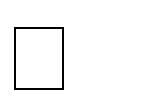 доступ к информации – умение собирать и/или извлекать информацию;управление информацией – умение применять существующую схему организации или классификации; интегрирование	информации	–	умение	интерпретировать	и	представлять информацию. Сюда входит обобщение, сравнение и противопоставление данных;оценивание информации – умение выносить суждение о качестве, важности, полезности или эффективности информации;создание информации – умение генерировать информацию, адаптируя, применяя, проектируя, изобретая или разрабатывая ее;передача информации – способность должным образом передавать информацию в среде ИКТ. Сюда входит способность направлять электронную информацию определенной аудитории и передавать знания в соответствующем направлении.Общий принцип формирования ИКТ-компетентности состоит в том, что и конкретные технологические умения и навыки и универсальные учебные действия, по возможности, формируются в ходе их применения, осмысленного с точки зрения учебных задач, стоящих перед учащимся в различных предметах. Таким образом, при освоении личностных действий формируется:критическое отношение к информации и избирательности её восприятия;уважение к информации о частной жизни и информационным результатам деятельности других людей;основы правовой культуры в области использования информации.при освоении регулятивных универсальных учебных действий обеспечивается:оценка условий, алгоритмов и результатов действий, выполняемых в информационной среде;использование результатов действия, размещённых в информационной среде, для оценки и коррекции выполненного действия;создание цифрового портфель учебных достижений учащегося.при	освоении	познавательных	универсальных	учебных	действий	ИКТ	играют ключевуюроль в таких общеучебных универсальных действиях, как:поиск информации;фиксация (запись) информации с помощью различных технических средств;структурирование информации, её организация и представление в виде диаграмм, картосхем, линий времени и пр.;создание простых медиасообщений;построение простейших моделей объектов и процессов.при формировании коммуникативных универсальных учебных действий:обмен гипермедиасообщениями;выступление с аудиовизуальной поддержкой;фиксация хода коллективной/личной коммуникации;общение в цифровой среде (электронная почта, чат, видеоконференция, форум, блог).Перечень и описание основных элементов ИКТ-компетенции и инструментов ихиспользованияСредства ИКТ, используемые в ходе применения ИКТ-компетентностиДля развития и становления ИКТ–компетентности в рамках ООП используются следующие технические средства и программные инструменты:технические – персональный компьютер, мультимедийный проектор и экран, принтер монохромный, принтер цветной, фотопринтер, цифровой фотоаппарат, цифровая видеокамера, графический планшет, сканер, микрофон, оборудование компьютерной сети, конструктор, позволяющий создавать компьютерно- управляемые движущиеся модели с обратной связью, цифровой микроскоп, доска со средствами, обеспечивающими обратную связь;программные инструменты – операционные системы и служебные инструменты, информационная среда образовательного учреждения, клавиатурный тренажер для русского и иностранного языка, текстовый редактор для работы с русскими и иноязычными текстами, орфографический корректор для текстов на русском и иностранном языке, инструмент планирования деятельности, графический редактор для обработки растровых изображений, графический редактор для обработки векторных изображений, музыкальный редактор, редактор подготовки презентаций, редактор видео, редактор звука, ГИС, редактор представления временной информации (линия времени), редактор генеалогических деревьев, цифровой биологический определитель, виртуальные лаборатории по предметам предметных областей, среды для дистанционного он-лайн и оф-лайн сетевого взаимодействия, среда для интернет-публикаций, редактор интернетсайтов, редактор для совместного удаленного редактирования сообщений.Описание связи формируемых ИКТ-навыков с содержанием отдельных учебных предметов и внеурочной деятельностью.Общий принцип формирования ИКТ-компетентности состоит в том, что и конкретные технологические умения и навыки и универсальные учебные действия, по возможности, формируются в ходе их применения, осмысленного с точки зрения учебных задач, стоящих перед обучающимся в различных предметах.Начальные технические умения формируются в начальной школе в курсе различных предметов и во внеурочной деятельности. Именно тогда учащиеся получают общие представления об устройстве и принципах работы средств ИКТ, технике безопасности, эргономике, расходуемых материалах, сигналах о неполадках. Решаемые при этом задачи, выполняемые задания носят демонстрационный характер. Существенное значение для учащихся играет именно новизна и факт самостоятельно полученного результата.Курс Информатика в 10-11 классах направлен на формирование методологии использования основных автоматизированных информационных систем в решении конкретных задач, связанных с анализом и представлением основных информационных процессов:АИС хранения массивов информации;АИС обработки информации;АИС передачи информации;АИС управления информациейРоль учителя информатики при этом дополняется ролью ИКТ-координатора, тьютора, методиста	по	применению	ИКТ	в	образовательном	процессе,	осуществляющегоконсультирование других работников школы и организующего их повышение квалификации в сфере ИКТ.Модель формирования ИКТ – компетентности является эффективной, когда ученики учат других - и в режиме лекции, и в режиме работы в малой группе, и в режиме индивидуального консультирования. В ходе этого достигаются метапредметные и личностные результаты для всех участников. Обучающихся могут строить вместе с учителями различных предметов и их классов отдельные элементы их курсов с ИКТ- поддержкой.Также учащиеся могут реализовывать различные сервисные функции, в том числе - обслуживать технику и консультировать пользователей (прежде всего - учителей). Это может войти в их индивидуальное образовательное планирование и портфолио.Требования к профессиональным компетенциям учителей, работающих со старшеклассниками школыФормирование у школьников ИКТ-компетентности требует от учителей использования специальных методов и приемов:учитель должен быть настроен на формирование этой компетентности (т.е. помнить о ней всегда);потребуется изменение дидактических целей типовых заданий - целей будет как минимум две: изучение конкретного учебного материала и формирование ИКТ- компетентности;на уроках следует выделять время для самостоятельной работы с текстом с дальнейшим групповым обсуждением,формированию ИКТ-компетентности помогает использование активных методов обучения (групповая или командная работа, деловые и ролевые игры и т.д.).ИКТ-компетентность педагогов может оцениваться через экспертную оценку разработок уроков. Для отдельной темы (отдельного занятия) в поурочном планировании курса (разрабатываемом учителем на основании примерных программ курсов и методических разработок) выделяются компоненты учебной деятельности учащихся, в которых активно используются средства ИКТ: подготовка сообщения, поиск информации в интернете, видео-фиксация наблюдаемых процессов, проведение эксперимента с цифровой фиксацией и обработкой данных и т.д.Размещение информационного (гипермедийного) объекта в информационной образовательной среде дает возможность учителю:проанализировать классную работу в день ее выполнения (с возможным использованием средств автоматизации проверки) и представить ее анализ учащимся до следующего занятия;установить время для выполнения домашней работы и проанализировать ее результаты в день выполнения, подробно индивидуально ее прокомментировать, не опасаясь нежелательной интерференции за счет присутствия других детей и не затрачивая их время;проанализировать типичные проблемы, возникшие при выполнении домашних заданий, спланировать и провести их обсуждение на очередном занятии;установить время для индивидуальных или групповых консультаций в Интернете, во время которых учитель отвечает на вопросы по курсу, в том числе - заранее полученные письменные или аудио.Методика и инструментарий мониторинга успешности освоения и применения обучающимися универсальных учебных действийВ процессе реализации мониторинга успешности освоения и применения УУД могут быть учтены следующие этапы освоения УУД:универсальное учебное действие не сформировано (школьник может выполнить лишь отдельные операции, может только копировать действия учителя, не планирует и не контролирует своих действий, подменяет учебную задачу задачей буквального заучивания и воспроизведения);учебное действие может быть выполнено в сотрудничестве с педагогом, тьютором (требуются разъяснения для установления связи отдельных операций и условий задачи, ученик может выполнять действия по уже усвоенному алгоритму);неадекватный перенос учебных действий на новые виды задач (при изменении условий задачи не может самостоятельно внести коррективы в действия);адекватный перенос учебных действий (самостоятельное обнаружение учеником несоответствия между условиями задачами и имеющимися способами ее решения и правильное изменение способа в сотрудничестве с учителем);самостоятельное построение учебных целей (самостоятельное построение новых учебных действий на основе развернутого, тщательного анализа условий задачи и ранее усвоенных способов действия);обобщение учебных действий на основе выявления общих принципов.Система оценки УУД определяется уровнями владения УУД.В целом, можно выделить следующие уровни сформированности учебных действий:отсутствие учебных действий как целостных «единиц» деятельности (ученик выполняет лишь отдельные операции, может только копировать действия учителя, не планирует и не контролирует свои действия, подменяет учебную задачу задачей буквального заучивания и воспроизведения);выполнение учебных действий в сотрудничестве с учителем (требуются разъяснения для установления связи отдельных операций и условий задачи, может выполнять действия по постоянному, уже усвоенному алгоритму);неадекватный перенос учебных действий на новые виды задач (при изменении условий задачи не может самостоятельно внести коррективы в действия);адекватный перенос учебных действий (самостоятельное обнаружение учеником несоответствия между условиями задачами и имеющимися способами ее решения и правильное изменение способа в сотрудничестве с учителем);самостоятельное построение учебных целей (самостоятельное построение новых учебных действий на основе развернутого, тщательного анализа условий задачи и ранее усвоенных способов действия);обобщение учебных действий на основе выявления общих принципов построения новых способов действий и выведение нового способа для каждой конкретной задачи.Уровни развития контроляУровни развития оценкиПри оценивании развития УУД применяются технологии формирующего (развивающего оценивания), в том числе бинарное, критериальное, экспертное оценивание, текст самооценки.Преемственность формирования универсальных учебных действий по уровням общего образования обеспечивается за счет:принятия в педагогическом коллективе общих ценностных оснований образования,ориентация на ключевой стратегический приоритет непрерывного образования – формирование умения учиться,четкого представления педагогов о планируемых результатах обучения на каждой уровне;целенаправленной деятельности по реализации условий, обеспечивающих развитие УУД в образовательной деятельности (коммуникативные, речевые, регулятивные, общепознавательные, логические и др.).Рабочие программы учебных предметов, курсов, в том числе внеурочной деятельностиРабочие программы учебных предметов, курсов учебного         плана	являются частью основной образовательной программы среднего общего образования средней школы № 39, обеспечивают достижение планируемых результатов освоения основной образовательной программы среднего общего образования и обеспечивают преемственность с содержанием основного общего образования.Рабочие программы разработаны на основе требований ФГОС СОО к результатам среднего общего образования, структуре рабочих программ на основе примерных программ по учебным предметам среднего общего образования и состоят из следующих разделов:Планируемые результаты освоения учебного предмета, курса.Содержание учебного предмета, курса.Тематическое планирование с указанием количества часов, отводимых на освоение каждой темы.Каждый учебный предмет в зависимости от предметного содержания и релевантных способов организации образовательной деятельности обучающихся раскрывает определенные возможности для формирования универсальных учебных действий и получения личностных результатов.В процессе изучения всех учебных предметов обеспечиваются условия для достижения планируемых результатов освоения основной образовательной программы среднего общего образования всеми обучающимися.Рабочие программы учебных предметов, курсов , в том числе курсов внеурочной деятельности представлены в приложениях №№ 1-21 к настоящей основной образовательной программе среднего общего образования средней школы № 39.Данные рабочие программы являются ежегодным приложением к основной образовательной программе и утверждаются приказом директора школы на 1 сентября конкретного учебного года.Программа воспитания и социализации обучающихся при получении среднего общего образованияПрограмма воспитания и социализации обучающихся при получении среднего общего образования (далее - Программа) построена на основе базовых национальных ценностей российского общества, таких, как: патриотизм, социальная солидарность, гражданственность, семья, здоровье, труд и творчество, наука, образование, традиционные религии России, искусство, природа, человечество, и направлена на воспитание высоконравственного, творческого, компетентного гражданина России, принимающего судьбу своей страны как свою личную, осознающего ответственность за ее настоящее и будущее, укорененного в духовных и культурных традициях многонационального народа Российской Федерации, подготовленного к жизненному самоопределению.Программа обеспечивает:достижение выпускниками личностных результатов освоения основной образовательной программы в соответствии с требованиями Стандарта;формирование уклада школьной жизни на основе базовых национальных ценностей российского общества, учитывающего историко-культурную и этническую специфику региона, в котором находится организация, осуществляющая образовательную деятельность, а также потребности и индивидуальные социальные инициативы обучающихся, особенности их социального взаимодействия вне школы, характера профессиональных предпочтений.Программа содержит:Цель духовно-нравственного развития, воспитания, социализации обучающихся при получении среднего общего образования - воспитание, социально-педагогическая поддержка становления и развития высоконравственного, ответственного, инициативного и компетентного гражданина России, принимающего судьбу России как свою личную, осознающего ответственность за настоящее и будущее своей страны, укоренённого в духовных и культурных традициях многонационального народа Российской Федерации.Задачи программы:освоить ценностно-нормативный и деятельностно-практический аспекты отношений человека с человеком, патриота с Родиной, гражданина с правовым государством и гражданским обществом, человека с природой, с искусством и т.д.;формировать способности к духовному развитию, реализации творческого потенциала в учебно-игровой, предметно-продуктивной, социально ориентированной, общественно полезной деятельности на основе традиционных нравственных установок и моральных норм, непрерывного образования, самовоспитания и универсальной духовно-нравственной компетенции;формировать основы гражданской идентичности: чувства сопричастности и гордости за свою Родину, уважения к истории и культуре народа;вовлекать обучающегося в процессы самопознания, самопонимания, содействовать обучающимся в соотнесении представлений о собственных возможностях, интересах, ограничениях с запросами и требованиями окружающих людей, общества, государства;помогать в личностном самоопределении, проектировании индивидуальных образовательных траекторий и образа будущей профессиональной деятельности, поддерживать деятельность обучающегося по саморазвитию;воспитывать у обучающихся трудолюбие, уважение к правам и свободам человека, любовь к окружающей природе, Родине, семье;воспитывать нравственные качества личности обучающихся,владеть обучающимся социальными, регулятивными и коммуникативными компетенциями, обеспечивающими ему индивидуальную успешность в общении с окружающими, результативность в социальных практиках, в процессе сотрудничества со сверстниками, старшими и младшими;способствовать освоению обучающимися основных социальных ролей, моральных и этических норм;приобщать обучающихся к культурным традициям своего народа, общечеловеческим ценностям в условиях многонационального государства.Цель духовно-нравственного развития и воспитания обучающихся отражает нравственный портрет выпускника:любящий свой край и свою Родину, уважающий свой народ, его культуру и духовные традиции;осознающий и принимающий традиционные ценности семьи, российского гражданского общества, многонационального российского народа, человечества, осознающий свою сопричастность судьбе Отечества;креативный и критически мыслящий, активно и целенаправленно познающий мир, осознающий ценность образования и науки, труда и творчества для человека и общества;владеющий основами научных методов познания окружающего мира;мотивированный на творчество и инновационную деятельность;готовый к сотрудничеству, способный осуществлять учебно-исследовательскую, проектную и информационно-познавательную деятельность;осознающий себя личностью, социально активный, уважающий закон и правопорядок, осознающий ответственность перед семьей, обществом, государством, человечеством;уважающий мнение других людей, умеющий вести конструктивный диалог, достигать взаимопонимания и успешно взаимодействовать;осознанно выполняющий и пропагандирующий правила здорового, безопасного и экологически целесообразного образа жизни;подготовленный	к	осознанному	выбору	профессии,	понимающий	значение профессиональной деятельности для человека и общества;мотивированный на образование и самообразование в течение всей своей жизни.Программа реализуется школой в постоянном взаимодействии и тесном сотрудничестве с семьями учащихся, с другими субъектами социализации — социальными партнерами школы:Управление опеки и попечительства департамента образования мэрии г. Ярославля, отдел опеки и попечительства по Дзержинскому району;Комиссия по делам несовершеннолетних и защите их прав Дзержинского района города Ярославля;ОВМ ОМВД России по Дзержинскому городскому району;Правовая группа ОМВД России по Дзержинскому городскому району;Ярославская областная клиническая наркологическая больница;Центр психолого-педагогической, медицинской и социальной помощи «Доверие»;учреждения культуры: Академический театр драмы им. Ф.Г. Волкова, Ярославский государственный театр юного зрителя им. В.С. Розова, Ярославская государственная филармония, библиотека-филиал № 8 им. К.Д. Бальмонта, Центральная детская библиотека им. Ярослава Мудрого;Ярославская детская железная дорога;МДОУ «Детский сад № 16»; МДОУ «Детский сад № 128»;ГОАУ ДО ЯО «Центр детей и юношества»;МОУ ДО ЦДТ «Витязь»;МДОУ ЦДТ «Россияне»;МОУ ДО ДЮЦ «Ярославич»;ЯРОО по содействию в поиске пропавших детей ЯрСпас;Поисково-спасательная служба МКУ «Центр гражданской защиты г. Ярославля»;Отдел ГИБДД по Дзержинскому району г. Ярославля;МОУ ДО «Ярославский детский морской центр им. Адмирала Ф.Ф. Ушакова»;МОУ ДО Ярославский городской Дворец пионеров.основные направления и ценностные основы духовно-нравственного развития, воспитания и социализации;Программа воспитания и социализации обучающихся реализуется по следующим направлениям:воспитание гражданственности, патриотизма, уважения к правам, свободам и обязанностям человека;воспитание нравственных чувств и этического сознания;воспитание трудолюбия, творческого отношения к учению, труду, жизни;формирование ценностного отношения к здоровью и здоровому образу жизни;воспитание ценностного отношения к природе, окружающей среде;воспитание ценностного отношения к прекрасному, формирование представлений об эстетических идеалах и ценностях.Духовно-нравственное развитие и воспитание учащихся строится на основании базовых национальных ценностей по следующим направлениям:Приоритетными направлениями программы являются воспитание гражданственности, патриотизма, уважения к правам, свободам и обязанностям человека, а также экологическое воспитание.содержание, виды деятельности и формы занятий с обучающимися по каждому из направлений духовно-нравственного развития, воспитания и социализации обучающихся.Основное содержание духовно-нравственного развития и воспитания обучающихся: 1). Гражданско-патриотическое и гражданско-правовое воспитание:общее представление о политическом устройстве российского государства, его институтах, их роли в жизни общества, о символах государства, их историческом происхождении и социально-культурном значении, о ключевых ценностях современного общества России;системные представления об институтах гражданского общества, их истории и современном состоянии в России и мире, о возможностях участия граждан в общественном управлении;понимание и одобрение правил поведения в обществе, уважение органов и лиц, охраняющих общественный порядок;осознание конституционного долга и обязанностей гражданина своей Родины;системные представления о народах России, об их общей исторической судьбе, о единстве народов нашей страны, знание национальных героев и важнейших событий отечественной истории;негативное отношение к нарушениям порядка в классе, школе, общественных места, к невыполнению человеком своих общественных обязанностей, к антиобщественным действиям, поступкам.осознанное принятие роли гражданина, знание гражданских прав и обязанностей, приобретение первоначального опыта ответственного гражданского поведения;усвоение позитивного социального опыта, образцов поведения подростков и молодежи в современном мире;освоения норм и правил общественного поведения, психологических установок, знаний и навыков, позволяющих обучающимся успешно действовать в современном обществе;	приобретение опыта взаимодействия, совместной деятельности и общения со сверстниками, старшими и младшими, взрослыми, с реальным социальным окружением в процессе решения личностных и общественно значимых проблем;	осознанное принятие основных социальных ролей, соответствующих подростковому возрасту:социальные роли в семье (сына (дочери), брата (сестры), помощника, ответственного хозяина (хозяйки), наследника (наследницы);социальные роли в классе: лидер - ведомый, партнер, инициатор, референтный в определенных вопросах, руководитель, организатор, помощник, собеседник, слушатель;социальные роли в обществе: гендерная, член определенной социальной группы, потребитель, покупатель, пассажир, зритель, спортсмен, читатель, сотрудник и др.;формирование собственного конструктивного стиля общественного поведения.Духовно-нравственное воспитание. Этическое воспитание:сознательное принятие базовых национальных российских ценностей;любовь к школе, своему селу, городу, народу, России, к героическому прошлому и настоящему нашего Отечества;желание продолжать героические традиции многонационального российского народа; понимание смысла гуманных отношений;понимание высокой ценности человеческой жизни;стремление строить свои отношения с людьми и поступать по законам совести, добра и справедливости;понимание значения религиозных идеалов в жизни человека и общества, нравственной сущности правил культуры поведения, общения и речи, умение выполнять их независимо от внешнего контроля;понимание значения нравственно-волевого усилия в выполнении учебных, учебно- трудовых и общественных обязанностей;стремление преодолевать трудности и доводить начатое дело до конца;умение осуществлять нравственный выбор намерений, действий и поступков;готовность к самоограничению для достижения собственных нравственных идеалов;стремление вырабатывать и осуществлять личную программу самовоспитания;понимание и сознательное принятие нравственных норм взаимоотношений в семье;осознание значения семьи для жизни человека, его личностного и социального развития, продолжения рода;	отрицательное отношение к аморальным поступкам, проявлениям эгоизма и иждивенчества, равнодушия, лицемерия, грубости, оскорбительным словам и действиям, нарушениям общественного порядка.Профессиональная ориентация и адаптация обучающихся к рынку труда.Самоуправление:понимание необходимости научных знаний для развития личности и общества, их роли в жизни, труде, творчестве;осознание нравственных основ образования;осознание важности непрерывного образования и самообразования в течение всей жизни;осознание нравственной природы труда, его роли в жизни человека и общества, в создании материальных, социальных и культурных благ;знание и уважение трудовых традиций своей семьи, трудовых подвигов старших поколений;умение планировать трудовую деятельность, рационально использовать время, информацию и материальные ресурсы, соблюдать порядок на рабочем месте, осуществлять коллективную работу, в том числе при разработке и реализации учебных и учебно-трудовых проектов;сформированность позитивного отношения к учебной и учебно-трудовой деятельности, общественно полезным делам, умение осознанно проявлять инициативу и дисциплинированность, выполнять работы по графику и в срок, следовать разработанному плану, отвечать за качество и осознавать возможные риски;	готовность к выбору профиля обучения на следующей ступени образования или профессиональному выбору в случае перехода в систему профессионального образования (умение ориентироваться на рынке труда, в мире профессий, в системе профессионального образования, соотносить свои интересы и возможности с профессиональной перспективой, получать дополнительные знания и умения, необходимые для профильного или профессионального образования);бережное отношение к результатам своего труда, труда других людей, к школьному имуществу, учебникам, личным вещам;поддержание чистоты и порядка в классе и школе;готовность содействовать в благоустройстве школы и ее ближайшего окружения;общее знакомство с трудовым законодательством;	нетерпимое отношение к лени, безответственности и пассивности в образовании и труде.Спортивно-оздоровительное воспитание. Воспитание в семье:устойчивое ценностное отношение к своему здоровью, здоровью родителей, членов своей семьи, педагогов, сверстников;осознание единства и взаимовлияния различных видов здоровья человека: физического, духовного (нравственного состояния личности), социально-психологического (качествоотношений в семье, школьном коллективе, других социальных общностях, в которые включен подросток);осознание непосредственного влияния нравственности человека на состояние его здоровья и здоровья окружающих его людей;осознание важности физической культуры и спорта для здоровья человека, его образования, труда и творчества, всестороннего развития личности;знание и выполнение санитарно-гигиенических правил, способов и вариантов рациональной организации режима дня и двигательной активности, питания, правил личной гигиены;интерес к прогулкам на природе, подвижным играм, участию в спортивных соревнованиях, туристическим походам, занятиям в спортивных секциях, военизированным играм;представление об оздоровительном влиянии экологически чистых природных факторов на человека;опыт участия в спортивных соревнованиях, туристических походах, мероприятиях санитарно-гигиенической направленности;представления о возможном негативном влиянии компьютерных игр, телевидения, рекламы на здоровье человека;	умение преодолевать отрицательное отношение к невыполнению правил личной и общественной гигиены и санитарии, уклонению от занятий физической культурой, спортом, туризмом;	резко негативное отношение к курению, употреблению алкогольных напитков, наркотиков и других психоактивных веществ (ПАВ);	отрицательное отношение к лицам и организациям, пропагандирующим курение и пьянство, распространяющим наркотики и другие ПАВ.Экологическое воспитание:способность оценивать последствия деятельности человека в природе, влияние факторов риска на экологическое качество окружающей среды;наличие целевых и смысловых установок в действиях и поступках подростков по отношению к живой природе, осознание ими необходимости действий по сохранению биоразнообразия и природных местообитаний видов растений и животных;опыт применения полученных знаний и умений для определения собственной активной позиции по вопросам ресурсосбережения, экологической безопасности жизни;понимание взаимной связи здоровья человека и экологического состояния окружающей его среды, роли экологической культуры в обеспечении личного и общественного здоровья и безопасности;умение придавать экологическую направленность любой деятельности, проекту, демонстрировать экологическое мышление и экологическую грамотность в разных формах деятельности;личный опыт экологически ориентированной общественно значимой деятельности (в области экологической безопасности в школе и дома, энергосбережения, экономного потребления ресурсов, здоровья окружающей среды, экологически здорового образажизни, устойчивого развития местного сообщества, социального партнерства; общения с природой и с людьми; экологического просвещения);знание и усвоение эколого-культурных ценностей своего народа, разных этнических групп, общечеловеческих экологических ценностей в контексте формирования общероссийской гражданской идентичности;знание о нормах и правилах экологической этики и экологического законодательства;представления о вкладе разных профессий в решение проблем экологии, здоровья, устойчивого развития;развитие экологической грамотности родителей;	привлечение	их	к	организации	экологически	ориентированной	внеурочной деятельности.Творческое воспитание. Эстетическое воспитание:ценностное отношение к прекрасному;восприятие искусства как особой формы познания и преобразования мира;эстетическое восприятие предметов и явлений действительности, развитие способности видеть и ценить прекрасное в природе, быту, труде, спорте и творчестве людей, общественной жизни;представление об искусстве народов России.Виды деятельности и формы занятий с обучающимисяГражданско-патриотическое и гражданско-правовое воспитание.Изучение Конституцию Российской Федерации, получают знания об основных правах и обязанностях граждан России, о политическом устройстве российского государства, его институтах, их роли в жизни общества, о символах государства - Флаге, Гербе России, о флаге и гербе субъекта Российской Федерации, в котором находится образовательное учреждение.Знакомство с героическими страницами истории России, жизнью замечательных людей, явивших примеры гражданского служения, исполнения патриотического долга, с обязанностями гражданина в процессе бесед, экскурсий, просмотра кинофильмов, путешествий по историческим и памятным местам, сюжетно-ролевых игр гражданского и историко-патриотического содержания, изучения учебных дисциплин.Знакомство с историей и культурой родного края, народным творчеством, этнокультурными традициями, фольклором, особенностями быта народов России в процессе бесед, сюжетно-ролевых игр, просмотра кинофильмов, творческих конкурсов, фестивалей, праздников, экскурсий, путешествий, туристско-краеведческих экспедиций, изучения учебных дисциплин.Знакомство с важнейшими событиями в истории нашей страны, содержанием и значением государственных праздников в процессе бесед, проведения классных часов, просмотра учебных фильмов, участие в подготовке и проведении мероприятий, посвященных государственным праздникам.Знакомство с деятельностью общественных организаций патриотической и гражданской направленности, детско-юношеских движений, организаций, сообществ, справами гражданина в процессе экскурсий, встреч и бесед с представителями общественных организаций, посильное участие в социальных проектах и мероприятиях. Участие в просмотре учебных фильмов, отрывков из художественных фильмов, проведении бесед о подвигах российской армии, защитниках Отечества, проведении игр военно-патриотического содержания, конкурсов и спортивных соревнований, сюжетно-ролевых игр на местности, встреч с ветеранами и военнослужащими.Получение опыта межкультурной коммуникации с детьми и взрослыми – представителями разных народов России, знакомство с особенностями их культур и образа жизни в процессе бесед, народных игр, организации и проведения национально- культурных праздников.Участие во встречах и беседах с выпускниками своей школы, знакомство с биографиями выпускников, явивших собой достойные примеры гражданственности и патриотизма.Традиционные мероприятия для учащихсяДуховно-нравственное воспитание. Этическое воспитание.Знакомство с конкретными примерами высоконравственных отношений людей, участие в подготовке и проведении бесед.Участие в общественно полезном труде в помощь школе, городу, родному краю.Добровольное участие в делах благотворительности, милосердия, в оказании помощи нуждающимся, заботе о животных, живых существах, природе.Расширение положительного опыта общения со сверстниками противоположного пола в учебе, общественной работе, отдыхе, спорте, активное участие в подготовке и проведении бесед о дружбе, любви, нравственных отношениях.Получение системных представлений о нравственных взаимоотношениях в семье, расширение опыта позитивного взаимодействия в семье в процессе проведения бесед о семье, о родителях и прародителях, «открытых» семейных праздников, выполнения и презентации совместно с родителями творческих проектов, проведение других мероприятий, раскрывающих историю семьи, воспитывающих уважение к старшему поколению, укрепляющих преемственность между поколениями.Традиционные мероприятия для учащихсяПрофессиональная	ориентация	и	адаптация	обучающихся	к	рынку	труда. Самоуправление.Решение социально-культурных задач (познавательные, морально-нравственные, ценностно-смысловые), специфичных для возраста обучающегося в процессе ролевых игр, учебной, внеучебной, общественно значимой деятельности.Активное участие в улучшении школьной среды, доступных сфер жизни окружающего социума.Овладение формами и методами самовоспитания: самокритика, самовнушение, самообязательство, эмоционально-мысленный перенос в положение другого человека.Активное и осознанное участие в разнообразных видах и типах отношений в основных сферах своей жизнедеятельности (общение, учеба, игра, спорт, творчество, увлечения (хобби).Развитие способности к сознательному и добровольному выполнению обязательств, как личных, так и основанных на требованиях коллектива, формируют моральные чувства, необходимые привычки ответственного поведения, волевые качества.Выполнение и соотношение различных социальных ролей, оценивание динамики и адекватности выполняемых ролей.Приобретение опыта коллективной деятельности в решении личностно и общественно значимых задач, осознание роли коллектива для развития личности, успешного решения проблем.Приобретение опыта и освоение основных форм учебного сотрудничества сотрудничество со сверстниками и с учителями.Активное участие в организации, осуществлении и развитии школьного самоуправления: участие в принятии решений руководящих органов образовательного учреждения; решение вопросов, связанных с самообслуживанием, поддержанием порядка, дисциплины, дежурства и работы в школе; контроль за выполнением учащимися основных прав и обязанностей и т.д.Умение реконструировать (в форме описаний, презентаций, фото и видеоматериалов и др.) определенные ситуации, имитирующие социальные отношения в ходе выполнения ролевых проектов.Воспитание трудолюбия, сознательного, творческого отношения к образованию, труду и жизни, подготовка к сознательному выбору профессии.Участие в олимпиадах по учебным предметам.Умение применять полученные знания в ходе выполнения практикоориентированных заданий, комплексных учебно-исследовательских проектов, творческого выполнения учебно-трудовых и общественно полезных дел, в быту.Участие в экскурсиях на промышленные предприятия, учреждения культуры, в ходе которых знакомятся с различными видами труда, с различными профессиями.Знакомство с профессиональной деятельностью и жизненным путём своих родителей и прародителей.Приобретение опыта участия в различных видах общественно полезной деятельности на базе школы и взаимодействующих с ней учреждений дополнительного образования, других социальных институтов.Приобретение умений и навыков сотрудничества, ролевого взаимодействия со сверстниками, взрослыми в учебно-трудовой деятельности, в ходе проведениявнеурочных мероприятий (ярмарки, конкурсы и т.д.), раскрывающих перед подростками широкий спектр профессиональной и трудовой деятельности.Приобретение опыта участия в различных видах общественно полезной деятельности на базе школы и взаимодействующих с ней учреждений дополнительного образования, других социальных институтов.Закрепление умений и навыков самообслуживания в школе и дома.Участие во встречах и беседах с выпускниками своей школы, знакомство с биографиями выпускников, показавших достойные примеры высокого профессионализма, творческого отношения к труду и жизни.Умение творчески и критически работать с информацией (целенаправленный сбор информации, ее структурирование, анализ и обобщение из разных источников) в ходе выполнения информационных проектов - электронных и бумажных справочников, энциклопедий, каталогов с приложением карт, схем фотографий и др.Освоение начальных навыков научной деятельности в ходе выполнения учебно- исследовательских проектов предметного и межпредметного характера.Умение применять знания на практике в ходе выполнения прикладных проектов, имеющих конкретного потребителя и четко обозначенное назначение и область применения.Традиционные мероприятия для учащихсяСпортивно-оздоровительное воспитание. Воспитание в семье.Организация и проведение беседы, лекции и вечера, посвященных физической культуре, спорту и туризму; встреча со спортсменами, врачами и т.д.Просматривание и обсуждение фильмов на спортивные темы. Коллективное посещение спортивных соревнований.Умение составлять правильный режим занятий физической культурой, спортом, туризмом.Участие в проведении школьных спартакиад, эстафет и туристических слетов. Приобретение системных знаний и опыта организации рационального (здорового)питания, его режима, структуры в школе и дома.Организация, при поддержке учителей, родителей, медицинских работников, своего режим дня, учебы и отдыха, двигательной активности, умение анализировать и контролировать свой режим дня.Участие в организации и проведении дней здоровья, конкурсов, праздников, викторин и других активных мероприятий, направленных на пропаганду здорового образа жизни.Выполнение требования личной и общественной гигиены, поддержание чистоты и порядка на своем рабочем месте в классе и школе.Умение оказывать первую медицинскую помощь пострадавшим. Овладение навыками самоконтроля в ходе спортивных занятий. Проведение зарядки и физкультминутки с младшими школьниками. Осуществление спортивного судейства соревнований в классе и школе.Участие в организации и проведении школьных спартакиад, походов по родному краю.Получение представления о здоровье, здоровом образе жизни, возможностях человеческого организма, об основных условиях и способах укрепления здоровья в ходе уроков физической культуры, бесед, просмотр учебных фильмов, игровых и тренинговых программ, в системе внеклассных мероприятий, включая встречи со спортсменами, представителями профессий, предъявляющих высокие требования к здоровью.Теоретическое и практическое освоение методов здоровьесбережения, организация здорового образа жизни, составление и реализация здоровьесберегающего режима дня, осуществление контроля его выполнения.Поддержание чистоты и порядка в помещениях, соблюдение санитарно- гигиенических норм труда и отдыха.Получение представления о возможном негативном влиянии компьютерных игр, телевидения, рекламы на здоровье человека в рамках бесед с педагогами, школьным психологом, медицинскими работниками, родителями.Получение системных знаний о факторах, негативно влияющих на здоровье человека (сниженная двигательная активность, инфекционные заболевания, переутомление и т.д.), о существовании и причинах возникновения зависимостей от табака, алкоголя, наркотиков и других психоактивных веществ, участии в азартных играх, их разрушительном влиянии на здоровье в ходе бесед с педагогами, школьными психологами, медицинскими работниками, родителями, просмотра и обсуждения фильмов, тренингов, дискуссий, ролевых игр и т.д.Получение системных представлений о взаимоотношениях в семье, расширение опыта позитивного взаимодействия в семье в процессе проведения совместных мероприятий, выполнения совместно с родителями творческих проектов, проведения других мероприятий, укрепляющих преемственность между поколениями.Приобретение навыка противостояния негативному влиянию сверстников и взрослых (научиться говорить «нет») в ходе дискуссий, тренингов, ролевых игр.Экологическое воспитание. Краеведческое воспитаниеПолучение	представлений	о	здоровье,	здоровом	образе	жизни,	природных возможностях человеческого организма, их обусловленности экологическим качествомокружающей среды, о неразрывной связи экологической культуры человека и его здоровья (в ходе бесед, просмотра учебных фильмов, уроков и внеурочной деятельности).Участие в пропаганде экологически сообразного здорового образа жизни — проведение бесед, тематических игр, театрализованных представлений для младших школьников, сверстников, населения. Просматривание и обсуждение фильмов, посвящённых разным формам оздоровления.Обучение экологически грамотному поведению в школе, дома, в природной и городской среде: организация экологически безопасного уклада школьной и домашней жизни, бережное расходование воды, электроэнергии, утилизация мусора, сохранение мест обитания растений и животных (в процессе участия в практических делах, проведения экологических акций, ролевых игр, школьных конференций, уроков технологии, внеурочной деятельности).Участие в проведении школьных спартакиад, эстафет, экологических и туристических слётов, экологических лагерей, походов по родному краю. Ведение краеведческую, поисковую, экологическую работу в местных и дальних туристических походах и экскурсиях, путешествиях и экспедициях.Участие	в	природоохранительной	деятельности,	в	деятельности	школьного экологического отряда, создании и реализации коллективных природоохранных проектов. Составление правильного режима занятий физической культурой, спортом, туризмом, рациона здорового питания, режима дня, учёбы и отдыха с учётом экологических факторовокружающей среды.Участие на добровольной основе в деятельности детско-юношеских общественных экологических организаций, мероприятиях, проводимых общественными экологическими организациями.Проводят школьный экологический мониторинг, включающий:систематические и целенаправленные наблюдения за состоянием окружающей среды своей местности, школы, своего жилища;разработку проектов, снижающих риски загрязнений почвы, воды и воздуха. Разработка и реализация учебно-исследовательских и просветительских проектов по направлениям: экология и здоровье, ресурсосбережение.Творческое воспитание. Эстетическое воспитание.Получение представления об эстетических идеалах и художественных ценностях культур народов России (в ходе изучения учебных предметов, встреч с представителями творческих профессий, экскурсий на художественные производства, к памятникам зодчества и на объекты современной архитектуры, ландшафтного дизайна и парковых ансамблей, знакомства с лучшими произведениями искусства в музеях, на выставках, по репродукциям, учебным фильмам).Знакомство с эстетическими идеалами, традициями художественной культуры родного края, с фольклором и народными художественными промыслами (в ходе изучения учебных предметов, в системе экскурсионно-краеведческой деятельности, внеклассных мероприятий, посещение конкурсов и фестивалей исполнителей народной музыки,художественных мастерских, театрализованных народных ярмарок, фестивалей народного творчества, тематических выставок).Знакомство с местными мастерами прикладного искусства, наблюдение за их работой, обсуждение прочитанных книг, художественных фильмов, телевизионных передач на предмет их этического и эстетического содержания.Получение опыта самореализации в различных видах творческой деятельности, развитие умения выражать себя в доступных видах и формах художественного творчества на уроках художественного труда и в системе учреждений дополнительного образования.Участие вместе с родителями в проведении выставок семейного художественного творчества, музыкальных вечеров, в экскурсионно-краеведческой деятельности, реализации культурно-досуговых программ, включая посещение объектов художественной культуры с последующим представлением в образовательном учреждении своих впечатлений и созданных по мотивам экскурсий творческих работ.Участие в оформлении класса и школы, озеленении пришкольного участка, стремление внести красоту в домашний быт.модель организации работы по духовно-нравственному развитию, воспитанию и социализации обучающихсяпредставлена как рациональная организация образовательного процесса в единстве учебной, творческой, трудовой, общественно значимой, информационно- коммуникационной, познавательной и иной деятельности, взаимодействие с другими институтами социализации, система просветительской и методической работы с участниками образовательного процесса. Реализуется через систему воспитательных мероприятий начального (1-4 кл.) и среднего и старшего звена (5-11 кл.). Система воспитательных мероприятий представлена в Приложении.описание форм и методов организации социально значимой деятельности обучающихся;Одним из важных направлений воспитания и социализации современных детей является их педагогически организованное включение в социальные реалии, преодоление усиливающегося в последние годы отчуждения молодого поколения от общественной жизни. В этом смысле первостепенную роль призвана сыграть социально значимая деятельность, под которой понимается добровольное конструктивное преобразованиеокружающего социума в русле решения проблем, актуальных для всего общества или помощи представителям отдельных социальных групп.Социально значимая деятельность обеспечивает два результата:общественный - позитивные изменения в социальной среде (преодоление социальных проблем, улучшение положения отдельных лиц или групп);педагогический - проявление про-социальной активности обучающихся, самореализации детей в социально приемлемых формах, усиление сопричастности общественным процессам и проблемам (установление связи школьника с культурной, общественной, политической жизнью общества и государством, первоначальная идентификация себя в качестве гражданина, общественного деятеля), приобретение начального опыта решения проблем, формирование компетенций социального взаимодействия, включение в реальные социальные отношения со сверстниками, старшими школьниками и взрослыми.По организации социальная значимая деятельность может быть инициируема преимущественно педагогами (классным руководителем), либо обучающимися, либо их родителями, однако, при любой схеме обязательным условием достижения общественных и педагогических результатов является личностная значимость для участников деятельности социальной проблемы, улучшения окружающей действительности. В социально значимых инициативах обучающихся впервые проявляется их стремление к участию в жизни школы, культурно-территориального сообщества, общества, к удовлетворению и реализации формирующихся социальных потребностей в активности, независимости, самостоятельности, проявлению своего личностного достоинства, "чувства взрослости", личностного самоопределения.Одним из методов организации социально значимой деятельности обучающихся является их добровольное и посильное участие в мероприятиях молодежного добровольчества. Добровольцами или волонтерами называют лиц, добровольно оказывающих помощь той или иной категории нуждающихся. Важным элементом жизни разновозрастных добровольческих объединений является ситуация нравственного выбора, такую группу образуют учащиеся, для которых наиболее значима нравственная характеристика окружения (порядочность, надежность, искренность). За счет сплоченности и чувства ответственности членов группы друг перед другом она достигает порой весьма высоких результатов в сфере объявленных задач. И все же главное в такой группе - ее "дух". Характерной чертой групп добровольцев является потребность в совместной рефлексии нравственных ценностей. Причем материалом для ценностного диалога о смыслах может стать как объединяющая деятельность (спектакль, книга, исторический факт), так и события повседневной жизни, поступки товарищей, газетная статья. Важным элементом культуры общения разновозрастной группы добровольцев является совокупность взглядов и идей о преобразовании окружающего мира. Деловые отношения построены на идейном авторитете лидеров, тех, кто отражает, выражает и защищает идейные ценности группы.Еще одним методом организации социально значимой деятельности обучающихся является поддержка общественной самоорганизации - способ совместного решения проблем, актуальных для самоорганизующихся лиц. Индивидуальным мотивом для обучающихся становится участие в обустройстве окружающей жизни. Характер проблем, решаемых в рамках общественной самоорганизации, может быть различен: от организации своего свободного времени до участия в решении важных социальных, экономических,культурных проблем своего микрорайона, улицы, двора. Педагогическое сопровождение общественной самоорганизации - это предоставление обучающимся набора средств для решения актуальных задач. Деятельность педагогов-организаторов, классных руководитей целесообразно ориентировать на следующие задачи:осуществление	консультирования	школьников	по	наиболее	эффективному достижению деловых и личностно значимых целей;использование технологии развития способностей для достижения целей в различных областях жизни;отказ взрослого от экспертной позиции;задача взрослого - создать условия для принятия детьми решения.Широко известным методом организации социально значимой деятельности обучающихся является их включение в работу по социальному проектированию и реализации социальных проектов. Социальное проектирование как процесс создания социального проекта - прообраза предполагаемого состояния жизни общества или социальной группы, может быть представлен в виде последовательно сменяющих друг друга этапов:формулировка задачи, на решение которой направлен социальный проект (обоснование актуальности задачи, согласование предполагаемого изменения с лицами, группами, организациями, на жизнь которых социальный проект может повлиять, достижение технически четких, полных, грамотных и исчерпывающих формулировок задачи, критериев оценки качества результата);поиск решения задачи (формулировка идеи социального проекта, разработка механизма действия: содержания действий, этапов; схематизация предполагаемой деятельности);подготовка к презентации социального проекта (подробное описание предполагаемых действий, создание подробной документации, схемы, презентации).В рамках названного метода могут использоваться такие формы организации социально значимой деятельности, как: "защита социальных проектов", "презентация социального проекта".В качестве эффективных форм организации социально значимой деятельности обучающихся могут быть использованы такие формы:продуктивная игра по решению актуальных проблем,проведение патриотических, волонтерских, экологических акций.описание	основных	технологий	взаимодействия	и	сотрудничества	субъектов воспитательного процесса и социальных институтов;В процессе воспитания, социализации и духовно-нравственного развития обучающихся большое значение имеет социальное партнерство различных социальных институтов. Интеграция социально-педагогического потенциала организаций общего и дополнительного образования, культуры, спорта, туризма, местного сообщества, традиционных религиозных и иных общественных организаций и семьи способствует позитивной социализации младших школьников. Взаимодействие школы, семьи и общественности имеет решающее значение для организации нравственного уклада жизнидетей. Ведущая роль в организации социального партнерства институтов общественного участия и семьи принадлежит педагогическому коллективу общеобразовательной школы и особенно институту классного руководства. Обучающиеся должны принимать участие в построении модели социального партнерства, необходимой для их позитивной социализации. Формирование социального опыта осуществляется в ходе реализации проектов, коллективных творческих дел, сюжетно-ролевых и деловых игр, коллективного посещения театров, музеев, концертов, экскурсий, встреч с представителями религиозных и общественных организаций и т.д. Социальное партнерство институтов общественного участия в процессе воспитания учащихся начальной школы выражается в создании и реализации совместных социально-педагогических, образовательных, просветительских и иных программ, проведении совместных мероприятий.При разработке и осуществлении программы воспитания и социализации образовательная организация может взаимодействовать с традиционными религиозными организациями, общественными организациями и объединениями гражданско- патриотической, культурной, экологической и иной направленности, детско-юношескими и молодежными движениями, организациями, объединениями, разделяющими в своей деятельности цели, задачи и ценности настоящей программы. При этом могут быть использованы различные формы взаимодействия с согласия обучающихся и их родителей (законных представителей):участие традиционных религиозных организаций, иных общественных организаций и объединений в проведении отдельных мероприятий в рамках реализации направлений воспитания и социализации обучающихся;участие указанных организаций и объединений в реализации отдельных образовательных программ, согласованных с программой воспитания и социализации обучающихся, и одобренных Управляющим советом образовательной организации;проведение совместных мероприятий по направлениям программы воспитания и социализации в образовательной организации.описание	методов	и	форм	профессиональной	ориентации	в	организации, осуществляющей образовательную деятельность;Организация и проведение образовательных событий, направленных на повышение интереса обучающихся к проблеме выбора профессии:Начальная школа:профессиональные пробы (воспитатель, повар - кондитер);тематические классные часы о профессиях;ознакомительные экскурсии по городу;комплексные экскурсии. Основная школа:профессиональные пробы (экскурсовод, журналист);тематические классные часы с приглашением представителей необычных профессий;ознакомительные экскурсии на предприятия района и области;ярмарка профессий;комплексные экскурсии;профориентация старшеклассников. Средняя школа:профессиональные пробы (педагог, медицинский работник, депутат);«Уроки успеха» - встречи с известными и успешными людьми;профильные группы;программа адаптации и профориентацииОрганизационное сопровождениеОбеспечение информационной поддержки.Работа по программе психолого-педагогического сопровождения жизненного и профессионального самоопределения обучающихся.описание форм и методов формирования у обучающихся экологической культуры, культуры здорового и безопасного образа жизни, включая мероприятия по обучению правилам безопасного поведения на дорогах;Воспитание физической культуры, формирование ценностного отношения к здоровью и здоровому образу жизни. Физическое воспитание обучающихся, процесс формирования у них здорового образа жизни предполагает усиление внимание к формированию представлений о культуре здоровья и физической культуры; опыта самостоятельного выбора в пользу здорового образа жизни; интереса к физическому развитию, к спорту.Формы и методы формирования у обучающихся культуры здорового и безопасного образа жизни:самоопределение обучающихся в сфере здорового образа жизни (организация исследований, обмена мнениями учащихся о здоровье человека, биологических основах деятельности организма, различных оздоровительных системах и системах физических упражнений для поддержания здоровья, традициях физического воспитания и здоровьесбережения в культуре народов России и других стран);предоставление обучающимся возможностей предъявления сверстникам индивидуальных достижений в различных видах спортивных состязаний, подвижных играх; демонстрации успехов в деятельности спортивных секций, туристических походах;предъявление примеров ведения здорового образа жизни;ознакомление обучающихся с ресурсами ведения здорового образа жизни, занятий физической культурой, использования спортивно-оздоровительной инфраструктуры ближайшего социума;включение обучающихся в санитарно-просветительскую деятельность и пропаганда занятий физической культурой в процессе детско-родительских и семейных соревнований;организация сетевого партнерства учреждений здравоохранения, спорта, туризма, общего и дополнительного образования.коллективные прогулки, туристические походы ученического класса;фотовыставки, конкурсы видеороликов, индивидуальные странички в социальных сетях, индивидуальные странички на специальном школьном сайте, посвященном здоровью;дискуссии по проблемам здорового образа жизни современного ученика (о режиме дня, труда и отдыха, питания, сна; о субъективном отношении к физической культуре);разработка учащимися памяток и информационных листовок о нормативно- правовом обеспечении права граждан на сохранение здоровья, о возможностях получения медицинской помощи, об отечественной системе медицинского страхования;выступление перед учащимися младших классов по проблематике физической культуры, заботы о собственном здоровье, об истории международного и отечественного спорта, его героях, о видах спорта и т.п.);совместные праздники, турпоходы, спортивные соревнования для детей и родителей;ведение "Индивидуальных дневников здоровья" (мониторинг - самодиагностика состояния собственного здоровья).Развитие экологической культуры личности, ценностного отношения к природе, созидательной экологической позиции. Развитие содержания экологического воспитания на уровне начального общего образования предполагает формирование у младших школьников эмоционально-чувственного, нравственного отношения к природе; понимания необходимости соблюдения норм экологической этики; представлений о экологически целесообразном поведении.Формы и методы формирования у обучающихся экологической культуры могут быть представлены в контексте основных вариантов взаимодействия человека и природы:исследование природы - познавательная деятельность, направленная на раскрытие тайн и загадок окружающего мира с целью использования открытых явлений для блага человечества (исследовательские проекты, научные мини-конференции, интеллектуально- познавательные игры и т.д.);преобразование природы с целью возделывания растений и ухода за животными (выращивание домашних растений, выставки сельскохозяйственной продукции, презентации домашних растений, цветов и т.д.);художественно-эстетические практики - общение с природой созерцательно- эстетического характера (выставки - обсуждения рисунков, фотографий, рассказов, стихов, работ младших школьников и произведений известных мастеров, посещение природных объектов с эстетическими целями);занятия туризмом - изменение себя в ходе преодоления природных условий в походах, экспедициях (походы, рассказы участников об испытаниях, в ходе похода);общение с домашними животными, в котором человек стремится усилить психологический комфорт повседневной жизни (рассказы-презентации о домашних животных);природоохранная деятельность (экологические акции, природоохранные флешмобы)проектная деятельность.Обучение правилам безопасного поведения на дорогах призвано содействовать профилактике правонарушений несовершеннолетними в сфере дорожного движения, воспитывать транспортную культуру безопасного поведения на дорогах.Мероприятия по обучению обучающихся правилам безопасного поведения на дорогах:"Безопасный путь в школу" (оценка безопасности традиционных маршрутов, которыми учащиеся идут в школу и из школы, разработка рекомендаций для родителей, школьников, полиции по прокладке безопасных маршрутов);практические занятия на автогородке "ПДД в части велосипедистов",мероприятия с участием представителей инспекторов полиции, ответственных за безопасность дорожного движения (проведение опроса, съемка видеосюжетов и др.);конкурс памяток "Правила движения достойны уважения" и т.д.;компьютерное тестирование по правилам дорожного движения.описание форм и методов повышения педагогической культуры родителей (законных представителей) обучающихся;Целевая направленность:Создание определённого воспитательного пространства (школа—центр культуры, воспитания и образования)Способствование улучшению нравственно-психологического климата в микрорайоне. 3.Установление контакта с родителями (законными представителями), жителямимикрорайона, формирование взаимоуважения детей и взрослых.Одной из педагогических задач разработки и реализации данной программы является организация эффективного взаимодействия школы и семьи в целях духовно-нравственного развития и воспитания обучающихся в следующих направлениях:повышение педагогической культуры родителей (законных представителей) учащихся путем вовлечения родителей в учебно – воспитательный процесс, повышения психолого – педагогических знаний родителей: проведения общешкольных и классных родительских собраний, родительских собраний будущих первоклассников, тематических расширенных педагогических советов, индивидуальных тематических консультаций, проведения Советов по профилактике правонарушений, освещения на сайте школы информационных материалов и т.п.;совершенствования межличностных отношений педагогов, учащихся и родителей путем организации совместных внеурочных мероприятий, праздников, акций: День здоровья, «Папа, мама, я – спортивная семья», праздник посвящения в первоклассники, Масленичные гуляния, праздничные концерты ко Дню матери и Международному женскому дню, социологические опросы, анкетирование и т.п.;расширение партнёрских взаимоотношений с родителями путем привлечения их к активной деятельности в управлении школой в составе школьного родительского комитета, классных родительских комитетов, проведения совместных школьных мероприятия и т.п.планируемые результаты по духовно-нравственному развитию, воспитанию и социализации обучающихся, их профессиональной ориентации, формированию безопасного, здорового и экологически целесообразного образа жизни, антикоррупционного мировоззрения:Гражданско-патриотическое и гражданско-правовое воспитание.Начальное общее образование:Ценностное отношение к России, своему народу, своему краю, отечественному культурно-историческому наследию, государственной символике, законам Российской Федерации, русскому и родному языку, народным традициям, старшему поколению;элементарные представления о России как государстве и социальной структуре российского общества, наиболее значимых страницах истории страны, о традициях и культурном достоянии своего края, о примерах исполнения гражданского и патриотического долга;первоначальный опыт постижения ценностей гражданского общества, национальной истории и культуры;опыт ролевого взаимодействия, социальной и межкультурной коммуникации;представления о правах и обязанностях человека, гражданина, семьянина, товарища.Основное общее образование:Принятие российской гражданской идентичности, патриотизма, любви и уважения к Отечеству, чувства гордости за свою Родину, прошлое и настоящее многонационального народа России;осознание своей этнической принадлежности, знание языка, культуры своего народа, своего края, общемирового культурного наследия;усвоение традиционных ценностей многонационального российского общества;чувство долга перед Родиной;Среднее общее образование:Активная и ответственная гражданская позиция;готовность к духовно-нравственному развитию;способность действовать на благо Отечества;осознанное усвоение культурных ценностей и духовных традиций своего народа, своей этнической или социокультурной группы, базовых национальных ценностей российского общества, общечеловеческих ценностей в контексте формирования у них российской гражданской идентичности.Духовно-нравственное воспитание. Этическое воспитание.Начальное общее образование:Начальные представления о моральных нормах и правилах нравственного поведения, в том числе об этических нормах взаимоотношений в семье, между поколениями, этносами, носителями разных убеждений, представителями различных социальных групп;нравственно-этический опыт взаимодействия со сверстниками, старшими и младшими детьми, взрослыми в соответствии с общепринятыми нравственными нормами;уважительное отношение к традиционным религиям;неравнодушие к жизненным проблемам других людей, сочувствие к человеку, находящемуся в трудной ситуации;способность эмоционально реагировать на негативные проявления в детском обществе и обществе в целом, анализировать нравственную сторону своих поступков и поступков других людей;уважительное отношение к родителям (законным представителям), к старшим, заботливое отношение к младшим;знание традиций своей семьи и образовательного учреждения, бережное отношение к нимОсновное общее образование:Освоение социальных норм, правил поведения, ролей и форм социальной жизни в группах и сообществах, включая взрослые и социальные сообщества, заданных институтами социализации соответственно возрастному статусу обучающихся;толерантность как норма осознанного и доброжелательного отношения к другому человеку, его мнению, мировоззрению, культуре, языку, вере, гражданской позиции; к истории, культуре, религии, традициям, языкам, ценностям народов России и мира;формирование основ социально-критического мышления;способность к решению моральных проблем на основе личностного выбора;осознанное и ответственное отношения к собственным поступкам;осознание важности семьи в жизни человека и общества, принятие ценности семейной жизни, уважительное и заботливое отношение к членам своей семьи;Среднее общее образование:Зрелые социальные компетенции и гражданские ценностные установки, соответствующих и действительным и проектируемым социальным ролям подростков;способность адаптироваться к новым социальным ситуациям и изменять их;использование при решении типичных социальных проблем нравственных моделей поведения, ориентированных на благо человека, семьи, общества;готовность	обучающихся	противостоять	деструктивным	воздействиям	внешней социальной среды, СМИ, формальных и неформальных объединений;осознанное принятие ценностей и национальных традиций семейной жизни;осознание значения семьи для успешной и здоровой жизни человека, формирование уважительного отношения к своему роду, забота о его продолженииПрофессиональная	ориентация	и	адаптация	обучающихся	к	рынку	труда. Самоуправление.Начальное общее образование:Ценностное отношение к труду и творчеству, человеку труда, трудовым достижениям России и человечества, трудолюбие;ценностное и творческое отношение к учебному труду;элементарные представления о различных профессиях;навыки трудового творческого сотрудничества со сверстниками, старшими детьми и взрослыми;осознание приоритета нравственных основ труда, творчества, создания нового;первоначальный опыт участия в различных видах общественно полезной и личностно значимой деятельности;потребности и начальные умения выражать себя в различных доступных и наиболее привлекательных для ребёнка видах творческой деятельности;мотивация к самореализации в социальном творчестве, познавательной и практической, общественно полезной деятельности.Основное общее образование:Ответственное отношение к учению, готовность и способность обучающихся к саморазвитию и самообразованию на основе мотивации к обучению и познанию, выбору профильного образования на базе ориентировки в мире профессий и профессиональных предпочтений, осознанному построению индивидуальной образовательной траектории с учетом устойчивых познавательных интересов;целостное мировоззрение, соответствующего современному уровню развития науки и общественной практики, учитывающего социальное, культурное, языковое, духовное многообразие современного мира;участие в школьном самоуправлении и в общественной жизни в пределах возрастных компетенций с учетом региональных, этнокультурных, социальных и экономических особенностей.Среднее общее образование:Готовность к образовательной и социально-профессиональной самоидентификации, конструированию планов продолжения образования и профессионального самопродвижения и определению соответствующих данным версиям ближних и дальних целей в условиях модернизации общества и динамичного рынка труда;приобретение опыта создания личностно значимых образовательных продуктов (итоги практической работы обучающегося с использованием ресурсов профессионально- производственной и социокультурной среды);добровольное участие в молодежных организациях и движениях, детско-юношеских и взрослых объединениях творческой и научно-технической направленности, деятельности общественных организаций;самостоятельное использование позитивных социализирующих возможностей Интернета;участие в профессиональной и инновационной деятельности, добровольное участие в деятельности производственных, творческих объединений, благотворительных организацийСпортивно-оздоровительное воспитание. Воспитание в семье. Начальное общее образование:ценностное отношение к своему здоровью, здоровью близких и окружающих людей;элементарные представления о взаимообусловленности физического, нравственного, социально-психологического здоровья человека, о важности морали и нравственности в сохранении здоровья человека;первоначальный личный опыт здоровьесберегающей деятельности;первоначальные представления о роли физической культуры и спорта для здоровья человека, его образования, труда и творчества;знания о возможном негативном влиянии компьютерных игр, телевидения, рекламы на здоровье человека.Основное общее образование:Принятие ценности здорового и безопасного образа жизни;усвоение правил индивидуального и коллективного безопасного поведения в чрезвычайных ситуациях, угрожающих жизни и здоровью людей.Среднее общее образование:Осознанное отношения к выработке собственного уклада здорового образа жизни, включающего: ценность и взаимозависимость физического, психологического, социального здоровья и экологического состояния окружающей его среды, оптимальное сочетание труда и отдыха, режим дня, индивидуальный рацион здорового питания, оптимальный режим двигательной активности;устойчивая потребность в занятиях физическим трудом, физической культурой и спортом на протяжении всей жизни;умение действовать в конкретной опасной ситуации с учётом реально складывающейся обстановки и индивидуальных возможностей;устойчивая негативная позиция по отношению к сквернословию, табакокурению, употреблению алкоголя, наркотиков и других психоактивных веществ;мотивация самостоятельно поддерживать и укреплять своё здоровье через осознание значимости профилактических мероприятий, использование технологий современных оздоровительных систем и навыков личной гигиеныЭкологическое воспитание. Краеведческое воспитание.Начальное общее образование:Ценностное отношение к природе;первоначальный опыт эстетического, эмоционально-нравственного отношения к природе;элементарные знания о традициях нравственно-этического отношения к природе в культуре народов России, нормах экологической этики;первоначальный опыт участия в природоохранной деятельности в школе, на пришкольном участке, по месту жительства;личный опыт участия в экологических инициативах, проектах.Основное общее образование:Признание ценности жизни во всех ее проявлениях и необходимости ответственного, бережного отношения к окружающей среде;активное участие в природоохранной деятельности в школе, на пришкольном участке, по месту жительства;участие в экологических инициативах, проектах.Среднее общее образование:Понимание своей причастности к глобальным проблемам современности, в том числе экологического характера, осознание необходимости и возможности личного вклада в их решение;готовность обучающихся к социальному взаимодействию по вопросам поддержания и улучшения экологического качества окружающей среды в интересах защиты здоровья иустойчивого развития территории, экологического здоровьесберегающего просвещения населения;активное участие в благоустройстве окружающей среды (учебной, ландшафтной, жилищной), класса, школы, городаТворческое воспитание. Эстетическое воспитание.Начальное общее образование:Первоначальные умения видеть красоту в окружающем мире;первоначальные умения видеть красоту в поведении, поступках людей;элементарные	представления	об	эстетических	и	художественных	ценностях отечественной культуры;первоначальный	опыт	эмоционального	постижения	народного	творчества, этнокультурных традиций, фольклора народов России;первоначальный опыт эстетических переживаний, наблюдений эстетических объектов в природе и социуме, эстетического отношения к окружающему миру и самому себе;первоначальный опыт самореализации в различных видах творческой деятельности, формирование потребности и умения выражать себя в доступных видах творчества;мотивация к реализации эстетических ценностей в пространстве образовательного учреждения и семьи.Основное общее образование:Развитие эстетического сознания через освоение художественного наследия народов России и мира, творческой деятельности эстетического характера.Среднее общее образование:Способность к самореализации в различных видах творческой деятельности;устойчивая потребность в самовыражении в доступных видах творчества;самостоятельная реализация эстетических ценностей в пространстве образовательного учреждения и семьи.11) критерии и показатели эффективности деятельности организации, осуществляющей образовательную деятельность по обеспечению воспитания и социализации обучающихся.Оценка и коррекция развития личностных результатов образовательной деятельности обучающихся осуществляется в ходе постоянного наблюдения педагогов, медицинского персонала, психолога и в тесном сотрудничестве с семьей ученика.Цели проведения такого мониторинга:Определить эффективность деятельности педагогов по конкретным результатам развития личности и индивидуальности учащихся.На основе теоретического анализа выявленных тенденций построить систему работы по эффективному обеспечению актуализации, развития и проявления учащимися своих личностных качеств, развитию их творческой индивидуальности, субъективности, способностей к самоопределению и самореализации.Для достижения этих целей необходимо решить задачи:проследить динамику развития личности, начиная с младшего школьного возраста в соответствии с диагностируемыми параметрами;оценить «траекторию» развития личности и индивидуальности каждого ученика;сформировать информационную базу индивидуально-личностного роста учащихся;выявить возможные отрицательные тенденции в развитии личности и индивидуальности воспитанников, наметить пути их предупреждения и преодоления;определить благоприятные психолого-педагогические условия для развития личности и индивидуальности учащихся, их самопознания, самоопределения и саморазвития, наметить пути их реализации.Уровень воспитанности обучающихся состоит из следующих ключевых компетенций:Учебно-познавательная – умение определять цели и порядок работы, самостоятельно планировать свою учебную деятельность и учиться, устанавливать связи между отдельными объектами, применять освоенные способы в новых ситуациях, осуществлять самоконтроль:навыки учебного труда;учебные достижения;проявления самостоятельности и творческой активности.Коммуникативная – умение сотрудничать, взаимодействовать с людьми, оказывать помощь другим, участвовать в работе команды, обмениваться информацией:исполнительская дисциплина;этическая культура;общественная активность.Общекультурная – уровень воспитанности, культура поведения, уровень эмоционального развития, творческие способности, культура речи, внешний вид, аккуратность, бесконфликтность общения:интересы, увлечения, участие в кружках;соблюдение правил личной гигиены и самообслуживания;внешний вид и аккуратность.Личностное совершенствование – физический компонент: наличие соответствующего уровня физического здоровья, потребности в ведении здорового образа жизни; нравственный компонент: восприятие и понимание нравственных ценностей, знание и выполнение нравственных норм поведения:потребность в здоровом образе жизни;понимание нравственных ценностей и норм поведения;дисциплина и организованность.Социально-бытовая компетенция – навыки обустройства быта, навыки самообслуживания, осознание собственной индивидуальности, подготовка к семейной жизни.При анализе результатов исследования особое внимание следует уделить выявлению тенденций изменения параметров в течение года или нескольких лет. Это позволит более точно определить в какой ситуации (становления, стабильного функционирования, регресса) находится развитие воспитанника для того, чтобы помочь ребенку выйти на более высокую ступень своего развития.Основные результаты духовно-нравственного развития и воспитания учащихся оцениваются в рамках мониторинговых процедур, в которых ведущими методами являются: суждения родителей; анонимные анкеты, позволяющие анализировать (не оценивать) ценностную сферу личности; различные тестовые инструменты, созданные с учетом возраста; самооценочные суждения детей.Критерии сформированности ключевых компетенций обучающихся как показатели уровня духовно-нравственного развития и воспитанияУчебно-познавательнаяОтвечает на вопросы по теме, самостоятельно формулирует вопросы по тексту. Владеет техникой постановки вопросов и развёрнутых ответов на них Самостоятельно изучает темуСоставляет простой план, схему, таблицу, опорный сигналСистематизирует знания в виде опорных сигналов, логических таблиц, схем, плана Передача содержания материала в графических и других формах свёртывания информацииУмеет действовать по заданному алгоритмуВладеет индивидуальным планированием конкретных учебных заданий Самостоятельно планирует свою деятельностьУмеет работать со справочной литературойУмеет разбираться в содержании и структуре понятий, анализирует различные источники Систематизирует понятия, поясняет своими словами, использует в речи и при ответах Умеет оценить прослушанное, прочитанное по плануАнализирует прочитанное, прослушанное по плануВоспроизводит основную мысль прослушанного, прочитанного, использует его содержание в речиВыполняет пооперационный контроль учебной работы Выполняет контроль по образцуВладеет самоконтролем, взаимоконтролем Умеет оценить учебные действияУмеет оценить качество работы в соответствии с требованиями Имеет навыки самооценки и взаимооценкиИмеет навыки самостоятельной работы Выполняет функции ассистента и консультантаУмеет использовать знания в нестандартной ситуации, осуществлять творческий подход Имеет скорость чтения, списывания, вычисления согласно программеИмеет скорость чтения, списывания, вычисления согласно программе Имеет скорость чтения, списывания, вычисления согласно программе Списывает, пишет под диктовку, умеет писать письмаУмеет писать изложение, сочинение, отзыв, заметку, объявлениеУмеет дать рецензию на ответ, интервью по теме, составить план, тезисы, конспект, протокол, заявление, автобиографию, характеристикуИмеет навыки сплошного, выборочного, комментированного, по ролям, выразительного чтенияИмеет навыки логического, пунктуального, аналитического, об Применяет различные виды чтения в зависимости от поставленной цели Умеет выделить главноеУмеет зафиксировать основные мысли в виде плана Устанавливает межпредметные связиУмеет анализироватьУмеет сравнивать, обобщать, классифицировать Делает выводы, умозаключения, проводит аналогии Умеет пересказыватьИмеет навыки логического, выборочного, сжатого пересказа Умеет связно излагать материал из разных источников КоммуникативнаяУмеет вести диалогВедёт диалог с использованием различных средств (вербальных и невербальных) Ведёт диалог с целью получения, уточнения, систематизации информацииУмеет работать в паре, в группеУчаствует в коллективных творческих делахИмеет коммуникативные навыки, навыки сотрудничества, навыки объединения для выполнения заданияОбщекультурнаяЗнает и выполняет правила поведения в различных общественных местах Выполняет правила поведения в соответствии с требованиями Осознанно соблюдает правила поведенияСоблюдает правила этикета Соблюдает правила этикетаСоблюдает правила мужского и женского этикета Имеет аккуратный внешний вид, причёскуИмеет понятие о моде, стиле одежды Умеет эстетично, со вкусом одетьсяУмеет регулировать отношения в общении с младшими, сверстниками, взрослыми Владеет культурой общенияУмеет строить бесконфликтные отношения Имеет представления о произведениях искусстваИмеет определённую информацию о произведениях искусстваИмеет информацию о классических произведениях искусства, знает художественные и музыкальные произведенияРазвивает свои творческие способности (занятия в кружках)Имеет интерес к определённому виду дополнительного образования. Участвует в выступленияхУчаствует в различных конкурсах, творческих проектах Проявляет интерес к чтению, расширению кругозора Имеет достаточный объём знаний и представлений Имеет достаточный уровень начитанности, эрудиции Личностного самосовершенствованияВыполняет возрастные нормы по физической подготовке Выполняет возрастные нормы по физической подготовке Выполняет возрастные нормы по физической подготовке Выполняет правила личной гигиены в соответствии с возрастом Выполняет правила личной гигиены в соответствии с возрастом Выполняет правила личной гигиены в соответствии с возрастом Имеет понятия о здоровом образе жизниЗнает о влиянии алкоголя, никотина, наркотиков на организм. Соблюдает правила техники безопасности в трудовой деятельностиИмеет потребность в здоровом образе жизниСоблюдает индивидуальный и общий режим дня Умеет составить режим дня, корректировать его Умеет составить режим дня, корректировать его Умеет считаться с мнением окружающих, их мнениемУмеет подчинить свои интересы общему делу, искать компромисс Умеет отстаивать свои интересыИмеет понятия о материальных ценностяхИмеет понятия о способах создания материальных ценностейУмеет ценить чужой труд, принимает посильное участие в создании материальных ценностейИмеет понятие о нравственном и безнравственном поведении Даёт нравственную оценку чужим поступкамОсознаёт ценность нравственных человеческих качеств и положительных сторон характераИмеет понятие об общественной морали Имеет нравственную самооценкуИмеет навыки саморегулирования, самовоспитания, самосовершенствования в соответствии с нормами нравственности и моралиСоциально-бытоваяЗнает о жизненных потребностях, средствах существования, источниках и способах получения средствОриентируется в мире профессий Имеет понятие о рынке трудаИмеет понятия «пол», «половое различие»Имеет представление о семье, планировании семьиИмеет представление о семейном бюджете, обязанностях детей и родителей Владеет простейшими навыками самообслуживанияСовершенствует навыки самообслуживанияУмеет применять навыки самообслуживания и обеспечения безопасностиИмеет представления об обустройстве быта, обеспечении себя всем необходимым Имеет навыки бытовых операцийВладеет навыками обустройства быта, обеспечения себя всем необходимымПРИЛОЖЕНИЕПрограмма коррекционной работыПрограмма коррекционной работы (далее - Программа) направлена на создание комплексного психолого-медико-педагогического сопровождения обучающихся с учетом состояния их здоровья и особенностей психофизического развития, коррекцию недостатков в физическом и (или) психическом развитии обучающихся с ограниченными возможностями здоровья и инвалидов, оказание им помощи в освоении основной образовательной программы.Программа носит комплексный характер и обеспечивает:поддержку обучающихся с особыми образовательными потребностями, а также попавших в трудную жизненную ситуацию;выявление и удовлетворение особых образовательных потребностей обучающихся с ограниченными возможностями здоровья и инвалидов в единстве урочной и внеурочной деятельности, в совместной педагогической работе специалистов системы общего и специального образования, семьи и других институтов общества; интеграцию этой категории обучающихся в организации, осуществляющей образовательную деятельность;оказание в соответствии с рекомендациями психолого-медико-педагогической комиссии каждому обучающемуся с ограниченными возможностями здоровья и инвалиду комплексной, индивидуально ориентированной, с учетом состояния здоровья и особенностей психофизического развития таких обучающихся, психолого-медико-педагогической поддержки и сопровождения в условиях образовательной деятельности;создание специальных условий обучения и воспитания обучающихся с ограниченными возможностями здоровья и инвалидов, в том числе безбарьерной среды жизнедеятельности и учебной деятельности, соблюдение максимально допустимого уровня при использовании адаптированных образовательных программ среднего общего образования, разрабатываемых организацией, осуществляющей образовательную деятельность, совместно с другими участниками образовательных отношений.Основные понятия, направления и формы психолого-педагогического сопровожденияПод психолого-педагогическим сопровождением понимается деятельность, целостная, системно организованная деятельность, в процессе которой создаются социально-психологические и педагогические условия для успешной реализации основной образовательной программы.Под участниками образовательных отношений (в соответствии с п.31 ст.2 федерального закона «Об образовании в Российской Федерации» от 29.12.2012 № 273-ФЗ) понимаются обучающиеся, родители (законные представители) несовершеннолетних обучающихся, педагогические работники и их представители, организации, осуществляющие образовательную деятельность.Основными направлениями психолого-педагогического сопровождения являются:сохранение и укрепление психического здоровья обучающихся;формирование ценности здоровья и безопасного образа жизни;развитие экологической культуры;дифференциация и индивидуализация обучения;мониторинг возможностей и способностей обучающихся;выявление и поддержка одаренных обучающихся, обучающихся с особыми образовательными потребностями;психолого-педагогическая поддержка участников олимпиадного движения;обеспечение осознанного и ответственного выбора дальнейшей профессиональной сферы деятельности;формирование коммуникативных навыков в разновозрастной среде и среде сверстников;поддержка объединений обучающихся, ученического самоуправления;формирование и развитие психолого-педагогической компетентности обучающихся, педагогических и административных работников, родителей (законных представителей) обучающихся.Основными формами реализации психолого-педагогического сопровождения являются:индивидуальное и групповое консультирование;психологическое просвещение;психологическая профилактика;развивающая и коррекционная работа;психологическая диагностика;психологическая экспертиза.Психолого-педагогическое сопровождение в средней школе № 39 осуществляется с учётом возрастной специфики и особенностей контингента обучающихся.Субъекты реализации психолого-педагогических условий образовательнойпрограммыПредставители администрации (директор, заместители директора), учителя, классные руководители (кураторы, наставники), социальные педагоги, педагоги-психологи обеспечивают психолого-педагогические условия реализации образовательной программы в соответствии с ФГОС СОО. Социальные педагоги и педагоги-психологи обеспечивают психолого-педагогические условия реализации образовательной программы путём осуществления психолого-педагогического сопровождения участников образовательных отношений.Представители администрации школы (директор, заместители директора) в рамках своих полномочий обеспечивают психолого-педагогические условия реализации образовательной программы путём утверждения образовательных программ, планов работы (в том числе планов работы педагогов-психологов, социальных педагогов, планов профилактических, просветительских, развивающих и коррекционных мероприятий), создания органов самоуправления обучающихся.Учителя обеспечивают психолого-педагогические условия реализации образовательной программы путём учёта специфики возрастного психофизического развития обучающихся при проведении уроков, внеурочных занятий и прочих образовательных мероприятий.Классные руководители обеспечивают психолого-педагогические условия реализации образовательной программы учитывая специфику возрастного психофизического развития обучающихся в своей работе, способствуя осознанному и ответственному определению учебной траектории в целях индивидуализации обучения и обеспечению осознанного и ответственного выбора дальнейшей профессиональной сферы деятельности обучающихся.Социальные педагоги обеспечивают психолого-педагогические условия реализации образовательной программы, осуществляя психолого-педагогическое сопровождение участников образовательных отношений, путём организации и/или проведения профилактических мероприятий по формированию ценности здоровья и безопасного образа жизни, развитию экологической культуры, а также путём осуществления взаимодействия с педагогом-психологом в случае выявления необходимости оказания психолого-педагогической помощи обучающемуся при осуществлении своих полномочий по социальной защите личности, изучению психолого-медико-педагогических особенностей личности обучающихся и их условий жизни, выявлению конфликтных ситуаций и пр.Педагоги-психологи обеспечивают психолого-педагогические условия реализации образовательной программы осуществляя психолого-педагогическое сопровождение участников образовательных отношений путём реализации мер по сохранению и укреплению психического здоровья обучающихся, формированию ценности здоровья и безопасного образа жизни; психолого-педагогической поддержке участников образовательных отношений, обеспечению осознанного и ответственного выбора дальнейшей профессиональной сферы деятельности, формированию коммуникативных навыков у обучающихся в разновозрастной среде и среде сверстников в соответствии с основными направлениями и целями психолого-педагогического сопровождения.Принципы осуществления психолого-педагогического сопровожденияСоблюдение законных интересов обучающихсяВсе действия, процедуры, беседы, мероприятия и т.п., осуществляемые в рамках обеспечения психолого-педагогических условий учебного процесса в соответствии с ФГОС СОО должны отвечать законным интересам обучающихся, способствовать преодолению трудностей в освоении образовательных программ и/или развитию и социальной адаптации.При обращениях к педагогу-психологу или социальному педагогу со стороны любых участников образовательных отношений по любому запросу, связанному с обеспечением психолого-педагогических условий реализации образовательной программы приоритетными являются законные интересы обучающихся.Информация о психологических особенностях человека, полученная в ходе проведения психологических консультаций, коррекционных и развивающих занятий, просветительских мероприятий и психодиагностических методик не может быть использована для ущемления чьих-либо законных интересов. В том числе, но не ограничиваясь этим, на основании такой информации не может производиться отбор, составление рейтингов, оценка успешности освоения образовательной программы, предоставление преимуществ при поступлении или вступлении или зачислении куда-либо,отчисление или исключение откуда-либо, предоставление каких-либо материальных выгод, если иное не предусмотрено законодательством РФ и иными локальными актами школы.Психодиагностические методики категорически не могут использоваться в качестве контрольно-измерительного материала с целью отбора обучающихся при поступлении в школу, в профильные группы изучения какого-либо предмета, и т.п., не ограничиваясь данным списком.Добровольность оказания психолого-педагогической поддержки (помощи)Психолого-педагогическая поддержка (помощь) оказывается участнику образовательных отношений, обратившемуся добровольно, участник не может быть каким- либо образом принуждён к обращению.Допускается инициирование другими участниками образовательных отношений обращения за психолого-педагогической помощью лица, предположительно нуждающегося в такой помощи (например, родители могут предложить обучающемуся обратиться на консультацию). При этом итоговое решение о получении такой помощи принимает сам участник образовательных отношений кроме случаев, предусмотренных законодательством РФ.В случае если один участник образовательных отношений обращается к педагогу- психологу по поводу проблем и трудностей у другого участника образовательных отношений, педагог-психолог вправе дать рекомендации по взаимодействию с ним/с ней в том числе с целью мотивировать его/её на обращение к педагогу-психологу. Если при таком обращении педагогу-психологу стало известно об экстренной ситуации, в том числе ситуации риска для жизни и здоровья другого участника образовательных отношений, он вправе самостоятельно инициировать оказание психолого-педагогической помощи.Психолого-педагогическое сопровождение обучающихся школы в соответствии с положениями п. 3 ст. 42 федерального закона «Об образовании в Российской Федерации» от 29.12.2012 № 273-ФЗ осуществляется на основании заявления или согласия в письменной форме их родителей (законных представителей). В случае, если обучающийся не является ребенком, то есть достиг восемнадцатилетнего возраста (в соответствии с п. 1 с. 54 семейного кодекса РФ и ст. 1 федерального закона от 24.07.1998 N 124-ФЗ (ред. от 27.12.2018) "Об основных гарантиях прав ребенка в Российской Федерации"), письменное согласие родителей не требуется. Родители вправе давать согласие на проведение с обучающимися планируемых психологических и психолого-педагогических обследований или участие обучающихся в таких обследованиях, отказаться от их проведения или участия в них в соответствии с положениями п. 3 ст. 44 федерального закона «Об образовании в Российской Федерации» от 29.12.2012 № 273-ФЗ.В случае проведения плановых социально-психологических тестирований, направленных на раннее выявление немедицинского потребления наркотических средств и психотропных веществ, тестирование обучающихся, достигших возраста пятнадцати лет, в соответствии с положениями ст. 53.4 федерального закона N 3-ФЗ "О наркотических средствах и психотропных веществах" проводится при наличии их информированных согласий в письменной форме об участии в тестировании (далее - информированное согласие). Тестирование обучающихся, не достигших возраста пятнадцати лет, проводится при наличии информированного согласия одного из родителей или иного законного представителя.В экстренных ситуациях, в том числе в ситуациях риска для жизни и здоровья принцип добровольности может быть нарушен в целях соблюдения законных интересов обучающихся, экстренная психолого-педагогическая помощь в соответствии с п. 7 ст. 28 федерального закона «Об образовании в Российской Федерации» № 273-ФЗ и ст. 125 уголовного кодекса РФ может оказываться без письменного согласия родителей до момента начала оказания необходимой помощи родителями (законными представителями) обучающегося при условии их личного присутствия в образовательной организации, если возникновение рассматриваемой ситуации не является результатом противоправных действий (или бездействия) самих родителей (законных представителей)), либо до момента начала оказания необходимой помощи профильными специалистами (медицинские работники, представители МЧС, МВД, органов опеки и т.п.).Педагоги-психологи вправе самостоятельно инициировать проведение групповых коррекционных, профилактических, развивающих и просветительских мероприятий, в том числе, в ситуациях, угрожающих психологическому здоровью и благополучию и затрагивающих интересы нескольких участников образовательного процесса (например, экстренные ситуации, ситуации травли (буллинга), конфликты и т.п., не ограничиваясь данным списком). При этом какое-либо принуждение обучающихся и их родителей (законных представителей) к участию в этих мероприятиях недопустимо.Педагог-психолог не вправе требовать от участника образовательных отношений предоставления информации о его частной жизни, в том числе информации, составляющей личную или семейную тайну, и получать такую информацию помимо его воли, если иное не предусмотрено федеральными законами в соответствии с положениями п. 8 ст. 9 федерального закона “Об информации, информационных технологиях и о защите информации” от 27.07.2006 N 149-ФЗКонфиденциальностьВсе данные, получаемые об участниках образовательных отношений и являющиеся информацией об их частной жизни в ходе осуществления психолого-педагогического сопровождения (в том числе сам по себе факт обращения за оказанием психолого- педагогической помощи) не могут кому-либо (в том числе другим участникам образовательных отношений) разглашаться без согласия этих участников образовательного процесса, в соответствии с положениями пп. 1 и 2 ст. 15, ст. 17, ст. 21, п. 1 ст. 23, п. 1 ст. 24 Конституции Российской Федерации, а также ст. 137 уголовного кодекса РФ.Хранение данных, содержащих персональные данные, личную информацию, информацию о психологических особенностях участников образовательных отношений (протоколов проведения психодиагностических методик, протоколов консультаций, журналов обращений к педагогу-психологу и т. п.) должно осуществляться с учётом необходимости обеспечивать безопасность данных. В случае хранения данных в бумажном виде, они должны храниться в недоступном для посторонних лиц месте (например, в сейфе, металлическом запирающемся шкафу и т.п.) Беспрепятственный доступ к таким данным могут иметь только педагоги-психологи школы.Конфиденциальность в отношении данных, полученных от обучающегося может быть нарушена без его согласия или согласия его родителей (законных представителей) в случае, если обучающийся находится в опасном для жизни или здоровья состоянии и в силу обстоятельств не может принять меры к самосохранению. В таком случае информация осостоянии обучающегося может быть передана медицинским работникам, органам опеки, МВД, МЧС и т. п., а также узкому кругу лиц из числа сотрудников школы (классный руководитель (куратор, наставник), педагог-психолог, социальный педагог, представитель администрации) в целях организации дальнейшего оказания помощи.Конфиденциальность в отношении данных, полученных от обучающегося может быть нарушена без его согласия или согласия его родителей (законных представителей) в случае необходимости дачи показаний в отношении участников образовательных отношений органам следствия или суду.Конфиденциальность в отношении данных, полученных от обучающегося может быть нарушена без его согласия или согласия его родителей (законных представителей) в случае наличия необходимости передачи этих данных органам опеки, комиссии по делам несовершеннолетних, отделу по делам несовершеннолетних МВД если выявлены нарушения законных прав обучающихся (факты жестокого обращения, неисполнение родителями (законными представителями) обязанностей по воспитанию ребёнка и т. п.)Родители несовершеннолетних обучающихся в соответствии с положениями п. 3 ст. 44 федерального закона «Об образовании в Российской Федерации», имеют право получать информацию о результатах проведенных обследований обучающихся, в том числе родители, проживающие отдельно от ребенка (п. 4 ст. 66 семейного кодекса РФ), если они не представляют угрозу для жизни и здоровья ребенка.В случаях, кроме случаев, описанных в пп. 4.3.3-4.3.5, когда осуществление психолого-педагогического сопровождения требует взаимодействия участников образовательных отношений, педагог-психолог вправе давать рекомендации по поводу такого взаимодействия на основании имеющихся у него данных по поводу участника образовательных отношений, но не вправе разглашать сами эти данные без его согласия.Педагог-психолог не вправе без согласия участника образовательных отношений передавать кому-либо характеристики, заключения и иные описания, содержащие персональные данные, личную информацию, информацию о психологических особенностях участников образовательных отношений, полученные при консультациях, беседах, диагностических, коррекционных и развивающих мероприятиях и т.п. Передача таких данных без согласия участника образовательных отношений возможна только по официальному запросу суда, органов внутренних дел, органов опеки и т. п.Участники образовательных отношений имеют право на психолого-педагогическую консультацию (беседу) в отсутствии третьих лиц, если это не противоречит законодательству РФ.Родители обучающихся в соответствии с п. 3 ст. 44 федерального закона «Об образовании в Российской Федерации» от 29.12.2012 № 273-ФЗ имеют право получать информацию о всех видах планируемых обследований (психологических, психолого- педагогических) обучающихся, давать согласие на проведение таких обследований или участие в таких обследованиях, отказаться от их проведения или участия в них.Профессионализм и компетентностьПедагог-психолог обязан осуществлять практическую деятельность в рамках собственной профессиональной компетентности, основанной на полученном образовании и опыте. При оказании психолого-педагогической помощи педагог-психолог вправезапросить у участника образовательных отношений информацию, необходимую для понимания границ профессиональной компетентности в рассматриваемом случае.При оказании психолого-педагогической помощи, педагог-психолог должен применять при наличии необходимости методы психодиагностической беседы, наблюдения, психолого-педагогического воздействия с учётом цели по возможности поддерживать у участника образовательного процесса чувство доверия и безопасности от общения с педагогом-психологом.Педагог-психолог может применять только такие психодиагностические методики, консультационные, развивающие и коррекционные методы, просветительские материалы, которые адекватны целям работы, возрасту, полу, состоянию и уровню развития участника образовательного процесса, условиям проведения и/или демонстрации данных методов, методик материалов. Психодиагностические методики, кроме этого, обязательно должны быть стандартизованными, нормализованными, надежными, валидными и адаптированными к контингенту испытуемых. Педагог-психолог должен применять методы обработки и интерпретации данных, получившие научное признание.Любые мероприятия по факту их проведения относящиеся к психолого- педагогическому сопровождению, в том числе индивидуальные психологические и психолого-педагогические консультации, групповые тренинговые, просветительские, коррекционные и развивающие занятия, тестирование и иные психодиагностические методики могут проводиться в школе только педагогами-психологами школы или социальными педагогами школы или в их присутствии в рамках своей должностной инструкции и профессиональных обязанностей с учётом соблюдения действующего законодательства РФ и настоящего положения. Не допускается проведение подобных мероприятий в школе какими-либо другими сотрудниками школы (в том числе штатными сотрудниками, совместителями или работающими по договору гражданско-правового характера или в любой другой форме сотрудничающими со школой).В том числе не допускается проведение подобных мероприятий на учебных, или факультативных занятиях, либо в рамках внеурочной деятельности, если иное не предусмотрено утверждённой в установленном порядке программой учебной дисциплины. В этом случае проведение перечисленных мероприятий возможно исключительно в просветительских целях.Допускается использование указанных мероприятий для обучения обучающихся исследовательским методам в рамках развития исследовательской компетенции при подготовке и выполнении итоговых выпускных работ по психологии, при условии соблюдения принципов осуществления психолого-педагогического сопровождения, перечисленных в настоящем разделе, а также анонимности. При этом использование психодиагностических мероприятий, осуществляемых обучающимися в указанных целях, третьими лицами, в том числе сотрудниками школы, для сбора психодиагностической информации об обучающихся или сотрудниках школы, либо иных лицах, запрещается.Доступность информацииВся информация, предоставляемая участникам образовательных отношений в ходе консультаций, просветительских, коррекционных, психодиагностических и развивающих мероприятий, проводимых педагогами-психологами школы в рамках обеспечения психолого-педагогических условий реализации образовательной программы, должна бытьпо своей форме доступной для понимания лицом, не обладающим специальными познаниями в области психологии.Участники образовательных отношений имеют право получать информацию о содержании и возможностях психолого-педагогических методов, психодиагностических методик, способов оказания помощи в случае оказания им психолого-педагогической помощи или проведения с их участием иных мероприятий, связанных с осуществлением психолого-педагогического сопровождения.Родители обучающихся вправе получать информацию о всех видах планируемых обследований (психологических, психолого-педагогических) обучающихся в соответствии с положениями п. 3 ст. 44 федерального закона «Об образовании в Российской Федерации» от 29.12.2012 № 273-ФЗ.Порядок обращения за психолого-педагогической помощьюПсихолого-педагогическая помощь в школе оказывается только участникам образовательных отношений в школе.Педагоги-психологи осуществляют свою деятельность по обращению любого участника образовательных отношений.Педагог-психолог		вправе	отказать	обратившемуся	к		нему	участнику образовательных отношений в работе с запросом, если запрос выходит за рамки задач обеспечения психолого-педагогических условий реализации образовательной программы и/или вопросов преодоления трудностей в освоении основных общеобразовательных программ, развития и социальной адаптации. При этом педагог-психолог может порекомендовать участнику образовательных отношений к специалисту другого профиля. Педагог-психолог занимается непосредственной работой с обращениями участников образовательных	отношений	(то	есть	проводит	консультации,	коррекционные	и развивающие	занятия,	групповые	и		индивидуальные	психодиагностические	и просветительские мероприятия и т. п.) в присутственные часы, отведённые для практической работы и утверждаемые директором. Такая работа может выполняться вне присутственных часов по согласованию между педагогом-психологом и иным участником образовательных отношений, если это не противоречит локальным нормативным актам школы и санитарно-эпидемиологические требованиям к условиям и организации обученияв общеобразовательных организациях.График присутственных часов и контакты каждого педагога-психолога вывешивается на информационном стенде школы, а также распространяется среди обучающихся, их родителей (законных представителей), преподавателей, классных руководителей.Консультации педагога-психолога осуществляются по предварительной записи. Для осуществления записи участнику образовательных отношений необходимо лично любым доступным способом обратиться к педагогу-психологу и договориться о дате и времени встречи.При возникновении необходимости проведения индивидуальной психокоррекционной или профилактической работы составляется план проведения такой работы, график работы определяется в соответствии с планом.При необходимости оказания экстренной психолого-педагогической помощи или при наличии свободного времени у педагога-психолога консультация может осуществляться без предварительной записи в момент обращения.В случае если участник образовательных отношений записался на консультацию, но по каким-либо обстоятельствам не может на неё прийти, он должен при наличии такой возможности как можно раньше сообщить об этом педагогу-психологу любым доступным способом.В исключительных случаях возможен перенос даты и времени консультации по инициативе педагога-психолога (в случае болезни, форс-мажорных обстоятельств, непредвиденного изменения рабочего графика в связи с участием педагога-психолога в организации государственной итоговой аттестации, дней открытых дверей и т. п., но не ограничиваясь данным списком). Учитывая такую возможность педагог-психолог рекомендует обратившемуся за консультацией оставить свои контактные данные.Консультации педагога-психолога проводятся только при личном очном обращении участника образовательных отношений. Возможно обращение к педагогу-психологу дистанционно или по поводу другого участника образовательных отношений, но педагог- психолог оставляет за собой право на такие обращения не отвечать, если это не противоречит локальным нормативным актам школы и законодательству РФ. Такое обращение к психологу не является психолого-педагогической консультацией. При таком обращении педагог-психолог может только осуществлять информирование участника образовательных отношений о возможностях получения психолого-педагогической и иной помощи, рекомендовать записаться на консультацию или обратиться к иному специалисту. Количество	обращений	одного	участника	образовательных	отношений	за консультацией к педагогу-психологу не ограничено. Психолого-педагогическая помощь оказывается до момента удовлетворения запроса, явившегося причиной обращения, или значительного улучшения состояния заявителя, или до перенаправления заявителя к другому специалисту в случае необходимости помощи со стороны такового, не ограничиваясь данным списком. Момент прекращения консультаций по одному запросу является предметом договоренности и совместного решения педагога-психолога изаявителя.Права, обязанности и ответственность педагогов-психологовПедагог-психолог в осуществлении своей профессиональной деятельности руководствуется должностной инструкцией педагога-психолога средней школы № 39 и иными локальными актами школы и действующим законодательством РФ.Педагог-психолог в осуществлении своей профессиональной деятельности руководствуется принципами осуществления психолого-педагогического сопровождения, перечисленными в настоящем положении.Обязанности педагогов-психологов:Педагоги-психологи обязаны рассматривать вопросы и принимать решения строго в границах своей профессиональной компетенции, не брать на себя решение вопросов, невыполнимых с точки зрения современного состояния психолого-педагогической науки и практики, а также находящихся в компетенции других специалистов.Педагоги-психологи обязаны знать новейшие достижения психологической и педагогической науки, консультативной и практической психологии и применятьсовременные обоснованные методы консультативной, психодиагностической, психокоррекционной и психопрофилактической работы.Педагоги-психологи обязаны вести необходимую документацию. Форма и содержание текущей документации согласовывается на совещаниях педагогов- психологов (при необходимости совместных с социальными педагогами, представителями администрации и т. п.) и утверждается директором школы.Права педагогов-психологов:Педагоги-психологи имеют право самостоятельно определять ход и направленность психолого-педагогической работы с учетом специфики каждого случая;Педагоги-психологи имеют право требовать от руководства школы создания условий, необходимых для успешного выполнения профессиональных обязанностей (в том числе наличие отдельного кабинета, пригодного для проведения бесед и консультаций, наличие офисной техники и расходных материалов к ней, компьютеров, наличие необходимого для работы программного обеспечения и т. п.).Педагоги-психологи вправе отказываться от исполнения возложенных на них профессиональных обязанностей в случае необеспечения условий, необходимых для их успешного выполнения.Педагоги-психологи имеют право согласовывать с руководством школы время проведения групповых мероприятий в соответствии с целями и направлениями деятельности и планами работы.Педагоги-психологи имеют право отказываться от выполнения распоряжений вышестоящих руководителей, и других лиц в тех случаях, когда эти распоряжения противоречат профессионально-этическим принципам, изложенным в настоящем положении или выходят за рамки профессиональной компетенции и должностной инструкции педагога-психологаПедагоги-психологи имеют право знакомиться с необходимой документацией (в том числе с информацией из личных дел обучающихся и информацией об успеваемости и посещаемости, объяснительных записках, решениях педагогического совета и совета по профилактике правонарушений, программах дисциплин, факультативных занятий, программах внеурочной деятельности и т. п., если такая информация требуется для осуществления психолого-педагогического сопровождения).Педагог-психолог вправе выдавать рекомендации участникам образовательного процесса, в письменной или устной форме. Рекомендации выдаются на основании данных психолого-педагогической науки, учитывая объективные данные, данные психодиагностических обследований, данные проведённых психодиагностических бесед и т. п.Педагог-психолог участвует в составлении характеристик на обучающегося по запросу самих обучающихся и их родителей (законных представителей), а также правоохранительных органов, органов опеки, суда и т. п. Характеристики составляются на основании данных психолого-педагогической науки, учитывая объективные данные, данные психодиагностических обследований, данные проведённых психодиагностических бесед и т. п. Если участник образовательного процесса отказывается участвовать в мероприятиях, направленных на получении этих данных, педагог-психолог вправе отказаться от составления характеристики.Педагог-психолог имеет право на профессиональные обсуждения (супервизии и интервизии) ситуаций, требующих оказания психолого-педагогической помощи участнику образовательного процесса с коллегами-профессионалами в целях осуществления сопровождения в интересах ребенка. Такие обсуждения должны проводиться с сохранением анонимности.Педагоги-психологи вправе посещать уроки, внеклассные и внешкольные мероприятия школы с целью наблюдений за деятельностью обучающихся, по обращению участника образовательных отношений либо по собственной инициативе, а также при необходимости выполнения экспертной функции, если такое обращение поступило от преподавателя, проводящего урок и организующего мероприятие, либо от администрации школы.Любой педагог-психолог, при возникновении такой необходимости, имеет право выступать на педагогическом совете, родительских собраниях, заседаниях методистов и старших методистов, собраниях кафедр и прочих собраниях по согласованию с администрацией школы в целях осуществления психологического просвещения, профилактики, представления результатов работы, сообщения о проблемах и недочётах, а также достижениях, выявленных при выполнении экспертной функции и т. п.По всем вопросам, касающимся своей деятельности или по вопросам несоблюдения настоящего положения педагоги-психологи вправе направлять обращения директору школы с соблюдением принципов, описанных в положении.Педагоги-психологии несут ответственность за невыполнение и ненадлежащее выполнение своей профессиональной деятельности в соответствии с законодательством РФ, локальными нормативными актами школы.Взаимодействие с другими сотрудниками ШколыПедагог-психолог взаимодействует со всеми участниками образовательных отношений. При необходимости педагоги-психологи могут собирать совещания с привлечением преподавателей, администрации, кураторов и т. п.При необходимости совместно с социальным педагогом педагог-психолог взаимодействует с медицинскими сотрудниками, представителями органов внутренних дел, органов опеки и т. п.Педагоги-психологи входят в совет по профилактике правонарушений, отклоняющегося поведения обучающихся.3. Организационный разделУчебный план среднего общего образованияУчебный план среднего общего образования является одним из основных механизмов, обеспечивающих достижение обучающимися результатов освоения основной образовательной программы в соответствии с требованиями ФГОС СОО.Учебный план средней школы № 39 отражает организационно-педагогические условия, необходимые для достижения результатов освоения основной образовательной программы в соответствии с требованиями ФГОС СОО, организации образовательной деятельности, а также учебный план определяет состав и объем учебных предметов, курсов и их распределение по классам (годам) обучения.Учебный план – документ, который определяет перечень, трудоемкость, последовательность и распределение по периодам обучения учебных предметов, курсов, дисциплин (модулей), практики, иных видов учебной деятельности и, если иное не установлено Федеральным законом, формы промежуточной аттестации обучающихся (п. 22 ст. 2 Федерального закона от 29.12.2012 г. № 273-ФЗ «Об образовании в Российской Федерации»).Учебный план определяет количество учебных занятий за 2 года на одного обучающегося.Средняя школа № 39 обеспечивает реализацию учебных планов нескольких профилей обучения: универсального, естественно-научного, социально-экономического.Естественно-научный профиль ориентирует на такие сферы деятельности, как медицина, биотехнологии и др. В данном профиле для изучения на углубленном уровне выбираются учебные предметы и элективные курсы преимущественно из предметных областей «Математика и информатика» и «Естественные науки».Социально-экономический профиль ориентирует на профессии, связанные с социальной сферой, финансами и экономикой, с обработкой информации, с такими сферами деятельности, как управление, предпринимательство, работа с финансами и др. В данном профиле для изучения на углубленном уровне выбираются учебные предметы преимущественно из предметных областей «Математика и информатика», «Общественные науки».Учебный план естественно-научного профиляУчебный план социально-экономического профиляУЧЕБНЫЙ ПЛАНдля 10-х классов (универсальный профиль) (6 дневная учебная неделя)План внеурочной деятельностиПлан внеурочной деятельности является частью организационного раздела основной образовательной программы среднего общего образования и представляет собой описание целостной системы функционирования образовательной организации в сфере внеурочной деятельности и включает:план организации деятельности ученических сообществ (групп старшеклассников), в том числе ученических классов, разновозрастных объединений по интересам, клубов; юношеских общественных объединений, организаций (в том числе и в рамках «Российского движения школьников»);план реализации курсов внеурочной деятельности по выбору обучающихся (предметные кружки, факультативы, ученические научные общества, школьные олимпиады по предметам программы средней школы);план воспитательных мероприятий.Согласно ФГОС СОО через внеурочную деятельность школой реализуется основная образовательная программа (цели, задачи, планируемые результаты, содержание и организация образовательной деятельности при получении среднего общего образования). План внеурочной деятельности составлен с целью дальнейшего совершенствования образовательной деятельности, повышения результативности обучения детей, обеспечения вариативности образовательной деятельности, сохранения единого образовательного пространства, а также выполнения гигиенических требований условиям обученияшкольников и сохранения их здоровья.В рамках внеурочной деятельности в школе реализуются программы по следующим направлениям: спортивно-оздоровительное; духовно-нравственное; социальное; общеинтеллектуальное; общекультурное. Исходя из задач, форм и содержания внеурочной деятельности определена базовая организационная модель ее реализации.Предметная внеурочная деятельность включает предметные и надпредметные курсы, профориентационные мероприятия, соцально-педагогические практики и социальные пробы профессиональные пробы.Система воспитательных мероприятий включает коллективные творческие мероприятия (КТМ), коллективные творческие дела (КТД), конкурсы, акции, организационно-деятельностные игры, творческие и социальные проекты.Социализация учащихся, духовно-нравственное воспитание реализуется через деятельность ученических сообществ, воспитательную работу классных руководителей (система тематических классных часов, направленных на духовно-нравственное развитие и воспитание и воспитательные мероприятия), участие обучающихся в ученическом самоуправлении (Совет старшеклассников) участие в деятельности общественных объединений, участие в Российском движении школьников (РДШ).Спортивно-оздоровительная деятельность реализуется через работу спортивных кружков и секций, соревнования, спортивно-массовые мероприятия.Содержание внеурочной деятельностиВнеурочная деятельность реализуется по пяти направлениям:Организация внеурочной деятельностиРасписание занятий внеурочной деятельности составляется с целью установления наиболее благоприятного режима труда и отдыха учащихся. Списочный состав групп внеурочной деятельности определяется с учетом интересов учащихся и их родителей (законных представителей). Зачисление учащихся в группы внеурочной деятельности осуществляется по заявлению родителей (законных представителей). Количество занятий внеурочной деятельности в неделю определяется рабочей программой. В соответствии с программой, педагог может проводить аудиторные и внеаудиторные занятия. Каждый обучающийся имеет право заниматься в группах разной направленности, а также изменять направление внеурочной деятельности с согласия родителей (законных представителей). Учет занятости обучающихся во внеурочной деятельности осуществляется классным руководителем. Учет проведенных занятий внеурочной деятельности педагоги фиксируют в отдельном журнале.Ожидаемый результат реализации программы внеурочной деятельностиВ соответствии с образовательной программой школы, внеурочная деятельность будет иметь следующие результаты:достижение учащимися функциональной грамотности;формирование познавательной мотивации, определяющей постановку образования;предварительное профессиональное самоопределение;высокие коммуникативные навыки;сохранность физического здоровья учащихся в условиях школы.Воспитательный результат внеурочной деятельности – непосредственное приобретение ребёнка благодаря его участию в том или ином виде деятельности. Воспитательные результаты внеурочной деятельности школьников распределяются по трём уровням:Первый уровень результатов – приобретение школьником социальных знаний (об общественных нормах, устройстве общества, о социально одобряемых и неодобряемых формах поведения в обществе и т. п.), первичного понимания социальной реальности и повседневной жизни: приобретение школьниками знаний о правилах ведения экологического образа жизни; о принятых в обществе нормах отношения к природе, рисках и угрозах нарушения этих норм; о правилах продуктивной групповой работы; об основах разработки социальных проектов и организации коллективной творческой деятельности; о способах самостоятельного поиска, нахожденияи обработки информации.Второй уровень результатов – получение школьником опыта переживания и позитивного отношения к базовым ценностям общества (человек, семья, Отечество, природа, мир, знания, труд, культура), ценностного отношения к социальной реальности в целом: развитие ценностных отношений в общении с другими людьми, стремление к коллективной творческой деятельности.Третий уровень результатов – получение школьником опыта самостоятельного общественного действия: приобретение опыта участия в крупных социально- экономических проектах на муниципальном и региональном уровнях, опыта самоорганизациии и организации совместной деятельности с другими школьниками, опытадействий «командой» в преодолении конкурсных испытаний, опыта управления другими людьми и принятия на себя ответственности за других.Достижение трёх уровней результатов внеурочной деятельности увеличивает вероятность появления эффектов воспитания и социализации обучающихся,	влияний (последствий) того или иного духовно-нравственного приобретения на процесс развития личности ребёнка. У обучающихся сформируются коммуникативная, этическая, социальная, гражданская компетентности и социокультурная идентичность в её этническом, гендерном и других аспектах.План внеурочной деятельности 10 КЛАССЫСистема условий реализации основной образовательной программыСистема условий реализации основной образовательной программы (далее - система достижение планируемых результатов освоения основной образовательной программы.Система условий учитывает организационную структуру средней школы № 39 и взаимодействие с другими субъектами образовательной политики:Департамент образования Ярославской области;Департамент образования мэрии города ЯрославляГАУ ЯО ДПО «Институт развития образования»МОУ ДПО ГЦРОЦентр оценки и контроля качества образования Ярославской областиЯГПУ имени К.Д.УшинскогоЯрГУ им.П.Г.Демидова.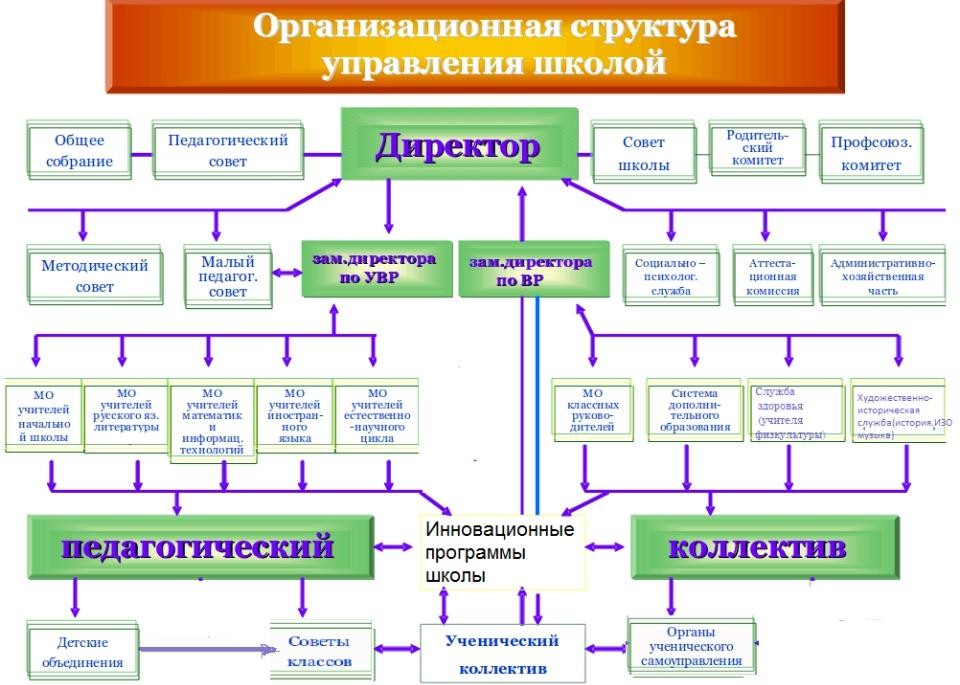 Система условий содержит:описание имеющихся условий: кадровых, психолого-педагогических, финансовых, материально-технических, информационно-методических;обоснование необходимых изменений в имеющихся условиях в соответствии с основной образовательной программой среднего общего образования;механизмы достижения целевых ориентиров в системе условий;сетевой график (дорожную карту) по формированию необходимой системы условий;контроль за состоянием системы условий.Требования к условиям реализации основной образовательной программы характеризуют кадровые, финансовые, материально-технические и иные условия реализации основной образовательной программы.Результатом реализации указанных требований является создание образовательной среды как совокупности условий:обеспечивающих достижение целей среднего общего образования, его высокое качество, доступность и открытость для обучающихся, их родителей (законных представителей) и всего общества, воспитание и социализацию обучающихся;гарантирующих сохранение и укрепление физического, психологического здоровья и социального благополучия обучающихся;преемственных по отношению к основному общему образованию и соответствующих специфике образовательной деятельности при получении среднего общего образования, а также возрастным психофизическим особенностям развития обучающихся.Условия реализации основной образовательной программы средней школы № 39 обеспечивают для участников образовательных отношений возможность:достижения планируемых результатов освоения основной образовательной программы в соответствии с учебными планами и планами внеурочной деятельности всеми обучающимися, в том числе одаренными детьми, детьми с ограниченными возможностями здоровья и инвалидами;развития личности, ее способностей, формирования и удовлетворения социально значимых интересов и потребностей, самореализации обучающихся через организацию урочной и внеурочной деятельности, социальной практики, общественно полезной деятельности, через систему творческих, научных и трудовых объединений, кружков, клубов, секций, студий на основе взаимодействия с другими организациями, осуществляющими образовательную деятельность, а также организациями культуры, спорта, здравоохранения, досуга, службами занятости населения, обеспечения безопасности жизнедеятельности;осознанного выбора обучающимися будущей профессии, дальнейшего успешного образования и профессиональной деятельности;работы с одаренными обучающимися, организации их развития в различных областях образовательной, творческой деятельности;формирования у обучающихся российской гражданской идентичности, социальных ценностей, социально-профессиональных ориентаций, готовности к защите Отечества, службе в Вооруженных силах Российской Федерации;самостоятельного проектирования обучающимися образовательной деятельности и эффективной самостоятельной работы по реализации индивидуальных учебных планов в сотрудничестве с педагогами и сверстниками;выполнения индивидуального проекта всеми обучающимися в рамках учебного времени, специально отведенного учебным планом;участия обучающихся, их родителей (законных представителей), педагогических работников и общественности в проектировании основной образовательной программы, в создании условий для ее реализации, а также образовательной среды и школьного уклада;участия обучающихся в процессах преобразования социальной среды населенного пункта, разработки и реализации социальных проектов и программ;развития у обучающихся опыта самостоятельной и творческой деятельности: образовательной, учебно-исследовательской и проектной, социальной, информационно-исследовательской, художественной и др.;развития опыта общественной деятельности, решения моральных дилемм и осуществления нравственного выбора;формирования у обучающихся основ экологического мышления, развития опыта природоохранной деятельности, безопасного для человека и окружающей его среды образа жизни;использования в образовательной деятельности современных образовательных технологий;обновления содержания основной образовательной программы, методик и технологий ее реализации в соответствии с динамикой развития системы образования, запросов обучающихся и их родителей (законных представителей) с учетом особенностей развития субъекта Российской Федерации;эффективного использования профессионального и творческого потенциала педагогических и руководящих работников организации, осуществляющей образовательную деятельность, повышения их профессиональной, коммуникативной, информационной и правовой компетентности;эффективного управления организацией, осуществляющей образовательную деятельность с использованием информационно-коммуникационных технологий, современных механизмов финансирования.Кадровые условия реализации основной образовательной программыТребования к кадровым условиям реализации основной образовательной программы включают:укомплектованность организации, осуществляющей образовательную деятельность педагогическими, руководящими и иными работниками;уровень квалификации педагогических, руководящих и иных работников организации, осуществляющей образовательную деятельность;непрерывность профессионального развития педагогических и руководящих работников организации, осуществляющей образовательную деятельность, реализующей основную образовательную программу.Описанные условия предъявляет определённые требования к кадровому составу школы (штатное расписание, уровень квалификации). Образовательный ценз сотрудников соответствует предъявляемым требованиям.Школа на 100% укомплектована кадрами, имеющими необходимую квалификацию для решения задач, определённых ООП СОО, способными к инновационной профессиональной деятельности (вакансий в школе нет). Педагогический коллектив насчитывает 38 учителей (административная команда – 5 человека). Из них Отличников народного просвещения – 2. Учителей первой и высшей квалификационной категории – 71%. Имеют высшее образование 100% коллектива. 100% педагогов школы прошли курсыповышения	квалификации,	100%	педагогов	обучены	по	программам	повышения квалификации по вопросам реализации ФГОС. Средний возраст учителей - 41 год.Школа	укомплектована	учебно-вспомогательным	персоналом,	медицинские работники и работники пищеблока являются внештатными сотрудниками.Для реализации ООП СОО в средней школе № 39 имеется коллектив специалистов, выполняющих определенные функции.Группа специалистов, работая в единой команде, реализующая ООП СОО:реализуют ООП СОО в разнообразных организационно-учебных формах (уроки одновозрастные и разновозрастные, занятия, тренинги, проекты, практики, конференции,), с постепенным расширением возможностей учеников осуществлять выбор уровня и характера самостоятельной работы. Эту задачу решают педагоги- предметники;организует в сфере учения для подростков место встречи замыслов с их реализацией, место социального и профиессионального экспериментирования, позволяющего ощутить границы собственных возможностей. Эту задачу решают педагоги- предметники;подготавливает обучающихся к реализации индивидуальных образовательных траекторий в заданной образовательной программой области самостоятельности. Эту задачу решает в первую очередь классный руководитель, выполняющий роль тьютора;организует систему социальной жизнедеятельности и группового проектирования социальных, профессиональных и образовательных событий, предоставляет подросткам поле для самопрезентации и самовыражения в группах сверстников и разновозрастных группах. Эту задачу решает в первую очередь социальный педагог;создает пространство для реализации разнообразных творческих замыслов подростков, проявления инициативных действий. Эту задачу решают совместно учитель, классный руководитель, социальный педагог.У педагогов, реализующих ООП СОО, сформированы основные компетенции, необходимые для реализации требований ФГОС СОО и успешного достижения обучающимися планируемых результатов освоения основной образовательной программы, в том числе умения:обеспечивать условия для успешной деятельности, позитивной мотивации, а также самомотивирования обучающихся;осуществлять самостоятельный поиск и анализ информации с помощью современных информационно-поисковых технологий;разрабатывать программы учебных предметов, курсов, методические и дидактические материалы;выбирать учебники и учебно-методическую литературу, рекомендовать обучающимся дополнительные источники информации, в том числе интернет- ресурсы;выявлять и отражать в основной образовательной программе специфику особых образовательных потребностей (включая региональные, национальные и (или) этнокультурные, личностные, в том числе потребности одаренных детей, детей с ограниченными возможностями здоровья и детей-инвалидов);организовывать и сопровождать учебно-исследовательскую и проектную деятельность обучающихся, выполнение ими индивидуального проекта;оценивать деятельность обучающихся в соответствии с требованиями ФГОС СОО, включая: проведение стартовой и промежуточной диагностики, внутришкольного мониторинга, осуществление комплексной оценки способности обучающихся решать учебно-практические и учебно-познавательные задачи;интерпретировать результаты достижений обучающихся;использовать возможности ИКТ, работать с текстовыми редакторами, электронными таблицами, электронной почтой и браузерами, мультимедийным оборудованием.В школе разработаны персонифицированные должностные инструкции работников педагогического коллектива, регламентирующие содержание и порядок выполнения должностных обязанностей.Основой для разработки должностных инструкций, содержащих конкретный перечень должностных обязанностей работников, с учётом особенностей организации труда и управления, а также прав, ответственности и компетентности работников образовательного учреждения, послужили квалификационные характеристики, представленные в Едином квалификационном справочнике должностей руководителей, специалистов и служащих (раздел «Квалификационные характеристики должностей работников образования»).Профессиональное развитие и повышение квалификации педагогических работниковОсновным условием формирования и наращивания необходимого и достаточного кадрового потенциала образовательной организации является обеспечение в соответствии с новыми образовательными реалиями и задачами адекватности системы непрерывного педагогического образования происходящим изменениям в системе образования в целом. Повышение	квалификации		и	переподготовка	работников	средней	школы	№	39 осуществляется на основании плана. Администрация школы уделяет серьезное внимание подготовке   педагогических   работников   в   части	использования в образовательной деятельности инновационных образовательных технологий, в том числе интерактивных комплексов, цифровых лабораторий, дистанционных образовательных технологий на основе виртуальной модульной образовательной среды, проектирования образовательной деятельности		на	основе	требований	ФГОС,	использования	в	учебном	процессе электронного журнала и дневника.Ещё одним направлением повышения квалификации работников школы является включение каждого сотрудника в процесс проектирования развития образовательного учреждения через систему организационно-деятельностных игр, проектировочных семинаров, поддержание инициативных команд педагогов, распределение ответственности за выполнение задач развития между разными группами педагогов.Оценка результативности деятельности педагогических работников среднейшколы № 393.3.2 Психолого-педагогические условия реализации основной образовательной программыТребованиями ФГОС СОО к психолого-педагогическим условиям реализации основной образовательной программы среднего общего образования являются:учет возрастных особенностей обучающихся;формирование и развитие психолого-педагогической компетентности участников образовательных отношений;обеспечение вариативности направлений и форм, а также диверсификации уровней психолого-педагогического сопровождения участников образовательных отношений;мониторинг возможностей и способностей обучающихся, выявление и поддержка одаренных детей, детей с ограниченными возможностями здоровья;психолого-педагогическая поддержка участников олимпиадного движения;обеспечение осознанного и ответственного выбора дальнейшей профессиональной сферы деятельности;формирование коммуникативных навыков в разновозрастной среде и среде сверстников.В средней школе № 39 принята модель аналитической таблицы для оценки базовых компетентностей педагогов.Модель психолого-педагогического сопровождения участников образовательной деятельности при получении среднего общего образованияРабота с родителями.Цель: обеспечение поддержки обучающихся через формирование психологической компетентности родителей (законных представителей) обучающихся: повышение уровняпсихологической компетентности родителей и оптимизация детско-родительских отношений.Виды деятельности: психологическое просвещение и информирование родителей, консультирование по вопросам, связанным с психологическими аспектами реализующихся в школе образовательных программ.Формы работы с родителями (законными представителями) осуществляется через тематические родительские собрания, консультации педагогов и специалистов, психолого- педагогические консилиумы, круглые столы, презентации классов, посещение уроков и внеурочных мероприятий. Психологическая компетентность родителей (законных представителей) формируется также в дистанционной форме через Интернет (информация на сайте школы).Работа с обучающимися.Цель: повышение эффективности деятельности учреждения образования посредством гармонизации психического развития учащихся, обеспечения успешной социализации, сохранения и укрепления здоровья, защиты прав детей и подростков, предупреждения отклонений в их развитии и поведении.К основным направлениям психолого-педагогического сопровождения обучающихся можно отнести:сохранение и укрепление психического здоровья обучающихся;формирование ценности здоровья и безопасного образа жизни;дифференциацию и индивидуализацию обучения;мониторинг возможностей и способностей обучающихся; оценка достижений планируемых метапредметных и личностных результатов;выявление обучающихся с проблемами формирования УУД;поддержку обучающихся с особыми образовательными потребностями;обеспечение осознанного и ответственного выбора дальнейшей профессиональной сферы деятельности;формирование коммуникативных навыков в разновозрастной среде и среде сверстников;поддержку объединений обучающихся, ученического самоуправления.Формы работы: психологическое просвещение обучающихся осуществляется на психологических занятиях, тренингах, интегрированных уроках, консультациях, дистанционно.Система курирующей работы психолога на примере конкретного класса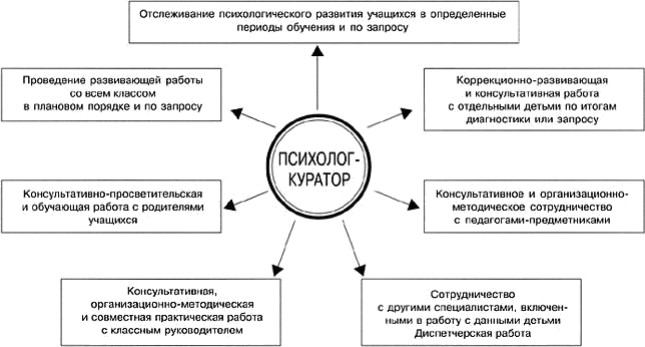 Работа с педагогами.Цель: повышение психологической компетентности, создания комфортной психологической атмосферы в педагогическом коллективе, профилактики профессионального выгорания педагогических кадров.Направления работы. Значительное место в психолого-педагогическом сопровождении педагогов занимает профилактическая работа, в процессе которой педагоги обучаются установлению психологически грамотной системы взаимоотношений с обучающимися, основанной на взаимопонимании и взаимном восприятии друг друга. Педагоги обучаются навыкам формирования адекватной Я-концепции, разрешения проблем, оказания психологической поддержки в процессе взаимодействия с обучающимися и коллегами. Психологическая поддержка педагогов в ситуации, связанной с коренными изменениями в организации образовательной деятельности. Организация тренингов развития профессиональных и личностных компетенций учителяФормы работы. По вопросам совершенствования организации образовательных отношений проводится консультирование (сопровождение индивидуальных образовательных траекторий), лекции, семинары, практические занятия.Участие (при необходимости – инициирование) в различных формах работы, ориентированных на решение образовательных проблем учащихся (методические объединения, мини-педсоветы, консилиумы) представлено на схеме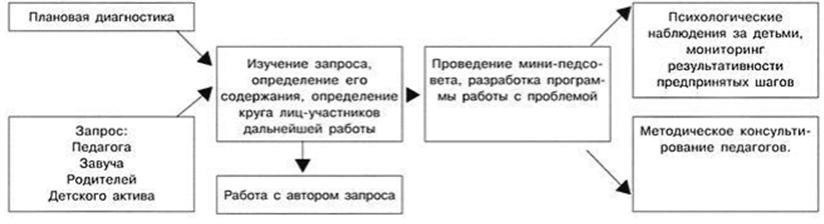 Индивидуальная психолого-методическая работа с педагогами, испытывающими трудности в построении педагогической работы с конкретными учащимися и ученическими коллективами представлена на схеме: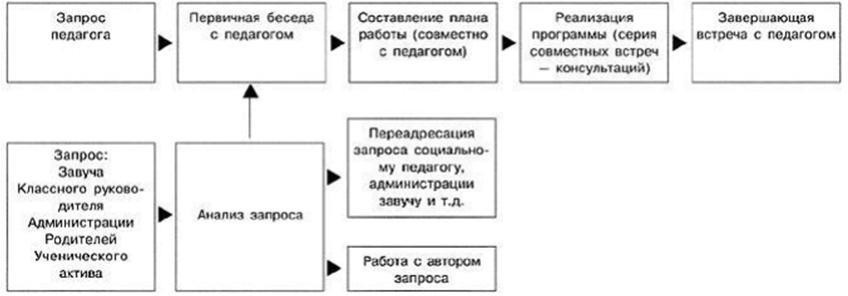 Требования к методическому обеспечению деятельности педпгога-психолога в рамках данной моделиОбеспечение методической библиотеки по вопросам дидактики, новых педагогических технологий, психологии консультирования, проектирования и анализа педагогической деятельности.Обеспечение всеми необходимыми нормативными документами.Пакеты диагностических методик для проведения работы со школьниками и родителями в рамках скринингов и мониторингов.Материально-техническое обеспечение, кабинет.Предоставление методического дня для проведения аналитической и методической работы.Финансовые условия реализации основной образовательной программыФинансовые	условия	реализации	основной	образовательной	программыобеспечивают:государственные гарантии прав граждан на получение бесплатного общедоступного среднего общего образования;обеспечивают возможность исполнения требований Стандарта;обеспечивают реализацию обязательной части основной образовательной программы и части, формируемой участниками образовательных отношений, включая выполнение индивидуальных проектов и внеурочную деятельность;отражают структуру и объем расходов, необходимых для реализации основной образовательной программы, а также механизм их формирования.Финансовое обеспечение реализации основной образовательной программы среднего общего образования отражает структуру и объем расходов, необходимых для реализации основной образовательной программы среднего общего образования, а также механизм их формирования.Финансовое обеспечение реализации образовательной программы среднего общего образования производится за счет субсидии на финансовое обеспечение выполнения муниципального задания на оказание муниципальных услуг, предоставляемой учредителем учреждения.Размер субсидии определяется из расчета норматива бюджетного финансирования на одного обучающегося в год и объема муниципального задания (количества обучающихся). Для достижения результатов ООП в ходе ее реализации предполагается оценка качества работы учителя и специалистов школы с целью коррекции их деятельности, атакже определения стимулирующей части фонда оплаты труда.Принципом совершенствования экономических механизмов принимается бюджетирование, ориентированное на результат. Основополагающей задачей в данном направлении является построение эффективных способов и механизмов реализации поставленных задач, направленных на повышение качественных результатов деятельности школы и педагогов (эффективный контракт).Система стимулирующих выплат работникам школы предусматривает реализацию права участия органов общественно-государственного управления в распределении поощрительных выплат стимулирующей части ФОТ по результатам труда, осуществляется по представлению руководителя образовательного учреждения и с учетом мнения профсоюзной организации.Основанием для осуществления данных выплат являются, прежде всего, результаты, а также показатели качества обучения и воспитания учащихся.Материально-технические условия реализации основной образовательной программы среднего общего образованияМатериально-техническая база средней школы приведена в соответствие с задачами по обеспечению реализации основной образовательной программы, необходимого учебно- материального оснащения образовательной деятельности и созданию соответствующей образовательной и социальной среды.Материально-технические условия реализации основной образовательной программы среднего общего образования включают учебное и учебно-наглядное оборудование, оснащение учебных кабинетов и административных помещений. Соответственно они и являются объектами регламентирования.Критериальными источниками оценки учебно-материального обеспечения образовательного процесса являются требования ФГОС, требования и условия Положения о лицензировании образовательной деятельности, утверждённого постановлением Правительства Российской Федерации от 16 марта 2011 г. № 174, а также соответствующие приказы и методические рекомендации, в том числе:Санитарно – эпидемиологические правила и нормативы СанПиН 2.4.2.2821-10«Санитарно-эпидемиологические требования к условиям и организации обучения в общеобразовательных учреждениях»;приказ Минобрнауки России от 4 октября 2010 г. № 986 «Об утверждении федеральных требований к образовательным учреждениям в части минимальной оснащённости учебного процесса и оборудования учебных помещений»;приказ Минобрнауки России от 23 июня 2010 г. № 697 «Об утверждении федеральных требований к образовательным учреждениям в части охраны здоровья обучающихся, воспитанников»;перечни рекомендуемой учебной литературы и цифровых образовательных ресурсов;аналогичные перечни, утверждённые региональными нормативными актами и локальными актами школы, разработанные с учётом особенностей реализации образовательной программы в школе.Материально-техническая база школы приводится в соответствие с задачами по обеспечению реализации основной образовательной программы, необходимого учебно- материального оснащения образовательной деятельности и созданию соответствующей образовательной и социальной среды.Информационно-методические условия реализации основной образовательной программыДля эффективного информационного обеспечения реализации ООП СОО в школе сформирована информационная образовательная среда (ИОС).ИОС школы включает в себя совокупность технологических средств (компьютеры, базы данных, коммуникационные каналы, программные продукты и др.), культурные и организационные формы информационного взаимодействия, компетентность участников образовательной деятельности в решении учебно-познавательных и профессиональных задач с применением информационно-коммуникационных технологий (ИКТ), а также наличие служб поддержки применения ИКТ.Средняя школа № 39 имеет официальный сайт образовательной организации в сети Интернет, на котором размещается информация о реализуемых образовательных программах, ФГОС, материально-техническом обеспечении образовательной деятельности и др.Информационно-образовательная среда средней школы № 39 обеспечивает:информационно-методическую поддержку образовательной деятельности;планирование образовательной деятельности и ее ресурсного обеспечения;проектирование и организацию индивидуальной и групповой деятельности;мониторинг и фиксацию хода и результатов образовательной деятельности;мониторинг здоровья обучающихся;современные процедуры создания, поиска, сбора, анализа, обработки, хранения и представления информации;дистанционное взаимодействие всех участников образовательных отношений (обучающихся, их родителей (законных представителей), педагогических работников, органов, осуществляющих управление в сфере образования, общественности), в том числе с применением дистанционных образовательных технологий;дистанционное взаимодействие школы с другими образовательными организациями, учреждениями культуры, здравоохранения, спорта, досуга, службами занятости населения, обеспечения безопасности жизнедеятельности.ИОС обеспечивает эффективную деятельность обучающихся по освоению ООП СОО и эффективную образовательную деятельность педагогических и руководящих работников по реализации ООП СОО, в том числе возможность:создания, поиска, сбора, анализа, обработки и представления информации (работа с текстами в бумажной и электронной форме, запись и обработка изображений и звука, выступления с аудио-, видео- и графическим сопровождением, общение в Интернете) планирования образовательной деятельности и ее ресурсного обеспечения размещения и сохранения используемых участниками образовательной деятельности информационных ресурсов, учебных материалов, предназначенных для образовательной деятельности обучающихся, а также анализа и оценки такой деятельности; доступа к размещаемой информации;мониторинга хода и результатов учебного процесса, фиксацию результатов деятельности обучающихся и педагогических работников; мониторинга здоровья обучающихся;дистанционного взаимодействия всех участников образовательных отношений: обучающихся, педагогических работников, администрации школы, родителей (законных представителей) обучающихся, методических служб, общественности, органов, осуществляющих управление в сфере образованиясетевого взаимодействия организаций, осуществляющих образовательную деятельность, в городе, в том числе с организациями дополнительного образования, а также органов, осуществляющих управление в сфере образования;ограничения доступа к информации, несовместимой с задачами духовно- нравственного развития и воспитания обучающихся;учета контингента обучающихся, педагогических работников, родителей обучающихся, бухгалтерского учета в организации, осуществляющей образовательную деятельность;доступа обучающихся и педагогических работников к максимальному числу сокровищ отечественной и зарубежной культуры, достижениям науки и искусства; электронным информационно-образовательным ресурсам, размещенным в федеральных и региональных базах данныхорганизации работы в режиме как индивидуального, так и коллективного доступа к информационно-образовательным ресурсаморганизации дистанционного образованиявзаимодействия школы с другими организациями социальной сферы: организациями дополнительного образования детей, учреждениями культуры, здравоохранения, спорта, досуга, службами занятости населения, обеспечения безопасности жизнедеятельностиинформационно-методического сопровождения образовательной деятельности с учетом индивидуальных возрастных, психологических и физиологических особенностей обучающихся, в том числе талантливых и одаренных, включая обучающихся, оказавшихся в трудной жизненной ситуации, а также с ограниченными возможностями здоровья и инвалидов.Основой ИОС являются общешкольные средства ИКТ, используемые в различных элементах образовательной деятельности и процесса управления школой, которые могут находиться постоянно в том или ином кабинете. В минимальном варианте это оснащение обеспечивает в любом помещении школы, где идет образовательная деятельность, работу с компьютером, распечатывание текстовых файлов, размножение больших объемов текстовых и графических материалов (учебных, информационных, детских работ и т.д.), выступление с компьютерной поддержкой, фото-аудио-видео фиксацию хода образовательной деятельности.Необходимость информатизации всей образовательной деятельности, формирования ИКТ - компетентности педагогов и учащихся и требования оптимизации ресурсов приводит к конфигурации, в которой в дополнение к предыдущему оснащению, формируются рабочие места (мобильные или стационарные) учителей различных предметов, увеличивается число проекторов и экранов (предпочтительна стационарная их установка в помещениях регулярного частого использования), оснащаются помещения для самостоятельной работы учащихся после уроков (читальный зал библиотеки и др.).Кабинет информатики – центр информационной культуры. Помимо его естественного назначения, как помещения, где идет изучение информатики там, где нужно, поддержанное компьютерной средой, он становится центром формирования ИКТ - компетентности участников образовательной деятельности.Кабинет информатики (в школе 1 кабинет информатики) оснащен оборудованием ИКТ и специализированной учебной мебелью. Имеющееся в кабинетах оснащение обеспечивает, в частности, освоение средств ИКТ, применяемых в различных школьных предметах. Кабинет информатики используется и вне курса информатики - во внеурочное время для многих видов информационной деятельности, осуществляемых участниками образовательной деятельности, например, для поиска и обработки информации, подготовка и демонстрация мультимедиа презентаций и др.Сведения об укомплектованности библиотеки школы печатными образовательными ресурсами и ЭОР по всем учебным предметам учебного плана, а также о наличии фонда дополнительной литературы основной образовательной программы среднего общего образования.Учебно-методическое и информационное оснащение образовательной деятельности школы обеспечивает возможность:реализации индивидуальных образовательных планов обучающихся, осуществления их самостоятельной образовательной деятельности;ввода русского и иноязычного текста, распознавания сканированного текста; создания текста на основе расшифровки аудиозаписи; использования средств орфографического и синтаксического контроля русского текста и текста на иностранном языке; редактирования и структурирования текста средствами текстового редактора;записи и обработки изображения (включая микроскопические, телескопические и спутниковые изображения) и звука при фиксации явлений в природе и обществе, хода образовательной деятельности; переноса информации с нецифровых носителей (включая трехмерные объекты) в цифровую среду (оцифровка, сканирование);создания и использования диаграмм различных видов (алгоритмических, концептуальных, классификационных, организационных, хронологических, родства и др.), специализированных географических (в ГИС) и исторических карт; создания виртуальных геометрических объектов, графических сообщений с проведением рукой произвольных линий;организации сообщения в виде линейного или включающего ссылки сопровождения выступления, сообщения для самостоятельного просмотра, в том числе видеомонтажа и озвучивания видеосообщений;выступления с аудио-, видео- и графическим экранным сопровождением;вывода информации на бумагу и т. п. и в трехмерную материальную среду (печать);информационного подключения к локальной сети и глобальной сети Интернет, входа в информационную среду учреждения, в том числе через Интернет, размещения гипермедиа сообщений в информационной среде школы;поиска и получения информации;использования источников информации на бумажных и цифровых носителях (в том числе в справочниках, словарях, поисковых системах);вещания (подкастинга), использования носимых аудио видео устройств для учебной деятельности на уроке и вне урока;общения в Интернете, взаимодействия в социальных группах и сетях, участия в форумах, групповой работы над сообщениями;создания и заполнения баз данных, в том числе определителей; наглядного представления и анализа данных;включения обучающихся в проектную и учебно-исследовательскую деятельность, проведения наблюдений и экспериментов, в том числе с использованием: учебного лабораторного оборудования, цифрового (электронного) и традиционного измерения, включая определение местонахождения; виртуальных лабораторий,вещественных и виртуально-наглядных моделей и коллекций основных математических и естественно-научных объектов и явлений;исполнения, сочинения и аранжировки музыкальных произведений с применением традиционных народных и современных инструментов и цифровых технологий, использования звуковых и музыкальных редакторов, клавишных и кинестетических синтезаторов;художественного творчества с использованием ручных, электрических и ИКТ- инструментов, реализации художественно-оформительских и издательских проектов, натурной и рисованной мультипликации;создания материальных и информационных объектов с использованием ручных и электроинструментов, применяемых в избранных для изучения распространенных технологиях (индустриальных, сельскохозяйственных, технологиях ведения дома, информационных и коммуникационных технологиях);проектирования и конструирования, в том числе моделей с цифровым управлением и обратной связью, с использованием конструкторов; управления объектами; программирования;занятий по изучению правил дорожного движения с использованием игр, оборудования, а также компьютерных тренажеров;размещения продуктов познавательной, учебно-исследовательской и проектной деятельности обучающихся в информационно-образовательной среде школы;проектирования и организации индивидуальной и групповой деятельности, организации своего времени с использованием ИКТ; планирования учебного процесса, фиксирования его реализации в целом и отдельных этапов (выступлений, дискуссий, экспериментов);обеспечения доступа к информационным ресурсам Интернета, учебной и художественной литературе, коллекциям медиа ресурсов на электронных носителях, множительной технике для тиражирования учебных и методических тексто- графических и аудио видео материалов, результатов творческой, научно- исследовательской и проектной деятельности обучающихся;проведения массовых мероприятий, собраний, представлений; досуга и общения обучающихся с возможностью для массового просмотра кино- и видеоматериалов, организации сценической работы, театрализованных представлений, обеспеченных озвучиванием, освещением и мультимедиа сопровождением.Все указанные виды деятельности обеспечены расходными материалами.Активно используется администрацией и учителями школы через систему Электронного журнала в системе АСИОУ. Ведутся базы данных личных дел сотрудников и учащегося контингента учреждения.Учебно-материальная база школы постоянно развивается; соответствует современным требованиям, предъявляемым к организациям, осуществляющим образовательную деятельность.Обоснование необходимых изменений в имеющихся условиях в соответствии с основной образовательной программойВ средней школе № 39 все необходимые меры и сроки по приведению информационно-методических условий реализации ООП СОО в соответствие с требованиями ФГОС СОО.Система условий реализации ООП СОО базируется на результатах проведенной в ходе разработки программы комплексной аналитико-обобщающей и прогностической работы, включающей:анализ имеющихся в школе условий и ресурсов реализации ООП СОО;установление степени их соответствия требованиям ФГОС, а также целям и задачам ООП СОО, сформированным с учетом потребностей всех участников образовательных отношений;выявление проблемных зон и установление необходимых изменений в имеющихся условиях для приведения их в соответствие с требованиями ФГОС СОО;разработку с привлечением всех участников образовательных отношений и возможных партнеров механизмов достижения целевых ориентиров в системе условий;разработку сетевого графика (дорожной карты) создания необходимой системы условий;разработку механизмов мониторинга, оценки и коррекции реализации промежуточных этапов разработанного графика (дорожной карты).Механизмы достижения целевых ориентиров в системе условийИнтегративным результатом выполнения требований к условиям реализации основной образовательной программы школы является создание и поддержание комфортной развивающей образовательной среды, позволяющей формировать успешную, интеллектуально развитую, творческую личность, способную свободно адаптироваться к социальным условиям, ответственную за свое здоровье и жизнь.Механизмы достижения целевых ориентиров в системе условий учитывают организационную структуру средней школы № 39 ориентиров, обозначенную в ФГОС СОО и выстроенную в ООП СОО.Созданные в школе условия для реализации ООП СОО:соответствуют требованиям ФГОС СОО;обеспечивают достижение планируемых результатов освоения ООП СОО и реализацию предусмотренных в ней образовательных программ;учитывают	особенности	школы,	его	организационную	структуру,	запросы участников образовательных отношений;предоставляют	возможность	взаимодействия	с	социальными	партнерами, использования ресурсов социума, в том числе и сетевого взаимодействия.Сетевой график (дорожная карта) по формированию необходимой системы условий реализации основной образовательной программы3.7 Контроль за состоянием системы условийКонтроль за состоянием системы условий реализации ООП СОО проводится путем мониторинга с целью эффективного управления процессом ее реализации. Оценке обязательно подлежат: кадровые, психолого-педагогические, финансовые, материально- технические условия, учебно-методическое и информационное обеспечение; деятельность педагогов в реализации психолого-педагогических условий; условий (ресурсов) школы.Основным механизмом, обеспечивающим контроль за состоянием системы условий реализации ООП СОО, является оценочно – уровневый механизм контроля – карта самооценки, позволяющая команде разработчиков ООП СОО комплексно оценить эффективность всех групп условий реализации ООП СОО.В процессах самооценки эффективности системы условий реализации ООП СОО задействованы все участники образовательных отношений: административно- управленческая команда ОО, учителя-предметники, обучающиеся, родители (законные представители) обучающихся. Результаты самооценки служат ориентиром для педагогического коллектива в части повышения эффективности образовательной деятельности во всех формах – урочной, внеурочной и внеучебной, основанием для принятия решений о повышении эффективности имеющихся в ОО всех групп условий для реализации ООП СОО.Определение эффективности условий реализации ООП СООПРИНЯТАна заседании педагогического совета протокол № 11 от 30.08.2019УТВЕРЖДЕНАПриказ № 2/411 от 02.09.2019Полное наименованиемуниципальное	общеобразовательноеучреждение «Средняя школа № 39»Сокращенное наименованиесредняя школа № 39Место нахождения (юридический,фактический адрес)150044,	Ярославская	область,	городЯрославль, улица Урицкого, дом 32аУчредительУчредителем школы является городской округ город Ярославль.От имени города Ярославля функции и полномочия осуществляет Департамент образования мэрии города Ярославля.Лицензия76Л02 № 0000781Аккредитация76А01 № 0000267ШифрУУДР.1Регулятивные универсальные учебные действияР.1.1Самостоятельно определять цели, ставить и формулировать собственныезадачи в образовательной деятельности и жизненных ситуацияхР.1.2Оценивать ресурсы, в том числе время и другие нематериальные ресурсы,необходимые для достижения поставленной ранее целиР.1.3Сопоставлять имеющиеся возможности и необходимые для достиженияцели ресурсыР.1.4Организовывать	эффективный	поиск	ресурсов,	необходимых	длядостижения поставленной целиР.1.5Определять несколько путей достижения поставленной цели.Р.1.6Выбирать оптимальный путь достижения цели с учетом эффективностирасходования ресурсов и основываясь на соображениях этики и моралиР.1.7Задавать параметры и критерии, по которым можно определить, что цельдостигнутаР.1.8Сопоставлять полученный результат деятельности с поставленной заранеецельюР.1.9Оценивать последствия достижения поставленной цели в деятельности,собственной жизни и жизни окружающих людейП.2Познавательные универсальные учебные действияП.2.1Критически оценивать и интерпретировать информацию с разных позицийП.2.2Распознавать и фиксировать противоречия в информационных источникахП.2.3Использовать	различные	модельно-схематические	средства	дляпредставления выявленных в информационных источниках противоречийП.2.4Осуществлять	развернутый	информационный поиск и ставить на егооснове новые (учебные и познавательные) задачиП.2.5Искать и находить обобщенные способы решения задачП.2.6Приводить	критические	аргументы	как	в	отношении	собственногосуждения, так и в отношении действий и суждений другогоП.2.7Анализировать и преобразовывать проблемно-противоречивые ситуацииП.2.8Выходить за рамки учебного предмета и осуществлять целенаправленныйпоиск возможности широкого переноса средств и способов действияП.2.9Выстраивать индивидуальную образовательную траекторию, учитываяограничения со стороны других участников и ресурсные ограниченияП.2.10Менять и удерживать разные позиции в познавательной деятельности (быть учеником и учителем; формулировать образовательный запрос и выполнять консультативные функции самостоятельно; ставить проблему и работатьнад ее решением; управлять совместной подчиняться)К.3Коммуникативные универсальные учебные действияК.3.1Осуществлять деловую коммуникацию, как со сверстниками, так и со взрослыми (как внутри образовательной организации, так и за еепределами)К.3.2При осуществлении групповой работы быть как руководителем, так и членом проектной команды в разных ролях (генератором идей, критиком,исполнителем, презентующим и т.д.)К.3.3Развернуто, логично и точно излагать свою точку зрения с использованиемадекватных (устных и письменных) языковых средствК.3.4Распознавать конфликтогенные ситуации и предотвращать конфликты доих активной фазыК.3.5Координировать	и	выполнять	работу	в	условиях	виртуальноговзаимодействия (или сочетания реального и виртуального)К.3.6Согласовывать позиции членов команды в процессе работы над общимпродуктом/решениемК.3.7Представлять	публично	результаты	индивидуальной	и	групповойдеятельности, как перед знакомой, так и перед незнакомой аудиториейК.3.8Подбирать партнеров для деловой коммуникации, исходя из соображенийрезультативности взаимодействия, а не личных симпатийК.3.9Воспринимать критические замечания как ресурс собственного развитияК.3.10Точно и емко формулировать как критические, так и одобрительныезамечания в адрес других людей в рамках деловой и образовательной коммуникации, избегая при этом личностных оценочных суждений.Выпускник научитсяВыпускник получит возможность научитьсяРусский язык (базовый уровень)Русский язык (базовый уровень)распознавать уровни и единицы языка в предъявленном текстеиспользовать языковые средства адекватно цели и ситуации речевого общенияопознавать в предъявленных текстах формы русского языка (литературный язык, просторечие, народные говоры, профессиональные разновидности, жаргон)различать основные разновидности монологической и диалогической речисоздавать устные и письменные высказывания, монологические и диалогические тексты определённойфункционально-смысловойраспознавать уровни и единицы языка в предъявленном тексте и видеть взаимосвязь между ними;анализировать при оценке собственной и чужой речи языковые средства, использованные в тексте, с точки зрения правильности, точности и уместности их употребления;комментировать	авторские высказывания на различные темы (в том числе о богатстве и выразительности русского языка);отличать язык художественной литературы от других разновидностей современного русского языка;принадлежности (описание, повествование, рассуждение) и определённых жанров (выступления, лекции, отчеты, сообщения, доклады)определять признаки и структурные элементы текстаопознавать типы текстовподбирать и использовать языковые средства в зависимости от типа высказывания и в соответствии с типом текстаопределять тему, проблему и основную мысль текстаопределять	лексические	и грамматические средства связи предложений в тексте в соответствии с видами связивыделять основные признаки определённого стиля речиразличать	и	анализировать	тексты разных	жанров	в	соответствии	с функционально-стилевой принадлежностью текстасоздавать тексты разных жанров в соответствии с функционально- стилевой принадлежностью текстаотмечать	отличия	языка художественной литературы от других разновидностей современного русского языкаопознавать	в	тексте	и	называть изобразительно-выразительные средства	языка,		определять		их	тип (лексические,				синтаксические, фонетические)анализировать текст с точки зрения наличия в нём определённых изобразительно-выразительных средствиспользовать	изобразительно- выразительные средства языка в устных и письменных текстах разных жанров и стилейиспользовать при работе с текстом разные виды чтения (поисковое, просмотровое,			ознакомительное, изучающее,	реферативное)	и аудирования (с полным пониманием текста, с пониманием основного содержания,		с		выборочным извлечением информации)использовать синонимические ресурсы русского языка для более точного выражения мысли и усиления выразительности речи;иметь представление об историческом развитии русского языка и истории русского языкознания;выражать согласие или несогласие с мнением собеседника в соответствии с правилами ведения диалогической речи;дифференцировать главную и второстепенную	информацию, известную и неизвестную информацию в прослушанном тексте;проводить самостоятельный поиск текстовой	и		нетекстовой информации,		отбирать	и анализировать				полученную информацию;сохранять стилевое единство при создании	текста	заданного функционального стиля;владеть умениями информационно перерабатывать прочитанные и прослушанные тексты и представлять их в виде тезисов, конспектов, аннотаций, рефератов;создавать отзывы и рецензии на предложенный текст;соблюдать культуру чтения, говорения, аудирования и письма;соблюдать культуру научного и делового общения в устной и письменной форме, в том числе при обсуждении дискуссионных проблем;соблюдать нормы речевого поведения в разговорной речи, а также в учебно- научной и официально-деловой сферах общения;осуществлять речевой самоконтроль;совершенствовать орфографические и пунктуационные умения и навыки на основе знаний о нормах русского литературного языка;использовать основные нормативные словари и справочники для расширения словарного запаса и спектра используемых языковых средств;оценивать эстетическую сторону речевого высказывания при анализеанализировать текст с точки зрения наличия в нем явной и скрытой, основной	и	второстепенной информации, определять его тему, проблему и основную мысль;извлекать необходимую информацию из различных источников и переводить ее в текстовый формат;преобразовывать текст в другие виды передачи информации;выбирать тему, определять цель и подбирать материал для публичного выступления;соблюдать культуру публичной речи;соблюдать в речевой практике основные орфоэпические,		лексические, грамматические,	стилистические, орфографические и пунктуационные нормы русского литературного языка;оценивать собственную и чужую речь с позиции соответствия языковым нормам;использовать основные нормативные словари и справочники для оценки устных и письменных высказываний с точки зрения соответствия языковымнормам.текстов (в том числе художественной литературы).Русский язык (углубленный уровень)Русский язык (углубленный уровень)воспринимать лингвистику как часть общечеловеческого гуманитарного знания;рассматривать язык в качестве многофункциональной развивающейся системы;распознавать уровни и единицы языка в предъявленном тексте и видеть взаимосвязь между ними;анализировать языковые средства, использованные в тексте, с точки зрения правильности, точности и уместности их употребления при оценке собственной и чужой речи;комментировать	авторские высказывания на различные темы (в том числе о богатстве и выразительности русского языка);отмечать	отличия	языка художественной литературы от других разновидностей современного русского языка;проводить комплексный анализ языковых единиц в тексте;выделять и описывать социальные функции русского языка;проводить		лингвистические эксперименты,	связанные	с социальными функциями языка, и использовать его результаты в практической речевой деятельности;анализировать языковые явления и факты, допускающие неоднозначную интерпретацию;характеризовать роль форм русского языка в становлении и развитии русского языка;проводить анализ прочитанных и прослушанных	текстов	и представлять их в виде доклада, статьи, рецензии, резюме;проводить	комплексный лингвистический    анализ    текста    всоответствии   с   его функционально-использовать синонимические ресурсы русского языка для более точного выражения мысли и усиления выразительности речи;иметь представление об историческом развитии русского языка и истории русского языкознания;выражать согласие или несогласие с мнением собеседника в соответствии с правилами ведения диалогической речи;дифференцировать главную и второстепенную	информацию, известную и неизвестную информацию в прослушанном тексте;проводить самостоятельный поиск текстовой и нетекстовой информации, отбирать и анализировать полученную информацию;оценивать стилистические ресурсы языка;сохранять стилевое единство при создании	текста	заданного функционального стиля;владеть умениями информационно перерабатывать прочитанные и прослушанные тексты и представлять их в виде тезисов, конспектов, аннотаций, рефератов;создавать отзывы и рецензии на предложенный текст;соблюдать культуру чтения, говорения, аудирования и письма;соблюдать культуру научного и делового общения в устной и письменной форме, в том числе при обсуждении дискуссионных проблем;соблюдать нормы речевого поведения в разговорной речи, а также в учебно- научной и официально-деловой сферах общения;осуществлять речевой самоконтроль;совершенствовать орфографические и пунктуационные умения и навыки на основе знаний о нормах русского литературного языка;использовать основные нормативные словари и справочники для расширения словарного запаса и спектра используемых языковых средств;оценивать эстетическую сторону речевого высказывания при анализестилевой	и	жанровой принадлежностью;критически оценивать устный монологический текст и устный диалогический текст;выступать перед аудиторией с текстами различной жанровой принадлежности;осуществлять речевой самоконтроль, самооценку, самокоррекцию;использовать языковые средства с учетом вариативности современного русского языка;проводить анализ коммуникативных качеств и эффективности речи;редактировать устные и письменные тексты различных стилей и жанров на основе знаний о нормах русского литературного языка;определять пути совершенствования собственных	коммуникативных способностей и культуры речи.текстов (в том числе художественнойлитературы).Литература (базовый уровень)Литература (базовый уровень)демонстрировать знание произведений русской, родной и мировой литературы, приводя примеры двух или более текстов, затрагивающих общие темы или проблемы;в устной и письменной форме обобщать и анализировать свой читательский опыт, а именно:обосновывать	выбор художественного произведения для анализа, приводя в качестве аргумента как тему (темы) произведения, так и его проблематику (содержащиеся в нем смыслы и подтексты);использовать для раскрытия тезисов своего высказывания указание	на	фрагменты произведения,			носящие проблемный характер и требующие анализа;давать объективное изложение текста:	характеризуя произведение, выделять две (или более) основные темы или идеи произведения, показывать их развитие в ходе сюжета, их взаимодействие и взаимовлияние, в итоге раскрывая сложность художественного		мира произведения;анализировать жанрово-родовой выбор автора, раскрывать особенности развития и связей элементов художественного мира произведения: места и времени действия, способы изображения действия и его развития, способы введения персонажей и средства раскрытия и/или развития их характеров;определять	контекстуальное значение слов и фраз, используемых в художественном произведении		(включая переносные и коннотативные значения), оценивать их художественную выразительность с точки зрения новизны,давать	историко-культурный комментарий к тексту произведения (в том числе и с использованием ресурсов музея,		специализированной библиотеки, исторических документов и т. п.);анализировать		художественное произведение в сочетании воплощения в нем	объективных	законов литературного	развития		и субъективных черт авторской индивидуальности;анализировать	художественное произведение во взаимосвязи литературы с другими областями гуманитарного знания (философией, историей, психологией и др.);анализировать одну из интерпретаций эпического, драматического или лирического произведения (например, кинофильм или театральную постановку; запись художественного чтения; серию иллюстраций к произведению), оценивая, как интерпретируется исходный текст.о месте и значении русской литературы в мировой литературе;о	произведениях		новейшей отечественной	и		мировой литературы;о важнейших литературных ресурсах, в том числе в сети Интернет;об историко-культурном подходе в литературоведении;об историко-литературном процессе XIX и XX веков;о наиболее ярких или характерных чертах литературных направлений или течений;имена ведущих писателей, значимые факты их творческой биографии, названия ключевых произведений, имена героев, ставших «вечными образами»	или	именами нарицательными в общемировой и отечественной культуре;эмоциональной и смысловой наполненности, эстетической значимости;анализировать авторский выбор определенных композиционных решений в произведении, раскрывая,	каквзаиморасположение		и взаимосвязь определенных частей текста	способствует формированию его общей структуры и обусловливает эстетическое воздействие на читателя (например, выбор определенного зачина и концовки произведения, выбор между счастливой или трагической развязкой, открытым или закрытым финалом);анализировать случаи, когда для осмысления точки зрения автора и/или героев требуется отличать то, что прямо заявлено в тексте, от того, что в нем подразумевается (например, ирония, сатира, сарказм, аллегория, гипербола и т.п.);осуществлять	следующую продуктивную деятельность:– давать развернутые ответы на вопросы об изучаемом на уроке произведении или создавать небольшие рецензии на самостоятельно прочитанные произведения,	демонстрируя целостное			восприятие художественного					мира произведения,				понимание принадлежности произведения к литературному		направлению (течению) и культурно- исторической эпохе (периоду);выполнять проектные работы в сфере литературы и искусства, предлагать свои собственные обоснованные интерпретации	литературных произведений.о соотношении и взаимосвязях литературы с историческим периодом, эпохой.Литература (углубленный уровень)Литература (углубленный уровень)демонстрировать знание произведений русской, родной и мировой литературы в соответствии с материалом,использовать	в	своей исследовательской и проектной деятельности   ресурсы   современноголитературного    процесса    и  научнойобеспечивающим углубленное изучение предмета;в устной и письменной форме анализировать:конкретные произведения с использованием различных научных методов, методик и практик чтения;конкретные произведения во взаимосвязи с другими видами искусства (театром, кино и др.) и отраслями знания (историей, философией,	педагогикой, психологией и др.);несколько			различных интерпретаций		эпического, драматического				или лирического	произведения (например, кинофильм или театральную постановку; запись художественного чтения; серию иллюстраций к произведению), оценивая, как каждая версия интерпретирует исходный текст;ориентироваться в историко- литературном процессе XIX–ХХ веков и современном литературном процессе, опираясь на:понятие	об	основных литературных направлениях, течениях,			ведущих литературных группах (уметь определять наиболее яркие или характерные черты направления или течения в конкретном тексте, в том числе прежде неизвестном), знание о составе ведущих литературных групп, о литературной борьбе и взаимодействии между ними (например, о полемике символистов и футуристов, сторонников «гражданской» и«чистой» поэзии и др.);знание имен и творческих биографий наиболее известных писателей,	критиков, литературных героев, а также названий самых значительных произведений;жизни филологического сообщества, в том числе в сети Интернет;опираться в своей деятельности на ведущие	направления литературоведения, в том числе современного, на работы крупнейших литературоведов и критиков XIX–XXI вв.;пополнять и обогащать свои представления	об		основных закономерностях		литературного процесса, в том числе современного, в его динамике;принимать участие в научных и творческих		мероприятиях (конференциях, конкурсах, летних школах и пр.) для молодых ученых в различных	ролях		(докладчик, содокладчик, дискутант и др.), представляя результаты своих исследований в виде научных докладов и статей в специализированных изданиях.представление о значимости и актуальности произведений в контексте эпохи их появления;знания об истории создания изучаемых произведений и об особенностях	восприятия произведений читателями в исторической динамике;обобщать и анализировать свой читательский опыт (в том числе и опыт самостоятельного чтения):давать развернутые ответы на вопросы с использованием научного	аппарата литературоведения		и литературной	критики,демонстрируя	целостное восприятие художественного мира произведения на разных его уровнях в их единстве и взаимосвязи и понимание принадлежности произведения к литературному направлению (течению) и культурно- исторической эпохе (периоду);осуществлять	следующую продуктивную деятельность:выполнять	проектные		и исследовательские литературоведческие	работы, самостоятельно			определяя	их тематику,		методы			и планируемые результаты;давать	историко-культурный комментарий к тексту произведения (в том числе и с использованием ресурсов музея,		специализированной библиотеки, исторических документови др.).Выпускник научитсяВыпускник получит возможность научитьсяИностранный язык (английский язык, базовый уровень)Иностранный язык (английский язык, базовый уровень)Говорение, диалогическая речьГоворение, диалогическая речьвести диалог/полилог в ситуациях неофициального общения в рамках изученной тематики;при помощи разнообразных языковых средств без подготовки инициировать,поддерживать и заканчивать беседу навести диалог/полилог в ситуациях официального общения в рамках изученной тематики; кратко комментировать точку зрения другого человека;темы, включенные в раздел «Предметное содержание речи»;выражать и аргументировать личную точку зрения;запрашивать	информацию	и обмениваться информацией в пределах изученной тематики;обращаться за разъяснениями, уточняя интересующую информацию.проводить подготовленное интервью, проверяя и получая подтверждение какой-либо информации;обмениваться	информацией, проверять и подтверждать собранную		фактическую информацию.Говорение, монологическая речьГоворение, монологическая речьформулировать несложные связные высказывания с использованием основных коммуникативных типов речи (описание, повествование, рассуждение, характеристика) в рамках тем, включенных в раздел «Предметное содержание речи»;передавать основное содержание прочитанного/увиденного/услышанного;давать краткие описания и/или комментарии с опорой на нелинейный текст (таблицы, графики);строить высказывание на основе изображения с опорой или без опоры наключевые слова/план/вопросы.резюмировать	прослушанный/ прочитанный текст;обобщать	информацию	на	основе прочитанного/прослушанного текста.АудированиеАудированиепонимать основное содержание несложных аутентичных аудиотекстов различных стилей и жанров монологического и диалогического характера в рамках изученной тематики с четким нормативным произношением;выборочное понимание запрашиваемой информации из несложных аутентичных аудиотекстов различных жанров монологического и диалогического характера в рамках изученной тематики, характеризующихся	четкимнормативным произношением.полно и точно воспринимать информацию в распространенных коммуникативных ситуациях;обобщать прослушанную информацию и выявлять факты в соответствии с поставленной задачей/вопросом.ЧтениеЧтениечитать и понимать несложные аутентичные тексты различных стилей и жанров, используя основные виды чтения (ознакомительное, изучающее, поисковое/просмотровое) в зависимости от коммуникативной задачи;отделять в несложных аутентичных текстах различных стилей и жанровглавную	информацию	отчитать и понимать несложные аутентичные тексты различных стилей и жанров и отвечать на ряд уточняющих вопросов.второстепенной,	выявлять	наиболеезначимые факты.ПисьмоПисьмописать несложные связные тексты по изученной тематике;писать личное (электронное) письмо, заполнять анкету, письменно излагать сведения о себе в форме, принятой в стране/странах изучаемого языка;письменно выражать свою точку зрения в   рамках   тем,   включенных   в  раздел«Предметное содержание речи», в форме рассуждения, приводя аргументы и примеры.писать краткий отзыв на фильм, книгу или пьесу.Орфография и пунктуацияОрфография и пунктуациявладеть орфографическими навыками в рамках	тем,	включенных	в	раздел«Предметное содержание речи»;расставлять в тексте знаки препинания в соответствии с нормами пунктуации.владеть	орфографическими навыками;расставлять		в		тексте	знаки препинания	в		соответствии	снормами пунктуации.Фонетическая сторона речиФонетическая сторона речивладеть	слухопроизносительными навыками в рамках тем, включенных в раздел «Предметное содержание речи»;владеть	навыками	ритмико- интонационного оформления речи в зависимости от коммуникативной ситуации.произносить звуки английского языка четко, естественным произношением, не допуская ярко выраженного акцента.Лексическая сторона речиЛексическая сторона речираспознавать и употреблять в речи лексические единицы в рамках тем, включенных в раздел «Предметное содержание речи»;распознавать и употреблять в речи наиболее распространенные фразовые глаголы;определять принадлежность слов к частям речи по аффиксам;догадываться о значении отдельных слов на основе сходства с родным языком, по словообразовательным элементам и контексту;распознавать и употреблять различные средства связи в тексте для обеспечения его целостности (firstly, to begin with,however, as for me, finally, at last, etc.).использовать фразовые глаголы по широкому спектру тем, уместно употребляя их в соответствии со стилем речи;узнавать и использовать в речи устойчивые выражения и фразы (collocations).Грамматическая сторона речиГрамматическая сторона речиОперировать	в		процессе	устного	и письменного		общения	основнымисинтактическими	конструкциями	виспользовать	в	речи	модальные глаголы для выражения возможностиили	вероятности	в	прошедшемсоответствии с коммуникативной задачей;употреблять в речи различные коммуникативные типы предложений: утвердительные,	вопросительные (общий, специальный, альтернативный, разделительный		вопросы), отрицательные, побудительные (в утвердительной и отрицательной формах);употреблять в речи распространенные и нераспространенные	простые предложения, в том числе с несколькими обстоятельствами, следующими в определенном порядке (We moved to a new house last year);употреблять в речи сложноподчиненные предложения с союзами и союзными словами what, when, why, which, that, who, if, because, that’s why, than, so, for, since, during, so that, unless;употреблять в речи сложносочиненные предложения с сочинительными союзами and, but, or;употреблять в речи условные предложения реального (Conditional I – If I see Jim, I’ll invite him to our school party) и нереального характера (Conditional II – If I were you, I would start learning French);употреблять в речи предложения с конструкцией I wish (I wish I had my own room);употреблять в речи предложения с конструкцией so/such (I was so busy that I forgot to phone my parents);употреблять в речи конструкции с герундием: to love / hate doing something; stop talking;употреблять в речи конструкции с инфинитивом: want to do, learn to speak;употреблять в речи инфинитив цели (I called to cancel our lesson);употреблять в речи конструкцию it takes me … to do something;использовать косвенную речь;использовать в речи глаголы в наиболее употребляемых временных формах: Present Simple, Present Continuous, Future Simple, Past Simple, Past Continuous, Present Perfect, Present Perfect Continuous,Past Perfect;времени (could + have done; might + have done);употреблять в речи структуру have/get + something + Participle II (causative form) как эквивалент страдательного залога;употреблять в речи эмфатические конструкции типа It’s him who… It’s time you did smth;употреблять в речи все формы страдательного залога;употреблять в речи времена Past Perfect и Past Perfect Continuous;употреблять в речи условные предложения нереального характера (Conditional 3);употреблять в речи структуру to be/get + used to + verb;употреблять в речи структуру used to/ would + verb для обозначения регулярных действий в прошлом;употреблять в речи предложения с конструкциями as … as; not so … as; either … or; neither … nor;использовать широкий спектр союзов для выражения противопоставления и различия в сложных предложениях.употреблять в речи страдательный залог в формах наиболее используемых времен: Present Simple, Present Continuous, Past Simple, Present Perfect;употреблять в речи различные грамматические средства для выражения будущего времени – to be going to, Present Continuous; Present Simple;употреблять в речи модальные глаголы и их эквиваленты (may, can/be able to, must/have to/should; need, shall, could, might, would);согласовывать времена в рамках сложного предложения в плане настоящего и прошлого;употреблять в речи имена существительные в единственном числе и во множественном числе, образованные по правилу, и исключения;употреблять	в	речи определенный/неопределенный/нулевой артикль;употреблять в речи личные, притяжательные,	указательные,неопределенные,	относительные, вопросительные местоимения;употреблять в речи имена прилагательные в положительной, сравнительной и превосходной степенях, образованные по правилу, и исключения;употреблять в речи наречия в положительной, сравнительной и превосходной степенях, а также наречия, выражающие количество (many / much, few / a few, little / a little) и наречия, выражающие время;употреблять предлоги, выражающие направление движения, время и местодействия.Иностранный язык (английский язык, углубленный уровень)Иностранный язык (английский язык, углубленный уровень)Говорение, диалогическая речьГоворение, диалогическая речькратко комментировать точку зрения другого человека;проводить подготовленное интервью, проверяя и получая подтверждение какой-либо информации;обмениваться информацией, проверять и подтверждать собранную фактическую информацию;выражать различные чувства (радость, удивление, грусть, заинтересованность,Бегло говорить на разнообразные темы, четко обозначая взаимосвязь идей;без подготовки вести диалог/полилог в рамках ситуаций официального и неофициального общения;аргументированно отвечать на ряд доводов собеседника.безразличие),	используя	лексико-грамматические средства языка.Говорение, монологическая речьГоворение, монологическая речьрезюмировать	прослушанный/ прочитанный текст;обобщать информацию на основе прочитанного/ прослушанного текста;формулировать вопрос или проблему, объясняя причины, высказывая предположения	о	возможных последствиях;высказывать свою точку зрения по широкому спектру тем, поддерживая ее аргументами и пояснениями;комментировать точку зрения собеседника, приводя аргументы за и против;строить устное высказывание на основе нескольких прочитанных и/или прослушанных текстов, передавая их содержание, сравнивая их и делаявыводы.Высказываться по широкому кругу вопросов, углубляясь в подтемы и заканчивая	соответствующим выводом;пояснять свою точку зрения по актуальному вопросу, указывая на плюсы и минусы различных позиций;делать ясный, логично выстроенный доклад, выделяя важные элементы.АудированиеАудированиеполно и точно воспринимать информацию в распространенных коммуникативных ситуациях;обобщать прослушанную информацию и выявлять факты в соответствии с поставленной задачей/вопросом;детально понимать несложные аудио- и видеотексты монологического и диалогического характера с четким нормативным произношением в ситуациях повседневного общения.Следить за ходом длинного доклада или сложной системы доказательств;понимать разговорную речь в пределах литературной нормы, в том числе вне изученной тематики.ЧтениеЧтениечитать и понимать несложные аутентичные тексты различных стилей и жанров и отвечать на ряд уточняющих вопросов;	использовать изучающее чтение в целях полного понимания информации;отбирать значимую информацию в тексте / ряде текстов.детально понимать сложные тексты, включающие	средства художественной выразительности;определять временную и причинно- следственную взаимосвязь событий;прогнозировать развитие/результат излагаемых фактов/событий;определять замысел автора.ПисьмоПисьмописать краткий отзыв на фильм, книгу или пьесу;описывать явления, события, излагать факты, выражая свои суждения и чувства; расспрашивать о новостях и излагать их в электронном письмеличного характера;описывать явления, события; излагать факты в письме делового характера;составлять письменные материалы, необходимые для презентации проектной и/или исследовательскойдеятельности.делать выписки из иноязычного текста;выражать письменно свое мнение по поводу фактической информации в рамках изученной тематики;строить письменное высказывание на основе нескольких прочитанных и/или прослушанных текстов, передавая ихсодержание и делая выводы.Орфография и пунктуацияОрфография и пунктуациясоблюдать правила орфографии и пунктуации, не допуская ошибок, затрудняющих понимание.создавать сложные связные тексты, соблюдая правила орфографии и пунктуации, не допуская ошибок, затрудняющих понимание.Фонетическая сторона речиФонетическая сторона речипроизносить звуки английского языка четко, не допуская ярко выраженного акцента;четко и естественно произносить слова английского языка, в том числе применительно    к    новому  языковомуматериалу.передавать смысловые нюансы высказывания с помощью соответствующей интонации и логического ударения.Лексическая сторона речиЛексическая сторона речииспользовать фразовые глаголы по широкому спектру тем, уместно употребляя их в соответствии со стилем речи;узнавать и использовать в речи устойчивые выражения и фразы (collocations);распознавать и употреблять в речи различные фразы-клише для участия в диалогах/полилогах в различных коммуникативных ситуациях;использовать в пересказе различные глаголы для передачи косвенной речи (reporting verbs — he was asked to…; heordered them to…).узнавать и употреблять в речи широкий спектр названий и имен собственных в рамках интересующей тематики;использовать термины из области грамматики,	лексикологии, синтаксиса;узнавать и употреблять в письменном и звучащем тексте специальную терминологию по интересующей тематике.Грамматическая сторона речиГрамматическая сторона речиупотреблять в речи артикли для передачи нюансов;использовать в речи широкий спектр прилагательных и глаголов с управлением;употреблять в речи все формы страдательного залога;употреблять в речи сложное дополнение (Complex object);использовать широкий спектр союзов для выражения противопоставления иразличия в сложных предложениях;использовать в речи союзы despite / in spite of для обозначения контраста, а также наречие nevertheless;распознавать в речи и использовать предложения с as if/as though;распознавать в речи и использовать структуры для выражения сожаления (It’s time you did it/ I’d rather you talked to her/ You’d better…);использовать в речи широкий спектр глагольных структур с герундием и инфинитивом;использовать в речи местоимения «one» и «ones»;использовать в речи фразовые глаголы с дополнением, выраженным личным местоимением;употреблять в речи модальные глаголы для выражения догадки и предположения (might, could, may);употреблять в речи инверсионные конструкции;употреблять в речи условные предложения смешанного типа (Mixed Conditionals);употреблять в речи эллиптические структуры;использовать степени сравнения прилагательных	с	наречиями, усиливающими их значение (intesifiers, modifiers);употреблять в речи формы действительного залога времен Future Perfect и Future Continuous;употреблять в речи времена Past Perfect и Past Perfect Continuous;использовать в речи причастные и деепричастные обороты (participle clause);использовать в речи модальные глаголы для выражения возможности или вероятности в прошедшем времени(could + have done; might + have done).использовать в речи инверсию с отрицательными наречиями (Never have I seen… /Barely did I hear what he was saying…);употреблять в речи страдательный залог в Past Continuous и Past Perfect, Present Continuous, Past Simple, Present Perfect.Выпускник научитсяВыпускник получит возможность научитьсяИстория (базовый уровень)История (базовый уровень)рассматривать историю России как неотъемлемую часть мирового исторического процесса;знать основные даты и временные периоды всеобщей и отечественной истории из раздела дидактических единиц;определять последовательность и длительность исторических событий, явлений, процессов;характеризовать место, обстоятельства, участников, результаты важнейших исторических событий;демонстрировать умение сравнивать и обобщать исторические события российской и мировой истории, выделять ее общие черты и национальные особенности и понимать роль России в мировом сообществе;устанавливать аналогии и оценивать вклад разных стран в сокровищницу мировой культуры;определять место и время создания исторических документов;проводить отбор необходимой информации	и	использоватьинформацию Интернета, телевиденияпредставлять культурное наследие России и других стран;работать	с	историческими документами;сравнивать различные исторические документы, давать им общую характеристику;критически	анализировать информацию из различных источников;соотносить иллюстративный материал с историческими событиями, явлениями, процессами, персоналиями;использовать	статистическую (информационную) таблицу, график, диаграмму как источники информации;использовать аудиовизуальный ряд как источник информации;составлять описание исторических объектов и памятников на основе текста, иллюстраций, макетов, интернет-ресурсов;работать с хронологическими таблицами, картами и схемами;читать легенду исторической карты;владеть основной современной терминологией исторической науки, предусмотренной программой;демонстрировать умение вести диалог, участвовать в дискуссии по исторической тематике;оценивать роль личности в отечественной истории ХХ века;ориентироваться в дискуссионных вопросах российской истории ХХ века и существующих в науке их современных версиях и трактовках.и других СМИ при изучении политической	деятельности современных руководителей России и ведущих зарубежных стран;характеризовать современные версии и трактовки важнейших проблем отечественной и всемирной истории;понимать	объективную	и субъективную обусловленность оценок российскими и зарубежными историческими деятелями характера и значения социальных реформ и контрреформ, внешнеполитических событий, войн и революций;использовать	картографические источники для описания событий и процессов новейшей отечественной истории и привязки их к месту и времени;представлять	историческую информацию в виде таблиц, схем, графиков и др., заполнять контурную карту;соотносить историческое время, исторические события, действия и поступки исторических личностей ХХ века;анализировать		и		оценивать исторические события местного масштаба	в		контексте общероссийской и мировой истории ХХ века;обосновывать собственную точку зрения по ключевым вопросам истории России Новейшего времени с опорой на материалы из разных источников, знание исторических фактов, владение исторической терминологией;приводить аргументы и примеры в защиту своей точки зрения;применять	полученные	знания	при анализе современной политики России;владеть	элементами	проектной деятельности.История (углубленный уровень)История (углубленный уровень)владеть системными историческими знаниями, служащими основой для понимания места и роли России в мировой истории, соотнесения (синхронизации) событий и процессовиспользовать принципы структурно- функционального, временнóго и пространственного анализа при работе	с	источниками, интерпретировать и сравниватьсодержащуюся в них информацию свсемирной,	национальной	и региональной/локальной истории;характеризовать	особенности исторического пути России, ее роль в мировом сообществе;определять исторические предпосылки, условия, место и время создания исторических документов;использовать приемы самостоятельного поиска и критического анализа историко-социальной информации в Интернете, на телевидении, в других СМИ, ее систематизации и представления в различных знаковых системах;определять причинно-следственные, пространственные, временные связи между важнейшими событиями (явлениями, процессами);различать в исторической информации факты и мнения, исторические описания и исторические объяснения;находить и правильно использовать картографические источники для реконструкции исторических событий, привязки их к конкретному месту и времени;презентовать	историческую информацию в виде таблиц, схем, графиков;раскрывать   сущность дискуссионных,«трудных» вопросов истории России, определять и аргументировать свое отношение к различным версиям, оценкам исторических событий и деятельности личностей на основе представлений о достижениях историографии;соотносить и оценивать исторические события локальной, региональной, общероссийской и мировой истории ХХ в.;обосновывать с опорой на факты, приведенные в учебной и научно- популярной литературе, собственную точку зрения на основные события истории России Новейшего времени;применять приемы самостоятельного поиска и критического анализа историко-социальной информации, еецелью реконструкции фрагментов исторической действительности, аргументации выводов, вынесения оценочных суждений;анализировать и сопоставлять как научные, так и вненаучные версии и оценки исторического прошлого, отличать интерпретации, основанные на фактическом материале, от заведомых искажений, фальсификации;устанавливать	причинно- следственные, пространственные, временные связи исторических событий, явлений, процессов на основе анализа исторической ситуации;определять и аргументировать свое отношение к различным версиям, оценкам исторических событий и деятельности личностей на основе представлений о достижениях историографии;применять		элементы источниковедческого анализа при работе с историческими материалами (определение принадлежности и достоверности	источника, обстоятельства и цели его создания, позиций авторов и др.), излагать выявленную информацию, раскрывая ее познавательную ценность;целенаправленно применять элементы методологических	знаний	об историческом процессе, начальные историографические умения в познавательной, проектной, учебно- исследовательской деятельности, социальной практике, поликультурном общении, общественных обсуждениях и т.д.;знать основные подходы (концепции) в изучении истории;знакомиться с оценками «трудных» вопросов истории;работать	с		историческими источниками,		самостоятельно анализировать документальную базу по исторической тематике; оценивать различные исторические версии;исследовать с помощью исторических источников	особенностиэкономической  и  политической жизнисистематизации и представления в различных знаковых системах;критически	оценивать	вклад конкретных личностей в развитие человечества;изучать биографии политических деятелей, дипломатов, полководцев на основе комплексного использования энциклопедий, справочников;объяснять, в чем состояли мотивы, цели и	результаты		деятельности исторических	личностей	и политических групп в истории;самостоятельно		анализировать полученные данные и приходить к конкретным результатам на основе вещественных данных, полученных в результате	исследовательских раскопок;объяснять, в чем состояли мотивы, цели и	результаты		деятельности исторических	личностей	и политических групп в истории;давать	комплексную	оценку историческим	периодам		(в соответствии с периодизацией, изложенной в историко-культурном стандарте), проводить временной ипространственный анализ.Российского государства в контексте мировой истории ХХ в.;корректно	использовать терминологию исторической науки в ходе выступления, дискуссии и т.д.;представлять результаты историко- познавательной деятельности в свободной форме с ориентацией на заданные параметры деятельности.География (базовый уровень)География (базовый уровень)понимать значение географии как науки и объяснять ее роль в решении проблем человечества;определять количественные и качественные	характеристики географических объектов, процессов, явлений с помощью измерений, наблюдений, исследований;составлять таблицы, картосхемы, диаграммы, простейшие карты, модели, отражающие	географические закономерности различных явлений и процессов, их территориальные взаимодействия;сопоставлять и анализировать географические карты различной тематики	для	выявлениязакономерностей	социально- экономических, природных и геоэкологических процессов и явлений;характеризовать	процессы, происходящие в географической среде; сравнивать процессы между собой, делать выводы на основе сравнения;переводить один вид информации в другой	посредством	анализа статистических данных, чтения географических карт, работы с графиками и диаграммами;составлять географические описания населения, хозяйства и экологической обстановки отдельных стран и регионов мира;делать	прогнозы	развития географических систем и комплексов в результате изменения их компонентов;выделять	наиболее		важные экологические,		социально- экономические проблемы;давать научное объяснение процессам, явлениям,	закономерностям,сравнивать географические объекты между собой по заданным критериям;выявлять закономерности и тенденции развития социально-экономических и экологических процессов и явлений на основе	картографических	и статистических	источников информации;раскрывать причинно-следственные связи природно-хозяйственных явлений и процессов;выделять и объяснять существенные признаки географических объектов и явлений;выявлять и объяснять географические аспекты различных текущих событий и ситуаций;описывать изменения геосистем в результате природных и антропогенных воздействий;решать задачи по определению состояния окружающей среды, ее пригодности для жизни человека;оценивать демографическую ситуацию, процессы урбанизации, миграции в странах и регионах мира;объяснять состав, структуру и закономерности размещения населения мира, регионов, стран и их частей;характеризовать географию рынка труда;рассчитывать численность населения с учетом естественного движения и миграции населения стран, регионов мира;анализировать факторы и объяснять закономерности размещения отраслей хозяйства отдельных стран и регионов мира;характеризовать отраслевую структуру хозяйства отдельных стран и регионов мира;приводить примеры, объясняющие географическое разделение труда;определять принадлежность стран к одному из уровней экономического развития, используя показатель внутреннего валового продукта;оценивать	ресурсообеспеченность стран     и     регионов     при     помощиразличных  источников  информации  впротекающим в географической оболочке;понимать и характеризовать причины возникновения процессов и явлений, влияющих	на	безопасность окружающей среды;оценивать характер взаимодействия деятельности человека и компонентов природы в разных географических условиях с точки зрения концепции устойчивого развития;раскрывать сущность интеграционных процессов в мировом сообществе;прогнозировать и оценивать изменения политической карты мира под влиянием международных отношений;	оценивать социально-экономические последствия изменения современной политической карты мира;оценивать геополитические риски, вызванные социально-экономическими и геоэкологическими процессами, происходящими в мире;оценивать изменение отраслевой структуры отдельных стран и регионов мира;оценивать влияние отдельных стран и регионов на мировое хозяйство;анализировать региональную политику отдельных стран и регионов;анализировать основные направления международных	исследований малоизученных территорий;выявлять особенности современного геополитического и геоэкономического положения России, ее роль в международном	географическом разделении труда;понимать принципы выделения и устанавливать соотношения между государственной территорией и исключительной экономической зоной России;давать оценку международной деятельности, направленной на решение глобальных проблем человечества.современных	условиях функционирования экономики;оценивать место отдельных стран и регионов в мировом хозяйстве;оценивать роль России в мировом хозяйстве, системе международных финансово-экономических	и политических отношений;объяснять влияние глобальных проблем человечества на жизнь населения иразвитие мирового хозяйства.География (углубленный уровень)География (углубленный уровень)определять роль современного комплекса географических наук в решении современных научных и практических задач;выявлять и оценивать географические факторы, определяющие сущность и динамику важнейших природных, социально-экономических	и экологических процессов;проводить	простейшую географическую		экспертизу разнообразных природных, социально- экономических и экологических процессов;прогнозировать	изменения географических объектов, основываясь на динамике и территориальных особенностях процессов, протекающих в географическом пространстве;прогнозировать закономерности и тенденции развития социально- экономических и экологических процессов и явлений на основе картографических	источников информации;использовать геоинформационные системы для получения, хранения и обработки информации;составлять		комплексные географические	характеристики природно-хозяйственных систем;создавать простейшие модели природных, социально-экономических и геоэкологических объектов, явлений и процессов;интерпретировать		природные, социально-экономические		и экологические	характеристикивыявлять основные процессы и закономерности	взаимодействия географической среды и общества, объяснять и оценивать проблемы и последствия такого взаимодействия в странах и регионах мира;выявлять и характеризовать взаимосвязанные	природно- хозяйственные системы на различных иерархических уровнях географического пространства;выявлять и оценивать географические аспекты устойчивого развития территории, региона, страны;	формулировать	цель	исследования, выдвигать и проверять гипотезы о взаимодействии			компонентов природно-хозяйственных территориальных систем;	моделировать и проектировать территориальные взаимодействия различных географических явлений и процессов.различных территорий на основе картографической информации;прогнозировать изменения геосистем под влиянием природных и антропогенных факторов;анализировать причины формирования природно-территориальных	и природно-хозяйственных систем и факторы, влияющие на их развитие;прогнозировать изменение численности и структуры населения мира и отдельных регионов;	анализировать	рынок	труда, прогнозировать развитие рынка труда на основе динамики его изменений;оценивать вклад отдельных регионов в мировое хозяйство;оценивать характер взаимодействия деятельности человека и компонентов природы в разных географических условиях с точки зрения концепции устойчивого развития;выявлять особенности современного геополитического и геоэкономического положения России, ее роль в международном	географическом разделении труда;понимать принципы выделения и устанавливать соотношения между государственной территорией и исключительной экономической зоной России;давать оценку международной деятельности, направленной на решение глобальных проблемчеловечества.Экономика (базовый уровень)Экономика (базовый уровень)выявлять ограниченность ресурсов по отношению к потребностям;различать свободное и экономическое благо;характеризовать в виде графика кривую производственных возможностей;выявлять факторы производства;различать типы экономических систем.анализировать и планировать структуру семейного бюджета собственной семьи;принимать рациональные решения в условиях	относительнойограниченности доступных ресурсов;проводить анализ достоинств и недостатков типов экономических систем;анализировать события общественной и политической жизни с экономической точки зрения, используя различные источники информации;применять теоретические знания по экономике для практической деятельности и повседневной жизни;использовать приобретенные знания для выполнения практических заданий, основанных на ситуациях, связанных свыявлять	закономерности	и взаимосвязь спроса и предложения;различать организационно-правовые формы	предпринимательской деятельности;приводить примеры российских предприятий разных организационно- правовых форм;выявлять виды ценных бумаг;определять	разницу	между постоянными и переменными издержками;объяснять взаимосвязь факторов производства и факторов дохода;приводить примеры факторов, влияющих на производительность труда;объяснять социально-экономическую роль и функции предпринимательства;решать познавательные и практические задачи, отражающие типичные экономические	задачи	по микроэкономике.приводить	примеры	влияния государства на экономику;выявлять общественно-полезные блага в собственном окружении;приводить примеры факторов, влияющих на производительность труда;определять назначение различных видов налогов;анализировать результаты и действия монетарной и фискальной политики государства;выявлять сферы применения показателя ВВП;приводить примеры сфер расходования (статей) государственного бюджета России;приводить	примеры макроэкономических последствий инфляции;различать факторы, влияющие на экономический рост;приводить примеры экономической функции денег в реальной жизни;различать сферы применения различных форм денег;описанием состояния российской экономики;использовать приобретенные ключевые компетенции при выполнении учебно- исследовательских	проектов, нацеленных на решение основных экономических проблем;находить информацию по предмету экономической теории из источников различного типа;отделять основную информацию от второстепенной,	критически оценивать достоверность полученной информации из неадаптированных источников по экономической теории;Применять полученные теоретические и практические знания для определения экономически	рационального поведения;использовать приобретенные знания для экономически грамотного поведения в современном мире;сопоставлять свои потребности и возможности,	оптимально распределять свои материальные и трудовые ресурсы, составлять семейный бюджет;грамотно применять полученные знания для оценки собственных экономических действий в качестве потребителя, члена семьи и гражданина;объективно оценивать эффективность деятельности предприятия;проводить анализ организационно- правовых форм крупного и малого бизнеса;объяснять практическое назначение франчайзинга и сферы его применения;выявлять и сопоставлять различия между	менеджментом	и предпринимательством;определять практическое назначение основных функций менеджмента;определять место маркетинга в деятельности организации;определять эффективность рекламы на основе ключевых принципов ее создания;сравнивать рынки с интенсивной и несовершенной конкуренцией;определять практическое назначение основных элементов банковской системы;различать виды кредитов и сферу их использования;решать прикладные задачи на расчет процентной ставки по кредиту;объяснять причины неравенства доходов;различать меры государственной политики по снижению безработицы;приводить примеры социальных последствий безработицы;Приводить примеры глобальных проблем	в	современныхмеждународных	экономических отношениях;объяснять назначение международной торговли;обосновывать выбор использования видов валют в различных условиях;приводить примеры глобализации мировой экономики;анализировать информацию об экономической жизни общества из адаптированных	источников различного типа; анализировать несложные статистические данные, отражающие экономические явления и процессы;определять формы и последствия существующих		экономических институтов	на		социально- экономическом развитии общества.понимать необходимость соблюдения предписаний, предлагаемых в договорах по кредитам, ипотеке и в трудовых договорах;использовать приобретенные знания для выполнения практических заданий, основанных на ситуациях, связанных с описанием состояния российской экономики;использовать знания о формах предпринимательства в реальной жизни;выявлять	предпринимательские способности;анализировать	и	извлекать информацию по микроэкономике из источников различного типа и источников, созданных в различных знаковых системах (текст, таблица, график, диаграмма, аудиовизуальный ряд и др.);объективно оценивать и критически относиться к недобросовестной рекламе в средствах массовой информации;применять полученные экономические знания для эффективного исполнения основных социально-экономических ролей заемщика и акционера;преобразовывать и использовать экономическую информацию по макроэкономике для решения практических вопросов в учебной деятельности;применять полученные теоретические и практические знания для эффективного использования основных социально-экономических	ролей наемного	работника		и налогоплательщика в конкретных ситуациях;объективно оценивать экономическую информацию, критически относиться к псевдонаучной информации по макроэкономическим вопросам;анализировать события общественной и политической мировой жизни с экономической точки зрения, используяразличные источники информации;определять на основе различных параметров возможные уровни оплаты труда;на примерах объяснять разницу между основными формами заработной платы и стимулирования труда;применять теоретические знания по макроэкономике для практической деятельности и повседневной жизни;оценивать влияние инфляции и безработицы на экономическое развитие государства;анализировать	и	извлекать информацию по заданной теме из источников различного типа и источников, созданных в различных знаковых системах;грамотно обращаться с деньгами в повседневной жизни;решать с опорой на полученные знания познавательные и практические задачи, отражающие типичные экономические	задачи	по макроэкономике;отделять основную информацию от второстепенной,	критически оценивать достоверность полученной информации из неадаптированных источников по макроэкономике;использовать экономические понятия по макроэкономике в проектной деятельности;разрабатывать и реализовывать проекты	экономической	и междисциплинарной направленности на основе полученных экономических знаний и ценностных ориентиров;объективно оценивать экономическую информацию, критически относиться к псевдонаучной информации по международной торговле;применять теоретические знания по международной экономике для практической деятельности и повседневной жизни;использовать приобретенные знания для выполнения практических заданий, основанных на ситуациях, связанных с покупкой и продажей валюты;отделять основную информацию от второстепенной,	критическиоценивать достоверность полученной информации из неадаптированных источников	по	глобальным экономическим проблемам;использовать экономические понятия в проектной деятельности;определять влияние факторов, влияющих на валютный курс;приводить примеры использования различных форм международных расчетов;разрабатывать и реализовывать проекты	экономической	и междисциплинарной направленности на основе полученных экономических знаний и ценностных ориентиров, связанных с описанием состояния российской экономики в современном мире;анализировать текст экономического содержания по международнойэкономике.Экономика (углубленный уровень)Экономика (углубленный уровень)определять границы применимости методов экономической теории;анализировать	проблему альтернативной стоимости;объяснять проблему ограниченности экономических ресурсов;представлять в виде инфографики кривую	производственных возможностей и характеризовать ее;иллюстрировать примерами факторы производства;характеризовать типы экономических систем;различать абсолютные и сравнительные преимущества	в	издержках производства;анализировать структуру бюджета собственной семьи;строить личный финансовый план;анализировать ситуацию на реальных рынках с точки зрения продавцов и покупателей;принимать рациональные решения в условиях	относительной ограниченности доступных ресурсов;анализировать	собственное потребительское поведение;критически осмысливать актуальную экономическую	информацию, поступающую из разных источников, и формулировать на этой основе собственные заключения и оценочные суждения;анализировать события общественной и политической жизни с экономической точки зрения, используя различные источники информации;владеть приемами работы с аналитической	экономической информацией;оценивать происходящие события и поведение людей с экономической точки зрения;использовать приобретенные знания для решения практических задач, основанных на ситуациях, связанных с описанием состояния российской экономики;анализировать	экономическую информацию по заданной теме в источниках различного типа и источниках, созданных в различных знаковых системах (текст, таблица, график, диаграмма, аудиовизуальныйряд и др.);определять роль кредита в современной экономике;применять навыки расчета сумм кредита и ипотеки в реальной жизни;объяснять на примерах и представлять в виде инфографики законы спроса и предложения;определять	значимость	и классифицировать условия, влияющие на спрос и предложение;приводить примеры товаров Гиффена;объяснять на примерах эластичность спроса и предложения;объяснять и отличать организационно- правовые формы предпринимательской деятельности;приводить примеры российских предприятий разных организационно- правовых форм;объяснять практическое назначение франчайзинга и сферы его применения;различать и представлять посредством инфографики виды издержек производства;анализировать издержки, выручку и прибыль фирмы;объяснять эффект масштабирования и мультиплицирования для экономики государства;объяснять социально-экономическую роль и функции предпринимательства;сравнивать виды ценных бумаг;анализировать страховые услуги;определять	практическое	назначение основных функций менеджмента;определять	место	маркетинга	в деятельности организации;приводить	примеры	эффективной рекламы;разрабатывать бизнес-план;сравнивать рынки с интенсивной и несовершенной конкуренцией;называть цели антимонопольной политики государства;объяснять взаимосвязь факторов производства и факторов дохода;приводить примеры факторов, влияющих на производительность труда;применять полученные теоретические и практические знания для определения экономически	рационального, правомерного и социально одобряемого поведения;оценивать	и	принимать ответственность за рациональные решения и их возможные последствия для себя, своего окружения и общества в целом;критически осмысливать актуальную экономическую информацию по микроэкономике, поступающую из разных источников, и формулировать на этой основе собственные заключения и оценочные суждения;объективно	оценивать	и анализировать		экономическую информацию, критически относиться к псевдонаучной информации, недобросовестной рекламе в средствах массовой информации;использовать приобретенные ключевые компетенции по микроэкономике для самостоятельной исследовательской деятельности в области экономики;применять теоретические знания по микроэкономике для практической деятельности и повседневной жизни;понимать необходимость соблюдения предписаний, предлагаемых в договорах по кредитам, ипотеке, вкладам и др.;оценивать происходящие события и поведение людей с экономической точки зрения;сопоставлять свои потребности и возможности,	оптимально распределять свои материальные и трудовые ресурсы, составлять личный финансовый план;рационально и экономно обращаться с деньгами в повседневной жизни;создавать	алгоритмы		для совершенствования			собственной познавательной			деятельности творческого		и			поисково- исследовательского характера;решать с опорой на полученные знания практические задачи, отражающиетипичные жизненные ситуации;объяснять на примерах различные роли государства в рыночной экономике;характеризовать доходную и расходную части государственного бюджета;определять основные виды налогов для различных субъектов и экономических моделей;указывать основные последствия макроэкономических проблем;объяснять	макроэкономическое равновесие в модели «AD-AS»;приводить примеры сфер применения показателя ВВП;приводить примеры экономической функции денег в реальной жизни;различать сферы применения различных форм денег;определять денежные агрегаты и факторы, влияющие на формирование величины денежной массы;объяснять взаимосвязь основных элементов банковской системы;приводить примеры, как банки делают деньги;приводить примеры различных видов инфляции;находить в реальных ситуациях последствия инфляции;применять способы анализа индекса потребительских цен;характеризовать основные направления антиинфляционной	политики государства;различать виды безработицы;находить в реальных условиях причины и последствия безработицы;определять целесообразность мер государственной политики для снижения уровня безработицы;приводить примеры факторов, влияющих на экономический рост;приводить примеры экономических циклов в разные исторические эпохи;объяснять назначение международной торговли;анализировать систему регулирования внешней торговли на государственном уровне;различать экспорт и импорт;грамотно применять полученные знания для исполнения типичных экономических ролей: в качестве потребителя, члена семьи и гражданина;моделировать и рассчитывать проект индивидуального бизнес-плана;объективно		оценивать	и анализировать			экономическую информацию по макроэкономике, критически	относиться	к псевдонаучной информации;владеть способностью анализировать денежно-кредитную и налогово- бюджетную политику, используемую государством для стабилизации экономики и поддержания устойчивого экономического роста;использовать нормативные правовые документы при выполнении учебно- исследовательских	проектов, нацеленных на решение разнообразных макроэкономических задач;анализировать события общественной и политической жизни разных стран с экономической точки зрения, используя различные источники информации;осознавать значение теоретических знаний по макроэкономике для практической деятельности и повседневной жизни;оценивать происходящие мировые события и поведение людей с экономической точки зрения;использовать приобретенные знания для решения практических задач, основанных на ситуациях, связанных с описанием состояния российской и других экономик;анализировать динамику основных макроэкономических показателей и современной ситуации в экономике России;решать с опорой на полученные знания практические задачи, отражающие типичные	макроэкономические ситуации;грамотно применять полученные знания для исполнения типичных экономических ролей: в качествегражданина и налогоплательщика;анализировать курсы мировых валют;объяснять влияние международных экономических факторов на валютный курс;различать виды международных расчетов;анализировать глобальные проблемы международных	экономических отношений;объяснять роль экономических организаций	в	социально- экономическом развитии общества;объяснять особенности современной экономики России.отделять основную экономическую информацию по макроэкономике от второстепенной,	критически оценивать достоверность полученной информации из неадаптированных источников;аргументировать собственную точку зрения по экономическим проблемам, различным аспектам социально- экономической политики государства;работать с материалами средств массовой информации, составлять обзоры прессы по международным экономическим проблемам, находить, собирать и первично обобщать фактический материал, делая обоснованные выводы;анализировать социально значимые проблемы и процессы с экономической точки зрения, используя различные источники информации;оценивать происходящие мировые события с экономической точки зрения;ориентироваться	в мировых экономических,		экологических, демографических,		миграционных процессах, понимать механизм взаимовлияния планетарной среды и мировой экономики;создавать	алгоритмы	для совершенствования		собственной познавательной		деятельности творческого и поискового характера;решать с опорой на полученные знания практические задачи, отражающие типичные жизненные ситуации;анализировать взаимосвязи учебного предмета с особенностями профессий и профессиональной деятельности, в основе которых лежат экономические знания по данному учебному предмету;использовать экономические знания и опыт	самостоятельной исследовательской деятельности в области экономики;владеть пониманием особенностей формирования рыночной экономики ироли государства в современном мире.Право (базовый уровень)Право (базовый уровень)опознавать и классифицировать государства по их признакам, функциям и формам;выявлять элементы системы права и дифференцировать источники права;характеризовать нормативно-правовой акт как основу законодательства;различать виды социальных и правовых норм, выявлять особенности правовых норм как вида социальных норм;различать субъекты и объекты правоотношений;дифференцировать правоспособность, дееспособность;оценивать возможные последствия правомерного и неправомерного поведения	человека,	делать соответствующие выводы;оценивать собственный возможный вклад в становление и развитие правопорядка и законности в Российской Федерации;характеризовать	Конституцию Российской Федерации как основной закон государства, определяющий государственное		устройство Российской Федерации;осознанно содействовать соблюдению Конституции Российской Федерации, уважению прав и свобод другого человека, демократических ценностей и правопорядка;формулировать	особенности гражданства как устойчивой правовой связи между государством и человеком;устанавливать взаимосвязь между правами и обязанностями гражданина Российской Федерации;называть элементы системы органов государственной власти в Российской Федерации; различать функции Президента, Правительства и Федерального Собрания Российской Федерации;выявлять особенности судебной системы	и	системы правоохранительных органов в Российской Федерации;описывать законодательный процесс как целостный государственныймеханизм;различать предмет и метод правового регулирования;выявлять общественную опасность коррупции для гражданина, общества и государства;различать права и обязанности, гарантируемые	Конституцией Российской Федерации и в рамках других отраслей права;выявлять особенности референдума;различать основные принципы международного гуманитарного права;характеризовать основные категории обязательственного права;целостно описывать порядок заключения гражданско-правового договора;выявлять	способы	защиты гражданских прав;определять	ответственность родителей по воспитанию своих детей;различать рабочее время и время отдыха, разрешать трудовые споры правовыми способами;описывать порядок освобождения от уголовной ответственности;соотносить налоговые правонарушения и ответственность за их совершение;применять правовые знания для аргументации собственной позиции в конкретных правовых ситуациях с использованием нормативных актов.характеризовать	избирательный процесс в Российской Федерации;объяснять на конкретном примере структуру и функции органов местного самоуправления в Российской Федерации;характеризовать и классифицировать права человека;объяснять	основные		идеи международных		документов, направленных на защиту прав человека;характеризовать	гражданское, семейное, трудовое, административное, уголовное, налоговое право как ведущие отрасли российского права;характеризовать			субъектов гражданских		правоотношений, различать организационно-правовые формы	предпринимательской деятельности;иллюстрировать примерами нормы законодательства о защите прав потребителя;иллюстрировать	примерами особенности реализации права собственности, различать виды гражданско-правовых сделок и раскрывать особенности гражданско- правового договора;иллюстрировать	примерами привлечение к гражданско-правовой ответственности;характеризовать права и обязанности членов семьи;объяснять порядок и условия регистрации и расторжения брака;характеризовать	трудовые правоотношения и дифференцировать участников этих правоотношений;раскрывать содержание трудового договора;разъяснять на примерах особенности положения несовершеннолетних в трудовых отношениях;иллюстрировать примерами способы разрешения трудовых споров и привлечение к дисциплинарной ответственности;различать виды административных правонарушений и описывать порядокпривлечения к административной ответственности;дифференцировать	виды административных наказаний;дифференцировать виды преступлений и наказания за них;выявлять специфику уголовной ответственности несовершеннолетних;различать права и обязанности налогоплательщика;анализировать практические ситуации, связанные с гражданскими, семейными, трудовыми, уголовными и налоговыми правоотношениями; в предлагаемых модельных ситуациях определять признаки правонарушения;различать гражданское, арбитражное, уголовное судопроизводство, грамотно применять правовые нормы для разрешения конфликтов правовыми способами;высказывать обоснованные суждения, основываясь	на	внутренней убежденности в необходимости соблюдения норм права;различать виды юридических профессий.Право (углубленный уровень)Право (углубленный уровень)выделять содержание различных теорий происхождения государства;сравнивать различные формы государства;приводить примеры различных элементов государственного механизма и их место в общей структуре;соотносить	основные	черты гражданского общества и правового государства;применять знания о принципах, источниках, нормах, институтах и отраслях права, необходимых для ориентации в российском нормативно- правовом материале, для эффективной реализации своих прав и законных интересов;оценивать роль и значение права как важного социального регулятора и элемента культуры общества;сравнивать и выделять особенности и достоинства различных правовыхсистем (семей);проводить сравнительный анализ различных теорий государства и права;дифференцировать теории сущности государства	по	источнику государственной власти;сравнивать	достоинства	и недостатки различных видов и способов толкования права;оценивать тенденции развития государства и права на современном этапе;понимать необходимость правового воспитания и противодействия правовому нигилизму;классифицировать виды конституций по форме выражения, по субъектам принятия, по порядку принятия и изменения;толковать государственно-правовые явления и процессы;проводить сравнительный анализ особенностей российской правовойпроводить сравнительный анализ правовых норм с другими социальными нормами, выявлять их соотношение, взаимосвязь и взаимовлияние;характеризовать особенности системы российского права;различать формы реализации права;выявлять зависимость уровня правосознания от уровня правовой культуры;оценивать собственный возможный вклад в становление и развитие правопорядка и законности в Российской Федерации;различать соответствующие виды правоотношений, правонарушений, юридической	ответственности, применяемых санкций, способов восстановления нарушенных прав;выявлять общественную опасность коррупции для гражданина, общества и государства;целостно анализировать принципы и нормы, регулирующие государственное устройство Российской Федерации, конституционный	статус государственной власти и систему конституционных прав и свобод в Российской Федерации, механизмы реализации и защиты прав граждан и юридических лиц в соответствии с положениями Конституции Российской Федерации;сравнивать воинскую обязанность и альтернативную гражданскую службу;оценивать роль Уполномоченного по правам	человека	Российской Федерации в механизме защиты прав человека и гражданина в Российской Федерации;характеризовать систему органов государственной власти Российской Федерации в их единстве и системном взаимодействии;характеризовать правовой статус Президента Российской Федерации, выделять его основные функции и объяснять их внутри- ивнешнеполитическое значение;системы и правовых систем других государств;различать принципы и виды правотворчества;описывать этапы становления парламентаризма в России;сравнивать	различные	виды избирательных систем;анализировать с точки зрения международного права проблемы, возникающие	в	современных международных отношениях;анализировать	институт международно-правового признания;выявлять особенности международно- правовой ответственности;выделять основные международно- правовые акты, регулирующие отношения государств в рамках международного гуманитарного права;оценивать роль неправительственных организаций в деятельности по защите прав человека в условиях военного времени;формулировать	особенности страхования в Российской Федерации, различать виды страхования;различать опеку и попечительство;находить наиболее оптимальные варианты разрешения правовых споров, возникающих в процессе трудовой деятельности;определять применимость норм финансового права в конкретной правовой ситуации;характеризовать	аудит	как деятельность по проведению проверки финансовой отчетности;определять судебную компетенцию, стратегию и тактику ведения процесса.дифференцировать функции Совета Федерации и Государственной Думы Российской Федерации;характеризовать		Правительство Российской Федерации как главный орган исполнительной власти в государстве; раскрывать порядок формирования	и		структуру Правительства Российской Федерации;характеризовать судебную систему и систему правоохранительных органов Российской Федерации;характеризовать	этапы законодательного процесса и субъектов законодательной инициативы;выделять особенности избирательного процесса в Российской Федерации;характеризовать систему органов местного самоуправления как одну из основ конституционного строя Российской Федерации;определять место международного права в отраслевой системе права; характеризовать	субъектов международного права;различать способы мирного разрешения споров;оценивать социальную значимость соблюдения прав человека;сравнивать механизмы универсального и регионального сотрудничества и контроля в области международной защиты прав человека;дифференцировать	участников вооруженных конфликтов;различать защиту жертв войны и защиту гражданских объектов и культурных ценностей; называть виды запрещенных средств и методов ведения военных действий;выделять структурные элементы системы российского законодательства;анализировать различные гражданско- правовые явления, юридические факты и правоотношения в сфере гражданского права;проводить сравнительный анализ организационно-правовых	форм предпринимательской деятельности, выявлять их преимущества инедостатки;целостно описывать порядок заключения гражданско-правового договора;различать формы наследования;различать виды и формы сделок в Российской Федерации;выявлять способы защиты гражданских прав; характеризовать особенности защиты прав на результаты интеллектуальной деятельности;анализировать условия вступления в брак, характеризовать порядок и условия регистрации и расторжения брака;различать формы воспитания детей, оставшихся без попечения родителей;выделять права и обязанности членов семьи;характеризовать трудовое право как одну из ведущих отраслей российского права, определять правовой статус участников трудовых правоотношений;проводить сравнительный анализ гражданско-правового и трудового договоров;различать рабочее время и время отдыха, разрешать трудовые споры правовыми способами;дифференцировать уголовные и административные правонарушения и наказание за них;проводить сравнительный анализ уголовного и административного видов ответственности;	иллюстрировать примерами порядок и условия привлечения к уголовной и административной ответственности несовершеннолетних;целостно описывать структуру банковской системы Российской Федерации;в практических ситуациях определять применимость налогового права Российской Федерации; выделять объекты и субъекты налоговых правоотношений;соотносить	виды	налоговых правонарушений с ответственностью за их совершение;применять нормы жилищного законодательства	в	процессеосуществления своего права на жилище;дифференцировать права и обязанности участников образовательного процесса;проводить сравнительный анализ конституционного,		гражданского, арбитражного,	уголовного		и административного			видов судопроизводства, грамотно применять правовые нормы для разрешения конфликтов правовыми способами;давать на примерах квалификацию возникающих в сфере процессуального права правоотношений;применять правовые знания для аргументации собственной позиции в конкретных правовых ситуациях с использованием нормативных актов;выявлять особенности и специфику различных юридических профессий.Обществознание (базовый уровень)Обществознание (базовый уровень)выделять черты социальной сущности человека;определять роль духовных ценностей в обществе;распознавать формы культуры по их признакам, иллюстрировать их примерами;различать виды искусства;соотносить поступки и отношения с принятыми нормами морали;выявлять сущностные характеристики религии и ее роль в культурной жизни;выявлять роль агентов социализации на основных этапах социализации индивида;раскрывать связь между мышлением и деятельностью;различать виды деятельности, приводить примеры основных видов деятельности;выявлять и соотносить цели, средства и результаты деятельности;анализировать различные ситуации свободного выбора, выявлять его основания и последствия;различать формы чувственного и рационального познания, поясняя их примерами;выявлять особенности научного познания;использовать полученные знания о социальных ценностях и нормах в повседневной жизни, прогнозировать последствия принимаемых решений;применять знания о методах познания социальных явлений и процессов в учебной деятельности и повседневной жизни;оценивать разнообразные явления и процессы общественного развития;характеризовать основные методы научного познания;выявлять особенности социального познания;различать типы мировоззрений;объяснять специфику взаимовлияния двух миров социального и природного в понимании природы человека и его мировоззрения;выражать собственную позицию по вопросу познаваемости мира и аргументировать ее;устанавливать причинно-следственные связи между состоянием различных сфер жизни общества и общественным развитием в целом;выявлять, опираясь на теоретические положения и материалы СМИ, тенденции	и	перспективы общественного развития;различать	абсолютную	и относительную истины;иллюстрировать	конкретными примерами роль мировоззрения в жизни человека;выявлять связь науки и образования, анализировать факты социальной действительности в контексте возрастания роли образования и науки в современном обществе;выражать и аргументировать собственное отношение к роли образования и самообразования в жизни человека;характеризовать общество как целостную	развивающуюся (динамическую) систему в единстве и взаимодействии его основных сфер и институтов;выявлять,		анализировать, систематизировать и оценивать информацию,	иллюстрирующую многообразие и противоречивость социального развития;приводить примеры прогрессивных и регрессивных	общественных изменений, аргументировать свои суждения, выводы;формулировать собственные суждения о сущности, причинах и последствиях глобализации;	иллюстрировать проявления различных глобальных проблем;раскрывать взаимосвязь экономики с другими сферами жизни общества;конкретизировать примерами основные факторы производства и факторные доходы;объяснять механизм свободного ценообразования, приводить примеры действия законов спроса и предложения;оценивать влияние конкуренции и монополии на экономическую жизнь, поведение основных участников экономики;различать формы бизнеса;извлекать социальную информацию из источников различного типа о тенденциях развития современнойрыночной экономики;систематизировать	социальную информацию, устанавливать связи в целостной картине общества (его структурных элементов, процессов, понятий) и представлять ее в разных формах (текст, схема, таблица);выделять	и	формулировать характерные особенности рыночных структур;выявлять противоречия рынка;раскрывать роль и место фондового рынка в рыночных структурах;раскрывать	возможности финансирования малых и крупных фирм;обосновывать выбор форм бизнеса в конкретных ситуациях;различать источники финансирования малых и крупных предприятий;определять практическое назначение основных функций менеджмента;определять место маркетинга в деятельности организации;применять полученные знания для выполнения социальных ролей работника и производителя;оценивать свои возможности трудоустройства в условиях рынка труда;раскрывать фазы экономического цикла;высказывать	аргументированные суждения о противоречивом влиянии процессов глобализации на различные стороны мирового хозяйства и национальных экономик; давать оценку противоречивым		последствиям экономической глобализации;извлекать информацию из различных источников для анализа тенденций общемирового	экономического развития, экономического развития России;выделять причины социального неравенства в истории и современном обществе;высказывать обоснованное суждение о факторах,	обеспечивающих успешность самореализации молодежи в современных условиях;различать	экономические	и бухгалтерские издержки;приводить примеры постоянных и переменных издержек производства;различать деятельность различных финансовых институтов, выделять задачи, функции и роль Центрального банка Российской Федерации в банковской системе РФ;различать формы, виды проявления инфляции, оценивать последствия инфляции для экономики в целом и для различных социальных групп;выделять объекты спроса и предложения на рынке труда, описывать	механизм	их взаимодействия;определять причины безработицы, различать ее виды;высказывать обоснованные суждения о направлениях	государственной политики в области занятости;объяснять поведение собственника, работника, потребителя с точки зрения экономической	рациональности, анализировать		собственное потребительское поведение;анализировать практические ситуации, связанные с реализацией гражданами своих экономических интересов;приводить	примеры	участия государства в регулировании рыночной экономики;высказывать обоснованные суждения о различных	направлениях экономической политики государства и ее влиянии на экономическую жизнь общества;различать важнейшие измерители экономической деятельности и показатели их роста: ВНП (валовой национальный продукт), ВВП (валовой внутренний продукт);различать и сравнивать пути достижения экономического роста;выделять критерии социальной стратификации;анализировать	социальную информацию из адаптированных источников о структуре общества инаправлениях ее изменения;анализировать ситуации, связанные с различными способами разрешения социальных конфликтов;выражать собственное отношение к различным способам разрешения социальных конфликтов;толерантно вести себя по отношению к людям, относящимся к различным этническим общностям и религиозным конфессиям; оценивать роль толерантности в современном мире;находить и анализировать социальную информацию о тенденциях развития семьи в современном обществе;выявлять существенные параметры демографической ситуации в России на основе анализа данных переписи населения в Российской Федерации, давать им оценку;выявлять причины и последствия отклоняющегося поведения, объяснять с опорой на имеющиеся знания способы преодоления	отклоняющегося поведения;анализировать численность населения и динамику ее изменений в мире и в России;находить, анализировать информацию о формировании правового государства и гражданского общества в Российской Федерации, выделять проблемы;выделять	основные	этапы избирательной кампании;в перспективе осознанно участвовать в избирательных кампаниях;отбирать и систематизировать информацию СМИ о функциях и значении местного самоуправления;самостоятельно	давать аргументированную оценку личных качеств и деятельности политических лидеров;характеризовать	особенности политического процесса в России;анализировать основные тенденции современного политического процесса;действовать в пределах правовых норм для успешного решения жизненных задач в разных сферах общественных отношений;выделять особенности молодежи как социально-демографической группы, раскрывать на примерах социальные роли юношества;высказывать обоснованное суждение о факторах, обеспечивающих успешность самореализации молодежи в условиях современного рынка труда;выявлять причины социальных конфликтов, моделировать ситуации разрешения конфликтов;конкретизировать примерами виды социальных норм;характеризовать виды социального контроля и их социальную роль, различать санкции социального контроля;различать позитивные и негативные девиации, раскрывать на примерах последствия	отклоняющегося поведения для человека и общества;определять и оценивать возможную модель собственного поведения в конкретной ситуации с точки зрения социальных норм;различать	виды		социальной мобильности,		конкретизировать примерами;выделять причины и последствия этносоциальных	конфликтов, приводить примеры способов их разрешения;характеризовать основные принципы национальной политики России на современном этапе;характеризовать социальные институты семьи и брака; раскрывать факторы, влияющие на формирование института современной семьи;характеризовать семью как социальный институт, раскрывать роль семьи в современном обществе;высказывать обоснованные суждения о факторах,	влияющих	на демографическую ситуацию в стране;формулировать выводы о роли религиозных организаций в жизни современного общества, объяснять сущность свободы совести, сущность изначение веротерпимости;перечислять	участников законотворческого процесса и раскрывать их функции;характеризовать механизм судебной защиты прав человека и гражданина в РФ;ориентироваться	в предпринимательских правоотношениях;выявлять общественную опасность коррупции для гражданина, общества и государства;применять знание основных норм права в ситуациях повседневной жизни, прогнозировать	последствия принимаемых решений;оценивать происходящие события и поведение людей с точки зрения соответствия закону;характеризовать основные направления деятельности государственных органов по предотвращению терроризма, раскрывать роль СМИ и гражданского общества в противодействии терроризму.осуществлять комплексный поиск, систематизацию	социальной информации по актуальным проблемам социальной сферы, сравнивать, анализировать, делать выводы, рационально решать познавательные и проблемные задачи;оценивать собственные отношения и взаимодействие с другими людьми с позиций толерантности;выделять субъектов политической деятельности и объекты политического воздействия;различать политическую власть и другие виды власти;устанавливать	связи	между социальными интересами, целями и методами политической деятельности;высказывать	аргументированные суждения о соотношении средств и целей в политике;раскрывать роль и функции политической системы;характеризовать государство как центральный институт политической системы;различать типы политических режимов, давать оценку роли политических режимов различных типов в общественном развитии;обобщать и систематизировать информацию о сущности (ценностях, принципах, признаках, роли в общественном развитии) демократии;характеризовать демократическую избирательную систему;различать	мажоритарную, пропорциональную,		смешанную избирательные системы;устанавливать взаимосвязь правового государства и гражданского общества, раскрывать ценностный смысл правового государства;определять роль политической элиты и политического лидера в современном обществе;конкретизировать примерами роль политической идеологии;раскрывать	на		примерах функционирование		различныхпартийных систем;формулировать суждение о значении многопартийности и идеологического плюрализма в современном обществе;оценивать роль СМИ в современной политической жизни;иллюстрировать примерами основные этапы политического процесса;различать и приводить примеры непосредственного и опосредованного политического участия, высказывать обоснованное суждение о значении участия граждан в политике;сравнивать правовые нормы с другими социальными нормами;выделять основные элементы системы права;выстраивать иерархию нормативных актов;выделять	основные	стадии законотворческого процесса в Российской Федерации;различать понятия «права человека» и«права гражданина», ориентироваться в ситуациях, связанных с проблемами гражданства, правами и обязанностями гражданина РФ, с реализацией гражданами своих прав и свобод;обосновывать взаимосвязь между правами и обязанностями человека и гражданина, выражать собственное отношение к лицам, уклоняющимся от выполнения	конституционных обязанностей;аргументировать важность соблюдения норм экологического права и характеризовать способы защиты экологических прав;раскрывать содержание гражданских правоотношений;применять полученные знания о нормах гражданского права в практических ситуациях, прогнозируя последствия принимаемых решений;различать	организационно-правовые формы предприятий;характеризовать порядок рассмотрения гражданских споров;давать	обоснованные	оценки правомерного	и	неправомерногоповедения  субъектов  семейного права,применять знания основ семейного права в повседневной жизни;находить и использовать в повседневной жизни информацию о правилах приема в образовательные организации профессионального и высшего образования;характеризовать условия заключения, изменения и расторжения трудового договора;иллюстрировать примерами виды социальной защиты и социального обеспечения;извлекать	и	анализировать информацию по заданной теме в адаптированных			источниках различного типа (Конституция РФ, ГПК РФ, АПК РФ, УПК РФ);объяснять	основные		идеи международных		документов,направленных на защиту прав человека.еской логикипересечение и объединение множеств, числовые множества на координатной прямой, отрезок, интервал;оперировать на базовом уровне понятиями: утверждение, отрицание утверждения, истинные и ложные утверждения, причина, следствие, частный случай общего утверждения, контрпример;находить пересечение и объединение двух множеств, представленных графически на числовой прямой;строить на числовой прямой подмножество числового множества, заданное простейшими условиями;распознавать ложные утверждения, ошибки в рассуждениях,	в том числе скоординатной прямой, отрезок, интервал, полуинтервал, промежуток с выколотой точкой, графическое представление множеств на координатной плоскости;оперировать понятиями: утверждение, отрицание утверждения, истинные и ложные утверждения, причина, следствие, частный случай общего утверждения, контрпример;проверять принадлежность элемента множеству;находить пересечение и объединение множеств, в том числе представленных графически на числовой прямой и на координатной плоскости;проводить доказательные рассуждения для обоснования истинности утверждений.В повседневной жизни и при изучении других предметов:использовать числовые множества накоординатной прямой и наи разность множеств, числовые множества на координатной прямой, отрезок, интервал, полуинтервал, промежуток с выколотой точкой, графическое представление множеств на координатной плоскости;задавать множества перечислением и характеристическим свойством;оперировать понятиями: утверждение, отрицание утверждения, истинные и ложные утверждения, причина, следствие, частный случай общего утверждения, контрпример;проверять принадлежность элемента множеству;находить пересечение и объединение множеств, в том числе представленных графически на числовой прямой и на координатной плоскости;основными видами теорем;понимать суть косвенного доказательства;оперировать понятиями счетного и несчетного множества;применять метод математической индукции для проведения рассуждений и доказательств и при решении задач.В повседневной жизни и при изучении других предметов:использовать теоретико- множественный язык и язык логики для описания реальных процессов и явлений, при решении задач других учебных предметовиспользованием контрпримеров.В повседневной жизни и при изучении других предметов:использовать числовые множества на координатной прямой для описания реальных процессов и явлений;проводить логические рассуждения в ситуациях повседневной жизникоординатной плоскости для описания реальных процессов и явлений;проводить доказательные рассуждения в ситуациях повседневной жизни, при решении задач из других предметовпроводить доказательные рассуждения для обоснования истинности утверждений.В повседневной жизни и при изучении других предметов:использовать числовые множества на координатной прямой и на координатной плоскости для описания реальных процессов и явлений;проводить доказательные рассуждения в ситуациях повседневной жизни, при решении задач из другихпредметовЧисла и выраженияОперировать на базовом уровне понятиями: целое число, делимость чисел, обыкновенная дробь, десятичная дробь, рациональное число, приближённое значение числа, часть, доля, отношение, процент, повышение и понижение на заданноеСвободно оперировать понятиями: целое число, делимость чисел, обыкновенная дробь, десятичная дробь, рациональное число, приближённое значение числа, часть, доля, отношение, процент, повышение и понижение на заданное число процентов,масштаб;Свободно оперировать понятиями: натуральное число, множество натуральных чисел, целое число, множество целых чисел, обыкновенная дробь, десятичная дробь, смешанное число, рациональное число, множество рациональных чисел, иррациональное число, корень степени n, действительное число,Достижение результатов раздела II;свободно оперировать числовыми множествами при решении задач;понимать причины и основные идеи расширения числовых множеств;владеть основными понятиями теориичисло процентов, масштаб;оперировать на базовом уровне понятиями: логарифм числа, тригонометрическая окружность, градусная мера угла, величина угла, заданного точкой на тригонометрической окружности, синус, косинус, тангенс и котангенс углов, имеющих произвольную величину;выполнять арифметические действия с целыми и рациональными числами;выполнять несложные преобразования числовых выражений, содержащих степени чисел, либо корни из чисел, либо логарифмы чисел;приводить примеры чисел с заданными свойствами делимости;оперировать понятиями: логарифм числа, тригонометрическая окружность, радианная и градусная мера угла, величина угла, заданного точкой на тригонометрической окружности, синус, косинус, тангенс и котангенс углов, имеющих произвольную величину, числа е и π;выполнять арифметические действия, сочетая устные и письменные приемы, применяя при необходимости вычислительные устройства;находить значения корня натуральной степени, степени с рациональным показателем, логарифма, используя при необходимостимножество действительных чисел, геометрическая интерпретация натуральных, целых, рациональных, действительных чисел;понимать и объяснять разницу между позиционной и непозиционной системами записи чисел;переводить числа из одной системы записи (системы счисления) в другую;доказывать и использовать признаки делимости суммы и произведения при выполнении вычислений и решении задач;выполнять округление рациональных и иррациональных чисел с заданной точностью;сравнивать действительные числа разными способами;упорядочивать числа, записанные в виде обыкновенной и десятичной дроби, числа,делимости при решении стандартных задачиметь базовые представления о множестве комплексных чисел;свободно выполнять тождественные преобразования тригонометрических, логарифмических, степенных выражений;владеть формулой бинома Ньютона;применять при решении задач теорему о линейном представлении НОД;применять при решении задач Китайскую теорему об остатках;применять при решении задач Малую теорему Ферма;уметь выполнять запись числа в позиционной системе счисления;сравнивать рациональные числа между собой;оценивать и сравнивать с рациональными числами значения целых степеней чисел, корней натуральной степени из чисел, логарифмов чисел в простых случаях;изображать точками на числовой прямой целые и рациональные числа;изображать точками на числовой прямой целые степени чисел, корни натуральной степени из чисел, логарифмы чисел в простых случаях;выполнять несложные преобразования целых и дробно-рациональных буквенных выражений;выражать в простейших случаях из равенства одну переменную через другие;вычислительные устройства;пользоваться оценкой и прикидкой при практических расчетах;проводить по известным формулам и правилам преобразования буквенных выражений, включающих степени, корни, логарифмы и тригонометрические функции;находить значения числовых и буквенных выражений, осуществляя необходимые подстановки и преобразования;изображать схематически угол, величина которого выражена в градусах или радианах;использовать при решении задач табличные значения тригонометрических функций углов;выполнять перевод величины угла из радианной меры в градусную и обратно.записанные с использованием арифметического квадратного корня, корней степени больше 2;находить НОД и НОК разными способами и использовать их при решении задач;выполнять вычисления и преобразования выражений, содержащих действительные числа, в том числе корни натуральных степеней;выполнять стандартные тождественные преобразования тригонометрических, логарифмических, степенных, иррациональных выражений.В повседневной жизни и при изучении других предметов:выполнять и объяснять сравнение результатов вычислений при решении практических задач, в томчисле приближенныхприменять при решении задач теоретико- числовые функции: число и сумма делителей, функцию Эйлера;применять при решении задач цепные дроби;применять при решении задач многочлены с действительными и целыми коэффициентами;владеть понятиями приводимый и неприводимый многочлен и применять их при решении задач;применять при решении задач Основную теорему алгебры;применять при решении задач простейшие функции комплексной переменной как геометрические преобразованиявычислять в простых случаях значения числовых и буквенных выражений, осуществляя необходимые подстановки и преобразования;изображать схематически угол, величина которого выражена в градусах;оценивать знаки синуса, косинуса, тангенса, котангенса конкретных углов.В повседневной жизни и при изучении других учебных предметов:выполнять вычисления при решении задач практического характера;выполнять практические расчеты с использованием принеобходимостиВ повседневной жизни и при изучении других учебных предметов:выполнять действия с числовыми данными при решении задач практического характера и задач из различных областей знаний, используя при необходимости справочные материалы и вычислительные устройства;оценивать, сравнивать и использовать при решении практических задач числовые значения реальных величин, конкретные числовые характеристики объектов окружающего миравычислений, используя разные способы сравнений;записывать, сравнивать, округлять числовые данные реальных величин с использованием разных систем измерения;составлять и оценивать разными способами числовые выражения при решении практических задач и задач из других учебных предметовсправочных материалов и вычислительных устройств;соотносить реальные величины, характеристики объектов окружающего мира с их конкретными числовыми значениями;использовать методы округления, приближения и прикидки при решении практических задачповседневной жизниУравнения и неравенств аРешать линейные уравнения и неравенства, квадратные уравнения;решать логарифмические уравнения вида log a (bx+ c) = d и простейшие неравенства вида log a x< d;решать показательные уравнения, вида abx+c= d (где d можно представить в видеРешать рациональные, показательные и логарифмические уравнения и неравенства, простейшие иррациональные и тригонометрические уравнения, неравенства и их системы;использовать методы решения уравнений: приведение к виду«произведение равно нулю» или «частное равно нулю», замена переменных;Свободно оперировать понятиями: уравнение, неравенство, равносильные уравнения и неравенства, уравнение, являющееся следствием другого уравнения, уравнения, равносильные на множестве, равносильные преобразования уравнений;решать разные виды уравнений и неравенств и их систем, в том числе некоторые уравнения 3-йДостижение результатов раздела II;свободно определять тип и выбирать метод решения показательных и логарифмических уравнений и неравенств, иррациональных уравнений и неравенств, тригонометрических уравнений и неравенств, их систем;свободно решать системы линейных уравнений;степени с основанием a) и простейшие неравенства вида ax < d (где d можно представить в виде степени с основанием a);.приводить несколько примеров корней простейшего тригонометрического уравнения вида: sin x = a, cos x = a, tg x = a, ctg x = a, где a – табличное значение соответствующей тригонометрической функции.В повседневной жизни и при изучении других предметов:составлять и решать уравнения и системы уравнений при решении несложных практических задачиспользовать метод интервалов для решения неравенств;использовать графический метод для приближенного решения уравнений и неравенств;изображать на тригонометрической окружности множество решений простейших тригонометрических уравнений и неравенств;выполнять отбор корней уравнений или решений неравенств в соответствии с дополнительными условиями и ограничениями.В повседневной жизни и при изучении других учебных предметов:составлять и решать уравнения, системы уравнений и неравенства при решении задач других учебных предметов;и 4-й степеней, дробно- рациональные и иррациональные;овладеть основными типами показательных, логарифмических, иррациональных, степенных уравнений и неравенств и стандартными методами их решений и применять их при решении задач;применять теорему Безу к решению уравнений;применять теорему Виета для решения некоторых уравнений степени выше второй;понимать смысл теорем о равносильных и неравносильных преобразованиях уравнений и уметь их доказывать;владеть методами решения уравнений, неравенств и их систем, уметь выбирать метод решения и обосновывать свой выбор;использовать метод интервалов для решения неравенств, в том числерешать основные типы уравнений и неравенств с параметрами;применять при решении задач неравенства Коши — Буняковского, Бернулли;иметь представление о неравенствах между средними степеннымииспользовать уравнения и неравенства для построения и исследования простейших математических моделей реальных ситуаций или прикладных задач;уметь интерпретировать полученный при решении уравнения, неравенства или системы результат, оценивать его правдоподобие в контексте заданной реальной ситуации или прикладной задачидробно-рациональных и включающих в себя иррациональные выражения;решать алгебраические уравнения и неравенства и их системы с параметрами алгебраическим и графическим методами;владеть разными методами доказательства неравенств;решать уравнения в целых числах;изображать множества на плоскости, задаваемые уравнениями, неравенствами и их системами;свободно использовать тождественные преобразования при решении уравнений и систем уравненийВ повседневной жизни и при изучении других предметов:составлять и решать уравнения, неравенства,их системы при решении задач других учебных предметов;выполнять оценку правдоподобия результатов, получаемых при решении различных уравнений, неравенств и их систем при решении задач других учебных предметов;составлять и решать уравнения и неравенства с параметрами при решении задач других учебных предметов;составлять уравнение, неравенство или их систему, описывающие реальную ситуацию или прикладную задачу, интерпретировать полученные результаты;	использовать программные средства при решении отдельных классов уравнений инеравенствФункцииОперировать на базовом уровне понятиями: зависимость величин, функция, аргумент иОперировать понятиями: зависимость величин, функция, аргумент и значение функции, областьВладеть понятиями: зависимость величин, функция, аргумент и значение функции,Достижение результатов раздела II;владеть понятиемасимптоты и уметь егозначение функции, область определения и множество значений функции, график зависимости, график функции, нули функции, промежутки знакопостоянства, возрастание на числовом промежутке, убывание на числовом промежутке, наибольшее и наименьшее значение функции на числовом промежутке, периодическая функция, период;оперировать на базовом уровне понятиями: прямая и обратная пропорциональность линейная, квадратичная, логарифмическая и показательная функции, тригонометрические функции;распознавать графикиэлементарных функций:определения и множество значений функции, график зависимости, график функции, нули функции, промежутки знакопостоянства, возрастание на числовом промежутке, убывание на числовом промежутке, наибольшее и наименьшее значение функции на числовом промежутке, периодическая функция, период, четная и нечетная функции;оперировать понятиями: прямая и обратная пропорциональность, линейная, квадратичная, логарифмическая и показательная функции, тригонометрические функции;определять значение функции по значению аргумента при различных способах задания функции;строить графики изученных функций;область определения и множество значений функции, график зависимости, график функции, нули функции, промежутки знакопостоянства, возрастание на числовом промежутке, убывание на числовом промежутке, наибольшее и наименьшее значение функции на числовом промежутке, периодическая функция, период, четная и нечетная функции; уметь применять эти понятия при решении задач;владеть понятием степенная функция; строить ее график и уметь применять свойства степенной функции при решении задач;владеть понятиями показательная функция, экспонента; строить ихграфики и уметьприменять при решении задач;применять методы решения простейших дифференциальных уравнений первого и второго порядковпрямой и обратной пропорциональности, линейной, квадратичной, логарифмической и показательной функций, тригонометрических функций;соотносить графики элементарных функций: прямой и обратной пропорциональности, линейной, квадратичной, логарифмической и показательной функций, тригонометрических функций с формулами, которыми они заданы;находить по графику приближённо значения функции в заданных точках;определять по графику свойства функции (нули, промежутки знакопостоянства, промежуткимонотонности,описывать по графику и в простейших случаях по формуле поведение и свойства функций, находить по графику функции наибольшие и наименьшие значения;строить эскиз графика функции, удовлетворяющей приведенному набору условий (промежутки возрастания/убывания, значение функции в заданной точке, точки экстремумов, асимптоты, нули функции и т.д.);решать уравнения, простейшие системы уравнений, используя свойства функций и их графиков.В повседневной жизни и при изучении других учебных предметов:определять по графикам и использовать для решения прикладных задач свойстваприменять свойства показательной функции при решении задач;владеть понятием логарифмическая функция; строить ее график и уметь применять свойства логарифмической функции при решении задач;владеть понятиями тригонометрические функции; строить их графики и уметь применять свойства тригонометрических функций при решении задач;владеть понятием обратная функция; применять это понятие при решении задач;применять при решении задач свойства функций: четность, периодичность, ограниченность;наибольшие и наименьшие значения и т.п.);строить эскиз графика функции, удовлетворяющей приведенному набору условий (промежутки возрастания / убывания, значение функции в заданной точке, точки экстремумов и т.д.).В повседневной жизни и при изучении других предметов:определять по графикам свойства реальных процессов и зависимостей (наибольшие и наименьшие значения, промежутки возрастания и убывания, промежутки знакопостоянства и т.п.);реальных процессов и зависимостей (наибольшие и наименьшие значения, промежутки возрастания и убывания функции, промежутки знакопостоянства, асимптоты, период и т.п.);интерпретировать свойства в контексте конкретной практической ситуации;определять по графикам простейшие характеристики периодических процессов в биологии, экономике, музыке, радиосвязи и др. (амплитуда, период и т.п.)применять при решении задач преобразования графиков функций;владеть понятиями числовая последовательность, арифметическая и геометрическая прогрессия;применять при решении задач свойства и признаки арифметической и геометрической прогрессий.В повседневной жизни и при изучении других учебных предметов:определять по графикам и использовать для решения прикладных задач свойства реальных процессов и зависимостей (наибольшие и наименьшие значения, промежутки возрастания и убывания функции, промежутки знакопостоянства, асимптоты, точкиперегиба, период и т.п.);интерпретировать свойства в контексте конкретной практической ситуацииинтерпретировать свойства в контексте конкретной практической ситуации;.определять по графикам простейшие характеристики периодических процессов в биологии, экономике, музыке, радиосвязи и др.(амплитуда, период и т.п.)Элементы математи ческого анализаОперировать на базовом уровне понятиями: производная функции в точке, касательная к графику функции, производная функции;определять значение производной функции в точке по изображению касательной к графику, проведенной в этой точке;решать несложные задачи на применение связи между промежутками монотонности и точками экстремумаОперировать понятиями: производная функции в точке, касательная к графику функции, производная функции;вычислять производную одночлена, многочлена, квадратного корня, производную суммы функций;вычислять производные элементарных функций и их комбинаций, используя справочные материалы;исследовать в простейших случаях функции на монотонность, находить наибольшие и наименьшиеВладеть понятием бесконечно убывающая геометрическая прогрессия и уметь применять его при решении задач;применять для решения задач теорию пределов;владеть понятиями бесконечно большие и бесконечно малые числовые последовательности и уметь сравнивать бесконечно большие и бесконечно малые последовательности;Достижение результатов раздела II;свободно владеть стандартным аппаратом математического анализа для вычисления производных функции одной переменной;свободно применять аппарат математического анализа для исследования функций и построения графиков, в том числе исследования на выпуклость;оперировать понятием первообразной функции для решения задач;овладеть основными сведениями об интегралефункции, с одной стороны, и промежутками знакопостоянства и нулями производной этой функции – с другой.В повседневной жизни и при изучении других предметов:пользуясь графиками, сравнивать скорости возрастания (роста, повышения, увеличения и т.п.) или скорости убывания (падения, снижения, уменьшения и т.п.) величин в реальных процессах;соотносить графики реальных процессов и зависимостей с их описаниями, включающими характеристикискорости изменениязначения функций, строить графики многочленов и простейших рациональных функций с использованием аппарата математического анализа.В повседневной жизни и при изучении других учебных предметов:решать прикладные задачи из биологии, физики, химии, экономики и других предметов, связанные с исследованием характеристик реальных процессов, нахождением наибольших и наименьших значений, скорости и ускорения и т.п.;	интерпретировать полученные результатывладеть понятиями: производная функции в точке, производная функции;вычислять производные элементарных функций и их комбинаций;исследовать функции на монотонность и экстремумы;строить графики и применять к решению задач, в том числе с параметром;владеть понятием касательная к графику функции и уметь применять его при решении задач;владеть понятиями первообразная функция, определенный интеграл;применять теорему Ньютона–Лейбница и ее следствия для решения задач.Ньютона–Лейбница и его простейших применениях;оперировать в стандартных ситуациях производными высших порядков;уметь применять при решении задач свойства непрерывных функций;уметь применять при решении задач теоремы Вейерштрасса;уметь выполнять приближенные вычисления (методы решения уравнений, вычисления определенного интеграла);уметь применять приложение производной и определенного интеграла к решению задач естествознания;владеть понятиями вторая производная, выпуклость графика функции и уметь исследовать функцию на выпуклость(быстрый рост, плавное понижение и т.п.);использовать графики реальных процессов для решения несложных прикладных задач, в том числе определяя по графику скорость хода процессаВ повседневной жизни и при изучении других учебных предметов:(быстрый рост, плавное понижение и т.п.);использовать графики реальных процессов для решения несложных прикладных задач, в том числе определяя по графику скорость хода процессарешать прикладные задачи из биологии, физики, химии, экономики и других предметов, связанные с исследованием характеристик процессов;	интерпретировать полученные результатыСтатисти ка и теория вероятнос тей, логика икомбинато рикаОперировать на базовом уровне основными описательными характеристиками числового набора: среднее арифметическое, медиана, наибольшее и наименьшее значения;оперировать на базовом уровне понятиями: частота и вероятность события, случайный выбор, опыты с равновозможными элементарными событиями;Иметь представление о дискретных и непрерывных случайных величинах и распределениях, о независимости случайных величин;иметь представление о математическом ожидании и дисперсии случайных величин;иметь представление о нормальном распределении и примерах нормально распределенных случайных величин;понимать суть законаОперировать основными описательными характеристиками числового набора, понятием генеральная совокупность и выборкой из нее;оперировать понятиями: частота и вероятность события, сумма и произведение вероятностей, вычислять вероятности событий на основе подсчета числа исходов;владеть основными понятиями комбинаторики и уметьДостижение результатов раздела II;иметь представление о центральной предельной теореме;иметь представление о выборочном коэффициенте корреляции и линейной регрессии;иметь представление о статистических гипотезах и проверке статистической гипотезы, о статистике критерия и ее уровне значимости;Оперировать на базовом уровне основными описательными характеристиками числового набора: среднее арифметическое, медиана, наибольшее и наименьшее значения;оперировать на базовом уровне понятиями: частота и вероятность события, случайный выбор, опыты с равновозможными элементарными событиями;больших чисел и выборочногоОперировать основными описательными характеристиками числового набора, понятием генеральная совокупность и выборкой из нее;оперировать понятиями: частота и вероятность события, сумма и произведение вероятностей, вычислять вероятности событий на основе подсчета числа исходов;владеть основными понятиями комбинаторики и уметьДостижение результатов раздела II;иметь представление о центральной предельной теореме;иметь представление о выборочном коэффициенте корреляции и линейной регрессии;иметь представление о статистических гипотезах и проверке статистической гипотезы, о статистике критерия и ее уровне значимости;Оперировать на базовом уровне основными описательными характеристиками числового набора: среднее арифметическое, медиана, наибольшее и наименьшее значения;оперировать на базовом уровне понятиями: частота и вероятность события, случайный выбор, опыты с равновозможными элементарными событиями;метода измеренияОперировать основными описательными характеристиками числового набора, понятием генеральная совокупность и выборкой из нее;оперировать понятиями: частота и вероятность события, сумма и произведение вероятностей, вычислять вероятности событий на основе подсчета числа исходов;владеть основными понятиями комбинаторики и уметьДостижение результатов раздела II;иметь представление о центральной предельной теореме;иметь представление о выборочном коэффициенте корреляции и линейной регрессии;иметь представление о статистических гипотезах и проверке статистической гипотезы, о статистике критерия и ее уровне значимости;Оперировать на базовом уровне основными описательными характеристиками числового набора: среднее арифметическое, медиана, наибольшее и наименьшее значения;оперировать на базовом уровне понятиями: частота и вероятность события, случайный выбор, опыты с равновозможными элементарными событиями;вероятностей;Оперировать основными описательными характеристиками числового набора, понятием генеральная совокупность и выборкой из нее;оперировать понятиями: частота и вероятность события, сумма и произведение вероятностей, вычислять вероятности событий на основе подсчета числа исходов;владеть основными понятиями комбинаторики и уметьДостижение результатов раздела II;иметь представление о центральной предельной теореме;иметь представление о выборочном коэффициенте корреляции и линейной регрессии;иметь представление о статистических гипотезах и проверке статистической гипотезы, о статистике критерия и ее уровне значимости;вычислять вероятности событий на основе подсчета числа исходов.В повседневной жизни и при изучении других предметов:оценивать и сравнивать в простых случаях вероятности событий в реальной жизни;читать, сопоставлять, сравнивать, интерпретировать в простых случаях реальные данные, представленные в виде таблиц, диаграмм, графиковиметь представление об условной вероятности и о полной вероятности, применять их в решении задач;иметь представление о важных частных видах распределений и применять их в решении задач;иметь представление о корреляции случайных величин, о линейной регрессии.В повседневной жизни и при изучении других предметов:вычислять или оценивать вероятности событий в реальной жизни;выбирать подходящие методы представления и обработки данных;уметь решать несложные задачи на применение закона больших чисел в социологии, страховании, здравоохранении, обеспечении безопасности населения в чрезвычайных ситуацияхих применять при решении задач;иметь представление об основах теории вероятностей;иметь представление о дискретных и непрерывных случайных величинах и распределениях, о независимости случайных величин;иметь представление о математическом ожидании и дисперсии случайных величин;иметь представление о совместных распределениях случайных величин;понимать суть закона больших чисел и выборочного метода измерения вероятностей;иметь представление о нормальном распределении и примерах нормально распределенных случайных величин;иметь представление о корреляции случайных величин.иметь представление о связи эмпирических и теоретических распределений;иметь представление о кодировании, двоичной записи, двоичном дереве;владеть основными понятиями теории графов (граф, вершина, ребро, степень вершины, путь в графе) и уметь применять их при решении задач;иметь представление о деревьях и уметь применять при решении задач;владеть понятием связность и уметь применять компоненты связности при решении задач;уметь осуществлять пути по ребрам, обходы ребер и вершин графа;иметь представление об эйлеровом игамильтоновом пути,В повседневной жизни и при изучении других предметов:вычислять или оценивать вероятности событий в реальной жизни;выбирать методы подходящего представления и обработки данныхиметь представление о трудности задачи нахождения гамильтонова пути;владеть понятиями конечные и счетные множества и уметь их применять при решении задач;уметь применять метод математической индукции;уметь применять принцип Дирихле прирешении задачТекстовые задачиРешать несложные текстовые задачи разных типов;анализировать условие задачи, при необходимости строить для ее решения математическую модель;понимать и использовать для решения задачи информацию, представленную в виде текстовой и символьной записи, схем, таблиц,Решать задачи разных типов, в том числе задачи повышенной трудности;выбирать оптимальный метод решения задачи, рассматривая различные методы;строить модель решения задачи, проводить доказательные рассуждения;решать задачи, требующие перебора вариантов, проверки условий, выбора оптимального результата;анализировать и интерпретироватьРешать разные задачи повышенной трудности;анализировать условие задачи, выбирать оптимальный метод решения задачи, рассматривая различные методы;строить модель решения задачи, проводить доказательные рассуждения при решении задачи;решать задачи, требующие перебора вариантов, проверкиДостижение результатов раздела IIдиаграмм, графиков, рисунков;действовать по алгоритму, содержащемуся в условии задачи;использовать логические рассуждения при решении задачи;работать с избыточными условиями, выбирая из всей информации, данные, необходимые для решения задачи;осуществлять несложный перебор возможных решений, выбирая из них оптимальное по критериям, сформулированным в условии;анализировать и интерпретировать полученные решения в контексте условия задачи, выбирать решения, не противоречащиеконтексту;результаты в контексте условия задачи, выбирать решения, не противоречащие контексту;переводить при решении задачи информацию из одной формы в другую, используя при необходимости схемы, таблицы, графики, диаграммы;В повседневной жизни и при изучении других предметов:решать практические задачи и задачи из других предметовусловий, выбора оптимального результата;анализировать и интерпретировать полученные решения в контексте условия задачи, выбирать решения, не противоречащие контексту;переводить при решении задачи информацию из одной формы записи в другую, используя при необходимости схемы, таблицы, графики, диаграммы.В повседневной жизни и при изучении других предметов:решать практические задачи и задачи из других предметоврешать задачи на расчет стоимости покупок, услуг, поездок и т.п.;решать несложные задачи, связанные с долевым участием во владении фирмой, предприятием, недвижимостью;решать задачи на простые проценты (системы скидок, комиссии) и на вычисление сложных процентов в различных схемах вкладов, кредитов и ипотек;решать практические задачи, требующие использования отрицательных чисел: на определение температуры, на определение положения на временнóй оси (до нашей эры и после), на движение денежных средств(приход/расход), наопределение глубины/высоты и т.п.;использовать понятие масштаба для нахождения расстояний и длин на картах, планах местности, планах помещений, выкройках, при работе на компьютере и т.п.В повседневной жизни и при изучении других предметов:решать несложные практические задачи, возникающие в ситуациях повседневнойжизниГеометрияОперировать на базовом уровне понятиями: точка, прямая, плоскость в пространстве, параллельность и перпендикулярность прямых и плоскостей;распознавать основные виды многогранников (призма, пирамида,Оперировать понятиями: точка, прямая, плоскость в пространстве, параллельность и перпендикулярность прямых и плоскостей;применять для решения задач геометрические факты, если условия применения заданы в явной форме;Владеть геометрическими понятиями при решении задач и проведении математических рассуждений;самостоятельно формулировать определения геометрических фигур, выдвигать гипотезы о новых свойствах и признаках геометрических фигур иИметь представление об аксиоматическом методе;владеть понятием геометрические места точек в пространстве и уметь применять их для решения задач;уметь применять для решения задач свойства плоских и двугранных углов, трехгранного угла,теоремы косинусов ипрямоугольный параллелепипед, куб);изображать изучаемые фигуры от руки и с применением простых чертежных инструментов;делать (выносные) плоские чертежи из рисунков простых объемных фигур: вид сверху, сбоку, снизу;извлекать информацию о пространственных геометрических фигурах, представленную на чертежах и рисунках;применять теорему Пифагора при вычислении элементов стереометрических фигур;находить объемы и площади поверхностей простейших многогранников с применением формул;решать задачи на нахождение геометрических величин по образцам или алгоритмам;делать (выносные) плоские чертежи из рисунков объемных фигур, в том числе рисовать вид сверху, сбоку, строить сечения многогранников;извлекать, интерпретировать и преобразовывать информацию о геометрических фигурах, представленную на чертежах;применять геометрические факты для решения задач, в том числе предполагающих несколько шагов решения;описывать взаимное расположение прямых и плоскостей в пространстве;формулировать свойства и признаки фигур;доказывать геометрические утверждения;обосновывать или опровергать их, обобщать или конкретизировать результаты на новых классах фигур, проводить в несложных случаях классификацию фигур по различным основаниям;исследовать чертежи, включая комбинации фигур, извлекать, интерпретировать и преобразовывать информацию, представленную на чертежах;решать задачи геометрического содержания, в том числе в ситуациях, когда алгоритм решения не следует явно из условия, выполнять необходимые для решения задачи дополнительные построения, исследовать возможность применения теорем и формул для решения задач;уметь формулировать и доказывать геометрические утверждения;синусов для трехгранного угла;владеть понятием перпендикулярное сечение призмы и уметь применять его при решении задач;иметь представление о двойственности правильных многогранников;владеть понятиями центральное и параллельное проектирование и применять их при построении сечений многогранников методом проекций;иметь представление о развертке многогранника и кратчайшем пути на поверхности многогранника;иметь представление о конических сечениях;иметь представление о касающихся сферах и комбинации тел вращения и уметь применять их при решении задач;применять при решении задач формулураспознавать основные виды тел вращения (конус, цилиндр, сфера и шар);находить объемы и площади поверхностей простейших многогранников и тел вращения с применением формул.В повседневной жизни и при изучении других предметов:соотносить абстрактные геометрические понятия и факты с реальными жизненными объектами и ситуациями;использовать свойства пространственных геометрических фигур для решения типовых задач практического содержания;соотносить площади поверхностей тел одинаковой формы различного размера;владеть стандартной классификацией пространственных фигур (пирамиды, призмы, параллелепипеды);находить объемы и площади поверхностей геометрических тел с применением формул;вычислять расстояния и углы в пространстве.В повседневной жизни и при изучении других предметов:использовать свойства геометрических фигур для решения задач практического характера и задач из других областей знанийвладеть понятиями стереометрии: призма, параллелепипед, пирамида, тетраэдр;иметь представления об аксиомах стереометрии и следствиях из них и уметь применять их при решении задач;уметь строить сечения многогранников с использованием различных методов, в том числе и метода следов;иметь представление о скрещивающихся прямых в пространстве и уметь находить угол и расстояние между ними;применять теоремы о параллельности прямых и плоскостей в пространстве при решении задач;уметь применять параллельное проектирование для изображения фигур;уметь применять перпендикулярности прямой и плоскости при решении задач;расстояния от точки до плоскости;владеть разными способами задания прямой уравнениями и уметь применять при решении задач;применять при решении задач и доказательстве теорем векторный метод и метод координат;иметь представление об аксиомах объема, применять формулы объемов прямоугольного параллелепипеда, призмы и пирамиды, тетраэдра при решении задач;применять теоремы об отношениях объемов при решении задач;применять интеграл для вычисления объемов и поверхностей тел вращения, вычисления площади сферического пояса и объема шарового слоя;иметь представление о движениях в пространстве: параллельном переносе, симметриисоотносить объемы сосудов одинаковой формы различного размера;оценивать форму правильного многогранника после спилов, срезов и т.п. (определять количество вершин, ребер и граней полученных многогранников)владеть понятиями ортогональное проектирование, наклонные и их проекции, уметь применять теорему о трех перпендикулярах при решении задач;владеть понятиями расстояние между фигурами в пространстве, общий перпендикуляр двух скрещивающихся прямых и уметь применять их при решении задач;владеть понятием угол между прямой и плоскостью и уметь применять его при решении задач;владеть понятиями двугранный угол, угол между плоскостями, перпендикулярные плоскости и уметь применять их при решении задач;владеть понятиями призма, параллелепипед и применять свойства параллелепипеда прирешении задач;относительно плоскости, центральной симметрии, повороте относительно прямой, винтовой симметрии, уметь применять их при решении задач;иметь представление о площади ортогональной проекции;иметь представление о трехгранном и многогранном угле и применять свойства плоских углов многогранного угла при решении задач;иметь представления о преобразовании подобия, гомотетии и уметь применять их при решении задач;	уметь решать задачи на плоскости методами стереометрии;уметь применять формулы объемов при решении задачвладеть понятием прямоугольный параллелепипед и применять его при решении задач;владеть понятиями пирамида, виды пирамид, элементы правильной пирамиды и уметь применять их при решении задач;иметь представление о теореме Эйлера, правильных многогранниках;владеть понятием площади поверхностей многогранников и уметь применять его при решении задач;владеть понятиями тела вращения (цилиндр, конус, шар и сфера), их сечения и уметь применять их при решении задач;владеть понятиями касательные прямые и плоскости и уметь применять из при решении задач;иметь представления о вписанных и описанныхсферах и уметь применять их при решении задач;владеть понятиями объем, объемы многогранников, тел вращения и применять их при решении задач;иметь представление о развертке цилиндра и конуса, площади поверхности цилиндра и конуса, уметь применять их при решении задач;иметь представление о площади сферы и уметь применять его при решении задач;уметь решать задачи на комбинации многогранников и тел вращения;иметь представление о подобии в пространстве и уметь решать задачи на отношение объемов и площадей поверхностей подобных фигур.В повседневной жизни и при изучении других предметов:составлять с использованием свойствгеометрических фигур математические модели для решения задач практического характера и задач из смежных дисциплин, исследовать полученные модели иинтерпретировать результатВекторы и координат ы в пространс твеОперировать на базовом уровне понятием декартовы координаты в пространстве;находить координаты вершин куба и прямоугольного параллелепипедаОперировать понятиями декартовы координаты в пространстве, вектор, модуль вектора, равенство векторов, координаты вектора, угол между векторами, скалярное произведение векторов, коллинеарные векторы;находить расстояние между двумя точками, сумму векторов и произведение вектора на число, угол между векторами, скалярное произведение, раскладывать вектор по двум неколлинеарным векторам;задавать плоскость уравнением в декартовой системе координат;решать простейшие задачи введением векторного базисаВладеть понятиями векторы и их координаты;уметь выполнять операции над векторами;использовать скалярное произведение векторов при решении задач;применять уравнение плоскости, формулу расстояния между точками, уравнение сферы при решении задач;применять векторы и метод координат в пространстве при решении задачДостижение результатов раздела II;находить объем параллелепипеда и тетраэдра, заданных координатами своих вершин;задавать прямую в пространстве;находить расстояние от точки до плоскости в системе координат;находить расстояние между скрещивающимися прямыми, заданными в системе координатИстория математик иОписывать отдельные выдающиеся результаты, полученные в ходе развития математики как науки;знать примеры математических открытий и их авторов в связи с отечественной и всемирной историей;понимать роль математики в развитииРоссииПредставлять вклад выдающихся математиков в развитие математики и иных научных областей;понимать роль математики в развитии РоссииИметь представление о вкладе выдающихся математиков в развитие науки;понимать роль математики в развитии РоссииДостижение результатов раздела IIМетоды математик иПрименять известные методы при решении стандартных математических задач;замечать и характеризовать математические закономерности в окружающей действительности;приводить примеры математических закономерностей в природе, в том числе характеризующих красоту и совершенство окружающего мира и произведений искусстваИспользовать основные методы доказательства, проводить доказательство и выполнять опровержение;применять основные методы решения математических задач;на основе математических закономерностей в природе характеризовать красоту и совершенство окружающего мира и произведений искусства;применять простейшие программные средства и электронно- коммуникационные системы при решении математических задачИспользовать основные методы доказательства, проводить доказательство и выполнять опровержение;применять основные методы решения математических задач;на основе математических закономерностей в природе характеризовать красоту и совершенство окружающего мира и произведений искусства;применять простейшие программные средства и электронно- коммуникационные системы при решенииматематических задач;Достижение результатов раздела II;применять математические знания к исследованию окружающего мира (моделирование физических процессов, задачи экономики)пользоваться прикладными программами и программами символьных вычислений для исследованияматематических объектовВыпускник научитсяВыпускник получит возможностьнаучитьсяИнформатика (базовый уровень)Информатика (базовый уровень)определять информационный объем графических и звуковых данных при заданных условиях дискретизации;строить логическое выражение по заданной таблице истинности; решать несложные логические уравнения;находить оптимальный путь во взвешенном графе;определять результат выполнения алгоритма при заданных исходных данных; узнавать изученные алгоритмы обработки чисел и числовых последовательностей; создавать на их основе несложные программы анализа данных; читать и понимать несложные программы, написанные на выбранном для изучения универсальном алгоритмическом языке высокого уровня;выполнять пошагово (с использованием компьютера или вручную) несложные алгоритмы управления исполнителями и анализа числовых и текстовых данных;создавать на алгоритмическом языке программы для решения типовых задач базового уровня из различных предметных областей с использованием основных	алгоритмических конструкций;использовать готовые прикладные компьютерные	программы	в соответствии с типом решаемых задач и по выбранной специализации;понимать и использовать основные понятия, связанные со сложностью вычислений (время работы, размер используемой памяти);использовать	компьютерно- математические модели для анализа соответствующих объектов и процессов, в том числе оценивать числовые параметры моделируемых объектов и процессов, а также интерпретировать		результаты, получаемые в ходе моделирования реальных      процессов;    представлятьрезультаты	математическоговыполнять	эквивалентные преобразования логических выражений, используя законы алгебры логики, в том числе и при составлении поисковых запросов;переводить заданное натуральное число из двоичной записи в восьмеричную и шестнадцатеричную и обратно; сравнивать, складывать и вычитать числа, записанные в двоичной,	восьмеричной	и шестнадцатеричной	системах счисления;использовать знания о графах, деревьях и списках при описании реальных объектов и процессов;строить неравномерные коды, допускающие	однозначное декодирование сообщений, используя условие Фано; использовать знания о кодах,	которые		позволяют обнаруживать ошибки при передаче данных, а также о помехоустойчивых кодах ;понимать важность дискретизации данных; использовать знания о постановках задач поиска и сортировки; их роли при решении задач анализа данных;использовать навыки и опыт разработки программ в выбранной среде программирования, включая тестирование и отладку программ; использовать основные управляющие конструкции	последовательного программирования и библиотеки прикладных программ; выполнять созданные программы;разрабатывать				и	использовать компьютерно-математические модели;		оценивать					числовые параметры моделируемых объектов и процессов;					интерпретировать результаты,		получаемые					в	ходе моделирования		реальных		процессов; анализировать		готовые		модели		на предмет	соответствия			реальному объекту или процессу;моделирования в наглядном виде, готовить полученные данные для публикации;аргументировать выбор программного обеспечения и технических средств ИКТ для решения профессиональных и учебных задач, используя знания о принципах построения персонального компьютера и классификации его программного обеспечения;использовать электронные таблицы для выполнения учебных заданий из различных предметных областей;использовать табличные (реляционные) базы данных, в частности составлять запросы в базах данных (в том числе вычисляемые запросы), выполнять сортировку и поиск записей в БД; описывать базы данных и средства доступа к ним; наполнять разработанную базу данных;создавать	структурированныетекстовые	документы	и демонстрационные материалы с использованием		возможностей современных программных средств;применять антивирусные программы для обеспечения стабильной работы технических средств ИКТ;соблюдать санитарно-гигиенические требования при работе за персональным компьютером в соответствии с нормамидействующих СанПиН.применять базы данных и справочные системы при решении задач, возникающих в ходе учебной деятельности и вне ее; создавать учебные многотабличные базы данных;классифицировать	программное обеспечение в соответствии с кругом выполняемых задач;понимать основные принципы устройства современного компьютера и мобильных электронных устройств; использовать правила безопасной и экономичной работы с компьютерами и мобильными устройствами;понимать общие принципы разработки и функционирования интернет- приложений; создавать веб-страницы; использовать принципы обеспечения информационной	безопасности, способы и средства обеспечения надежного функционирования средств ИКТ;критически оценивать информацию, полученную из сети Интернет.Информатика (углубленный уровень)Информатика (углубленный уровень)кодировать и декодировать тексты по заданной кодовой таблице; строить неравномерные коды, допускающие однозначное	декодирование сообщений, используя условие Фано; понимать задачи построения кода, обеспечивающего по возможности меньшую среднюю длину сообщения при известной частоте символов, и кода, допускающего диагностику ошибок;строить логические выражения с помощью операций дизъюнкции, конъюнкции, отрицания, импликации, эквиваленции;	выполнять эквивалентные преобразования этих выражений, используя  законы алгебрылогики       (в       частности,     свойстваприменять коды, исправляющие ошибки, возникшие при передаче информации; определять пропускную способность и помехозащищенность канала связи, искажение информации при передаче по каналам связи, а также использовать алгоритмы сжатия данных (алгоритм LZW и др.);использовать графы, деревья, списки при описании объектов и процессов окружающего мира; использовать префиксные деревья и другие виды деревьев при решении алгоритмических задач, в том числе при анализе кодов;использовать знания о методе«разделяй и властвуй»;дизъюнкции, конъюнкции, правила де Моргана, связь импликации с дизъюнкцией);строить таблицу истинности заданного логического выражения; строить логическое	выражение	в дизъюнктивной нормальной форме по заданной таблице истинности; определять истинность высказывания, составленного из элементарных высказываний с помощью логических операций, если известна истинность входящих в него элементарных высказываний; исследовать область истинности		высказывания, содержащего переменные; решать логические уравнения;строить дерево игры по заданному алгоритму; строить и обосновывать выигрышную стратегию игры;записывать натуральные числа в системе счисления с данным основанием; использовать при решении задач свойства позиционной записи числа, в частности признак делимости числа на основание системы счисления;записывать действительные числа в экспоненциальной форме; применять знания о представлении чисел в памяти компьютера;описывать графы с помощью матриц смежности с указанием длин ребер (весовых	матриц);	решать алгоритмические задачи, связанные с анализом графов, в частности задачу построения оптимального пути между вершинами		ориентированного ациклического графа и определения количества различных путей между вершинами;формализовать понятие «алгоритм» с помощью одной из универсальных моделей вычислений (машина Тьюринга, машина Поста и др.); понимать содержание тезиса Черча– Тьюринга;понимать и использовать основные понятия, связанные со сложностью вычислений (время работы и размер используемой памяти при заданныхисходных данных; асимптотическаяприводить примеры различных алгоритмов решения одной задачи, которые	имеют	различную сложность; использовать понятие переборного алгоритма;использовать понятие универсального алгоритма и приводить примеры алгоритмически	неразрешимых проблем;использовать	второй		язык программирования;		сравнивать преимущества и недостатки двух языков программирования;создавать программы для учебных или проектных задач средней сложности;использовать	информационно- коммуникационные технологии при моделировании и анализе процессов и явлений в соответствии с выбранным профилем;осознанно подходить к выбору ИКТ- средств и программного обеспечения для решения задач, возникающих в ходе учебы и вне ее, для своих учебных и иных целей;проводить (в несложных случаях) верификацию (проверку надежности и согласованности) исходных данных и валидацию (проверку достоверности) результатов	натурных	и компьютерных экспериментов;использовать пакеты программ и сервисы обработки и представления данных, в том числе – статистической обработки;использовать методы машинного обучения при анализе данных; использовать представление о проблеме хранения и обработки больших данных;создавать многотабличные базы данных; работе с базами данных и справочными системами с помощью веб-интерфейса.сложность алгоритма в зависимости от размера исходных данных); определять сложность изучаемых в курсе базовых алгоритмов;анализировать	предложенный алгоритм, например определять, какие результаты возможны при заданном множестве исходных значений и при каких исходных значениях возможно получение указанных результатов;создавать,	анализировать	и реализовывать в виде программ базовые алгоритмы, связанные с анализом элементарных функций (в том числе приближенных вычислений), записью чисел в позиционной системе счисления, делимостью целых чисел; линейной		обработкой последовательностей и массивов чисел (в том числе алгоритмы сортировки), анализом строк, а также рекурсивные алгоритмы;применять метод сохранения промежуточных результатов (метод динамического программирования) для создания полиномиальных (не переборных) алгоритмов решения различных задач; примеры: поиск минимального пути в ориентированном ациклическом графе, подсчет количества путей;создавать собственные алгоритмы для решения прикладных задач на основе изученных алгоритмов и методов;применять при решении задач структуры данных: списки, словари, деревья, очереди; применять при составлении алгоритмов базовые операции со структурами данных;использовать основные понятия, конструкции и структуры данных последовательного программирования, а также правила записи этих конструкций и структур в выбранном для изучения языке программирования;использовать в программах данные различных типов; применять стандартные	и	собственные подпрограммы для обработки символьных строк; выполнятьобработку данных, хранящихся в видемассивов различной размерности; выбирать тип цикла в зависимости от решаемой подзадачи; составлять циклы с	использованием	заранее определенного инварианта цикла; выполнять базовые операции с текстовыми и двоичными файлами; выделять подзадачи, решение которых необходимо для решения поставленной задачи в полном объеме; реализовывать решения подзадач в виде подпрограмм, связывать подпрограммы в единую программу; использовать модульный принцип построения программ; использовать библиотеки стандартных подпрограмм;применять алгоритмы поиска и сортировки при решении типовых задач;выполнять объектно-ориентированный анализ задачи: выделять объекты, описывать на формальном языке их свойства и методы; реализовывать объектно-ориентированный подход для решения задач средней сложности на выбранном языке программирования;выполнять отладку и тестирование программ в выбранной среде программирования; использовать при разработке программ стандартные библиотеки языка программирования и внешние библиотеки программ; создавать	многокомпонентные программные продукты в среде программирования;инсталлировать и деинсталлировать программные средства, необходимые для решения учебных задач по выбранной специализации;	пользоваться навыками формализации задачи; создавать описания программ, инструкции по их использованию и отчеты по выполненным проектным работам;	разрабатывать и использовать компьютерно-математические модели; анализировать соответствие модели реальному объекту или процессу; проводить	эксперименты	и статистическую   обработку   данных  спомощью	компьютера;интерпретировать	результаты, получаемые в ходе моделирования реальных процессов; оценивать числовые параметры моделируемых объектов и процессов;понимать основные принципы устройства и функционирования современных стационарных и мобильных компьютеров; выбирать конфигурацию компьютера в соответствии с решаемыми задачами;понимать назначение, а также основные принципы устройства и работы современных операционных систем; знать виды и назначение системного программного обеспечения;владеть принципами организации иерархических файловых систем и именования файлов; использовать шаблоны для описания группы файлов;использовать на практике общие правила	проведенияисследовательского	проекта (постановка задачи, выбор методов исследования, подготовка исходных данных, проведение исследования, формулировка выводов, подготовка отчета); планировать и выполнять небольшие исследовательские проекты;использовать			динамические (электронные) таблицы, в том числе формулы	с	использованием абсолютной, относительной и смешанной адресации, выделение диапазона таблицы и упорядочивание (сортировку) его элементов; построение графиков и диаграмм;владеть основными сведениями о табличных (реляционных) базах данных, их структуре, средствах создания и работы, в том числе выполнять отбор строк таблицы, удовлетворяющих	определенному условию; описывать базы данных и средства доступа к ним; наполнять разработанную базу данных;использовать компьютерные сети для обмена данными при решении прикладных задач;организовывать на базовом уровне сетевое взаимодействие (настраиватьработу протоколов сети TCP/IP и определять маску сети);понимать структуру доменных имен; принципы IP-адресации узлов сети;представлять общие принципы разработки и функционирования интернет-приложений (сайты, блоги и др.);применять на практике принципы обеспечения	информационной безопасности, способы и средства обеспечения		надежного функционирования средств ИКТ; соблюдать при работе в сети нормы информационной этики и права (в том числе авторские права);проектировать	собственное автоматизированное место; следовать основам безопасной и экономичной работы с компьютерами и мобильными устройствами; соблюдать санитарно- гигиенические требования при работе за персональным компьютером в соответствии с нормами действующихСанПиН.Физика (базовый уровень)Физика (базовый уровень)демонстрировать на примерах роль и место физики в формировании современной научной картины мира, в развитии современной техники и технологий,	в	практической деятельности людей;демонстрировать на примерах взаимосвязь между физикой и другими естественными науками;устанавливать	взаимосвязь естественно-научных явлений и применять основные физические модели для их описания и объяснения;использовать информацию физического содержания при решении учебных, практических,	проектных	и исследовательских задач, интегрируя информацию из различных источников и критически ее оценивая;различать	и	уметь	использовать	в учебно-исследовательской деятельности		методы		научного познания		(наблюдение,	описание, измерение,   эксперимент,  выдвижениегипотезы,	моделирование	и	др.)	ипонимать и объяснять целостность физической теории, различать границы ее применимости и место в ряду других физических теорий;владеть приемами построения теоретических доказательств, а также прогнозирования особенностей протекания физических явлений и процессов на основе полученных теоретических	выводов	и доказательств;характеризовать системную связь между основополагающими научными понятиями: пространство, время, материя (вещество, поле), движение, сила, энергия;выдвигать гипотезы на основе знания основополагающих	физических закономерностей и законов;самостоятельно планировать и проводить физические эксперименты;характеризовать			глобальные проблемы,	стоящие		перед человечеством:		энергетические,формы научного познания (факты, законы, теории), демонстрируя на примерах их роль и место в научном познании;проводить прямые и косвенные изменения физических величин, выбирая измерительные приборы с учетом необходимой точности измерений, планировать ход измерений, получать значение измеряемой величины и оценивать относительную погрешность по заданным формулам;проводить исследования зависимостей между физическими величинами: проводить измерения и определять на основе исследования значение параметров, характеризующих данную зависимость между величинами, и делать вывод с учетом погрешности измерений;использовать для описания характера протекания физических процессов физические	величины	и демонстрировать взаимосвязь между ними;использовать для описания характера протекания физических процессов физические законы с учетом границ их применимости;решать качественные задачи (в том числе и межпредметного характера): используя модели, физические величины и законы, выстраивать логически верную цепочку объяснения (доказательства) предложенного в задаче процесса (явления);решать расчетные задачи с явно заданной физической моделью: на основе анализа условия задачи выделять физическую модель, находить физические величины и законы, необходимые и достаточные для ее решения, проводить расчеты и проверять полученный результат;учитывать границы применения изученных физических моделей при решении физических и межпредметных задач;использовать информацию и применять знания о принципах работы и основных характеристиках изученных машин,сырьевые, экологические, – и роль физики в решении этих проблем;решать практико-ориентированные качественные и расчетные физические задачи с выбором физической модели, используя несколько физических законов или формул, связывающих известные физические величины, в контексте межпредметных связей;объяснять принципы работы и характеристики изученных машин, приборов и технических устройств;объяснять условия применения физических моделей при решении физических	задач,	находить адекватную предложенной задаче физическую модель, разрешать проблему как на основе имеющихся знаний, так и при помощи методов оценки.приборов и других технических устройств для решения практических, учебно-исследовательских и проектных задач;использовать знания о физических объектах и процессах в повседневной жизни для обеспечения безопасности при обращении с приборами и техническими устройствами, для сохранения здоровья и соблюдения норм экологического поведения в окружающей среде, для принятиярешений в повседневной жизни.Физика (углубленный уровень)Физика (углубленный уровень)объяснять и анализировать роль и место физики в формировании современной научной картины мира, в развитии современной техники и технологий, в практической деятельности людей;характеризовать взаимосвязь между физикой и другими естественными науками;характеризовать системную связь между основополагающими научными понятиями: пространство, время, материя (вещество, поле), движение, сила, энергия;понимать и объяснять целостность физической теории, различать границы ее применимости и место в ряду других физических теорий;владеть приемами построения теоретических доказательств, а также прогнозирования		особенностей протекания физических явлений и процессов на основе полученных теоретических	выводов	и доказательств;самостоятельно		конструировать экспериментальные установки для проверки выдвинутых гипотез, рассчитывать	абсолютную	и относительную погрешности;самостоятельно планировать и проводить физические эксперименты;решать практико-ориентированные качественные и расчетные физические задачи с опорой как на известные физические законы, закономерности и модели, так и на тексты с избыточнойинформацией;проверять	экспериментальными средствами выдвинутые гипотезы, формулируя цель исследования, на основе знания основополагающих физических закономерностей и законов;описывать	и		анализировать полученную в результате проведенных физических			экспериментов информацию,		определять	ее достоверность;понимать и объяснять системную связь между основополагающими научными понятиями: пространство, время, материя (вещество, поле), движение, сила, энергия;решать	экспериментальные, качественные и количественные задачи олимпиадного уровня сложности, используя физические законы, а также уравнения, связывающие физические величины;анализировать границы применимости физических законов, понимать всеобщий характер фундаментальных законов	и	ограниченность использования частных законов;формулировать и решать новые задачи, возникающие в ходе учебно- исследовательской и проектной деятельности;усовершенствовать приборы и методы исследования в соответствии с поставленной задачей;использовать	методы математического    моделирования,    втом	числе	простейшиеобъяснять границы применения изученных физических моделей при решении физических и межпредметных задач;выдвигать гипотезы на основе знания основополагающих	физических закономерностей и законов;характеризовать глобальные проблемы, стоящие перед человечеством: энергетические,	сырьевые, экологические, и роль физики в решении этих проблем;объяснять принципы работы и характеристики изученных машин, приборов и технических устройств;объяснять условия применения физических моделей при решении физических	задач,	находить адекватную предложенной задаче физическую модель, разрешать проблему как на основе имеющихся знаний, так и при помощи методовоценки.статистические	методы	для обработки результатов эксперимента.Химия (базовый уровень)Химия (базовый уровень)раскрывать на примерах роль химии в формировании современной научной картины мира и в практической деятельности человека;демонстрировать на примерах взаимосвязь между химией и другими естественными науками;раскрывать на примерах положения теории химического строения А.М. Бутлерова;понимать физический смысл Периодического	закона	Д.И. Менделеева и на его основе объяснять зависимость свойств химических элементов и образованных ими веществ от электронного строения атомов;объяснять причины многообразия веществ на основе общих представлений об их составе и строении;применять правила систематической международной номенклатуры как средства различения и идентификации веществ по их составу и строению;составлять	молекулярные	и структурные формулы органических веществ как носителей информации оиллюстрировать на примерах становление и эволюцию органической химии как науки на различных исторических этапах ее развития;использовать методы научного познания при выполнении проектов и учебно-исследовательских задач по изучению свойств, способов получения и распознавания органических веществ;объяснять природу и способы образования химической связи: ковалентной (полярной, неполярной), ионной, металлической, водородной – с целью определения химической активности веществ;устанавливать генетическую связь между классами органических веществ для обоснования принципиальной возможности получения органических соединений заданного состава и строения;устанавливать взаимосвязи между фактами и теорией, причиной и следствием при анализе проблемных ситуаций и обосновании принимаемых решений на основе химических знаний.строении вещества, его свойствах и принадлежности к определенному классу соединений;характеризовать	органические вещества по составу, строению и свойствам, устанавливать причинно- следственные связи между данными характеристиками вещества;приводить примеры химических реакций, раскрывающих характерные свойства типичных представителей классов органических веществ с целью их идентификации и объяснения области применения;прогнозировать	возможность протекания химических реакций на основе знаний о типах химической связи в молекулах реагентов и их реакционной способности;использовать знания о составе, строении и химических свойствах веществ для безопасного применения в практической деятельности;приводить примеры практического использования продуктов переработки нефти и природного газа, высокомолекулярных	соединений (полиэтилена, синтетического каучука, ацетатного волокна);проводить опыты по распознаванию органических веществ: глицерина, уксусной кислоты, непредельных жиров, глюкозы, крахмала, белков – в составе пищевых продуктов и косметических средств;владеть правилами и приемами безопасной работы с химическими веществами	и	лабораторным оборудованием;устанавливать зависимость скорости химической реакции и смещения химического равновесия от различных факторов с целью определения оптимальных условий протекания химических процессов;приводить примеры гидролиза солей в повседневной жизни человека;приводить примеры окислительно- восстановительных реакций в природе, производственных процессах ижизнедеятельности организмов;приводить примеры химических реакций, раскрывающих общие химические свойства простых веществ– металлов и неметаллов;проводить расчеты на нахождение молекулярной формулы углеводорода по продуктам сгорания и по его относительной плотности и массовым долям элементов, входящих в его состав;владеть правилами безопасного обращения с едкими, горючими и токсичными веществами, средствами бытовой химии;осуществлять поиск химической информации	по		названиям, идентификаторам,		структурным формулам веществ;критически		оценивать	и интерпретировать			химическую информацию, содержащуюся в сообщениях средств массовой информации, ресурсах Интернета, научно-популярных статьях с точки зрения	естественно-научной корректности в целях выявления ошибочных суждений и формирования собственной позиции;представлять пути решения глобальных проблем,	стоящих	перед человечеством:		экологических, энергетических, сырьевых, и рольхимии в решении этих проблем.Химия (углубленный уровень)Химия (углубленный уровень)раскрывать на примерах роль химии в формировании современной научной картины мира и в практической деятельности человека, взаимосвязь между химией и другими естественными науками;иллюстрировать на примерах становление и эволюцию органической химии как науки на различных исторических этапах ее развития;устанавливать причинно-следственные связи между строением атомов химических	элементов	и периодическим изменением свойств химических элементов и их соединений в соответствии с положениемформулировать цель исследования, выдвигать	и	проверять экспериментально гипотезы о химических свойствах веществ на основе их состава и строения, их способности вступать в химические реакции, о характере и продуктах различных химических реакций;самостоятельно планировать и проводить химические эксперименты с соблюдением правил безопасной работы с веществами и лабораторным оборудованием;интерпретировать данные о составе и строении веществ, полученные с помощью современных физико-химических методов;химических элементов в периодической системе;анализировать состав, строение и свойства веществ, применяя положения основных химических теорий: химического строения органических соединений А.М. Бутлерова, строения атома,	химической	связи, электролитической диссоциации кислот и оснований; устанавливать причинно- следственные связи между свойствами вещества и его составом и строением;применять правила систематической международной номенклатуры как средства различения и идентификации веществ по их составу и строению;составлять	молекулярные	и структурные формулы неорганических и органических веществ как носителей информации о строении вещества, его свойствах и принадлежности к определенному классу соединений;объяснять природу и способы образования химической связи: ковалентной (полярной, неполярной), ионной, металлической, водородной – с целью определения химической активности веществ;характеризовать физические свойства неорганических и органических веществ и устанавливать зависимость физических свойств веществ от типа кристаллической решетки;характеризовать закономерности в изменении химических свойств простых веществ, водородных соединений, высших оксидов и гидроксидов;приводить примеры химических реакций, раскрывающих характерные химические свойства неорганических и органических веществ изученных классов с целью их идентификации и объяснения области применения;определять механизм реакции в зависимости от условий проведения реакции и прогнозировать возможность протекания химических реакций на основе типа химической связи и активности реагентов;описывать состояние электрона в атоме на основе современных квантово-механических представлений о строении атома для объяснения результатов спектрального анализа веществ;характеризовать	роль азотосодержащих гетероциклических соединений и нуклеиновых кислот как важнейших биологически активных веществ;прогнозировать			возможность протекания		окислительно- восстановительных реакций, лежащих в	основе	природных	и производственных процессов.устанавливать	зависимостьреакционной	способности органических соединений от характера взаимного влияния атомов в молекулах с целью прогнозирования продуктов реакции;устанавливать зависимость скорости химической реакции и смещения химического равновесия от различных факторов с целью определения оптимальных условий протекания химических процессов;устанавливать генетическую связь между классами неорганических и органических веществ для обоснования принципиальной	возможности получения неорганических и органических соединений заданного состава и строения;подбирать реагенты, условия и определять продукты реакций, позволяющих	реализовать лабораторные и промышленные способы получения важнейших неорганических и органических веществ;определять характер среды в результате гидролиза	неорганических	и органических веществ и приводить примеры гидролиза веществ в повседневной жизни человека, биологических обменных процессах и промышленности;приводить примеры окислительно- восстановительных реакций в природе, производственных процессах и жизнедеятельности организмов;обосновывать	практическое использование неорганических и органических веществ и их реакций в промышленности и быту;выполнять химический эксперимент по распознаванию и получению неорганических и органических веществ, относящихся к различным классам соединений, в соответствии с правилами и приемами безопасной работы с химическими веществами и лабораторным оборудованием;проводить расчеты на основе химических формул и уравненийреакций: нахождение молекулярной формулы органического вещества по его плотности и массовым долям элементов, входящих в его состав, или по продуктам сгорания; расчеты массовой доли (массы) химического соединения в смеси; расчеты массы (объема, количества вещества) продуктов реакции, если одно из веществ дано в избытке (имеет примеси); расчеты массовой или объемной доли выхода продукта реакции от теоретически возможного; расчеты теплового эффекта реакции; расчеты объемных отношений газов при химических реакциях; расчеты массы (объема, количества вещества) продукта реакции, если одно из веществ дано в виде раствора с определенной массовой долей растворенного вещества;использовать методы научного познания:	анализ,	синтез, моделирование химических процессов и явлений – при решении учебно- исследовательских задач по изучению свойств, способов получения и распознавания органических веществ;владеть правилами безопасного обращения с едкими, горючими и токсичными веществами, средствами бытовой химии;осуществлять поиск химической информации	по		названиям, идентификаторам,		структурным формулам веществ;критически		оценивать	и интерпретировать			химическую информацию, содержащуюся в сообщениях средств массовой информации, ресурсах Интернета, научно-популярных статьях с точки зрения	естественно-научной корректности в целях выявления ошибочных суждений и формирования собственной позиции;устанавливать взаимосвязи между фактами и теорией, причиной и следствием при анализе проблемных ситуаций и обосновании принимаемыхрешений на основе химических знаний;представлять пути решения глобальных проблем, стоящих перед человечеством, и перспективных направлений развития химических технологий, в том числе технологий современных материалов с различной	функциональностью, возобновляемых источников сырья, переработки		и	утилизациипромышленных и бытовых отходов.Биология (базовый уровень)Биология (базовый уровень)раскрывать на примерах роль биологии в формировании современной научной картины мира и в практической деятельности людей;понимать и описывать взаимосвязь между естественными науками: биологией, физикой, химией; устанавливать взаимосвязь природных явлений;понимать смысл, различать и описывать системную	связь	между основополагающими биологическими понятиями: клетка, организм, вид, экосистема, биосфера;использовать основные методы научного познания в учебных биологических	исследованиях, проводить эксперименты по изучению биологических объектов и явлений, объяснять результаты экспериментов, анализировать их, формулировать выводы;формулировать гипотезы на основании предложенной	биологической информации и предлагать варианты проверки гипотез;сравнивать биологические объекты между собой по заданным критериям, делать выводы и умозаключения на основе сравнения;обосновывать единство живой и неживой природы, родство живых организмов, взаимосвязи организмов и окружающей среды на основе биологических теорий;приводить примеры веществ основных групп органических соединений клетки (белков,	жиров,	углеводов, нуклеиновых кислот);распознавать клетки (прокариот и эукариот, растений и животных) подавать	научное	объяснение биологическим фактам, процессам, явлениям, закономерностям, используя биологические теории (клеточную, эволюционную), учение о биосфере, законы		наследственности, закономерности изменчивости;характеризовать		современные направления в развитии биологии; описывать	их		возможное использование в практической деятельности;сравнивать способы деления клетки (митоз и мейоз);решать задачи на построение фрагмента второй цепи ДНК по предложенному фрагменту первой, иРНК (мРНК) по участку ДНК;решать задачи на определение количества хромосом в соматических и половых клетках, а также в клетках перед началом деления (мейоза или митоза) и по его окончании (для многоклеточных организмов);решать генетические задачи на моногибридное	скрещивание, составлять схемы моногибридного скрещивания, применяя законы наследственности и используя биологическую терминологию и символику;устанавливать тип наследования и характер проявления признака по заданной схеме родословной, применяя законы наследственности;оценивать		результаты взаимодействия	человека	и окружающей среды, прогнозировать возможные последствия деятельности человека для существования отдельныхописанию, на схематических изображениях; устанавливать связь строения и функций компонентов клетки, обосновывать многообразие клеток;распознавать	популяцию	и биологический вид по основным признакам;описывать фенотип многоклеточных растений и животных по морфологическому критерию;объяснять многообразие организмов, применяя эволюционную теорию;классифицировать	биологические объекты на основании одного или нескольких существенных признаков (типы питания, способы дыхания и размножения, особенности развития);объяснять причины наследственных заболеваний;выявлять изменчивость у организмов; объяснять	проявление		видов изменчивости,		используязакономерности	изменчивости; сравнивать наследственную и ненаследственную изменчивость;выявлять	морфологические, физиологические,		поведенческие адаптации организмов к среде обитания и действию экологических факторов;составлять схемы переноса веществ и энергии в экосистеме (цепи питания);приводить	доказательства необходимости		сохранения биоразнообразия для устойчивого развития и охраны окружающей среды;оценивать	достоверность биологической		информации, полученной из разных источников, выделять необходимую информацию для использования ее в учебной деятельности и решении практических задач;представлять	биологическую информацию в виде текста, таблицы, графика, диаграммы и делать выводы на основании представленных данных;оценивать роль достижений генетики, селекции,	биотехнологии	в практической деятельности человека ив собственной жизни;биологических	объектов	и	целых природных сообществ.объяснять негативное влияние веществ (алкоголя, никотина, наркотических веществ) на зародышевое развитие человека;объяснять последствия влияния мутагенов;объяснять возможные причины наследственных заболеваний.Биология (углубленный уровень)Биология (углубленный уровень)оценивать роль биологических открытий и современных исследований в развитии науки и в практической деятельности людей;оценивать роль биологии в формировании современной научной картины мира, прогнозировать перспективы развития биологии;устанавливать и характеризовать связь основополагающих биологических понятий (клетка, организм, вид, экосистема,	биосфера)	с основополагающими понятиями других естественных наук;обосновывать систему взглядов на живую природу и место в ней человека, применяя биологические теории, учения, законы, закономерности, понимать границы их применимости;проводить учебно-исследовательскую деятельность по биологии: выдвигать гипотезы, планировать работу, отбирать и преобразовывать необходимую информацию, проводить эксперименты, интерпретировать результаты, делать выводы на основе полученных результатов;выявлять	и	обосновывать существенные особенности разных уровней организации жизни;устанавливать связь строения и функций основных биологических макромолекул, их роль в процессах клеточного метаболизма;решать задачи на определение последовательности нуклеотидов ДНК и иРНК (мРНК), антикодонов тРНК, последовательности аминокислот в молекуле белка, применяя знания о реакциях матричного синтеза, генетическом коде, принципекомплементарности;организовывать и проводить индивидуальную исследовательскую деятельность по биологии (или разрабатывать	индивидуальный проект): выдвигать гипотезы, планировать работу, отбирать и преобразовывать		необходимую информацию,			проводить эксперименты, интерпретировать результаты, делать выводы на основе полученных		результатов, представлять продукт своих исследований;прогнозировать	последствия собственных исследований с учетом этических норм и экологических требований;выделять существенные особенности жизненных циклов представителей разных отделов растений и типов животных; изображать циклы развития в виде схем;анализировать и использовать в решении учебных и исследовательских задач информацию о современных исследованиях в биологии, медицине и экологии;аргументировать	необходимость синтеза естественно-научного и социогуманитарного знания в эпоху информационной цивилизации;моделировать изменение экосистем под влиянием различных групп факторов окружающей среды;выявлять в процессе исследовательской деятельности		последствия антропогенного воздействия на экосистемы	своего		региона, предлагать способы снижения антропогенного воздействия на экосистемы;делать выводы об изменениях, которые произойдут в процессах матричного синтеза в случае изменения последовательности нуклеотидов ДНК;сравнивать фазы деления клетки; решать задачи на определение и сравнение количества генетического материала (хромосом и ДНК) в клетках многоклеточных организмов в разных фазах клеточного цикла;выявлять существенные признаки строения клеток организмов разных царств живой природы, устанавливать взаимосвязь строения и функций частей и органоидов клетки;обосновывать	взаимосвязь пластического и энергетического обменов; сравнивать процессы пластического и энергетического обменов, происходящих в клетках живых организмов;определять количество хромосом в клетках растений основных отделов на разных этапах жизненного цикла;решать генетические задачи на дигибридное скрещивание, сцепленное (в том числе сцепленное с полом) наследование,	анализирующее скрещивание, применяя законы наследственности и закономерности сцепленного наследования;раскрывать причины наследственных заболеваний,	аргументировать необходимость мер предупреждения таких заболеваний;сравнивать	разные	способы размножения организмов;характеризовать основные этапы онтогенеза организмов;выявлять причины и существенные признаки модификационной и мутационной	изменчивости; обосновывать роль изменчивости в естественном и искусственном отборе;обосновывать значение разных методов селекции в создании сортов растений, пород животных и штаммов микроорганизмов;обосновывать причины изменяемости и многообразия видов, применяясинтетическую теорию эволюции;использовать		приобретенные компетенции в практической деятельности и повседневной жизни для	приобретения	опыта деятельности,	предшествующей профессиональной, в основе которой лежит биология как учебный предмет.характеризовать популяцию как единицу эволюции, вид как систематическую категорию и как результат эволюции;устанавливать связь структуры и свойств экосистемы;составлять схемы переноса веществ и энергии в экосистеме (сети питания), прогнозировать их изменения в зависимости от изменения факторов среды;аргументировать собственную позицию по отношению к экологическим проблемам и поведению в природной среде;обосновывать	необходимость устойчивого развития как условия сохранения биосферы;оценивать практическое и этическое значение современных исследований в биологии, медицине, экологии, биотехнологии;	обосновывать собственную оценку;выявлять в тексте биологического содержания	проблему	и аргументированно ее объяснять;представлять	биологическую информацию в виде текста, таблицы, схемы, графика, диаграммы и делать выводы на основании представленных данных; преобразовывать график, таблицу, диаграмму, схему в текстбиологического содержания.Физическая культура (базовый уровень)Физическая культура (базовый уровень)определять влияние оздоровительных систем физического воспитания на укрепление здоровья, профилактику профессиональных заболеваний и вредных привычек;знать способы контроля и оценки физического развития и физической подготовленности;знать правила и способы планирования системы	индивидуальных	занятий физическими	упражнениями		общей, профессионально-прикладной			и оздоровительно-корригирующей направленности;характеризовать		индивидуальные особенности	физического	и психического развития;самостоятельно организовывать и осуществлять	физкультурную деятельность для проведения индивидуального, коллективного и семейного досуга;выполнять требования физической и спортивной подготовки, определяемые вступительными экзаменами в профильные	учреждения профессионального образования;проводить мероприятия по коррекции индивидуальных показателей здоровья, умственной	и		физической работоспособности,	физического развития и физических качеств по результатам мониторинга;характеризовать основные формы организации занятий физической культурой, определять их целевое назначение и знать особенности проведения;составлять и выполнять индивидуально ориентированные	комплексы оздоровительной и адаптивной физической культуры;выполнять комплексы упражнений традиционных и современных оздоровительных систем физического воспитания;выполнять технические действия и тактические приемы базовых видов спорта, применять их в игровой и соревновательной деятельности;практически использовать приемы самомассажа и релаксации;практически использовать приемы защиты и самообороны;составлять и проводить комплексы физических упражнений различной направленности;определять уровни индивидуального физического развития и развития физических качеств;проводить	мероприятия	по профилактике травматизма во время занятий физическими упражнениями;владеть техникой выполнения тестовых испытаний	Всероссийского физкультурно-спортивного комплекса«Готов к труду и обороне» (ГТО).выполнять технические приемы и тактические действия национальных видов спорта;выполнять нормативные требования испытаний (тестов) Всероссийского физкультурно-спортивного комплекса«Готов к труду и обороне» (ГТО);осуществлять судейство в избранном виде спорта;составлять и выполнять комплексы специальной физической подготовки.Экология (базовый уровень)Экология (базовый уровень)использовать понятие «экологическая культура»	для	объяснения экологических связей в системе«человек–общество–природа»	и достижения устойчивого развития общества и природы;определять разумные потребности человека при использовании продуктов и товаров отдельными людьми, сообществами;анализировать влияние социально- экономических процессов на состояние природной среды;анализировать маркировку товаров и продуктов питания, экологические сертификаты с целью полученияанализировать	и		оценивать экологические		последствия хозяйственной деятельности человека в разных сферах деятельности;прогнозировать	экологические последствия деятельности человека в конкретной экологической ситуации;моделировать поля концентрации загрязняющих	веществ производственных и бытовых объектов;разрабатывать		меры, предотвращающие	экологические правонарушения;выполнять учебный проект, связанный с экологической безопасностьюинформации для обеспечения безопасности	жизнедеятельности, энерго- и ресурсосбережения;анализировать		последствия нерационального	использования энергоресурсов;использовать местные, региональные и государственные	экологические нормативные акты и законы для реализации своих гражданских прав и выполнения обязанностей в интересах сохранения окружающей среды, здоровья и безопасности жизни;понимать взаимосвязь экологического и экономического вреда и оценивать последствия физического, химического и биологического загрязнения окружающей среды;анализировать различные ситуации с точки зрения наступления случая экологического правонарушения;оценивать опасность отходов для окружающей среды и предлагать способы сокращения и утилизации отходов в конкретных ситуациях;извлекать	и		анализировать информацию		с			сайтов геоинформационных систем и компьютерных				программ экологического мониторинга для характеристики			экологической обстановки конкретной территории;выявлять причины, приводящие к возникновению			локальных, региональных	и	глобальных экологических проблем.окружающей	среды,	здоровьем	и экологическим просвещением людей.Основы безопасности жизнедеятельности (базовый уровень)Основы безопасности жизнедеятельности (базовый уровень)Комментировать назначение основных нормативных правовых актов, определяющих правила и безопасность дорожного движения;использовать основные нормативные правовые акты в области безопасности дорожного движения для изучения и реализации своих прав и определения ответственности;оперировать основными понятиями в области безопасности дорожного движения;объяснять назначение предметов экипировки для обеспеченияобъяснять, как экологическая безопасность связана с национальной безопасностью и влияет на нее;устанавливать и использовать мобильные приложения служб, обеспечивающих защиту населения от опасных и чрезвычайных ситуаций, для обеспечения личной безопасности;объяснять основные задачи и направления развития, строительства, оснащения и модернизации ВС РФ;приводить примеры применения различных типов вооружения и военнойтехники в войнах и конфликтахбезопасности при управлении двухколесным	транспортным средством;действовать согласно указанию на дорожных знаках;пользоваться		официальными источниками	для		получения информации в области безопасности дорожного движения;прогнозировать	и	оценивать последствия своего поведения в качестве пешехода, пассажира или водителя транспортного средства в различных дорожных ситуациях для сохранения жизни и здоровья (своих и окружающих людей);составлять модели личного безопасного поведения	в	повседневной жизнедеятельности и в опасных и чрезвычайных ситуациях на дороге (в части, касающейся пешеходов, пассажиров и водителей транспортных средств);комментировать	назначение нормативных правовых актов в области охраны окружающей среды;использовать основные нормативные правовые акты в области охраны окружающей среды для изучения и реализации своих прав и определения ответственности;оперировать основными понятиями в области охраны окружающей среды;распознавать	наиболее неблагоприятные территории в районе проживания;описывать факторы экориска, объяснять, как снизить последствия их воздействия;определять,	какие	средства индивидуальной защиты необходимо использовать в зависимости от поражающего фактора при ухудшении экологической обстановки;опознавать организации, отвечающие за защиту прав потребителей и благополучие	человека, природопользование и охрану окружающей среды, для обращения вслучае необходимости;различных исторических периодов, прослеживать их эволюцию;Приводить примеры сигналов управления строем с помощью рук, флажков и фонаря;определять назначение, устройство частей и механизмов автомата Калашникова;выполнять чистку и смазку автомата Калашникова;выполнять нормативы неполной разборки и сборки автомата Калашникова;описывать работу частей и механизмов автомата Калашникова при стрельбе;выполнять норматив снаряжения магазина автомата Калашникова патронами;описывать работу частей и механизмов гранаты при метании;выполнять нормативы надевания противогаза,	респиратора	и общевойскового защитного комплекта (ОЗК);выстраивать	индивидуальнуютраекторию	обучения	с возможностью получения военно- учетной специальности и подготовки к поступлению в высшие военно-учебные заведения ВС РФ и учреждения высшего образования МВД России, ФСБ России, МЧС России;оформлять необходимые документы для поступления в высшие военно- учебные заведения ВС РФ и учреждения высшего образования МВД России, ФСБ России, МЧС России.опознавать, для чего применяются и используются экологические знаки;пользоваться		официальными источниками	для		получения информации об экологической безопасности и охране окружающей среды;прогнозировать и оценивать свои действия в области охраны окружающей среды;составлять модель личного безопасного поведения	в	повседневной жизнедеятельности и при ухудшении экологической обстановки;распознавать явные и скрытые опасности в современных молодежных хобби;соблюдать правила безопасности в увлечениях, не противоречащих законодательству РФ;использовать нормативные правовые акты для определения ответственности за противоправные действия и асоциальное поведение во время занятий хобби;пользоваться		официальными источниками	для		получения информации о рекомендациях по обеспечению безопасности во время современных молодежными хобби;прогнозировать	и	оценивать последствия своего поведения во время занятий современными молодежными хобби;применять правила и рекомендации для составления модели личного безопасного поведения во время занятий современными молодежными хобби;распознавать опасности, возникающие в различных ситуациях на транспорте, и действовать согласно обозначению на знаках безопасности и в соответствии с сигнальной разметкой;использовать нормативные правовые акты для определения ответственности за асоциальное поведение на транспорте;пользоваться		официальными источниками	для		полученияинформации         о         правилах        ирекомендациях по обеспечению безопасности на транспорте;прогнозировать	и	оценивать последствия своего поведения на транспорте;составлять модель личного безопасного поведения	в		повседневной жизнедеятельности и в опасных и чрезвычайных		ситуациях	на транспорте;Комментировать назначение основных нормативных правовых актов в области защиты населения и территорий от опасных и чрезвычайных ситуаций;использовать основные нормативные правовые акты в области защиты населения и территорий от опасных и чрезвычайных ситуаций для изучения и реализации своих прав и определения ответственности;	оперировать основными понятиями в области защиты населения и территорий от опасных и чрезвычайных ситуаций;раскрывать	составляющие государственной		системы, направленной на защиту населения от опасных и чрезвычайных ситуаций;приводить примеры основных направлений	деятельности государственных служб по защите населения и территорий от опасных и чрезвычайных ситуаций: прогноз, мониторинг, оповещение, защита, эвакуация, аварийно-спасательные работы, обучение населения;приводить примеры потенциальных опасностей природного, техногенного и социального характера, характерных для региона проживания, и опасностей и	чрезвычайных	ситуаций, возникающих при ведении военных действий или вследствие этих действий;объяснять причины их возникновения, характеристики, поражающие факторы, особенности и последствия;использовать		средства индивидуальной, коллективной защиты и	приборы	индивидуального дозиметрического контроля;действовать согласно обозначению на знаках безопасности и плане эвакуации;вызывать в случае необходимости службы экстренной помощи;прогнозировать и оценивать свои действия в области обеспечения личной безопасности в опасных и чрезвычайных ситуациях мирного и военного времени;пользоваться		официальными источниками	для		получения информации о защите населения от опасных и чрезвычайных ситуаций в мирное и военное время;составлять модель личного безопасного поведения в условиях опасных и чрезвычайных ситуаций мирного и военного времени;характеризовать	особенности экстремизма, терроризма и наркотизма в Российской Федерации;объяснять взаимосвязь экстремизма, терроризма и наркотизма;оперировать основными понятиями в области противодействия экстремизму, терроризму и наркотизму в Российской Федерации;раскрывать	предназначение общегосударственной			системы противодействия		экстремизму, терроризму и наркотизму;объяснять основные принципы и направления	противодействия экстремистской, террористической деятельности и наркотизму;комментировать назначение основных нормативных правовых актов, составляющих правовую основу противодействия	экстремизму, терроризму и наркотизму в Российской Федерации;описывать органы исполнительной власти,	осуществляющие противодействие		экстремизму, терроризму и наркотизму в Российской Федерации;пользоваться официальными сайтами и изданиями органов исполнительной власти,	осуществляющих противодействие		экстремизму, терроризму и наркотизму в Российской Федерации, для обеспечения личнойбезопасности;использовать основные нормативные правовые акты в области противодействия	экстремизму, терроризму и наркотизму в Российской Федерации для изучения и реализации своих	прав,		определения ответственности;распознавать признаки вовлечения в экстремистскую и террористическую деятельность;распознавать симптомы употребления наркотических средств;описывать способы противодействия вовлечению в экстремистскую и террористическую	деятельность, распространению и употреблению наркотических средств;использовать официальные сайты ФСБ России, Министерства юстиции Российской	Федерации	для ознакомления с перечнем организаций, запрещенных в Российской Федерации в связи с экстремистской и террористической деятельностью;описывать действия граждан при установлении	уровней террористической опасности;описывать правила и рекомендации в случае проведения террористической акции;составлять модель личного безопасного поведения при установлении уровней террористической опасности и угрозе совершения террористической акции;комментировать назначение основных нормативных правовых актов в области здорового образа жизни;использовать основные нормативные правовые акты в области здорового образа жизни для изучения и реализации своих прав;оперировать основными понятиями в области здорового образа жизни;описывать факторы здорового образа жизни;объяснять преимущества здорового образа жизни;объяснять значение здорового образа жизни для благополучия общества игосударства;описывать основные факторы и привычки, пагубно влияющие на здоровье человека;раскрывать сущность репродуктивного здоровья;распознавать факторы, положительно и отрицательно	влияющие	на репродуктивное здоровье;пользоваться		официальными источниками	для		получения информации о здоровье, здоровом образе жизни, сохранении и укреплении репродуктивного здоровья;комментировать назначение основных нормативных правовых актов в области оказания первой помощи;использовать основные нормативные правовые акты в области оказания первой помощи для изучения и реализации своих прав, определения ответственности;оперировать основными понятиями в области оказания первой помощи;отличать первую помощь от медицинской помощи;распознавать состояния, при которых оказывается первая помощь, и определять мероприятия по ее оказанию;оказывать первую помощь при неотложных состояниях;вызывать в случае необходимости службы экстренной помощи;выполнять			переноску (транспортировку)		пострадавших различными	способами	с использованием подручных средств и средств промышленного изготовления;действовать согласно указанию на знаках безопасности медицинского и санитарного назначения;составлять модель личного безопасного поведения при оказании первой помощи пострадавшему;комментировать назначение основных нормативных правовых актов в сфере санитарно-эпидемиологическом благополучия населения;использовать основные нормативные правовые   акты   в	сфере санитарно-эпидемиологического	благополучиянаселения для изучения и реализации своих прав и определения ответственности;оперировать понятием «инфекционные болезни» для определения отличия инфекционных заболеваний от неинфекционных заболеваний и особо опасных инфекционных заболеваний;классифицировать	основные инфекционные болезни;определять меры, направленные на предупреждение возникновения и распространения	инфекционных заболеваний;действовать в порядке и по правилам поведения в случае возникновения эпидемиологического	или бактериологического очага;комментировать назначение основных нормативных правовых актов в области обороны государства;характеризовать состояние и тенденции развития современного мира и России;описывать национальные интересы РФ и стратегические национальные приоритеты;приводить примеры факторов и источников угроз национальной безопасности,	оказывающих негативное влияние на национальные интересы России;приводить примеры основных внешних и внутренних опасностей;раскрывать основные задачи и приоритеты	международного сотрудничества РФ в рамках реализации национальных интересов и обеспечения безопасности;разъяснять основные направления обеспечения	национальной безопасности и обороны РФ;оперировать основными понятиями в области обороны государства;раскрывать основы и организацию обороны РФ;раскрывать предназначение и использование ВС РФ в области обороны;объяснять направление военной политики РФ в современных условиях;описывать предназначение и задачи Вооруженных Сил РФ, других войск, воинских формирований и органов в мирное и военное время;характеризовать историю создания ВС РФ;описывать структуру ВС РФ;характеризовать виды и рода войск ВС РФ, их предназначение и задачи;распознавать символы ВС РФ;приводить примеры воинских традиций и ритуалов ВС РФ;комментировать назначение основных нормативных правовых актов в области воинской обязанности граждан и военной службы;использовать нормативные правовые акты для изучения и реализации своих прав и обязанностей до призыва, во время призыва, во время прохождения военной службы, во время увольнения с военной службы и пребывания в запасе;оперировать основными понятиями в области воинской обязанности граждан и военной службы;раскрывать сущность военной службы и составляющие воинской обязанности гражданина РФ;характеризовать обязательную и добровольную подготовку к военной службе;раскрывать организацию воинского учета;комментировать	назначение Общевоинских уставов ВС РФ;использовать Общевоинские уставы ВС РФ при подготовке к прохождению военной службы по призыву, контракту;описывать порядок и сроки прохождения службы по призыву, контракту	и	альтернативной гражданской службы;объяснять порядок назначения на воинскую должность, присвоения и лишения воинского звания;различать военную форму одежды и знаки различия военнослужащих ВС РФ;описывать	основание	увольнения	с военной службы;раскрывать предназначение запаса;объяснять порядок зачисления и пребывания в запасе;раскрывать	предназначение мобилизационного резерва;объяснять порядок заключения контракта и сроки пребывания в резерве;комментировать назначение Строевого устава ВС РФ;использовать Строевой устав ВС РФ при обучении элементам строевой подготовки;оперировать основными понятиями Строевого устава ВС РФ;выполнять строевые приемы и движение без оружия;выполнять воинское приветствие без оружия на месте и в движении, выход из строя и возвращение в строй, подход к начальнику и отход от него;выполнять строевые приемы в составе отделения на месте и в движении;приводить примеры команд управления строем с помощью голоса;описывать назначение, боевые свойства и общее устройство автомата Калашникова;выполнять неполную разборку и сборку автомата Калашникова для чистки и смазки;описывать порядок хранения автомата;различать составляющие патрона;снаряжать магазин патронами;выполнять меры безопасности при обращении с автоматом Калашникова и патронами	в	повседневной жизнедеятельности и при проведении стрельб;описывать явление выстрела и его практическое значение;объяснять значение начальной скорости пули, траектории полета пули, пробивного и убойного действия пули при поражении противника;объяснять влияние отдачи оружия на результат выстрела;выбирать прицел и правильную точку прицеливания для стрельбы понеподвижным целям;объяснять ошибки прицеливания по результатам стрельбы;выполнять изготовку к стрельбе;производить стрельбу;объяснять назначение и боевые свойства гранат;различать	наступательные	и оборонительные гранаты;описывать устройство ручных осколочных гранат;выполнять приемы и правила снаряжения и метания ручных гранат;выполнять меры безопасности при обращении с гранатами;объяснять	предназначение современного общевойскового боя;характеризовать	современный общевойсковой бой;описывать элементы инженерного оборудования позиции солдата и порядок их оборудования;выполнять приемы «К бою», «Встать»;объяснять, в каких случаях используются	перебежки	и переползания;выполнять перебежки и переползания (по-пластунски, на получетвереньках, на боку);определять стороны горизонта по компасу, солнцу и часам, по Полярной звезде и признакам местных предметов;передвигаться по азимутам;описывать назначение, устройство, комплектность, подбор и правила использования	противогаза,респиратора,	общевойскового защитного комплекта (ОЗК) и легкого защитного костюма (Л-1);применять средства индивидуальной защиты;действовать по сигналам оповещения исходя из тактико-технических характеристик (ТТХ) средств индивидуальной защиты от оружия массового поражения;описывать состав и область применения аптечки индивидуальной;раскрывать особенности оказания первой помощи в бою;выполнять приемы по выносу раненых с поля боя;раскрывать	сущность	военно- профессиональной деятельности;объяснять порядок подготовки граждан по военно-учетным специальностям;оценивать уровень своей подготовки и осуществлять			осознанное самоопределение	по	отношению	к военно-профессиональной деятельности;характеризовать	особенности подготовки офицеров в различных учебных и военно-учебных заведениях;использовать официальные сайты для ознакомления с правилами приема в высшие военно-учебные заведения ВС РФ и учреждения высшего образования МВД России, ФСБ России, МЧСРоссии.УровеньУченическийПедагогическийАдминистративныйЦелиУсиление мотивов познания; развитие самосознания, в формировании готовности к самостоятельным поступкам и действиям, к принятию ответственности за их результаты; освоение эффективных средств управления и рефлексии собственной учебной деятельности.Обеспечение качества профессиональной деятельности в достижении обучающимися планируемых результатов; обеспечение оценки динамики индивидуальных достижений обучающихся в процессе освоения ООП СОО;соотнесение фактического уровня достижения предметных и метапредметных результатов обучающихся с планируемыми результатами освоения ООП СОО; проведение своевременной коррекции текущих результатов освоения образовательных программ; педагогическая поддержка формирования у обучающихся способности к инициативному действию, самостоятельности и ответственности в его выполнении, готовности и способности к целенаправленной познавательной деятельности, саморазвитию иличностному самоопределению.Проведение анализа соответствия полученных результатов требованиям ФГОС СОО,зафиксированным в данной программе; создание информационно- аналитической базы для принятия эффективных решений в системе управления качеством образования.ХарактеристикаВстроенная вобразовательную деятельностьКомплексная оценкарезультатов освоения основнойВнешняя как поотношению к обучающимся, так иконтрольно- оценочная деятельность обучающихся.образовательной программы среднего общего образования.по отношению к педагогам контрольно- оценочная деятельность администрации с целью управления качествомобразования.Оценочные процедурыСамооценка, взаимооценка.Текущая, тематическая, промежуточная,итоговая оценка.Мониторинг учебных достижений.СентябрьВыбор учебного предмета или курса, области деятельности для выполнения индивидуального проекта (исследования).Представление	обучающимся	возможных	тем	учебных исследований и учебных проектов.Определение тем проектов (исследований) и руководителей.ОктябрьИндивидуальная (групповая)	работа по составлению планов индивидуальных проектов.Защита тем и планов индивидуальных проектов.Ноябрь–	Работа	по	индивидуальным	графикам	обучающихся	ируководителей, консультирование.Декабрь–	Работа	по	индивидуальным	графикам	обучающихся	ируководителей, консультирование.ЯнварьПромежуточный отчет о работе (предзащита).Индивидуальная работа руководителя и обучающегося по корректировке планов.Февраль–	Работа	по	индивидуальным	графикам	обучающихся	и руководителей, консультирование индивидуальных проектов.Март–	Работа	по	индивидуальным	графикам	обучающихся	и руководителей, консультирование индивидуальных проектов.Апрель–	Защита индивидуальных проектов.№КритерииИндикаторыОценка (вбаллах)1Проблематизация и целеполаганиеОтсутствует описание проблемы; не сформулирована цель индивидуального проекта; не определены задачи по еёдостижению.01Проблематизация и целеполаганиеЕсть	описание	проблемы,	но	цель сформулирована недостаточно четко либоотсутствует, и задачи не определены.11Проблематизация и целеполаганиеЕсть	описание	проблемы,	цельсформулирована, но задачи	недостаточно четко определены либо отсутствуют.21Проблематизация и целеполаганиеПроблема описана, цель сформулирована,задачи по достижению поставленной цели четко определены.32ПланированиеПланирование отсутствует.02ПланированиеПлан	есть,	но	он	не	соответствуетпоставленным задачам.12ПланированиеПлан недостаточно	полно	отражаетдействия по достижению поставленной цели.22ПланированиеПланирование отражает логику действий подостижению поставленной цели и полностью соответствует сформулированным задачам.33Работа с информациейИнформация отсутствует в тексте индивидуального проекта  или	полностью повторяет	тексты	подобных		проектов,представленных в сети Интернет или других источниках.03Работа с информациейПредставленная в проекте информация взята из одного источника, но сделана попытка её интерпретации (преобразования, оценки,анализа).13Работа с информациейВ тексте индивидуального проекта использовано два и более источников информации, сделана попытка их анализа итворческого осмысления, однако есть некоторые неточности.23Работа с информациейТекст индивидуального проекта авторский с использованием   двух   и   более  источниковинформации. Интерпретация	текста3полностью	соответствует	цели	проекта, аргументация	верная,		терминологияприменяется правильно.4Оформление результата (исследования, макета,	другого«продукта» деятельности	–	в соответствии		с направленностью проекта).Исследования	(или	другой	«продукт» проектной деятельности) отсутствуют	иливыполнены исключительно небрежно.04Оформление результата (исследования, макета,	другого«продукта» деятельности	–	в соответствии		с направленностью проекта).Исследования (или другой «продукт» проектной деятельности) выполнены с грубыми ошибками  и	недостаточно соответствуют поставленным целям изадачам.14Оформление результата (исследования, макета,	другого«продукта» деятельности	–	в соответствии		с направленностью проекта).Исследования	(или	другой	«продукт» проектной	деятельности)	выполнены	иоформлены с некоторыми неточностями.24Оформление результата (исследования, макета,	другого«продукта» деятельности	–	в соответствии		с направленностью проекта).Исследования (или другой «продукт» проектной деятельности) выполнены и оформлены на основе собранных данных –аргументировано, полно, основательно.35Использование информационно- коммуникационных технологий.В ходе выполнения  и		представления индивидуального	проекта		ИКТ	неиспользовались.05Использование информационно- коммуникационных технологий.ИКТ использовались для подготовки презентации, однако, представленный зрительный ряд не всегда соответствует выступлению автора	индивидуального проекта. Имеются нарушения требований кпрезентации.15Использование информационно- коммуникационных технологий.ИКТ использовались на всех этапах выполнения индивидуального проекта: а) при поиске, отборе и преобразовании информации, б) при выполнении работы (подготовке макетов, текстов, построении диаграмм и т.п.), при подготовке презентации и защите работы, однако наблюдаютсянекоторые неточности в их применении.25Использование информационно- коммуникационных технологий.ИКТ уместно и верно использовались на всехэтапах выполнения проекта.36Публичное представление проектаВыступление нелогично, невыразительно, не воспринимается слушателями. Основныеидеи и мысли изложены невнятно.06Публичное представление проектаВыступление достаточно полное, но не подкрепляется приемами обратной связи. Выступающий не заботится о необходимостивозникновения интереса аудитории.16Публичное представление проектаВыступление достаточно убедительное,	но обладает	некоторыми	недостатками, связанными с игнорированием некоторых требований к презентации индивидуальногопроекта.26Публичное представление проектаПубличное  представление  индивидуальногопроекта	в	полной	мере	соответствует3требованиям		к	презентации:	убедительно раскрывает	основные	идеи		проекта	ипобуждает к диалогу на заявленную тему.Проектная деятельностьУчебно-исследовательская деятельностьПроект	направлен	на	получение конкретного  запланированного результата–  продукта,  обладающего определённымиВ ходе исследования организуется поиск вкакой-то	области,	формулируются отдельные   характеристики   итогов работ.свойствами	и	необходимого	дляконкретного использования.Отрицательный	результат	есть	тожерезультат.Реализацию проектных работ предваряет представление о будущем проекте, планирование процесса создания продукта и реализации этого плана. Результат проекта должен быть точно соотнесён со всеми	характеристиками,сформулированными в его замысле.Логика построения исследовательской деятельности включает формулировку проблемы исследования, выдвижение гипотезы (для решения этой проблемы) и последующую экспериментальную или модельную проверку выдвинутыхпредположений.Этапы учебно-исследовательской деятельностиПланируемые результаты1. Постановка проблемы, создание проблемной		ситуации, обеспечивающей возникновение вопроса,	аргументирование актуальности проблемы.Умение	видеть	проблему	приравнивается		к проблемной	ситуации	и		понимается	как возникновение трудностей в решении проблемы при отсутствии необходимых знаний и средств; Умение  ставить  вопросы  можно  рассматриватькак вариант, компонент умения видеть проблему;Умение выдвигать гипотезы - это формулирование возможного варианта решения проблемы, который проверяется в ходе проведения исследования;Умение структурировать тексты является частью умения работать с текстом, которые включают достаточно большой набор операций;Умение давать определение понятиям – это логическая операция, которая направлена на раскрытие сущности понятия либо установление значения термина.2.  Выдвижение	гипотезы, формулировка гипотезы и раскрытие		замыслаисследования.Для формулировки гипотезы необходимо проведение	предварительного	анализа имеющейся информации.3.   Планирование исследовательских		(проектных) работ	и	выбор	необходимого инструментария.Выделение	материала,	который	будет использован в исследовании;Параметры	(показатели)	оценки,	анализа (количественные и качественные);Вопросы, предлагаемые для обсуждения и пр.4. Поиск решения проблемы, проведение	исследований (проектных работ) с поэтапным контролем и коррекцией результатов включают:Умение наблюдать, умения и навыки проведения экспериментов; умение делать выводы и умозаключения; организацию наблюдения, планирование и проведение простейших опытов для нахождения необходимой информации и проверки гипотез; использование разных источников информации; обсуждение и оценку полученных результатов и применение их кновым ситуациям; умение делать выводы и заключения; умение классифицировать5. Представление (изложение) результатов исследования или продукта проектных работ, его организация с целью соотнесения с гипотезой, оформление результатов деятельности как конечного	продукта,формулирование нового знания включают.Умение структурировать материал; обсуждение, объяснение, доказательство, защиту результатов, подготовку, планирование сообщения о проведении исследования, его результатах и защите; оценку полученных результатов и их применение к новым ситуациям.ИКТ-компетенцииСодержаниеОбращение с устройствами ИКТСоединение устройств ИКТ (блоки компьютера, устройства сетей, принтер, проектор, сканер, измерительные устройства и т. д.) с использованием проводных и беспроводных технологий;включение и выключение устройств ИКТ;получение информации о характеристиках компьютера;осуществление информационного подключения к локальной сети и глобальной сети Интернет;выполнение базовых операций с основными элементами пользовательского интерфейса: работа с меню, запуск прикладных программ, обращение за справкой;вход в информационную среду образовательной организации, в том числе через Интернет, размещение в информационной среде различных информационных объектов;оценивание числовых параметров информационных процессов (объем памяти, необходимой для хранения информации; скорость передачи информации, пропускная способность выбранного канала и пр.);вывод информации на бумагу, работа с расходными материалами; соблюдение требований к организации компьютерного рабочего места, техника безопасности, гигиены, эргономики и ресурсосбережения при работе сустройствами ИКТ.Фиксация	и	обработка изображений и звукаВыбор технических средств ИКТ для фиксации изображений и звуков в соответствии с поставленной целью;осуществление фиксации изображений и звуков в ходе процесса обсуждения, проведения эксперимента, природного процесса, фиксации хода и результатов проектной деятельности;создание презентаций на основе цифровых фотографий;осуществление видеосъемки и монтажа отснятого материала с использованием возможностей специальных компьютерных инструментов;осуществление обработки цифровых фотографий с использованием	возможностей	специальных компьютерных инструментов;осуществление обработки цифровых звукозаписей с использованием	возможностей	специальных компьютерных инструментов;понимание и учет смысла и содержания деятельности при организации фиксации, выделение для фиксации отдельных элементов объектов и процессов, обеспечение      качества      фиксации     существенныхэлементов.Поиск	и	организация хранения информацииИспользование приемов поиска информации на персональном компьютере, в информационной среде организации и в образовательном пространстве;использование различных приемов поиска информации в сети Интернет (поисковые системы, справочные разделы, предметные рубрики);осуществление поиска информации в сети Интернет с использованием простых запросов (по одному признаку);построение запросов для поиска информации с использованием логических операций и анализрезультатов поиска;сохранение для индивидуального использования найденных в сети Интернет информационных объектов и ссылок на них;использование различных библиотечных, в том числе электронных, каталогов для поиска необходимых книг; поиск информации в различных базах данных, создание и заполнение	баз	данных,	в	частности,	использованиеразличных определителей;формирование собственного информационного пространства: создание системы папок и размещение в них нужных информационных источников, размещениеинформации в сети Интернет.Создание	письменных сообщенийСоздание текстовых документов на русском, родном и иностранном языках посредством квалифицированного клавиатурного письма с использованием базовых средств текстовых редакторов;осуществление редактирования и структурирования текста в соответствии с его смыслом средствами текстового редактора (выделение, перемещение и удаление фрагментов текста;создание текстов с повторяющимися фрагментами;создание таблиц и списков;осуществление орфографического контроля в текстовом документе с помощью средств текстового процессора);оформление текста в соответствии с заданными требованиями к шрифту, его начертанию, размеру и цвету, к выравниванию текста;установка параметров страницы документа;форматирование символов и абзацев;вставка колонтитулов и номеров страниц; вставка в документ формул, таблиц, списков, изображений;участие	в	коллективном	создании	текстового документа;создание гипертекстовых документов;сканирование текста и осуществление распознавания сканированного текста;использование ссылок и цитирование источников при создании на их основе собственных информационныхобъектов.Создание	графических сообщенийСоздание и редактирование изображений с помощью инструментов графического редактора;создание графических объектов с повторяющимися и(или) преобразованными фрагментами;создание графических объектов проведением рукой произвольных линий с использованием специализированных компьютерных инструментов и устройств;создание различных геометрических объектов и чертежей с использованием возможностей специальныхкомпьютерных инструментов;создание диаграмм различных видов (алгоритмических, концептуальных,	классификационных, организационных, родства и др.) в соответствии с решаемыми задачами;создание движущихся изображений с использованием возможностей	специальных	компьютерныхинструментов; создание объектов трехмерной графики.Создание музыкальных и звуковых объектовИспользование звуковых и музыкальных редакторов;использование	клавишных	и	кинестетических синтезаторов;использование программ звукозаписи и микрофонов;запись	звуковых	файлов	с	различным	качеством звучания	(глубиной	кодирования	и		частотойдискретизации).Восприятие, использование и создание гипертекстовых	и мультимедийных информационных объектов«Чтение» таблиц, графиков, диаграмм, схем и т. д.,самостоятельное	перекодирование	информации	из одной знаковой системы в другую;использование	при	восприятии	сообщений содержащихся в них внутренних и внешних ссылок;формулирование вопросов к сообщению, создание краткого описания сообщения;цитирование фрагментов сообщений;использование при восприятии сообщений различных инструментов поиска, справочных источников (включая двуязычные);проведение деконструкции сообщений, выделение в них структуры, элементов и фрагментов;работа с особыми видами сообщений: диаграммами (алгоритмические,	концептуальные, классификационные, организационные, родства и др.), картами и спутниковыми фотографиями, в том числе в системах глобального позиционирования;избирательное отношение к информации в окружающем информационном пространстве, отказ от потребления ненужной информации;проектирование дизайна сообщения в соответствии с задачами;создание на заданную тему мультимедийной презентации с гиперссылками, слайды которой содержат тексты, звуки, графические изображения;организация сообщения в виде линейного или включающего ссылки представления для самостоятельного просмотра через браузер;оценивание размеров файлов, подготовленных с использованием различных устройств ввода информации в заданный интервал времени (клавиатура, сканер, микрофон, фотокамера, видеокамера);использование программ-архиваторов.Анализ	информации, математическая обработкаданных в исследованииПроведение	естественнонаучных	и	социальных измерений, ввод результатов измерений и другихцифровых данных и их обработка, в том числе статистически и с помощью визуализации;проведение экспериментов и исследований в виртуальных лабораториях по естественным наукам, математике и информатике;анализ результатов своей деятельности и затрачиваемых ресурсов.Моделирование, проектирование	и управлениеПостроение с помощью компьютерных инструментов разнообразных информационных структур для описания объектов;построение математических моделей изучаемых объектов и процессов;разработка алгоритмов по управлению учебным исполнителем;конструирование и моделирование с использованием материальных конструкторов с компьютерным управлением и обратной связью;моделирование с использованием виртуальных конструкторов;моделирование с использованием средств программирования;проектирование виртуальных и реальных объектов и процессов,	использование	системыавтоматизированного проектирования.Коммуникация	и социальное взаимодействиеОсуществление образовательного взаимодействия в информационном пространстве образовательной организации (получение и выполнение заданий, получение комментариев, совершенствование своей работы, формирование портфель);использование возможностей электронной почты для информационного обмена;ведение личного дневника (блога) с использованием возможностей Интернета;работа в группе над сообщением;участие в форумах в социальных образовательных сетях;выступления перед аудиторией в целях представления ей результатов своей работы с помощью средств ИКТ;соблюдение норм информационной культуры, этики и права;уважительное отношение к частной информации и информационным правам других людей.Информационная безопасностьОсуществление защиты информации от компьютерных вирусов с помощью антивирусных программ;соблюдение правил безопасного поведения в Интернете;использование полезных ресурсов Интернета и отказ от использования ресурсов, содержание которых несовместимо с задачами воспитания и образования илинежелательно.УровеньПоказательсформированностиДополнительныйдиагностический признакОтсутствие контроляУченик не контролирует учебные действия, не замечает	допущенных ошибок.Ученик	не		умеет обнаружить и исправить ошибку даже по просьбе учителя,		некритично относится к исправленным ошибкам в своих работах и не замечает ошибок другихучеников.Контроль	на	уровне непроизвольного вниманияКонтроль носит случайный непроизвольный характер, заметив ошибку, ученик не может обосновать своих действий.Действуя неосознанно, предугадывает правильное направление действия;сделанные	ошибки исправляет неуверенно, в малознакомых действиях ошибки допускает чаще, чем в знакомых.Потенциальный контроль на уровне произвольного внимания.Ученик осознает правило контроля,	ноодновременное выполнение учебных действий и контроля	затруднено; ошибки ученик исправляет и объясняет.В процессе решения задачи контроль затруднен, после решения ученик может найти и исправить ошибки, в многократно повторенных действиях ошибок недопускаетАктуальный контроль на уровне	произвольного вниманияВ процессе выполнения действия	ученик ориентируется на правило контроля и успешно использует его в процессе решения задач, почти не допуская ошибокОшибки			исправляет самостоятельно, контролирует				процесс решения	задачи		другими учениками,	при	решении новой	задачи	не			можетскорректировать	правило контроля новым условиям.Потенциальный рефлексивный контроль.Решая новую задачу, ученик применяет			старый неадекватный	способ,	с помощью		учителя обнаруживает неадекватность способа и пытается				ввестикоррективы.Задачи, соответствующие усвоенному		способу, выполняются безошибочно. Без помощи учителя не может	обнаружить несоответствие усвоенного способа действия новымусловиям.Актуальный рефлексивный контрольСамостоятельно обнаруживает	ошибки, вызванные несоответствием усвоенного		способа действия и условий задачи,и вносит коррективы.Контролирует соответствие выполняемых действий способу, при изменении условий вносит коррективы в способ действия до началарешения.УровеньПоказательПоведенческий индикаторОтсутствие оценкиУченик не умеет, не пытается и не испытывает потребности в оценке своих действий	–	ни самостоятельной, ни по просьбе учителяВсецело полагается на отметку		учителя, воспринимает			ее некритически (даже в случае явного занижения), не	воспринимает аргументацию оценки; не может оценить свои силыотносительно решения поставленной задачи.Адекватная ретроспективная оценка.Умеет	самостоятельно оценить свои действия и содержательно обосновать правильность	или ошибочность результата, соотнося его со схемой действия.Критически относится к отметкам учителя; не может оценить	своихвозможностей	перед решением новой задачи и не пытается этого делать; может оценить действия других учеников.Неадекватная прогностическая оценка.Приступая к решению новой задачи, пытается оценить свои возможностиСвободно	иаргументировано оценивает уже решенные им задачи, относительно ее решения, однако при этом учитывает лишь факт того, знает ли он ее или нет, а не возможность изменения известных ему способов	действия. Пытается оценивать свои возможности в решении новых задач, часто допускает		ошибки, учитывает лишь внешние признаки задачи, а не ее структуру,  не  может  этогосделать до решения задачи.Потенциально	адекватная прогностическая оценка.Приступая к решению новой задачи, может с помощью учителя оценить свои возможности в ее решении,	учитывая изменения известных ему способов действий.Может с помощью учителя обосновать	своювозможность	или невозможность решить стоящую перед ним задачу, опираясь на анализ известных ему способов действия;        делает       этонеуверенно, с трудом.Актуально	адекватная прогностическая оценка.Приступая к решению новой задачи, может самостоятельно       оценитьсвои    возможности    в    ееСамостоятельно обосновывает	еще	до решения  задачи  свои силы,исходя из четкого осознаниярешении,	учитываяизменения	известных способов действия.усвоенных способов и их вариаций, а также границ ихприменения.2.Духовно-нравственноевоспитание.	Этическое воспитание.Ценность человеческой жизни, смысл жизни; ценность мира как принципа жизни, ценность добра, справедливости, милосердия, чести, достоинства; свобода совести и вероисповедания; толерантность, представление о вере, духовнойкультуре и светской этике.3.Профессиональная ориентация и адаптация обучающихся к рынку труда. Самоуправление.Ценность труда и творчества; ценность познания мира; ценность таких качеств личности как целеустремленность	и	настойчивость, бережливость; ценность труда – как условиядостижения мастерства.4.Спортивно-оздоровительноевоспитание.	Воспитание	в семье.Ценность семьи, уважение родителей, забота о старших и младших; ценность здоровья (физического, нравственного и социально- психологического), стремление к здоровомуобразу жизни.5.Экологическое воспитание. Краеведческое воспитание.Планета Земля – общий дом для всех жителей Земли; ценность природы, родной земли, родной природы, заповедной природы; ответственностьчеловека за окружающую среду.6.Творческое	воспитание. Эстетическое воспитание.Дар слова, ценность красоты в различных еѐ проявлениях, ценность творчества.Название мероприятияОжидаемый результатКлассный час «Символика России» Конкурс рисунков и газетПонимание символики государства: Флага, Герба, Гимна РоссииАкция «Ветеран живёт рядом»Формирование	у	детей	положительнойнравственной оценки защитников РодиныКлассные часы «Герои земли Русской»Знакомство	детей	с	героическими страницами истории русского народаАкция «Георгиевская ленточка»Создание		соответствующего эмоционального настроя в канун праздника Победы,	пробуждение	чувства сопричастности к героическим событиям,желания принять участие в акцииКлассные	часы	о	Конституции	РФ, Конвенции о правах ребёнкаФормирование у учащихся общего представление об ООН и принятых ею документах. Знакомство учащихся сКонвенцией ООН о правах ребёнкаУчастие	в	школьных	традиционных праздниках «День знаний», «Посвящение впервоклассники» и т.д.)Формирование		чувства	«Мы», формирование	нравственного	укладашкольной жизниСмотр-конкурс строя и песниВоспитание готовности служить ОтечествуУчастие в конкурсе «Зарница»Воспитание		чувства			долга, ответственности,	готовности	к	защитеОтечестваУчастие в школьных линейках/митингах памятиФормирование	активной	жизненной позиции, формирование чувства «Мы»Встреча с инспектором полиции, ГИБДД, КДНиЗПФормирование представления учащихся о правовом	статусе	несовершеннолетних,единстве прав и обязанностей в обществе,формирование	умений	и	навыков правового поведенияНазвание мероприятийОжидаемый результатДень рождения классаЗнакомство	детей	с		классным руководителем,			установлениеблагоприятного микроклимата в классеАкции помощи ветеранам, пожилым, больным людям, детям в детских домах, больницахПосильное участие в делах благотворительности, милосердия, в оказании помощи нуждающимся, пробуждение	эмпатии,	чувствасопричастностиКлассный час «Что такое хорошо»Развитие способности к рефлексии, умение ставить себя на место другого, сопереживать и искать и находить способычеловеческойКлассный час «Давайте жить дружно»Развитие способности к рефлексии, умение ставить себя на место другого, сопереживать и искать и находить способычеловеческойКлассный час и конкурс рисунков «Наша планета»Глубокое проникновение в экологические проблемы, желание их решать, начиная с себя. Бережное гуманное отношение ковсемуНазвание мероприятияОжидаемые результатыВстречи и беседы с интересными людьми показавшие достойные примеры высокого	профессионализма,творческого отношения к труду и жизниОзнакомление учащихся с достижениями в разных областях науки и трудаКлассные часы «Жизнь замечательных людей» и др.Сформированное	представление учащихся об интеллектуальных достижениях различных людей, усвоение ценностного отношения к результатамчеловеческого трудаКалендарь традиционных школьных дел и праздниковКалендарь традиционных школьных дел и праздниковСентябрьТоржественная линейка, посвящённая Дню знаний. День народного единства в борьбе с терроризмом. Праздник осени.Дельфийские игры. Посвящение в первоклассники.Акция «Внимание! Дети!»ОктябрьДень пожилого человека (концерт)Спортивные состязания на Кубок им. И.Ткаченко. Праздничный концерт, посвящённый Дню учителя.Тестирование по ПДД (4-7 классы)НоябрьДень школы.Выпуск газеты к Дню народного единства. День матери.Экологические акции.ДекабрьДекада инвалидов.Районная патриотическая игра «Зарница» Предметные недели.Смотр строя и песни, приуроченный к Дню Героев Отечества (начальные классы).Мероприятия, приуроченные к Дню Конституции РФ. Мастерская деда Мороза.Новогодний серпантин.Экологические акции.ЯнварьПредметные недели.ФевральДень Святого Валентина.Смотр строя и песни, приуроченный к Дню защитников Отечества (среднее и старшее звено).Конкурс «Мужская логика», приуроченный к 23 февраля.Акция «Посылка солдату»МартМасленичные гуляния.Мероприятия, посвящённые Международному женскому дню. Неделя детской и юношеской книги.Экологические акции.АпрельНеделя начальной школы. Гагаринский урок.Тестирование по немедикаментозному употреблению ПАВ (6-11 кл.) Экологические	субботники	по	благоустройству	пришкольнойтерритории.МайВахта Памяти. Пост №1.День Победы (праздничный концерт/ литературно-музыкальная композиция)Участие в Параде на Советской площади, шествие в Бессмертном полку.Праздник Последнего звонка (9,11 кл.) Переводная итоговая линейка.Июнь1 июня – праздник детства.День России (литературно-музыкальная композиция) Выпускные вечера.Направлениевоспитательно й работыНазвание мероприятияСроки проведенияДля кого проводитсяОтветственный за проведениеСентябрьЗадачи:-изучить интересы и запросы учащихся и осознанно совместно планировать деятельность ученического коллектива;-вовлечь педагогический и ученический коллективы к выполнению намеченных задач;СентябрьЗадачи:-изучить интересы и запросы учащихся и осознанно совместно планировать деятельность ученического коллектива;-вовлечь педагогический и ученический коллективы к выполнению намеченных задач;СентябрьЗадачи:-изучить интересы и запросы учащихся и осознанно совместно планировать деятельность ученического коллектива;-вовлечь педагогический и ученический коллективы к выполнению намеченных задач;СентябрьЗадачи:-изучить интересы и запросы учащихся и осознанно совместно планировать деятельность ученического коллектива;-вовлечь педагогический и ученический коллективы к выполнению намеченных задач;СентябрьЗадачи:-изучить интересы и запросы учащихся и осознанно совместно планировать деятельность ученического коллектива;-вовлечь педагогический и ученический коллективы к выполнению намеченных задач;-знакомить с Уставом школы, едиными требованиями к учащимся, правами и обязанностями-знакомить с Уставом школы, едиными требованиями к учащимся, правами и обязанностями-знакомить с Уставом школы, едиными требованиями к учащимся, правами и обязанностями-знакомить с Уставом школы, едиными требованиями к учащимся, правами и обязанностями-знакомить с Уставом школы, едиными требованиями к учащимся, правами и обязанностямиГражданско- патриотическое воспитание и гражданско- правовое воспитаниеОбщешкольный классный час, посвящённый 75-летию победы вКурской битве (23 августа 1943г.).6 сентября1-11 кл.Кл.рук., учителя историиГражданско- патриотическое воспитание и гражданско- правовое воспитаниеКлассный час: встреча с ветераном ВОв, беседа о победе в Курскойбитве.13 сентября4-7 классыПедагог- организаторКл.рук.Гражданско- патриотическое воспитание и гражданско- правовое воспитаниеГородской форум «Терроризм –угроза планете Земля»12 сентября10 классСамодурова Д.СГражданско- патриотическое воспитание и гражданско- правовое воспитаниеУрок мужества, посвящённый Памятной дате России – Дню начала блокады города Ленинградав ГАУ ЯО «Дворец молодёжи»25 сентября10 классПедагог- организаторДуховно- нравственное воспитаниеМероприятие, посвящённое Дню солидарности в борьбе с терроризмом (в память о событиях вБеслане) «Память стучит набатом»3 сентября7 – 11 кл.Соц.педагог Педагог- организаторДуховно- нравственное воспитаниеТраурная линейка, посвящённаяпамяти ХК «Локомотив»7 сентября5-11 кл.Педагог-организаторДуховно- нравственное воспитаниеМесячник любителей книг. (посещение библиотеки Ярослава Мудрого и библиотеки-филиала №8 им. К.Д. Бальмонта)По плану1-8 кл.Кл. рук.Духовно- нравственное воспитаниеАкция «Аленький цветочек» (цветыдля постояльцев Норского геронтопсихиатрического центра)14 сентября7 кл.Кл.рук.Духовно- нравственное воспитаниеСовет по профилактикеВ течениемесяца1-11 кл.Зам.директора поВР, Соц.педагогДуховно- нравственное воспитаниеМеждународный деньраспространения грамотности8 сентября1-11 кл.Учителя рус.яз.,Духовно- нравственное воспитаниеВсероссийский конкурс сочинений28 сентября5-11 кл.Учителя рус.яз.Творческое воспитаниеПраздничная линейка, посвящённая Дню знаний.1 сентября1-11 кл.Зам.директора по ВР, Педагог-организаторТворческое воспитаниеДельфийские игры.10-29сентября1-11 кл.Педагог- организатор Уч.музыкиУч.ИЗОТворческое воспитаниеКонкурс рисунков «Здравствуй,школа!»3-7 сентября1-9 кл.Уч.ИЗОТворческое воспитаниеОбластной проект по развитиюинтереса к чтению «Время. Книги. Мы»С 15сентября1-8 кл.Кл. рук.Творческое воспитаниеГородская акция «Подари открыткуучителю»17-21сентября1-11 кл.Педагог-организаторКл.рук.Экологическое воспитание и краеведческое воспитаниеФотоконкурс «Ecoletto»10-15сентября1-11 кл.Педагог- организаторУч.биологииЭкологическое воспитание и краеведческое воспитаниеЭко-урок про раздельный сбор мусора, проводимый московской компанией «Хартия», занимающейся уборкой мусора вгороде.20 сентября5 кл.Уч.биологииЭкологическое воспитание и краеведческое воспитаниеСбор батареек (в классах)В течениемесяца1-11 кл.Уч.биологииЭкологическое воспитание и краеведческое воспитаниеКонкурс поделок «Природа и фантазия»В течение месяца1-5 кл.Педагог- организатор, Уч.биологии,Кл. Рук.Экологическое воспитание и краеведческое воспитаниеЯрмарка «Дары природы»17-22сентября1-8 кл.Кл. рук.,Педагог- организаторЭкологическое воспитание и краеведческое воспитаниеАкция «Растём вместе» совместно с МДОУ № 233. Высадка саженцев сосны.8 сентября1-11 кл.Зам.директора по ВР Педагог- организаторКл.рук.Субботник (уборка школьнойтерритории)15 сентября5-11 кл.Зам.дир. по АХЧ,Кл.рук.Профессиональ ная ориентация и адаптация обучающихся крынку трудаВыявление интересов учащихся. Презентация и организация работы школьных кружков и секций;1-2 неделя сентября1-11 классыКл.рук.Спортивно- оздоровительно е воспитаниеСпортивные состязания на КубокИ.ТкаченкоВ течениемесяца1-11 кл.УчителяфизкультурыСпортивно- оздоровительно е воспитаниеМесячник безопасности дорожного движения «Детская безопасность»20 августа –30 сентября1 – 11классыКл. рук., учителя физ-ры, ОБЖСпортивно- оздоровительно е воспитаниеКлассный час по ПДД «Внимание,пешеход! Внимание, дети!»1 сентября1-11 кл.Кл. рук.Спортивно- оздоровительно е воспитание«Дорожный этикет», проведениевикторин, оформление уголков ПДДВ течение месяца1-11 кл.Педагог-организатор Кл.рук.Спортивно- оздоровительно е воспитаниеВсероссийское тематическое информационно-пропагандистское мероприятие «Яркий защитник» сучастием инспекторов ГИБДД10 сентября1-4 кл.Педагог- организатор«Правила движения требуют уважения» - игра-викторина вбиблиотеке11 сентября1-е кл.Кл. рук.Единый урок по безопасностидорожного движения25 сентября1-11 кл.Кл. рук.Тестирование учащихся 4-7 классов(знание пдд )В течениемесяца4-7 кл.Соц.педагогКонкурс рисунков «Азбука дорог» (5-6 кл.)Оформление маршрутных листов(1-4 кл)3-7 сентября1-6 кл.Педагог- организатор, Кл.рук.Спортивные мероприятия (эстафеты, игры), приуроченные кВсероссийскому дню трезвости11 сентября1-11 кл.Учителя физкультурыУчебная тренировка по эвакуацииучащихсяПо плану1-11 кл.Препод-ль ОБЖГородской лекторий «Как действовать во время ЧП и ЧС» (ГАУ ЯО «Центр патриотическоговоспитания»)13 сентября5 кл.Кл. рук.Беседы по технике безопасностиВ течениемесяца1-11 кл.Кл. рук.Самоуправлени е в школеПланирование работы класса на 2018-2019 уч.год»-Организация и проведение выборов в органы ученического самоуправления ОУ (5-11 кл)- Выборы Совета школы3-15сентября1-11 кл.Кл.рук.Самоуправлени е в школеВыпуск газеты «НЕ поСЛЕДнийзвонок»3-8 сентября1-11 кл.Совстар, 5-6 кл.Самоуправлени е в школеРейд по проверке внешнего видаВ течение месяцаДежурный классПедагог- организаторОктябрьЗадачи:-совершенствовать работу по воспитанию уважительного отношения к школьным традиционным мероприятиям;-профилактика правонарушений среди несовершеннолетних;ОктябрьЗадачи:-совершенствовать работу по воспитанию уважительного отношения к школьным традиционным мероприятиям;-профилактика правонарушений среди несовершеннолетних;ОктябрьЗадачи:-совершенствовать работу по воспитанию уважительного отношения к школьным традиционным мероприятиям;-профилактика правонарушений среди несовершеннолетних;ОктябрьЗадачи:-совершенствовать работу по воспитанию уважительного отношения к школьным традиционным мероприятиям;-профилактика правонарушений среди несовершеннолетних;ОктябрьЗадачи:-совершенствовать работу по воспитанию уважительного отношения к школьным традиционным мероприятиям;-профилактика правонарушений среди несовершеннолетних;Гражданско- патриотическое воспитаниеДень гражданской обороны/4 октября1-11 кл.Препод-ль ОБЖГражданско- патриотическое воспитаниеЭкскурсия в Музей г.Ярославля3 октября6 кл.Кл. рук.Гражданско- патриотическое воспитаниеКлассный час со старшим юрисконсультомправовой группы ОМВД России4 октября3-4 кл.Соц.педагог Кл. рук.Гражданско- правовое воспитаниепо Дзержинскому городскому районустаршим лейтенантом внутреннейслужбы Трофимовой И.ДГражданско- правовое воспитаниеКлассный час «Непотерянное поколение» ( КЗЦ «Миллениум») онормах поведения4 октября7-11 кл.Соц.педагог Кл. рук.Городские соревнования постовых«В патриотизме молодёжи будущее России»2 октября5-7 кл.Препод-ль ОБЖДуховно- нравственное воспитаниеКонцерт ко Дню пожилого человека,поздравление ветерановпедагогического труда1 октября1-11 кл.Зам.директора по ВР Педагог-организаторДуховно- нравственное воспитаниеПраздничный концерт ко Дню учителя5 октября1-11 кл.Зам.директора по ВР Педагог-организаторДуховно- нравственное воспитаниеВсероссийский урок, посвящённыйжизни и творчеству И.С. Тургенева26-29октября5-11 кл.Учителя рус.яз.Духовно- нравственное воспитаниеПосещение музея города Ярославля«Сохраним древний город»3 октября6 кл.Кл. рук.Духовно- нравственное воспитаниеМеждународный день школьныхбиблиотек27 октября1-4 кл.Смирнова И.И.Духовно- нравственное воспитаниеКлассный час «Стань добрее»24 октября7 кл.МУСОПиН, кл.руководителльДуховно- нравственное воспитаниеГородской урок мужества,посвящённый Дню памяти жертв политических репрессий25 октября8 кл.Зам.директора по ВРДуховно- нравственное воспитаниеГородской конкурс «Поможемживотным вместе»В течениемесяца1-11 клУч.биологииТворческое воспитаниеКонкурс рисунков, плакатов ко Днюучителя «Спасибо Вам, Учителя!»5 октября1-11 кл.Уч.ИЗОТворческое воспитание«Посвящение в первоклассники»3 октября1 кл.Препод-ль ОБЖ Педагог-организаторТворческое воспитаниеКонкурс к Дню Учителя«Вкусняшка»5 октября1-11 кл.Кл. рук.Творческое воспитаниеЛитературный конкурс«Беспризорники»В течение месяца5-11 кл.Учителя литературыУч.биологииТворческое воспитаниеГородская интеллектуальная игра«Интеллектуальный троллейбус»13 октября9 кл.Уч.биологииТворческое воспитаниеПарад победителей конкурса«Ярославль в цвету»1 октября5-9 кл.Педагог-организаторЭкологическое воспитание Краеведческое воспитаниеПроведение операции «Трудовой десант»(уборка школьной территории)В течение месяца5-11 кл.Кл. рук.Экологическое воспитание Краеведческое воспитаниеФотоконкурс «Беспризорники»В течение месяца1-11 кл.Уч.биологии Педагог-организаторЭкологическое воспитание Краеведческое воспитаниеБлаготворительная акция «Помогибездомным животным!» (посещение собачьего питомника)В течение месяца5-11 клУч.биологииСамодурова Д.С. Кл.рукЭкологическое воспитание Краеведческое воспитаниеЭкологическая акция «Батарейки, сдавайтесь!»В течение месяца1-11 кл.Уч.биологииПедагог- организаторЭкологическое воспитание Краеведческое воспитаниеМесячник помощи бездомным животным (сбор кормов)В течение месяца1-11 кл.Уч.биологии Педагог-организаторЭкологическое воспитание Краеведческое воспитаниеВыставка «Вторая жизнь ненужныхвещей»25 октября1-11 кл.Уч.биологииЭкологическое воспитание Краеведческое воспитаниеВсероссийский урок «Экология и энергосбережение» в рамках Всероссийского фестиваляэнергосбережения #ВместеЯрче16 октября1-11 клУч.биологииПрофессиональ ная ориентацияВсероссийский урок безопасностишкольников в сети Интернет30 октября2-11 кл.УчителяинформатикиПрофессиональ ная ориентацияКлассный час с представителями Ярославского Высшего Военного училища ПротивовоздушнойОбороны11 октября9-11 кл.Педагог- организатор Кл. рук.Профессиональ ная ориентацияВстреча с инструктором Ярославской детской железнойдороги.11 октября6 кл.Кл. руководителиПрофессиональ ная ориентацияМежрегиональная научно- промышленная выставка«Промышленность. Инновации.Современные технологии».2 октября8-9 кл.Педагог- организаторПрофессиональ ная ориентацияВстреча с молодыми предпринимателями (конкурс«Взлётная полоса»)12 октября10-11 клСоц.педагогКруглый стол «Настоящее и будущее СМИ»30 октября8 кл.Педагог- организаторСпортивно- оздоровительное воспитаниеПраздник спорта (спортивные соревнования на Кубок ИванаТкаченко)В течение месяца1-11 кл.Препод-ль ОБЖ, учителяфизкультурыКлассный час «Не пробуй – опасно!» (с представителями КЗЦ«Миллениум»)18 октября7-11 кл.Педагог- организаторКл. рук.Классный час «Непотерянное поколение» (представитель КЗЦ«Миллениум» об алкогольнойзависимости)4 октября6-8 кл.Соц.педагог, Кл.рук.Беседа с инспектором КДН Горюновой М.А. о профилактикеправонарушений4 октября6-8 кл.Соц.педагогОбластная акция «Наша жизнь в наших руках» (пропагандаздорового образа жизни)1-19 октября1-11 кл.Кл. рук.Первенство по туристическойориентировке13 октября5-7 кл.Уч.физкультурыКлассный час с инспектором ГИБДД Калининой Ю.А. о ПДД и ответственности за нарушениеправил.4 октября3-4 кл.Соц.педагог, кл.рук.Классный час с представителями КДН и областной наркологическойбольницы25 октября7-8 клСоц.педагог, кл. руководителиКлассный час по ГО и ЧС (спредставителем ЯрСпаса)11 октября7 кл.Зам.директорапо ВРТестирование по ПДД9 октября4-7 кл.Педагог- организатор, учителяинформатикиАкция памяти «Лётчикам неба»10 октября8 кл.Уч.физкультурыКлассный час с представителями КДН и областной наркологическойбольницы18 октября10 клКл. руководительТренировочная эвакуация18 октября1-11 кл.Препод-ль ОБЖСамоуправлени е в школеДень самоуправления5 октября11 кл.Педагог- организаторСамоуправлени е в школеФорум «РДШ – территория актива»29 октября7-8 кл.Педагог-организаторСамоуправлени е в школеЗаседание Совета школыВ течение месяца5-11 кл.Педагог- организаторСамоуправлени е в школеВыпуск газеты « НЕ поСЛЕДнийзвонок»В течениемесяца1-11 клСовстар, 5-6 кл.Рейд по проверке внешнего видаВ течениемесяцаДежурныйклассСовстарНоябрьЗадачи:-воспитать нравственность и гражданственность у учащихся;-профилактика правонарушений среди несовершеннолетних;-укреплять взаимодействие школы и семьиНоябрьЗадачи:-воспитать нравственность и гражданственность у учащихся;-профилактика правонарушений среди несовершеннолетних;-укреплять взаимодействие школы и семьиНоябрьЗадачи:-воспитать нравственность и гражданственность у учащихся;-профилактика правонарушений среди несовершеннолетних;-укреплять взаимодействие школы и семьиНоябрьЗадачи:-воспитать нравственность и гражданственность у учащихся;-профилактика правонарушений среди несовершеннолетних;-укреплять взаимодействие школы и семьиНоябрьЗадачи:-воспитать нравственность и гражданственность у учащихся;-профилактика правонарушений среди несовершеннолетних;-укреплять взаимодействие школы и семьиГражданско- патриотическое воспитание Гражданско- правовоевоспитаниеКлассный час, посвящённый Дню народного единства (4 ноября)2 ноября1-11Кл.рук.Кл. час «Административная ответственность подростков»19 ноября9 кл.Соц. пед, кл руководитель,ОМВДКл. час, приуроченный к Дню защиты прав ребёнка20 ноября7 кл.Соц. пед, клруководитель, ОМВДДуховно- нравственное воспитаниеГалерея рисунков ко дню матери (25.11.), праздники в классах21 ноября1-11Уч.ИЗОСамодурова Ж.Е.Духовно- нравственное воспитаниеКл.часы по профилактике правонарушений, воспитанию нравственности и гражданственности уч-ся (Международный деньтолерантности – 16 ноября)15.11.20181-11 кл.Кл.рук.Духовно- нравственное воспитаниеШкольный квест, посвящённыйДню народного единства4 октября1-11 кл.Препод-ль ОБЖДуховно- нравственное воспитаниеКонкурс рисунков, плакатов ко Дню школы «Красота вокруг нас»1 ноября1-11 кл.Уч.ИЗОПедагог- организаторДуховно- нравственное воспитаниеВечер встречи поколений «Нерасстанусь с комсомолом»16 ноября7 кл.Педагог-организаторДуховно- нравственное воспитаниеЛекция в филиале-библитеке №8«Последние из Мологи»22 ноября10 кл.Кл.РуководительДуховно- нравственное воспитаниеОткрытие дней межнациональной толерантности в школьной среде, приуроченное к Дню народногоединства.16 ноября7 кл.Зав.библиотекойДуховно- нравственное воспитаниеКлассный час «Про хамство»28 ноября7 кл.Соц.пед,МУСОПиНТворческое воспитаниеКлассные огоньки «Осеннееочарование»3 ноября1-11 кл.Кл.рук.Творческое воспитаниеПраздник в честь Дня школы.11 ноября1-11 кл.Зам.директорапо ВРТворческое воспитаниеКонкурс рисунков и плакатов коДню матери24 ноября1-11 кл.Уч.ИЗОТворческое воспитаниеИнтеллектуальная игра «Big Brain»20 ноября10 кл.Кл.руководительЭкологическое воспитание Краеведческое воспитаниеКонкурс «Кормушка вашего двора»10ноября1-9 кл.Уч.биологии Педагог- организаторКл.рук.Экологическое воспитание Краеведческое воспитаниеСбор батареек (в классах)В течениемесяца1-11 кл.Кл.рук.Экологическое воспитание Краеведческое воспитаниеСбор макулатуры1 ноября1-11 кл.Уч.биологииЭкологическое воспитание Краеведческое воспитаниеЭкологический урок спредставителями «Хартии»22 ноября5,8 кл.Уч.биологииЭкологическое воспитание Краеведческое воспитаниеГородской этап конкурса «Втораяжизнь ненужных вещей»23 ноября3 кл.Педагог-организаторЭкологическое воспитание Краеведческое воспитаниеГородской экологический конкурс«Собери макулатуру – спаси дерево»В течение месяца1-11 кл.Уч.биологии Педагог-организаторПрофессиональ ная ориентацияЭкскурсия на АО «Автодизель»По плану9-11 кл.Кл.рук.Профессиональ ная ориентацияНеделя сбережений8 ноября10,11 кл.Соц.педагогПрофессиональ ная ориентацияСовет по профилактике правонарушений21 ноября1-11 кл.Соц.педагог,Зам.директора по ВРСпортивно- оздоровительно е воспитаниеМероприятия, посвящённые Международному дню отказа от курения16 ноября5-11 кл.Учителя физ-рыСпортивно- оздоровительно е воспитаниеАкция: письмо-сочинение в адресдетей, пострадавших в результате ДТП, в адрес водителейПо плану5-11 кл.Учителя рус.яз.Спортивно- оздоровительно е воспитаниеКлассный час с инспектором ГАИ1 ноября1-2 кл.Кл.руководителиСпортивно- оздоровительно е воспитаниеОбщероссийская акция «Сообщи,где торгуют смертью»12-24 ноября5-11 кл.Кл.руководителиСпортивно- оздоровительно е воспитаниеКлассный час с инсмпектором КДН и представителем областнойнаркологической больницы1 ноября7 кл.Кл. руководители,соц. педагогСпортивно- оздоровительно е воспитаниеКлассный час с представителямиКДН и областной наркологической больницы29 ноября9 кл.Кл. рук., соц.пед.Месячник безопасности людей на водных объектах:Кл.часы «Внимание на воде!»В течение месяца1-11 кл.Кл.рук.Самоуправлени еЗаседания Совета школыВ течение месяца5-11 кл.Педагог- организаторСамоуправлени еОбщешкольное родительскоесобрание22 ноября1-11 кл.Бугайчук И.А.Самоуправлени еРейд по проверке внешнего видаВ течение месяцаДежурный классПедагог- организаторСамоуправлени еГородской форум детских и молодёжных общественных объединений г. Ярославля«ЯрСтарт»27 ноября8 кл.Педагог- организаторСамоуправлени еВыпуск газеты «НЕ поСЛЕДнийзвонок»В течениемесяца1-11 кл.Совстар, 5-6 кл.ДекабрьЗадачи:-раскрыть творческий потенциал, представление возможности самореализации через творческую деятельность учащихся;ДекабрьЗадачи:-раскрыть творческий потенциал, представление возможности самореализации через творческую деятельность учащихся;ДекабрьЗадачи:-раскрыть творческий потенциал, представление возможности самореализации через творческую деятельность учащихся;ДекабрьЗадачи:-раскрыть творческий потенциал, представление возможности самореализации через творческую деятельность учащихся;ДекабрьЗадачи:-раскрыть творческий потенциал, представление возможности самореализации через творческую деятельность учащихся;Гражданско- патриотическое воспитание Гражданско- правовое воспитаниеКлассный час, посвящённыйДнюГероев Отечества (9 декабря)6 декабря1-11 кл.Кл. рук., учителяисторииГражданско- патриотическое воспитание Гражданско- правовое воспитаниеДень Конституции РФ (12 декабря):- Выпуск газет «Твои права и обязанности, гражданин России»-конкурс рисунков «Я гражданин России»-конкурс на знание и лучшееисполнение Гимна РФ.6-13 декабря1-11 кл.5-11 кл.Зам.директора по ВР Педагог- организатор Строганова Д.С.Гражданско- патриотическое воспитание Гражданско- правовое воспитаниеРайонные соревнования, посвящённые Дню ГероевОтечества18 декабря10 кл.Препод-ль ОБЖГражданско- патриотическое воспитание Гражданско- правовое воспитаниеКлассный час с Уполномоченным по правам человека20 декабря10, 11 кл.Зам.директорапо ВР, кл. руководителиГражданско- патриотическое воспитание Гражданско- правовое воспитаниеВсероссийский единый урок «Прва человека» (видеообращение Уполномоченного по правамчеловека в ЯО к обучающимся ЯО)20 декабря1-11 кл.Кл. руководителиГражданско- патриотическое воспитание Гражданско- правовое воспитаниеКлассные часы «ИзучениеКонвенции ООН о правах ребёнка»13 декабря5-11 кл.Кл.рук., учителяисторииУрок мужества. Встреча с полковником запаса, членом Советаветеранов ФСБ по ЯО11 декабря9,10 кл.Кл. руководителиУрок мужества (В. Августин)13 декабря3,4 кл.Торжественное мероприятие, посвящённое празднованию Днягероев Отечества.7 декабря7 кл.Педагог- организаторДуховно- нравственное воспитаниеКлассные часы к Всемирному днюборьбы со СПИДом.1.125-11Кл. рук.Духовно- нравственное воспитаниеКлассный час к международномудню инвалидов.3 декабря1-11Кл.рук.Духовно- нравственное воспитаниеАкция Памяти (возложение цветов к могиле неизвестного солдата) вДень Неизвестного Солдата3 декабря9-11 кл.Кл.рук.Духовно- нравственное воспитаниеГородской урок мужества по итогам поисково-исследовательского проекта «Пока мы помним – мыживём!»11 декабря8-11 кл.Кл. руководителиДуховно- нравственное воспитаниеДискотека «Новогоднеешоу»/классные огоньки25-28декабря1-11 кл.Кл. рук.Духовно- нравственное воспитаниеКонкурс украшений рекреаций икабинетов.7 декабря1-11 кл.Кл.рук.Духовно- нравственное воспитаниеПутешествие в новогоднюю сказку.24-27декабря1-4 кл.Анохина И.Б.Препод-ль ОБЖДуховно- нравственное воспитаниеСовет по профилактикеПо плану1-11 кл.Зам.директора по ВР Соц.педагогКл.рук.Духовно- нравственное воспитаниеУроки Доброты (документальный фильм о школе-интернате №1 им. К.К. Грота Красногвардейского района Санкт-Петербурга-учреждение для слепых)22 декабря1-11 кл.Кл. руководителиДуховно- нравственное воспитаниеВсероссийский урок, посвящённый жизни и творчеству А.И.Солженицына11 декабря10-11 кл.Учителя литературыЭкологическое воспитание КраеведческоевоспитаниеАкция «Покормите птиц зимой»В течение месяца1-9 кл.Уч.биологии Педагог- организаторТворческое воспитаниеКонкурс «Ёлочка, живи»21 декабря1-7 кл.Уч.биологии Педагог-организаторТворческое воспитаниеГородской конкурс ёлочныхукрашений «ЯрЁлка»1 декабря1-11 кл.Педагог-организаторНовыйгодшоу (ЦДЮ)24 декабря6-9 кл.Кл.руководителиШкольные новогодние ёлки длядетей дошкольного возраста, начальной школы24-27декабря1-4 классыАнохина И.Б. Уч.музыкиНовогодний праздник «Караоке-шоу»26,27декабря5-11 клЗам.директорапо ВРКонкурс «Новогоднийрождественский сувенир»8 декабря3-6 кл.Педагог-организаторКонкурс «Экологичная ёлочная игрушка»В течение месяца1-9 кл.Уч.биологииПедагог- организаторПрофессиональ ная ориентацияВсероссийская акция «Час кода».Тематический урок информатики3-9 декабря2-11 кл.УчителяинформатикиПрофессиональ ная ориентацияКонкурс «Помни каждыйгражданин спасения номер 01»17 декабря1-4 кл.Кл.руководителиПрофессиональ ная ориентацияТематический урок информатики в рамках Всероссийского мероприятия «Урок цифры», приуроченный к Дню информатикив России4 декабря5-11 кл.Спортивно- оздоровительно е воспитаниеПроведение бесед и занятий по мерам безопасности на льду иоказанию помощи пострадавшимВ течение месяца1-11 кл.Кл.рук., учитель ОБЖСпортивно- оздоровительно е воспитаниеКомплекс профилактическихмероприятий «Внимание, дети!»»17 декабря –11 января1=-11 кл.Кл.руководителиСпортивно- оздоровительно е воспитаниеВыдача световозвращающихповязок и браслетов.В течениемесяца1-7 кл.Кл.руководителиСпортивно- оздоровительно е воспитаниеКлассный час с главныминспектором по пропаганде ПДД6 декабря6-8 кл.Кл.руководителиСпортивно- оздоровительно е воспитаниеМероприятия, приуроченные к Всемирному Дню борьбы со спидом1 декабря7-11 кл.Кл. руководители,врачи школыСпортивно- оздоровительно е воспитаниеЕдиный день безопасностидорожного движения20 декабря1-11 кл.Кл.руководителиСпортивно- оздоровительно е воспитаниеКлассные часы (безопасность вновогодние праздники)В концемесяца1-11 кл.Кл.руководителиСпортивно- оздоровительно е воспитаниеБеседы по ТБ на новогоднихпраздниках (классные часы)28 декабря1-11 кл.Кл.рук.Спортивно- оздоровительно е воспитаниеСпортивные соревнования«Здравствуй, зимушка-зима!» (по отдельному плану)В течение месяца1-11 кл.Учителя физ-рыСамоуправлени еЗаседания Совета школыВ течение месяца5-11 кл.Педагог- организаторРодительские собрания «Итоги 2четверти»В течениемесяца1-11 кл.Кл.руководителиАкция «Красная ленточка»В течение месяца1-11 кл.Педагог- организаторВыпуск газеты «НЕ поСЛЕДнийзвонок»В течениемесяца1-11 кл.5-6 кл., СовстарКлассные огоньки в конце 1полугодияВ концемесяца1-11 кл.Кл.руководителиРейд по проверке внешнего видаВ течение месяцаДежурный классПедагог- организаторЯнварьЗадачи:-воспитать любовь к вековым народным праздникам;-воспитать умение выражать сочувствие людям;ЯнварьЗадачи:-воспитать любовь к вековым народным праздникам;-воспитать умение выражать сочувствие людям;ЯнварьЗадачи:-воспитать любовь к вековым народным праздникам;-воспитать умение выражать сочувствие людям;ЯнварьЗадачи:-воспитать любовь к вековым народным праздникам;-воспитать умение выражать сочувствие людям;ЯнварьЗадачи:-воспитать любовь к вековым народным праздникам;-воспитать умение выражать сочувствие людям;Гражданско- патриотическое воспитание Гражданско- правовоевоспитаниеОбщешкольное мероприятие, посвящённое Дню полного освобождения советскими войсками города Ленинграда от блокады его немецко-фашистскими войсками.27 января4-11 кл.Зам.директора по ВРПрепод-ль ОБЖДуховно- нравственное воспитаниеВсероссийский конкурс чтецов«Живая классика»По плану1-11 кл.УчителялитературыДуховно- нравственное воспитаниеГородской урок мужества,посвящённый 75 годовщине снятия блокады Ленинграда29 января7,9 кл.Кл. руководителиДуховно- нравственное воспитаниеКлассный час, посвящённый Днюполного освобождения Ленинграда от фашистской блокады (1944 г.)27 января1-11 кл.Кл.рук., учителя историиДуховно- нравственное воспитаниеКлассный час, посвящённый Международному дню памятижертв Холокоста27 января1-11 кл.Кл.рук., учителя историиЭкологическое воспитание КраеведческоевоспитаниеЭкологическая акция «Ель - зоопарку» ( сбор живых елей , оставшихся после встречи новогогода)14-18 января1-11 клУч.биологииСамоуправлени еЗаседание Совета школыВ течениемесяца.5-11 кл.Самоуправлени еВыход в кинотеатр «Синема-Стар»15 января6-9 кл.Кл.руководителиСамоуправлени еРейд по проверке внешнего видаВ течениемесяца.ДежурныйклассВыпуск газеты «НЕ поСЛЕДнийзвонок»В течениемесяца.1-11 кл.Совстар, 5-6 кл.ТворческоевоспитаниеТворческоевоспитаниеФотоконкурс « Зимушка зима»В течениемесяца1-11 кл.Педагог-организаторСпортивно- оздоровительно е воспитаниеСпортивно- оздоровительно е воспитаниеСпортивная семейная игра «Мама,папа, я – спортивная семья».28-31 января1-4 кл.Учителя физ-рыСпортивно- оздоровительно е воспитаниеСпортивно- оздоровительно е воспитаниеБеседа с представителями МКУ«Центр гражданской защиты г. Ярославля» о мерах по обеспечению безопасности людей на водных объектах в осенне-зимний период28 января5-7 кл.Зам.директора по ВРСпортивно- оздоровительно е воспитаниеСпортивно- оздоровительно е воспитаниеВстреча с инструктором проекта«Безопасное детство» (ЯрСпас)23 января3 кл.Кл.руководителиПрофессиональ ная ориентацияПрофессиональ ная ориентацияЭкскурсия на шинный заводВ течениемесяца9-11 кл.Кл.рук.Профессиональ ная ориентацияПрофессиональ ная ориентацияЭкскурсия в пожарную часть № 18(ул. Бабича)29 января2 кл.Кл.руководителиСамоуправлени еСамоуправлени еЗаседание Совета школыВ течениемесяца.5-11 кл.Самоуправлени еСамоуправлени еСобрание по проекту «Решаемвместе»21 января1-11 кл.Бугайчук И.А.Самоуправлени еСамоуправлени еРейд по проверке внешнего видаВ течениемесяцаДежурныйклассСамоуправлени еСамоуправлени еВыпуск газеты «Непоследнийзвонок»В течениемесяцаСовстар, 5-6 кл.Февраль-воспитать чувство патриотизма на примере героических событий, личности;-привить гордости за малую Родину, людей, прославивших её.Февраль-воспитать чувство патриотизма на примере героических событий, личности;-привить гордости за малую Родину, людей, прославивших её.Февраль-воспитать чувство патриотизма на примере героических событий, личности;-привить гордости за малую Родину, людей, прославивших её.Февраль-воспитать чувство патриотизма на примере героических событий, личности;-привить гордости за малую Родину, людей, прославивших её.Февраль-воспитать чувство патриотизма на примере героических событий, личности;-привить гордости за малую Родину, людей, прославивших её.Февраль-воспитать чувство патриотизма на примере героических событий, личности;-привить гордости за малую Родину, людей, прославивших её.Гражданско-патриотиче ское воспитание Гражданско-правовое воспитаниеКлассные часы, посвящённые памяти о россиянах, исполнявших служебныйдолг за пределами Отечества.Классные часы, посвящённые памяти о россиянах, исполнявших служебныйдолг за пределами Отечества.14 февраля1-11 кл.Кл.рук.Гражданско-патриотиче ское воспитание Гражданско-правовое воспитаниеКонкурс «А ну-ка, парни!»Конкурс «А ну-ка, парни!»21 февраля1-11 кл.СовстарПрепод-ль ОБЖГражданско-патриотиче ское воспитание Гражданско-правовое воспитаниеСмотр строя и песни «Солдатская смена» (школьный этап)Смотр строя и песни «Солдатская смена» (школьный этап)19-22февраля1-11 кл.Препод-ль ОБЖ, Учителя физ-рыКл.рук.Гражданско-патриотиче ское воспитание Гражданско-правовое воспитаниеУроки мужестваУроки мужества28 февраля7-11 кл.Представители училища ракетно- космических войск, общество ветеранов,Кл.рук.Городское мероприятие, посвящённое 30-летию вывода советских войск изАфганистана11 февраля9 кл.Кл. руководительИгра «Невесёлые приключения озорных медвежат» (Трофимова И.Д.)18 февраля1,2 кл.Кл. руководители,соц.педГородской урок мужества, посвящённый 30-летию вывода советских войск из республикиАфганистан12 февраля7 кл.Кл. руководительДуховно- нравственн ое воспитаниеКлассные часы, посвящённые Дню российской науки.185 лет со дня рождения Д.И. Менделеева (1834г.), русского учёного-химика8 февраля3-11 кл.7-11 кл.Кл.рук.Духовно- нравственн ое воспитаниеОрганизация экскурсий в музей БоевойСлавы.11-28февраля1-8 кл.Кл.рук.Духовно- нравственн ое воспитаниеЛитературная композиция«Афганистан болит в моей душе»22 февраля9 кл.Библиотека- филиал №8, кл.руководителиДуховно- нравственн ое воспитаниеПросмотр спектакля «Юные героиОтечества. Посвящение.»13 февраля5-8 кл.Кл.руководителиДуховно- нравственн ое воспитаниеГородская встреча поколений (30лет вывода советских войск изАфганистана)27 февраля10 кл.Кл. руководительДуховно- нравственн ое воспитаниеАкция «Посылка солдату»11-16февраля1-11 кл.СовстарДуховно- нравственн ое воспитаниеСовет по профилактикеПо плану1-11 кл.Зам.директора по ВРСоц.педагогЭкологичес кое воспитание Краеведчес кое воспитаниеКонкурс чудо-идей «Вторая жизньхлама»5-9 февраля1-6 кл.Уч.биологииКл.рук.Экологичес кое воспитание Краеведчес кое воспитаниеЭкологическая акция «БумажныйБУМ»25-28февраля1-11 кл.Кл.рук.Экологичес кое воспитание Краеведчес кое воспитаниеЭкологическая акция «Поможембездомным животным» (сбор кормов)25-28февраля1-11 кл.Кл.рук.Спортивно- оздоровител ьное воспитаниеРайонные соревнования по стрельбе.По плану10-11 кл.Препод-ль ОБЖСпортивно- оздоровител ьное воспитаниеСпортивный фестиваль ГТО дляшкольниковПо плану5-11 кл.Препод-ль ОБЖУч.физкультурыСпортивно- оздоровител ьное воспитаниеВстреча с представителями КДН иобластной наркологической больницы4 февраля8 кл.Соц.пед, кл.руководителиСпортивно- оздоровител ьное воспитаниеВстреча с представителями КДН и областной наркологической больницы(вред электронной сигареты)14 февраля8 кл.Кл. руководительБеседа с Трофимова И.Д., старшим лейтенантом внутренней службы ОМВД о преступлениях и правонарушениях, о том, как их несовершать.7 февраля7-8 кл.Соц.пед., кл. руководителиВстреча с представителями КДН и областной наркологической больницы(спайсы)15 февраля9 кл.Соц.пед, кл. руководителиБеседа со школьным врачом опрофилактике гриппа7 февраля1-4 кл., 6,8клШкольный врач,кл. руководителиМассовый выезд школы в Белкино6 февраля5-11 кл.Кл.руководителиТворческое воспитаниеДень Св. Валентина (организация почты для влюбленных и мастер-классов по изготовлению валентинок)14 февраля1-11 кл.СовстарТворческое воспитаниеКлассный час ко Дню Святого Валентина (представители библиотеки-филиала № 8)14 февраля6 кл.Кл. руководителиТворческое воспитаниеИнтеллектуальная игра «Мужскаялогика»22 февраля5-11 клСовстарТворческое воспитаниеЯрмарка - праздник «Широкаямасленица»По плану1-11 кл.СовстарПрофессион альная ориентацияЭкскурсия в трамвайно-троллейбусноедепо.По плану7-9 кл.Кл.рук.Профессион альная ориентацияНеделя безопасного поведения в ИнтернетВ течение месяца5-11 кл.Учителя информатики, кл.руководителиПрофессион альная ориентацияВстреча с заместителем главного врача ярославского областного центрамедицинской профилактики.14 февраля9 кл.Кл. руководителиСамоуправл ениеЗаседание Совета школыВ течениемесяца.5-11 кл.Самоуправл ениеОбщешкольное родительское собрание27 февраля1-11 клБугайчук И.А.Самоуправл ениеРабота школьной почты в День всехвлюблённых «Love-mail»14 февраля5-11 кл.Совстар.Самоуправл ениеРейд по проверке внешнего видаВ течениемесяца.ДежурныйклассСамоуправл ениеВыпуск газеты «НЕ поСЛЕДнийзвонок»В течениемесяца.1-11 кл.Совстар, 5-6 кл.МартЗадачи:-повысить уровень воспитанности и культуры учащихся;-воспитать чувство уважения к женщине-матери;-способствовать развитию способностей и интересов учащихсяМартЗадачи:-повысить уровень воспитанности и культуры учащихся;-воспитать чувство уважения к женщине-матери;-способствовать развитию способностей и интересов учащихсяМартЗадачи:-повысить уровень воспитанности и культуры учащихся;-воспитать чувство уважения к женщине-матери;-способствовать развитию способностей и интересов учащихсяМартЗадачи:-повысить уровень воспитанности и культуры учащихся;-воспитать чувство уважения к женщине-матери;-способствовать развитию способностей и интересов учащихсяМартЗадачи:-повысить уровень воспитанности и культуры учащихся;-воспитать чувство уважения к женщине-матери;-способствовать развитию способностей и интересов учащихсяГражданско- патриотическое воспитание Гражданско- правовое воспитаниеКлассные часы, посвящённые Международному дню борьбы снаркоманией и наркобизнесом1 марта7-11 клКл.рук.Гражданско- патриотическое воспитание Гражданско- правовое воспитаниеКлассные часы, посвящённые воссоединению Крыма с Россией(18.03.)14 марта7-11 кл.Кл.рук.Гражданско- патриотическое воспитание Гражданско- правовое воспитаниеВстреча с ветераном войны вАфганистане Елагиным В.И.15 марта6,7,8 кл.Кл.руководителиГражданско- патриотическое воспитание Гражданско- правовое воспитаниеДекада по профилактике правонарушений и формированию навыков ответственного, безопасного поведениянесовершеннолетних.4 февраля-4 марта1-11 кл.Кл. руководителиДуховно- нравственное воспитаниеКонцерт для учителей,посвящённый Международному женскому дню7 марта1-11 кл.Зам.директора по ВРДуховно- нравственное воспитаниеТворческие конкурсы и концерт длямам, посвященный 8 Марта6 марта1-11 кл.СовстарДуховно- нравственное воспитаниеВсероссийская неделя детской и юношеской книги25-30 марта1-11 кл.Зав.библиотекой.Учителя литературыДуховно- нравственное воспитаниеВсероссийская неделя музыки длядетей и юношества25-30 марта1-8 кл.Уч.музыкиЭкологическое воспитание Краеведческое воспитаниеКонкурс «Лучший птичий дом»(скворечники)По плану1-11 кл.Уч.биологииЭкологическое воспитание Краеведческое воспитаниеЭкологическая акция «Птичьеновоселье»По плану8-11 кл.Уч.биологииТворческое воспитаниеПраздничные огоньки в классах5-7 марта6-7 мартаКл.рук.Творческое воспитаниеМасленичные гуляния6 марта1-4 кл.СовстарТворческое воспитаниеНеделя начальной школы.Праздничный концерт21 марта1-4 кл.Кл.руководителиТворческое воспитаниеМасленичные гуляния («Россияне»)6 марта1-6 кл.ВолонтёрскийотрядТворческое воспитаниеВыставка рисунков «Моя любимаямамочка»; «Мамина мама»4 марта1-11 кл.Уч.ИЗОТворческое воспитаниеКонкурс «А, ну-ка, девочки!»6 марта1-11 кл.СовстарКл.рук.Творческое воспитаниеИнтеллектуальная игра «Женскаялогика»6,7 марта5-11 кл.СовстарСпортивно- оздоровительно е воспитаниеВесенние весёлые старты«Здравствуй, весна»По плану1-4 кл.Учителя физ-рыСпортивно- оздоровительно е воспитаниеКлассный час «Правила пожарнойбезопасности»28 марта1-11 кл.Кл.рук.Беседа с представителями «Центра гражданской обороны» о правилахпожарной безопасности1 марта5,7 кл.Кл. руководителиКлассный час «Как опасен весеннийлёд!»21 марта1-11 кл.Кл.рук.Профессиональ ная ориентацияЗнакомство с ПТУ, техникумами,колледжами ЯрославляПо плану8-11 клКл.рук.Профессиональ ная ориентацияМасленица в МДОУ «Детский сад№ 233»7 марта6 кл.СовстарСамоуправлени еЗаседание Совета школыВ течениемесяца.5-11 кл.Самоуправлени еРейд по проверке внешнего видаВ течениемесяца.ДежурныйклассСамоуправлени еВыпуск газеты «НЕ поСЛЕДнийзвонок»В течениемесяца.1-11 кл.Совстар, 5-6 кл.АпрельЗадачи:-совершенствовать работу по экологическому воспитанию;-содействовать и оказывать всестороннюю помощь в обретении культуры общения, культуры поведенияАпрельЗадачи:-совершенствовать работу по экологическому воспитанию;-содействовать и оказывать всестороннюю помощь в обретении культуры общения, культуры поведенияАпрельЗадачи:-совершенствовать работу по экологическому воспитанию;-содействовать и оказывать всестороннюю помощь в обретении культуры общения, культуры поведенияАпрельЗадачи:-совершенствовать работу по экологическому воспитанию;-содействовать и оказывать всестороннюю помощь в обретении культуры общения, культуры поведенияАпрельЗадачи:-совершенствовать работу по экологическому воспитанию;-содействовать и оказывать всестороннюю помощь в обретении культуры общения, культуры поведенияГражданско- патриотическое воспитание Гражданско- правовое воспитаниеКлассные часы, посвящённые Дню космонавтики. Гагаринский урок«Космос – это мы»11 апреля1-11 урокКл.рук.Гражданско- патриотическое воспитание Гражданско- правовое воспитаниеГородской конкурс смотра и песни«Салют, Победа»По плану.5-7, 8-11 кл.Препод-ль ОБЖГражданско- патриотическое воспитание Гражданско- правовое воспитаниеОткрытие Поста № 18 апреля5-11 кл.Препод-ль ОБЖГражданско- патриотическое воспитание Гражданско- правовое воспитаниеСмотр строя и песни (школьный этап)11,12 апреля5-11 кл.Препод-ль ОБЖ, учителя физической культуры, кл. руководителиДуховно- нравственное воспитаниеПатриотический, литературно- художественный фестиваль, посвящённый 75-летию блокадыЛенинграда «Память жива»9 апреля6,7 кл.Зам.директора по ВРДуховно- нравственное воспитаниеФестиваль малой ассамблеинародов России «Птаха»9 апреля5 кл.Зав.библиотекой.Экологическое воспитание Краеведческое воспитаниеУчастие во Всероссийскомэкологическом диктантеПо плану6-11 кл.Уч.биологииЭкологическое воспитание Краеведческое воспитаниеГородская акция «Растем вместе»по посадке деревьевВ течениемесяца1-11 кл.КорытниковаА.Ю«Ярсубботник» (убока территории школы)Четвёртая неделямесяца5-11 кл.Кл.рук.Спортивно- оздоровительно е воспитаниеКлассные часы, посвящённые Дню пожарной охраны. Тематическийурок ОБЖ.25 апреля1-11 кл.Кл.рук.Препод-ль ОБЖСпортивно- оздоровительно е воспитаниеПутешествие по станциям здоровья.15-20 апреля1-4 кл.Препод-ль ОБЖКл.рук.Спортивно- оздоровительно е воспитаниеКонкурс-форум «Безопасность.ру»10 апреля8 кл.Уч.ИЗОСпортивно- оздоровительно е воспитаниеКл. час «Улица полнанеожиданностей»18 апреля1-11 кл.Кл.рук.Спортивно- оздоровительно е воспитаниеСоциально-психологическое тестирование обучающихся для выявления незаконного (немедицинского) потребления наркотических средств ипсихотропных веществВ течение месяца6-11 кл.Соц.педагог Кл.рук.Творческое воспитаниеПраздник прощания с букварём.25 апреля1 кл.Уч.музыкиТворческое воспитаниеКонкурс рисунков «Мы и космос»10 апреля1-7 кл.Уч.ИЗОКл.рук.Творческое воспитаниеФотоконкурс «Весенняя капель»22-27 апреля1-8 кл.Комиссаров А.И.Профессиональ ная ориентацияЭкскурсия в пожарную часть № 18.30 апреля.8 кл.Кл.рук.Профессиональ ная ориентацияПрофориентационная экскурсия в учрежденияпрофессионального образования.По плану8-9 кл.Кл.рук.Профессиональ ная ориентацияГородской урок самоуправления18 апреля9 кл.Кл.руководителиПрофессиональ ная ориентацияКлассный час с представителямикомпании «Проктер энд Гэмбл»4 апреля5-11 кл.Кл.руководителиСамоуправлени еЗаседание Совета школыВ течениемесяца.5-11 кл.Самоуправлени еПервый городской форум РДШ8 апреля8-11 кл.Самоуправлени еРейд по проверке внешнего видаВ течениемесяца.ДежурныйклассСамоуправлени еВыпуск газеты «НЕ поСЛЕДнийзвонок»В течениемесяца.1-11 кл.Совстар, 5-6 кл.МайЗадачи:-формировать атмосферу взаимопонимания, добра, чувства патриотизма у учащихся школы;-воспитать гордость за мужество, героизм Российского народа;-оказать помощь в организации летнего отдыха учащихся.МайЗадачи:-формировать атмосферу взаимопонимания, добра, чувства патриотизма у учащихся школы;-воспитать гордость за мужество, героизм Российского народа;-оказать помощь в организации летнего отдыха учащихся.МайЗадачи:-формировать атмосферу взаимопонимания, добра, чувства патриотизма у учащихся школы;-воспитать гордость за мужество, героизм Российского народа;-оказать помощь в организации летнего отдыха учащихся.МайЗадачи:-формировать атмосферу взаимопонимания, добра, чувства патриотизма у учащихся школы;-воспитать гордость за мужество, героизм Российского народа;-оказать помощь в организации летнего отдыха учащихся.МайЗадачи:-формировать атмосферу взаимопонимания, добра, чувства патриотизма у учащихся школы;-воспитать гордость за мужество, героизм Российского народа;-оказать помощь в организации летнего отдыха учащихся.Организация встреч обучающихся сбывшими военными.6-8 мая1-11 кл.Зам.директорапо ВРГражданско- патриотическое воспитание Гражданско- правовоевоспитаниеФестиваль патриотической песни «Этих дней не смолкнетслава!»1-11 кл.1-11 кл.Зам.директора по ВРГражданско- патриотическое воспитание Гражданско- правовоевоспитаниеУчастие в Параде Победы на Советской площади9 мая5-11 кл.Препод-ль ОБЖДуховно- нравственное воспитаниеПраздник Последнего звонка25 мая9, 11 кл.Зам.директора по ВРКл.рук.Духовно- нравственное воспитаниеТематические классные часы, посвященные 74 годовщине Победыв ВОВ.8 мая1-11 кл.Кл.рук.Духовно- нравственное воспитаниеАкция «Ветеран живёт рядом»1-11 мая5-11 кл.Кл.рук.Духовно- нравственное воспитаниеАкция «Бессмертный полк»9 мая.1-11 кл.Кл.рук.Духовно- нравственное воспитаниеВсероссийская акция «Краснаягвоздика»В течениемесяца1-11 кл.Кл.рук.Духовно- нравственное воспитаниеСовет по профилактикеПо плану1-11 кл.Зам.директорапо ВР Соц.педагогЭкологическое воспитание Краеведческое воспитаниеКлассные часы, посвящённые Днюславянской письменности и культуры.24 мая1-11 кл.Кл.рук., учителя историиЭкологическое воспитание Краеведческое воспитаниеЭкологическая акция «БумажныйБУМ»В течениемесяца1-11 кл.Уч.биологииЭкологическое воспитание Краеведческое воспитаниеФотоконкурс «Цветущий май»В течениемесяца1-8 кл.Комиссаров А.И.Творческое воспитаниеКонцерт, посвящённый Дню Победы8 мая1-11 кл.Зам.директора по ВР Препод-льОБЖТворческое воспитаниеКонкурс рисунков, посвященныйДню Победы.6 мая1-11 кл.Уч.ИЗОКл.рук.Профессиональ ная ориентацияЯрмарка профессий «Горизонты образования» семинар «Каквыбрать профессию»По плану8-11 кл.Кл.рук.Спортивно- оздоровительно е воспитаниеУчебная тренировка по эвакуацииучащихсяПо плану1-11 кл.Препод-ль ОБЖСпортивно- оздоровительно е воспитаниеКл. час «Знайте правила движениякак таблицу умножения»16 мая1-11 кл.Кл.рукСпортивно- оздоровительно е воспитаниеБеседы по обеспечению ТБ наводных объектах летом.23 мая1-11 клКл.рук.Самоуправлени еЗаседание Совета школыВ течениемесяца.5-11 кл.Самоуправлени еРейд по проверке внешнего видаВ течениемесяца.ДежурныйклассВыпуск газеты «НЕ поСЛЕДний звонок»В течение месяца.1-11 кл.Совстар, 5-6 кл.Компоненты УППредметная областьМесто предмета в УППредметПредметУровень обучения*10 кл.11 кл.Форма ПАКомпоненты УППредметная областьМесто предмета в УППредметПредметУровень обучения*2019-20202020-2021Форма ПАКомпоненты УППредметная областьМесто предмета в УППредметПредметУровень обучения*Кол-во часов в неделюКол-во часов в неделюФорма ПАI Общие обязательные предметыМатематика и информатикаОбязательныеМатематикаАлгебра и начала математического анализаУ170/5170/5КРI Общие обязательные предметыМатематика и информатикаОбязательныеМатематикаГеометрияУ68/268/2КРI Общие обязательные предметыРусский язык и литератураОбязательныеРусский языкРусский языкБ68/268/2ИЗI Общие обязательные предметыРусский язык и литератураОбязательныеЛитератураЛитератураБ102/3102/3ИЗI Общие обязательные предметыОбщественные наукиОбязательныеИсторияИсторияБ68/268/2ИЗI Общие обязательные предметыОбщественные наукиОбязательныеОбществознаниеОбществознаниеБ68/268/2ИЗI Общие обязательные предметыИностранные языкиОбязательныеИностранный язык (английский)Иностранный язык (английский)Б102/3102/3ИЗI Общие обязательные предметыФизическая культура, экология и ОБЖОбязательныеФизическая культураФизическая культураБ102/3102/3ИЗI Общие обязательные предметыФизическая культура, экология и ОБЖОбязательныеОБЖОБЖБ34/134/1ИЗI Общие обязательные предметыЕстественные наукиОбязательныеАстрономияАстрономияБ34/1ИЗII Предметы по выбору из обязательных предметных областейЕстественные наукиОбязательный с выбором уровняобученияФизикаФизикаБ/У(68/2)/(136/4)(68/2)/(136/4)ИЗII Предметы по выбору из обязательных предметных областейЕстественные наукиОбязательныеБиологияБиологияУ102/3102/3КРII Предметы по выбору из обязательных предметных областейЕстественные наукиОбязательныеХимияХимияУ102/3102/3КРII Предметы по выбору из обязательных предметных областейОбщественные наукиОбязательныеГеографияГеографияБ34/134/1ИЗIII Дополнительные учебные предметы и курсыIII Дополнительные учебные предметы и курсыОбязательныйЭкологияЭкологияЭК34/134/1ИЗIII Дополнительные учебные предметы и курсыIII Дополнительные учебные предметы и курсыОбязательныйМикроскопический практикумМикроскопический практикумЭК34/134/1ИЗIII Дополнительные учебные предметы и курсыIII Дополнительные учебные предметы и курсыОбязательныйИндивидуальный проектИндивидуальный проектЭК34/134/1ПубличнаязащитаАудиторная нагрузка в неделю (6-ти дневная учебная неделя), количество часов в неделю, не болееАудиторная нагрузка в неделю (6-ти дневная учебная неделя), количество часов в неделю, не болееАудиторная нагрузка в неделю (6-ти дневная учебная неделя), количество часов в неделю, не болееАудиторная нагрузка в неделю (6-ти дневная учебная неделя), количество часов в неделю, не болееАудиторная нагрузка в неделю (6-ти дневная учебная неделя), количество часов в неделю, не болееАудиторная нагрузка в неделю (6-ти дневная учебная неделя), количество часов в неделю, не более3737Аудиторная нагрузка в неделю (6-ти дневная учебная неделя), количество часов в год, не болееАудиторная нагрузка в неделю (6-ти дневная учебная неделя), количество часов в год, не болееАудиторная нагрузка в неделю (6-ти дневная учебная неделя), количество часов в год, не болееАудиторная нагрузка в неделю (6-ти дневная учебная неделя), количество часов в год, не болееАудиторная нагрузка в неделю (6-ти дневная учебная неделя), количество часов в год, не болееАудиторная нагрузка в неделю (6-ти дневная учебная неделя), количество часов в год, не более12581258Компоненты УППредметная областьМесто предмета в УППредметПредметУровень обучения*10 кл.11 кл.Форма ПАКомпоненты УППредметная областьМесто предмета в УППредметПредметУровень обучения*2019-20202020-2021Форма ПАКомпоненты УППредметная областьМесто предмета в УППредметПредметУровень обучения*Кол-во часов внеделюКол-во часов внеделюФорма ПАI Общие обязательные предметыМатематика и информатикаОбязательныеМатематикаАлгебра и началаматематического анализаУ170/5170/5КРI Общие обязательные предметыМатематика и информатикаОбязательныеМатематикаГеометрияУ68/268/2КРI Общие обязательные предметыРусский язык и литератураОбязательныеРусский языкРусский языкБ68/268/2ИЗI Общие обязательные предметыРусский язык и литератураОбязательныеЛитератураЛитератураБ102/3102/3ИЗI Общие обязательные предметыОбщественные наукиОбязательныеИсторияИсторияБ68/268/2ИЗI Общие обязательные предметыОбщественные наукиОбязательныеПравоПравоУ68/268/2КРI Общие обязательные предметыОбщественные наукиОбязательныеОбществознаниеОбществознаниеБ68/268/2ИЗI Общие обязательные предметыОбщественные наукиОбязательныеЭкономикаЭкономикаУ102/3102/3КРI Общие обязательные предметыИностранные языкиОбязательныеИностранный язык (английский)Иностранный язык (английский)Б102/3102/3ИЗI Общие обязательные предметыФизическая культура, экологияи ОБЖОбязательныеФизическая культураФизическая культураБ102/3102/3ИЗI Общие обязательные предметыФизическая культура, экологияи ОБЖОбязательныеОБЖОБЖБ34/134/1ИЗI Общие обязательные предметыЕстественные наукиОбязательныеАстрономияАстрономияБ34/1ИЗII Предметы по выбору из обязательных предметных областейЕстественные наукиОбязательныйФизикаФизикаБ68/268/2ИЗII Предметы по выбору из обязательных предметных областейЕстественные наукиОбязательныеБиологияБиологияБ34/134/1ИЗII Предметы по выбору из обязательных предметных областейЕстественные наукиОбязательныеХимияХимияБ34/134/1ИЗII Предметы по выбору из обязательных предметных областейОбщественныенаукиОбязательныеГеографияГеографияБ34/134/1ИЗIII Дополнительные учебные предметы и курсыIII Дополнительные учебные предметы и курсыОбязательныйТеория познанияТеория познанияЭК34/134/1ИЗIII Дополнительные учебные предметы и курсыIII Дополнительные учебные предметы и курсыВыбор одного из предметовПрактикум по правуПрактикум по правуЭК68/268/2ИЗIII Дополнительные учебные предметы и курсыIII Дополнительные учебные предметы и курсыВыбор одного из предметовВведение в математическую логикуВведение в математическую логикуЭК68/268/2ИЗIII Дополнительные учебные предметы и курсыIII Дополнительные учебные предметы и курсыИндивидуальный проектИндивидуальный проектЭК34/134/1ПубличнаязащитаАудиторная нагрузка в неделю (6-ти дневная учебная неделя), количество часов в неделю, не болееАудиторная нагрузка в неделю (6-ти дневная учебная неделя), количество часов в неделю, не болееАудиторная нагрузка в неделю (6-ти дневная учебная неделя), количество часов в неделю, не болееАудиторная нагрузка в неделю (6-ти дневная учебная неделя), количество часов в неделю, не болееАудиторная нагрузка в неделю (6-ти дневная учебная неделя), количество часов в неделю, не болееАудиторная нагрузка в неделю (6-ти дневная учебная неделя), количество часов в неделю, не более3737Аудиторная нагрузка в неделю (6-ти дневная учебная неделя), количество часов в год, не болееАудиторная нагрузка в неделю (6-ти дневная учебная неделя), количество часов в год, не болееАудиторная нагрузка в неделю (6-ти дневная учебная неделя), количество часов в год, не болееАудиторная нагрузка в неделю (6-ти дневная учебная неделя), количество часов в год, не болееАудиторная нагрузка в неделю (6-ти дневная учебная неделя), количество часов в год, не болееАудиторная нагрузка в неделю (6-ти дневная учебная неделя), количество часов в год, не более12581258Предметная областьУчебные предметыУровень обучения10 класс2019-202011 класс2020-2021Формы промежуточной аттестацииРусский язык илитератураРусский языкБ68/268/2Интегрированный зачетРусский язык илитератураЛитератураБ102/3102/3Интегрированный зачетРодной язык и родная литератураРодной язык (русский)---Родной язык и родная литератураРодная литература(русская)---ИностранныеязыкиИностранный язык(английский)Б102/3102/3Интегрированный зачетОбщественные наукиИсторияБ68/268/2Интегрированный зачетОбщественные наукиРоссия в мире---Общественные наукиГеографияБ34/134/1Интегрированный зачетОбщественные наукиЭкономикаБ34/134/1Интегрированный зачетОбщественные наукиПравоБ34/134/1Интегрированный зачетОбщественные наукиОбществознаниеБ68/268/2Интегрированный зачетМатематика и информатикаМатематика: алгебра иначала математического анализа, геометрияБ170/5170/5Контрольная работаМатематика и информатикаИнформатикаБ34/134/1Интегрированный зачетЕстественные наукиФизикаБ68/268/2Интегрированный зачетЕстественные наукиХимияБ68/268/2Контрольная работаЕстественные наукиБиологияБ68/268/2Контрольная работаЕстественные наукиЕстествознание---Естественные наукиАстрономияБ-34/1Интегрированный зачетФизическая культура, экология и основы безопасностижизнедеятельност иФизическая культураБ102/3102/3Интегрированный зачетФизическая культура, экология и основы безопасностижизнедеятельност иЭкология---Физическая культура, экология и основы безопасностижизнедеятельност иОсновы безопасности жизнедеятельностиБ34/134/1Интегрированный зачетОсновы исследовательской деятельности (индивидуальныйпроект)Б34/134/1Публичная защита исследовательской работыПредметы и курсы по выборуЭК170/5136/4Максимальная учебная нагрузка (аудиторная) на учащегосяМаксимальная учебная нагрузка (аудиторная) на учащегосяМаксимальная учебная нагрузка (аудиторная) на учащегося3737Максимальная учебная нагрузка (аудиторная) научащегосяМаксимальная учебная нагрузка (аудиторная) научащегосяМаксимальная учебная нагрузка (аудиторная) научащегося12581258ЦенностиОсновные задачиВиды деятельностиДуховно-нравственное направлениеДуховно-нравственное направлениеДуховно-нравственное направлениеЛюбовь к России, к своемународу, к своей малойФормированиеспособности к духовномуВстречи с ветеранамиВеликой ОтечественнойРодине, СлужениеРодине, Служениеразвитию, реализациивойны и труда,Отечеству, правовоеОтечеству, правовоетворческого потенциала вучастниками локальныхгосударство, гражданскоегосударство, гражданскоеучебно-игровой,войн; уроки мужества;общество, долг передобщество, долг передпредметно-продуктивной,тематические классныеОтечеством, уважение иОтечеством, уважение исоциальночасы; участие в различногопризнательность кпризнательность кориентированнойуровня конкурсах,старшим, семейныестаршим, семейныедеятельности на основевыставках; совместныеценности и традиции, законценности и традиции, законнравственных установок ипраздники школы ии правопорядок,и правопорядок,моральных норм,общественности;межэтнический мир,межэтнический мир,непрерывного образования,тематические выставкисвобода и ответственность,свобода и ответственность,самовоспитания,фото коллажи; участие вдоверие к людям.доверие к людям.укрепление нравственнойработе общественнойпозиции, основанной наорганизации Российскоесвободе воли и духовныхдвижение школьниковотечественных традициях(РДШ), КТМ, КТД,формирование основконкурсы, тематическиенравственноголинейки, Уроки мужества,самосознания личностиМузейные уроки,(совести) способностипосвященные днямформулироватьвоинской славы,собственные нравственныегероическим страницамобязательства,истории большой и малойосуществлятьРодины, акции «Салют,нравственныйПобеда!», «Бессмертныйсамоконтроль, требовать отполк», концерты длясебя выполненияучастников общественныхморальных норм, даватьорганизаций «Советнравственную оценкуветеранов», «Дети войны»,своим и чужим поступкам.«Боевое братство» и др.Социальное направлениеСоциальное направлениеСоциальное направлениеСоциальное направлениеТрудолюбие,ФормированиеФормированиеТематические классныетворчество,психологической культуры ипсихологической культуры ичасы; работа общественныхпознание, истина,коммуникативнойкоммуникативнойобъединений,реализациясозидание,компетенции для обеспечениякомпетенции для обеспечениядополнительныхцелеустремленность,эффективного безопасногоэффективного безопасногообщеразвивающихнастойчивость ввзаимодействия в социуме;взаимодействия в социуме;программ; конкурсы,достижении целей,становление активнойстановление активнойвыставки и другиебережливость.жизненной позиции;жизненной позиции;мероприятия разногоформирование способностиформирование способностиуровня, участие в работеобучающегося сознательнообучающегося сознательноорганов ученическоговыстраивать и оцениватьвыстраивать и оцениватьсамоуправления,отношения в социуме;отношения в социуме;профориентационныестановление гуманистическихстановление гуманистическихбеседы, встречи си демократическихи демократическихпредставителями разныхценностных ориентаций;ценностных ориентаций;профессий; реализацияформирование основыформирование основыпроекта «Атлас новыхкультуры межэтническогокультуры межэтническогопрофессий», экскурсии наобщения; формированиеобщения; формированиепредприятия и вотношения к семье как котношения к семье как кучреждения города,основе российского общества;основе российского общества;посещение СПО и ВУЗов,воспитание у школьниковвоспитание у школьниковпроведениепочтительного отношения кпочтительного отношения кпрофессиональных пробродителям, осознанного,родителям, осознанного,заботливого отношения к старшему поколению возрождение лучших отечественных традиций благотворительности, содействие развитию и воспитанию таких нравственных качеств, какдоброта, забота и милосердие.для обучающихся 10-х классов.Общеинтеллектуальное направлениеОбщеинтеллектуальное направлениеОбщеинтеллектуальное направлениеЗнание, интеллект,Формирование навыковДополнительныенаука, развитие,научно-интеллектуальногообщеобразовательныепрогресс,труда; формированиепрограммы, конкурсы,интеллектуальноепервоначального опытавыставки и другиеразвитие, творчество.практическоймероприятия разногопреобразовательнойуровня, предметныедеятельности; овладениенедели, декады,универсальными учебнымипредметные олимпиады,действиями; освоениеконференции,обучающимися научныхинтеллектуальные игры ипонятий и законовконкурсы.Общекультурное направлениеОбщекультурное направлениеОбщекультурное направлениеКрасота, гармония,Формирование ценностныхТематические классныедуховный мир человека,ориентацийчасы; дополнительныеэстетическое развитие,общечеловеческогообщеобразовательныехудожественноесодержания; развитиепрограммы, детскиетворчество, культурноетворческих возможностейтворческие объединения;наследие.обучающихся с учетом ихразличного уровнявозрастных и внутреннихконкурсы, выставкипсихологическихтематические праздники,наклонностей; формированиеКТД, КТМ, КТК,эстетического вкуса.эстетическойнаправленности;экскурсионные походы ипоездки с посещениемкультурно-историческихпамятников Ярославскойобласти и РФ.Спортивно-оздоровительное направлениеСпортивно-оздоровительное направлениеСпортивно-оздоровительное направлениеЗдоровье, активный,Формирование культурыСпортивные секции;здоровый образ жизни.здорового и безопасногоспортивно-массовые иобраза жизни; развитиефизкультурно-потребностейв занятияхоздоровительныефизической культурой имероприятия; беседы,спортом; выработкавикторины, проекты,гигиенических навыков.конкурсы на базе школы;Обеспечение условий дляучастие в соревнованияхуспешного физического иразличного уровня,психического развития втуристские походы;соответствии с возрастнымиучастие в акциях, проектах,психо-физическимиконкурсах.особенностями обучающихсяНаправл ениеФорма организацииНаименованиеКоличество часов в годКоличество часов в годВсегоКоличество часов в неделюКоличество часов в неделюВсегоНаправл ение10-110-2Всего10-110-2ВсегоРегулярные внеурочные занятия по программам внеурочной деятельностиРегулярные внеурочные занятия по программам внеурочной деятельностиРегулярные внеурочные занятия по программам внеурочной деятельностиРегулярные внеурочные занятия по программам внеурочной деятельностиРегулярные внеурочные занятия по программам внеурочной деятельностиРегулярные внеурочные занятия по программам внеурочной деятельностиРегулярные внеурочные занятия по программам внеурочной деятельностиРегулярные внеурочные занятия по программам внеурочной деятельностиРегулярные внеурочные занятия по программам внеурочной деятельностиСпортивно-оздоровительноеОбъединениеУчись побеждать!343434111ОбщекультурноеКурсЭкскурсионно- познавательная деятельность343468112Духовно-нравственноеКурсО доблести, о подвигах, о славе343468112ИНДИВИДУАЛЬНОЕ ИССЛЕДОВАНИЕИНДИВИДУАЛЬНОЕ ИССЛЕДОВАНИЕ343468112Нерегулярные внеурочные занятия с учащимися в соответствии с календарем образовательных событий школыНерегулярные внеурочные занятия с учащимися в соответствии с календарем образовательных событий школыНерегулярные внеурочные занятия с учащимися в соответствии с календарем образовательных событий школыНерегулярные внеурочные занятия с учащимися в соответствии с календарем образовательных событий школыНерегулярные внеурочные занятия с учащимися в соответствии с календарем образовательных событий школыНерегулярные внеурочные занятия с учащимися в соответствии с календарем образовательных событий школыНерегулярные внеурочные занятия с учащимися в соответствии с календарем образовательных событий школыНерегулярные внеурочные занятия с учащимися в соответствии с календарем образовательных событий школыНерегулярные внеурочные занятия с учащимися в соответствии с календарем образовательных событий школыОбщеинтеллектуальноеПоисковая, исследовательская деятельностьПоисковая, исследовательская деятельность6868136СоциальноеРеализация социальных проектов, волонтёрская деятельность учащихся, профориентацияРеализация социальных проектов, волонтёрская деятельность учащихся, профориентация171734Итого:40812Итого на обучающегося:66Кадровое обеспечение реализации основной образовательной программы среднего общего образованияКадровое обеспечение реализации основной образовательной программы среднего общего образованияКадровое обеспечение реализации основной образовательной программы среднего общего образованияКадровое обеспечение реализации основной образовательной программы среднего общего образованияКадровое обеспечение реализации основной образовательной программы среднего общего образованияДолжностьДолжностные обязанностиКоличество работников в ОУ (требуется/ имеется)Уровень квалификации работников ОУУровень квалификации работников ОУТребования к уровню квалификацииФактическийруководительобеспечивает системную1/1высшее профессиональное образование посоответствуетобразовательногообразовательную инаправлениям подготовки «Государственноеучрежденияадминистративно-и муниципальное управление»,хозяйственную работу«Менеджмент», «Управление персоналом» иобразовательногостаж работы на педагогических должностяхучреждения.не менее 5 лет либо высшеепрофессиональное образование идополнительное профессиональноеобразование в области государственного имуниципального управления илименеджмента и экономики и стаж работы напедагогических или руководящихдолжностях не менее 5 лет.заместитель руководителякоординирует работу6/6высшее профессиональное образование посоответствуетпреподавателей, тьюторов,направлениям подготовки «Государственноеразработку учебно-и муниципальное управление»,методической и иной«Менеджмент», «Управление персоналом» идокументации.стаж работы на педагогических должностяхОбеспечиваетне менее 5 лет либо высшеесовершенствование методовпрофессиональное образование иорганизациидополнительное профессиональноеобразовательного процесса.образование в области государственного иОсуществляет контроль замуниципального управления иликачеством образовательногоменеджмента и экономики и стаж работы напроцесса.педагогических или руководящихдолжностях не менее 5 лет.учительосуществляет обучение и воспитание обучающихся, способствует формированию общей культуры личности, социализации, осознанного выбора и освоения образовательных программ.12/12высшее профессиональное образование или среднее профессиональное образование по направлению подготовки «Образование и педагогика» или в области, соответствующей преподаваемому предмету, без предъявления требований к стажу работы либо высшее профессиональное образование или среднее профессиональное образование и дополнительное профессиональное образование по направлению деятельности вобразовательном учреждении без предъявления требований к стажу работы.соответствуетпедагог-организаторсодействует развитию личности, талантов и способностей, формированию общей культуры обучающихся, расширению социальной сферы в их воспитании. Проводит воспитательные и иные мероприятия.Организует работу детских клубов, кружков, секций и других объединений, разнообразную деятельность обучающихся и взрослых.1/1высшее профессиональное образование или среднее профессиональное образование по направлению подготовки «Образование и педагогика» либо в области, соответствующей профилю работы, без предъявления требований к стажу работы.соответствуетсоциальный педагогосуществляет комплекс мероприятий по воспитанию, образованию, развитию и социальнойзащите личности в учреждениях, организациях1/1высшее профессиональное образование или среднее профессиональное образование по направлениям подготовки «Образование и педагогика», «Социальная педагогика» без предъявления требований к стажу работы.соответствуети по месту жительстваобучающихсяпедагог-психологосуществляет1/1высшее профессиональное образование илисоответствуетпрофессиональнуюсреднее профессиональное образование подеятельность,направлению подготовки «Педагогика инаправленную напсихология» без предъявления требований ксохранение психического,стажу работы либо высшеесоматического ипрофессиональное образование или среднеесоциального благополучияпрофессиональное образование иобучающихся.дополнительное профессиональноеобразование по направлению подготовки«Педагогика и психология» без предъявлениятребований к стажу работы.преподаватель-осуществляет обучение и1/1высшее профессиональное образование иорганизатор основвоспитание обучающихся спрофессиональная подготовка побезопасностиучётом специфики курсанаправлению подготовки «Образование ижизнедеятельностиОБЖ. Организует,педагогика» или ГО без предъявленияпланирует и проводиттребований к стажу работы, либо среднееучебные, в том числепрофессиональное образование пофакультативные инаправлению подготовки «Образование ивнеурочные занятия,педагогика» или ГО и стаж работы поиспользуя разнообразныеспециальности не менее 3 лет, либо среднееформы, приёмы, методы ипрофессиональное (военное) образование исредства обучения.дополнительное профессиональноеобразование в области образования ипедагогики и стаж работы по специальностине менее 3 лет.библиотекарьобеспечивает доступ1/1высшее или среднее профессиональноесоответствуетобучающихся кобразование по специальностиинформационным ресурсам,«Библиотечно-информационнаяучаствует в их духовно-деятельность».нравственном воспитании,профориентации исоциализации, содействует формированию информационнойкомпетентности обучающихся.лаборантследит за исправным2/2среднее профессиональное образование безсоответствуетсостоянием лабораторногопредъявления требований к стажу работы илиоборудования,начальное профессиональное образование иосуществляет его наладку.стаж работы по специальности не менее 2Подготавливаетлет.оборудование к проведениюэкспериментов.Критерии оценкиСодержания критерияПоказателиФормирование учебно- предметных компетентностей у учащихся (предметные результаты)Сформированность данных компетентностей предполагает наличие знаний, умений и способностей учащихся, обеспечивающих успешность освоения федеральных государственных стандартов и образовательных программ школы (способность применять знания на практике, способность к обучению, способность адаптации к новым ситуациям, способность генерировать идеи, воля к успеху, способность к анализу и синтезу и др.).Данный критерий, в первую очередь, позволяет судить о профессионализме и эффективности работы учителя.позитивная динамика уровня обученности учащихся за период от сентября к маю месяцу, от мая одного года к маю месяцу следующего учебного года, результаты ГИА;увеличение количества учащихся (в %), принимающих участие, в также победивших в предметных олимпиадах и других предметных конкурсных мероприятиях школьного, городского, регионального, федерального и международных уровней. Индикатор данного критерия - награды различного уровня, а также реестр участниковконкурсных мероприятий;увеличение количества творческих (научных, проектных и других) работ учащихся по данному предмету, представленных на различных уровнях. Индикатор данного критерия - награды различного уровня, полученные по результатам участия в конференциях и конкурсах, а также реестр участников конкурсных мероприятий;	посещаемость кружков, секций, курсов. Индикаторы данного показателя - численность, посещаемость и сохранность контингента учащихся, подтверждаемые соответствующими документами и школьнойотчетностью.Формирование социальных компетентностей (личностные результаты)Сформированность данного типа компетентности предполагает способность учащихся брать на себя ответственность, участвовать в совместном принятии решений, участвовать в функционировании и в улучшении демократических институтов, способность быть лидером, способность работать автономно.активность учащихся в жизни и решении проблем класса, школы и окружающего социума посредством участия в институтах школьного самоуправления, социальных проектах. Индикатор по данному критерию - официальные письма благодарности, отзывы, положительная информация в СМИ о деятельности учащихся школы (волонтерское движение, благотворительные акции и др.);сформированность правового поведения. Индикатор по данному критерию: отсутствие правонарушений у учащихся за отчетныйпериод; результатыучастия в конкурсах на знание основ законодательства РФ;процент успешно социализирующихся детей группы риска. Индикатор по данному критерию - отрицательная динамика распространения наркомании и алкоголизма, числа детей, стоящих на учете;наличие индивидуальных образовательных траекторий учащихся, ориентированных на получение доступного образования. Индикатор по данному критерию доля школьников, обучающихся по индивидуальным образовательным программам;участие в разнообразных межвозрастных социально значимых проектах. Индикатор по данному критерию - доля школьников, участвующих вмежвозрастных проектах.Формирование поликультурных компетентностей (личностные результаты)Поликультурная компетентность предполагает понимание различий между культурами, уважение к представителям иных культур, способность жить и находить общий язык с людьми других культур, языков, религий.результаты исследования толерантности в классе;отсутствие конфликтов на межнациональной и межконфессиональной почве;участие учащихся в программах международного сотрудничества (проект«Эко-школы/Зелёный флаг) Индикатор по данному критерию - различные документы, подтверждающие участие в международных программах и проектах;участие в мероприятиях, посвященных укреплению взаимопонимания, взаимной поддержки и дружбы между представителями различных социальных слоев, национальностей и конфессий. Индикатор – официальная благодарность организаторов мероприятий, их участников в адрес учащихся школы (класса);знание и уважение культурных традиций, способствующих интеграции учащихся в глобальное сообщество. Индикатор – участие вконкурсах, проектах.Формирование общекультурной компетентности (личностные результаты)Содержание данного критерия отражает духовно- нравственное развитие личности, ее общую культуру, личную этическую программу, направленные на формирование основы успешной саморазвивающейся личности в мире человека, природы и техники.формирование культуры здоровье сбережения. Индикатор – доля детей, участвующих в оздоровительных и здоровье формирующих мероприятиях различного вида;увеличение количества учащихся, участвующих в спортивных соревнованиях различного уровня. Индикатор – награды различного уровня, полученные по результатам участия в соревнованиях, реестр участников;увеличение количества учащихся, занятых творческими (танцы, музыка, живопись, народные промыслы) видами деятельности. Индикатор – награды, полученные по результатам участия в выставках, фестивалях иконкурсах, а также реестручастников конкурсных мероприятий;участие в природоохранительной деятельности. Индикатордоля учащихся, занятых в природоохранительной деятельности;участие в туристическо- краеведческой дяетельности. Индикатордоля учащихся, занятых туризмом.Формирование коммуникативных компетентностей (метапредметные результаты)Данный тип компетентностей отражает владение навыками устного и письменного общения, владение несколькими языками, а также умение регулировать конфликты ненасильственным путем, вести переговорыпозитивная динамика результатов обучения по русскому языку и литературному чтению учащихся за год. Позитивная динамика подтверждается оценками экспертов в ходе наблюдения и проведения опросов, а также в ходе изучения продуктов деятельности ребенка (письменные источники, устные выступления);результаты литературного творчества учащихся. Индикатор – наличие авторских публикаций (стихи, проза, публицистика) как в школьных, так и в других видах изданий, а также награды;благоприятный психологический климат в классе. Индикатор – результаты социально- психологического исследования, проведенного психологом в классе;наличие практики конструктивного разрешения конфликтных ситуаций. Отсутствие свидетельств деструктивныхпоследствий конфликтов,наносящих вред физическому, психическому и нравственному здоровью.Формирование информационных компетентностей (метапредметные результаты)Владение современными информационными технологиями, понимание их силы и слабости, способность критически относиться к информации, распространяемой средствами массовой коммуникациииспользование в проектной, исследовательской и других видах деятельности учащихся ИКТ (интернет - ресурсов; презентационных программ, мультимедийных средств). Индикатор – высокая оценка коллег, получаемая в ходе открытых занятий, а также результаты учебной деятельности учащихся, оформленные в цифровом виде;разработка и использование учащимися общественно признанного авторского продукта (программы, сайта, учебного модуля и т.д.). Индикатор - предъявленный продукт;увеличение доли учащихся (в %), принимающих участие, а также победивших в предметных олимпиадах и других предметных конкурсных мероприятиях по ИКТ школьного, городского, федерального и международного уровней. Индикатор – награды различного уровня, а также реестр участниковконкурсных мероприятий.Формирование учебной (интеллектуальной) компетентности (метапредметные результаты)Способность учиться на протяжении всей жизни, самообразование.устойчивый интерес у школьников к чтению специальной и художественной литературы. Индикатор - результаты анкетирования родителей, учащихся, экспертные оценки работников библиотеки;систематическое выполнение домашней самостоятельной работы (в % от класса), выбор уровней для выполнения заданий;использование опыта, полученного в учреждениях дополнительного образования в школе и классе. Индикатор – продукты деятельности ученика, полученные в процессе внутришкольной и внутриклассной деятельности, а также участие и победы в различных проектах;увеличение количества творческих (научных, проектных и других) работ учащихся по предметам ООП СОО, представленных га различных уровнях. Индикатор – награды различного уровня, полученные по результатам участия в конференциях и конкурсах, а также реестр участников конкурсных мероприятиях;умение учиться (определять границу знания-незнания, делать запрос на недостающую информацию через посещение консультаций, мастерских, общение сучителем (тьютором)через информационную среду и т.п.).№ п/пБазовые компетентностипедагогаХарактеристики компетентностейПоказатели оценки компетентности1.1Вера в силы и возможности обучающихсяДанная компетентность является выражением гуманистической позиции педагога. Она отражает основную задачу педагога— раскрывать потенциальные возможностиобучающихся. ДаннаяУмение создавать ситуацию успеха для обучающихся;умение осуществлять грамотное педагогическое оценивание, мобилизующее академическую активность;умение находить положительные стороны укаждого обучающегося, строитькомпетентность определяет позицию педагога в отношении успехов обучающихся. Вера в силы и возможности обучающихся снимает обвинительную позицию в отношении обучающегося, свидетельствует о готовности поддерживать ученика, искать пути и методы, отслеживающие успешность его деятельности. Вера в силы и возможности ученика есть отражение любви к обучающемуся. Можно сказать, что любить ребёнка — значит верить в его возможности, создавать условия для разворачивания этих сил в образовательнойдеятельностиобразовательный процесс с опорой на эти стороны, поддерживать позитивные силы развития;— умение разрабатывать индивидуально- ориентированные образовательные проекты1.2Интерес к внутреннему миру обучающихсяИнтерес к внутреннему миру обучающихся предполагает не просто знание их индивидуальных и возрастных особенностей, но и выстраивание всей педагогической деятельности с опорой на индивидуальные особенности обучающихся. Данная компетентность определяет все аспекты педагогической деятельностиУмение составить устную и письменную характеристику обучающегося, отражающую разные аспекты его внутреннего мира;умение выяснить индивидуальные предпочтения (индивидуальные образовательные потребности), возможности ученика, трудности, с которыми он сталкивается;умение построить индивидуализированную образовательную программу; умение показать личностныйсмысл обучения с учётоминдивидуальных характеристиквнутреннего мира1.3Открытость к принятию других позиций, точек зрения (неидеологизированное мышление педагога)Открытость к принятию других позиций и точек зрения предполагает, что педагог не считает единственно правильной свою точку зрения. Он интересуется мнением других и готов их поддерживать в случаях достаточной аргументации. Педагог готов гибко реагировать на высказывания обучающегося, включая изменение собственнойпозицииУбеждённость, что истина может быть не одна;интерес к мнениям и позициям других;учёт других точек зрения в процессе оценивания обучающихся1.4Общая культураОпределяет характер и стиль педагогической деятельности.Заключается в знаниях педагога об основных формах материальной и духовной жизни человека. Во многом определяет успешность педагогического общения, позицию педагога в глазахобучающихсяОриентация в основных сферах материальной и духовной жизни;знание материальных и духовных интересов молодёжи;возможность продемонстрировать свои достижения;руководство кружками и секциями1.5Эмоциональная устойчивостьОпределяет характер отношений в учебном процессе, особенно в ситуациях конфликта. Способствует сохранению объективности оценки обучающихся.Определяетэффективность владения классомВ трудных ситуациях педагог сохраняет спокойствие; эмоциональный конфликт не влияет на объективность оценки;не стремится избежать эмоционально-напряжённых ситуаций1.6Позитивнаянаправленность на педагогическуюВ основе даннойкомпетентности лежит вера в собственные силы,— Осознание целей иценностей педагогической деятельности;деятельность. Уверенность в себесобственную эффективность. Способствует позитивным отношениям с коллегами и обучающимися.Определяет позитивную направленность на педагогическуюдеятельностьпозитивное настроение; желание работать;высокая профессиональная самооценкаII. Постановка целей и задач педагогической деятельностиII. Постановка целей и задач педагогической деятельностиII. Постановка целей и задач педагогической деятельностиII. Постановка целей и задач педагогической деятельности2.1Умение перевести тему урока в педагогическую задачуОсновная компетенция, обеспечивающая эффективное целеполагание в учебном процессе. Обеспечивает реализацию субъект- субъектного подхода, ставит обучающегося в позицию субъекта деятельности, лежит в основе формированиятворческой личностиЗнание образовательных стандартов и реализующих их программ;осознание нетождественности темы урока и цели урока;владение конкретным набором способов перевода темы в задачу2.2Умение ставить педагогические цели и задачи сообразно возрастным и индивидуальным особенностям обучающихсяДанная компетентность является конкретизацией предыдущей. Она направлена на индивидуализацию обучения и благодаря этому связана с мотивацией и общейуспешностьюЗнание возрастных особенностей обучающихся;владение методами перевода цели в учебную задачу на конкретном возрастеIII. Мотивация учебной деятельностиIII. Мотивация учебной деятельностиIII. Мотивация учебной деятельностиIII. Мотивация учебной деятельности3.1Умение обеспечить успех в деятельностиКомпетентность, позволяющая обучающемуся поверить в свои силы, утвердить себя в глазах окружающих, один из главных способов обеспечить позитивнуюмотивацию ученияЗнание возможностей конкретных учеников;постановка учебных задач в соответствии с возможностями ученика;демонстрация успехов обучающихся родителям, одноклассникам3.2Компетентность в педагогическомоцениванииПедагогическое оценивание служитреальным инструментом— Знание многообразия педагогических оценок;осознания обучающимся своих достижений и недоработок. Без знания своих результатов невозможно обеспечить субъектную позицию вобразованиизнакомство с литературой по данному вопросу;владение различными методами оценивания и их применение3.3Умение превращать учебную задачу в личностно значимуюЭто одна из важнейших компетентностей, обеспечивающих мотивацию учебной деятельностиЗнание интересов обучающихся, их внутреннего мира;ориентация в культуре; умение показать роль и значение изучаемого материалав реализации личных плановIV. Информационная компетентностьIV. Информационная компетентностьIV. Информационная компетентностьIV. Информационная компетентность4.1Компетентность в предмете преподаванияГлубокое знание предмета преподавания, сочетающееся с общей культурой педагога.Сочетание теоретического знания с видением его практического применения, что является предпосылкой установления личностной значимости ученияЗнание генезиса формирования предметного знания (история, персоналии, для решения каких проблем разрабатывалось);возможности применения получаемых знаний для объяснения социальныхи природных явлений;владение методами решения различных задач;свободное решение задачЕГЭ, олимпиад: региональных, российских, международных4.2Компетентность в методах преподаванияОбеспечивает возможность эффективного усвоения знания и формирования умений, предусмотренных программой.Обеспечивает индивидуальный подход и развитиетворческой личностиЗнание нормативных методов и методик;демонстрация личностно ориентированных методов образования;наличие своих находок и методов, авторской школы;знание современных достижений в области методики обучения, в том числе использование новых информационных технологий;использование в учебном процессесовременных методов обучения4.3Компетентность в субъективных условиях деятельности (знание учеников и учебных коллективов)Позволяет осуществить индивидуальный подход к организации образовательного процесса. Служит условием гуманизации образования.Обеспечивает высокую мотивацию академической активностиЗнание теоретического материала по психологии, характеризующего индивидуальные особенности обучающихся;владение методами диагностики индивидуальных особенностей (возможно, с психологами школы);использование знаний по психологии в организации учебного процесса;разработка индивидуальных проектов на основе личных характеристик обучающихся;владение методами социометрии;учёт особенностей учебных коллективов в педагогическом процессе;знание (рефлексия) своихиндивидуальных особенностей и их учёт в своей деятельности4.4Умение вести самостоятельный поиск информацииОбеспечивает постоянный профессиональный рост и творческий подход к педагогической деятельности.Современная ситуация быстрого развития предметных областей, появление новых педагогических технологий предполагает непрерывное обновление собственных знаний и умений, что обеспечивает желание и умение вестисамостоятельный поискПрофессиональная любознательность; умение пользоватьсяразличными информационно- поисковыми технологиями;использование различных баз данных в образовательном процессеV. Разработка программ педагогической деятельности и принятие педагогических решенийV. Разработка программ педагогической деятельности и принятие педагогических решенийV. Разработка программ педагогической деятельности и принятие педагогических решенийV. Разработка программ педагогической деятельности и принятие педагогических решений5.1Умение разработать образовательную программу, выбратьУмение разработать образовательную программу являетсябазовым в системе— Знание образовательных стандартов и примерных программ;учебники и учебные комплектыпрофессиональных компетенций.Обеспечивает реализацию принципа академических свобод на основе индивидуальных образовательных программ. Без умения разрабатывать образовательные программы в современных условиях невозможно творчески организовать образовательный процесс. Образовательные программы выступают средствами целенаправленного влияния на развитие обучающихся.Компетентность в разработке образовательных программ позволяет осуществлять преподавание на различных уровнях обученности и развития обучающихся.Обоснованный выбор учебников и учебных комплектов является составной частью разработки образовательных программ, характер представляемого обоснования позволяет судить о стартовой готовности к началу педагогической деятельности, позволяет сделать вывод оготовности педагоганаличие персонально разработанных образовательных программ: характеристика этих программ по содержанию, источникам информации;по материальной базе, на которой должны реализовываться программы; по учёту индивидуальных характеристик обучающихся;обоснованность используемых образовательных программ;участие обучающихся и их родителей в разработке образовательной программы, индивидуального учебного плана и индивидуального образовательного маршрута;участие работодателей в разработке образовательной программы;знание учебников и учебно- методических комплектов, используемых в образовательных учреждениях, рекомендованных органом управления образованием;обоснованность выбора учебников и учебно- методических комплектов, используемых педагогомучитывать индивидуальные характеристикиобучающихся5.2Умение принимать решения в различных педагогических ситуацияхПедагогу приходится постоянно принимать решения:как установить дисциплину;как мотивировать академическую активность;как вызвать интерес у конкретного ученика;как обеспечить понимание и т. д. Разрешение педагогических проблем составляет суть педагогической деятельности.При решении проблем могут применяться как стандартные решения (решающие правила), так и творческие (креативные) или интуитивныеЗнание типичных педагогических ситуаций, требующих участия педагога для своего решения;владение набором решающих правил, используемых для различных ситуаций;владение критерием предпочтительности при выборе того или иного решающего правила;знание критериев достижения цели;знание нетипичных конфликтных ситуаций;примеры разрешения конкретных педагогических ситуаций;развитость педагогического мышленияVI. Компетенции в организации учебной деятельностиVI. Компетенции в организации учебной деятельностиVI. Компетенции в организации учебной деятельностиVI. Компетенции в организации учебной деятельности6.1Компетентность в установлении субъект- субъектных отношенийЯвляется одной из ведущих в системе гуманистической педагогики. Предполагает способность педагога к взаимопониманию, установлению отношений сотрудничества, способность слушать и чувствовать, выяснять интересы и потребности других участников образовательного процесса, готовностьвступать в помогающиеЗнание обучающихся;компетентность в целеполагании;предметная компетентность;методическая компетентность;готовность к сотрудничествуотношения, позитивныйнастрой педагога6.2Компетентность в обеспечении понимания педагогической задачи и способах деятельностиДобиться понимания учебного материала — главная задача педагога. Этого понимания можно достичь путём включения нового материала в систему уже освоенных знаний или умений и путём демонстрации практического применения изучаемого материалаЗнание того, что знают и понимают ученики;свободное владение изучаемым материалом;осознанное включение нового учебного материала в систему освоенных знаний обучающихся;демонстрация практического применения изучаемого материала;опора на чувственноевосприятие6.3Компетентность в педагогическом оцениванииОбеспечивает процессы стимулирования учебной активности, создаёт условия для формирования самооценки, определяет процессы формирования личностного «Я» обучающегося, пробуждает творческие силы. Грамотное педагогическое оценивание должно направлять развитие обучающегося от внешней оценки к самооценке.Компетентность в оценивании других должна сочетаться ссамооценкой педагогаЗнание функций педагогической оценки;знание видов педагогической оценки;знание того, что подлежит оцениванию в педагогической деятельности;владение методами педагогического оценивания;умение продемонстрировать эти методы на конкретных примерах;умение перейти от педагогического оценивания к самооценке6.4Компетентность в организации информационной основы деятельности обучающегосяЛюбая учебная задача разрешается, если обучающийся владеет необходимой для решения информацией и знает способ решения.Педагог должен обладать компетентностью в том,чтобы осуществить илиСвободное владение учебным материалом; знание типичных трудностейпри изучении конкретных тем;способность дать дополнительную информацию или организовать поиск дополнительной информации,организовать поиск необходимой для ученика информациинеобходимой для решения учебной задачи;умение выявить уровень развития обучающихся;владение методами объективного контроля и оценивания;умение использовать навыки самооценки для построения информационной основы деятельности (ученик должен уметь определить, чего ему не хватает для решения задачи)6.5Компетентность в использовании современных средств и систем организации учебно- воспитательного процессаОбеспечивает эффективность учебно- воспитательного процессаЗнание современных средств и методов построения образовательного процесса;умение использовать средства и методы обучения, адекватные поставленным задачам, уровню подготовленности обучающихся, их индивидуальным характеристикам;умение обосноватьвыбранные методы и средства обучения6.6Компетентность в способах умственной деятельностиХарактеризует уровень владения педагогом и обучающимися системой интеллектуальных операцийЗнание системы интеллектуальных операций; владение интеллектуальными операциями;умение сформировать интеллектуальные операции у учеников;умение организовать использование интеллектуальных операций,адекватных решаемой задачеКомпоненты оснащенияНеобходимое оборудование и оснащениеНеобходимо/име ется1. Компоненты оснащения	учебных кабинетовПаспорт кабинетаимеется1. Компоненты оснащения	учебных кабинетовУчебно-методические материалы, УМК по предметам, дидактические и раздаточные материалы по предметамНеобходимы по биологии, географии, обществознанию, иностранному языку/имеются по всем остальнымпредметам1. Компоненты оснащения	учебных кабинетовАудиозаписи,	ТСО,	компьютерные, информационно-коммуникационные средства.Имеются, необходимо пополнение интерактивнымидосками1. Компоненты оснащения	учебных кабинетовМебельимеется2. Компоненты оснащения методического кабинетаНормативные	документы	федерального, регионального и муниципального уровней,сборник локальных актов школы.имеются2. Компоненты оснащения методического кабинетаЦифровые образовательные ресурсыимеются2. Компоненты оснащения методического кабинетаМетодическая	литература	для	педагогов,подписная методическая продукцияИмеется2. Компоненты оснащения методического кабинетаПубликации работ педагогов в СМИимеется2. Компоненты оснащения методического кабинетаПубликации в СМИ о школеимеется2. Компоненты оснащения методического кабинетаБанк исследовательских работ учащихсяимеется3. Компоненты оснащения библиотекиСтеллажи для книгимеются3. Компоненты оснащения библиотекиЧитальные местаимеются3. Компоненты оснащения библиотекиКомпьютерыимеются3. Компоненты оснащения библиотекиПринтеримеется3. Компоненты оснащения библиотекиДемонстрационная ЖК-панельимеется3. Компоненты оснащения библиотекиУчебная,  художественная	и программнаялитератураимеется3. Компоненты оснащения библиотекиСправочная литератураимеетсяПодписная литератураимеется4.Компоненты оснащения	спортивных заловОборудование для занятийимеется4.Компоненты оснащения	спортивных заловОборудование	для	занятий	спортивнымииграмиимеется5.Компоненты оснащения актового залаНоутбукимеется5.Компоненты оснащения актового залаПроекторимеется5.Компоненты оснащения актового залаЭкранимеется5.Компоненты оснащения актового залаСтульяимеется5.Компоненты оснащения актового залаФонотека, цифровые ресурсыимеется5.Компоненты оснащения актового залаУсилителиимеется5.Компоненты оснащения актового залаАкустическая системаимеется5.Компоненты оснащения актового залаМикрофоныимеется5.Компоненты оснащения актового залаСтойки под микрофоныимеется5.Компоненты оснащения актового залаСтойки под колонкиимеется5.Компоненты оснащения актового залаМикшерский пультимеется5.Компоненты оснащения актового залаЗеркальный шаримеется6.Компоненты оснащения	кабинета ученического актива и пресс-центра школыНоутбукимеется6.Компоненты оснащения	кабинета ученического актива и пресс-центра школыПринтеримеется6.Компоненты оснащения	кабинета ученического актива и пресс-центра школыМебельимеется6.Компоненты оснащения	кабинета ученического актива и пресс-центра школыМузыкальные центрыимеется6.Компоненты оснащения	кабинета ученического актива и пресс-центра школыФормаимеется6.Компоненты оснащения	кабинета ученического актива и пресс-центра школыАтрибуты команд различных конкурсовимеется6.Компоненты оснащения	кабинета ученического актива и пресс-центра школыАппаратура	пресс-центра,	фонотека,медиатекаимеется6.Компоненты оснащения	кабинета ученического актива и пресс-центра школыРадиоузелимеется6.Компоненты оснащения	кабинета ученического актива и пресс-центра школыРасходные материалыимеется7.Компоненты оснащения	помещений для питанияОбеденные залы, оснащенные мебельюимеется7.Компоненты оснащения	помещений для питанияПищеблок с подсобными помещениямиимеется7.Компоненты оснащения	помещений для питанияТехнологическое оборудованиеимеется8. Комплект оснащениямедицинских кабинетовОборудование медицинских и прививочныхкабинетов согласно нормамимеется9.Комплект	оснащения гардеробовОборудование	для		хранения		одежды	с индивидуальными	номерами,	ячейки	дляхранения обуви.не имеетсяНаправлениемероприятийМероприятияСрокиреализацииI. Нормативное обеспечение введения ФГОС СОО1. Наличие решения органа государственно- общественного управления (общего собрания работников школы) о введении в школе ФГОССООЯнварь 2019I. Нормативное обеспечение введения ФГОС СОО2. Разработка и утверждение плана-графика введения ФГОС СОООктябрь 2018I. Нормативное обеспечение введения ФГОС СОО3. Обеспечение соответствия нормативной базы школы требованиям ФГОС СОО (цели образовательной деятельности, режим занятий, финансирование, материально-техническоеобеспечение и др.)Январь-май 2019I. Нормативное обеспечение введения ФГОС СОО4. Разработка на основе примерной основной образовательной программы среднего общего образования основной образовательной программы среднего общего образованияшколыОктябрь-май 2019I. Нормативное обеспечение введения ФГОС СОО5. Утверждение основной образовательнойпрограммы образовательной организацииИюнь 2019I. Нормативное обеспечение введения ФГОС СОО6. Приведение должностных инструкций работников образовательной организации в соответствие с требованиями ФГОС СОО и тарифно-квалификационными характеристиками и профессиональнымстандартом педагогаМай 2019I. Нормативное обеспечение введения ФГОС СОО7. Определение списка учебников и учебных пособий, используемых в образовательной деятельности в соответствии с ФГОС СОО ивходящих в федеральный перечень учебниковАпрель 2019I. Нормативное обеспечение введения ФГОС СОО8. Разработка и корректировка локальных актов, устанавливающих требования к различным объектам инфраструктуры образовательной организации с учетом требований к минимальной оснащенностиучебного процессаМарт 20199. Доработка:образовательных программ (индивидуальных и др.);учебного плана;рабочих программ учебных предметов, курсов, дисциплин, модулей;календарного учебного графика;положений о внеурочной деятельности обучающихся;положения об организации текущей и итоговой оценки достижения обучающимися планируемых результатов освоения основной образовательной программы;положения об организации домашней работы обучающихся;положения о формах получения образования.Май-июнь 2019II. Финансовое обеспечение введения ФГОС среднего общего образования1. Определение объема расходов,необходимых для реализации ООП и достижения планируемых результатовПостоянноII. Финансовое обеспечение введения ФГОС среднего общего образования2. Корректировка локальных актов, регламентирующих установление заработной платы работников образовательной организации, в том числе стимулирующих надбавок и доплат, порядка и размеровпремированияИюль 2019II. Финансовое обеспечение введения ФГОС среднего общего образования3. Заключение дополнительных соглашений к трудовому договору с педагогическими работникамиАвгуст 2019III. Организационное обеспечение введения ФГОС среднего общего образования1. Обеспечение координации взаимодействия участников образовательных отношений поорганизации введения ФГОС СООЯнварь-май 2019III. Организационное обеспечение введения ФГОС среднего общего образования2. Разработка и реализация моделей взаимодействия организаций общего образования и дополнительного образования детей и учреждений культуры и спорта, обеспечивающих организацию внеурочнойдеятельностиПостоянноIII. Организационное обеспечение введения ФГОС среднего общего образования3. Разработка и реализация системы мониторинга образовательных потребностей обучающихся и родителей (законных представителей) для проектирования учебного плана в части, формируемой участниками образовательных отношений, и внеурочнойдеятельностиФевраль 20194. Привлечение органов государственно- общественного управления образовательной организацией к проектированию основной образовательной программы среднего общегообразованияОктябрь-май 2019IV. Кадровое обеспечение введения ФГОС среднего общего образования1.Анализ кадрового обеспечения введения иреализации ФГОС СООНоябрь 2018IV. Кадровое обеспечение введения ФГОС среднего общего образования2. Создание (корректировка) планаграфика повышения квалификации педагогических и руководящих работников образовательнойорганизации в связи с введением ФГОС СООДекабрь 2018IV. Кадровое обеспечение введения ФГОС среднего общего образования3. Корректировка плана научно-методических семинаров (внутришкольного повышения квалификации) с ориентацией на проблемы введения ФГОС СООМай 2019V. Информационное обеспечение введения ФГОС среднего общего образования1. Размещение на сайте образовательной организации информационных материалов ореализации ФГОС СООИюнь 2019V. Информационное обеспечение введения ФГОС среднего общего образования2. Широкое информирование родительской общественности о введении ФГОС СОО ипорядке перехода на нихФевраль 2019V. Информационное обеспечение введения ФГОС среднего общего образования3. Организация изучения общественного мнения по вопросам реализации ФГОС СОО и внесения возможных дополнений в содержание ООП образовательнойорганизацииСентябрь- ноябрь 2019V. Информационное обеспечение введения ФГОС среднего общего образования4. Разработка и утверждение локальных актов, регламентирующих: организацию и проведение публичного отчетаобразовательной организацииИюнь 2019VI. Материально- техническое обеспечение введения ФГОС среднего общего образования1. Анализ материально-техническогообеспечения реализации ФГОС СООДекабрь 2018VI. Материально- техническое обеспечение введения ФГОС среднего общего образования2. Обеспечение соответствия материально-технической базы образовательной организации требованиям ФГОС СОО2019-2020 годыVI. Материально- техническое обеспечение введения ФГОС среднего общего образования3. Обеспечение соответствия санитарно- гигиенических условий требованиям ФГОС и СанПиН2019-2020 годыVI. Материально- техническое обеспечение введения ФГОС среднего общего образования4. Обеспечение соответствия условий реализации ООП противопожарным нормам, нормам охраны труда работниковобразовательной организации2019-2020 годы5. Обеспечение соответствия информационно- образовательной среды требованиям ФГОССОО2019-2020 годы6. Обеспечение укомплектованности библиотечно-информационного центра печатными и электронными образовательнымиресурсами2019-2020 годы7. Наличие доступа образовательной организации к электронным образовательным ресурсам (ЭОР), размещенным в федеральных,региональных и иных базах данных2019-2020 годы8. Обеспечение контролируемого доступа участников образовательной деятельности к информационным образовательным ресурсам всети Интернет2019-2020 годыПоказателиОценка состоянияОценка состоянияПоказателиДа(1 балл)Нет(0 баллов)Нормативно – правовые условия реализации ООП СОО (33 балла)Нормативно – правовые условия реализации ООП СОО (33 балла)Нормативно – правовые условия реализации ООП СОО (33 балла)Сформирован	банк	актуальных	нормативно–правовых документов федерального, регионального, муниципального уровней, локальных актов ООВнесены изменения и дополнения в устав ООРазработаны (адаптированы) и утверждены формы договора о получении обучающимися основногообщего образования в ООНаличие	решения	органа	государственного	– общественного управления (совета ОО) о введении иреализации ФГОС СООРазработана ООП СОО (оценка по каждой позиции) Целевой раздел:Пояснительная записка;Планируемые	результаты	освоения обучающимися ООП СОО;Система оценки достижения планируемых результатов освоения ООП СОО.Содержательный раздел:Программа развития УУД;Рабочие программы отдельных учебных предметов, курсов, в т.ч. внеурочной деятельности;Программа воспитания и социализации обучающихся;Программа коррекционной работы. Организационный раздел:Учебный план основного общего образования;Календарный учебный график;План внеурочной деятельности;Система условий реализации ООП СОО.В ООП СОО (во всех разделах) выдерживается соотношение обязательной части- 60% к части формируемой участниками образовательныхотношений – 40%Внесены изменения в действующий локальный акт ОО – Положение о порядке, формах и периодичности промежуточной аттестации обучающихся в части введения комплексного подхода к оценке результатовобразования в соответствии с ФГОС СОО: предметных и метапредметныхРазработаны, внесены изменения в локальные акты ОО, регламентирующие оплату труда педагогических и руководящих работников осуществляющихвнедрение и реализацию ФГОС СООРазработаны, внесены изменения в локальные акты ОО, регламентирующие организацию и проведениесамообследования по результатам деятельностиРазработаны и внесены изменения в локальные акты ОО, устанавливающие требования к различным объектам инфраструктуры ОО с учетом требований к минимальной оснащенности образовательнойдеятельностиРазработаны, внесены изменения в локальные акты,регламентирующие	организацию	образовательной деятельностиРазработан комплекс приказов по ОО (оценка каждойпозиции):О переходе ОО к обучению по ФГОС СОО;О создании координационного совета по введению и реализации ФГОС СОО;О разработке (утверждении) ООП СОО;О разработке (утверждении) рабочих программ учебных предметов, курсов, в т.ч. интегрированных;Об утверждении календарного учебного графика;Об утверждении учебного плана;Об утверждении перечня учебников и учебных пособий, используемых в образовательной деятельности;Об утверждении программы внеурочной деятельности;Об утверждении программы по повышению квалификации педагогических и руководящих работников ОО (внутрикорпоративного обучения)О	внутришкольном	мониторинге эффективности условий реализации ООП СОО;О	внесении	изменений	в	должностные инструкции педагогических и руководящихработников.Должностные		инструкции	педагогических	и руководящих	работников	ОО		переработаны	всоответствии с ФГОС СООФинансовые условия реализации ООП СОО (4 балла)Финансовые условия реализации ООП СОО (4 балла)Финансовые условия реализации ООП СОО (4 балла)Наличие финансирования за счет средств субвенции учебных	расходов	в	объеме,	соответствующемтребованиям к МТО введения ФГОС СООНаличие финансирования (за счет средств учредителя) текущего и капитального ремонта, оснащения оборудованием помещений в соответствиис нормами СанПин 2.4.2.2821-10Определение объема расходов, необходимых для реализации ООП СОО и достижения планируемыхрезультатов, а также механизма их формированияВ	норматив	бюджетного	финансирования	ООвключена внеурочная деятельностьОрганизационно – методические условия реализации ООП СОО (17 баллов)Организационно – методические условия реализации ООП СОО (17 баллов)Организационно – методические условия реализации ООП СОО (17 баллов)Создана	и	действует	рабочая	группа (координационный совет) по введению и реализацииФГОС СОООсуществляется координация деятельности всех участников	образовательных	отношений, организационных структур ОО по подготовке ивведению ФГОС СОО в соответствии с дорожной картойОрганизованы	постоянно	действующие«переговорные площадки» для организации взаимодействия участников образовательных отношений (оценка по каждой позиции):На сайте ОО;На родительских собраниях;В рамках совещаний;Другое.Определена оптимальная модель организаций и образовательной деятельности, обеспечивающая интеграцию урочной и внеурочной деятельностиобучающихсяРеализуется	определенный	формат	жизни ученических сообществ во внеурочной деятельности(например: «СКУЛ», школьный музей)Реализуется современная модель взаимодействия ОО, реализующих программы общего и дополнительного образования; культуры; физической культуры испорта и т.п. для обеспечения организации внеурочной деятельности обучающихсяОО использует современные формы представления образовательных результатов (например: портфолио, формирующее оценивание, защита проектно –исследовательских работ)Организовано обучение по индивидуальным учебным планам (в т.ч. для обучающихся с ОВЗ), доляобучающихся (в %)Организовано обучение в форме экстерната, очно – заочной,  заочной  формах  получения  образования  сдистанционной поддержкой, доля обучающихся (в %)Организовано	обучение	в	очной	форме	сдистанционной поддержкой (в %)В оценке достижений обучающихся учитывается ихиндивидуальный прогресс в обучении (используется технология формирующего оценивания)В оценке достижения обучающихся по итогам годаучитываются их внеучебные достиженияИнформационные условия реализации ООП СОО (32 балла)Информационные условия реализации ООП СОО (32 балла)Информационные условия реализации ООП СОО (32 балла)Организовано изучение, в т.ч. через сайт ОО, мнения родительской общественности по вопросам введения и реализации ФГОС СОО и внесения изменений в условия реализации ООП СОО, проведеноанкетирование на родительских собранияхНаличие сайта официального сайта ОО для обеспечения широкого, постоянного и устойчивого доступа участников образовательных отношений к информации, связанной с реализацией ООП СОО ( ч. 21 п.3 ст. 28 ФЗ-273) Наличие на сайте следующей информации (п.2 ст. 29 ФЗ-) (оценка по каждой позиции):1. Информации:О дате создания образовательной организации, об учредителе.	Учредителях	образовательной организации, о месте нахождения образовательной организации и ее филиалов (при наличии), режиме, графике работы, контактных телефонах и об адресах электронной почты;О структуре и об органах управления образовательной организацией;О реализуемых образовательных программах с указанием учебных предметов, курсов, дисциплин (модулей),	практики,	предусмотренных соответствующей образовательной программой;О численности обучающихся по реализуемым образовательным программам за счет бюджетных ассигнований федерального бюджета, бюджетов субъектов РФ, местных бюджетов и по договорам об образовании за счет средств физических и (или) юридических лиц;О языках образования;О федеральных государственных образовательных стандартах;О руководителе ОО, его заместителях, руководителях филиалов ОО (при их наличии);О персональном составе педагогических работников с указанием уровня образования, квалификации и опыта работы;О материально – техническом обеспечении образовательной деятельности (в том числе о наличии оборудованных учебных кабинетов, объектов спорта, обучения и воспитания, об условиях питания и охраны здоровья обучающихся, о доступе к информационным системам	и	информационно	– телекоммуникационным сетям, об электронных образовательных ресурсах, к которым обеспечивается доступ обучающихся);о количестве вакантных мест для приема (перевода) по каждой образовательной программе:о наличии и об условиях предоставления обучающимся стипендий, мер социальной поддержи;об объеме образовательной деятельности, и финансовое обеспечение которой осуществляется за счет бюджетных ассигнований федерального бюджета, бюджетов субъектов Российской Федерации, местных бюджетов, по договорам об образовании за счет средств физических и (или) юридических лиц;о поступлении финансовых и материальных средств и об их расходовании по итогам финансового года;о трудоустройстве выпускников;2. .Копийустава ОО;лицензии на осуществление образовательной деятельности (с приложениями)свидетельства о государственной аккредитации( с приложениями);плана ФХД ОО, утвержденного в установленном законодательством Российской федерации порядке, или бюджетной сметы ОО;локальных нормативных актов, предусмотренных ч.2 ст. 30 ФЗ-273 (локальные нормативные акты по основным вопросам организации и осуществляется образовательной деятельности, в том числе регламентирующие правила приема обучающихся,, режим занятий обучающихся, формы, аттестации обучающихся, порядок и основания перевода, отчисления и восстановления обучающихся, порядок оформления возникновения, приостановления и прекращения отношений между образовательной организацией и обучающимся и (или) родителями (законными представителями) несовершеннолетних обучающихся), правил внутреннего распорядка обучающихся, правил внутреннего трудового распорядка, коллективного договора;отчета о результатах самообследования;документа о порядке оказания платных образовательных услуг, в том числе образца договора об оказании платных образовательных услуг, документа об утверждении стоимости обучения по каждой образовательной программе;предписаний органов, осуществляющих государственный контроль (надзор)в сфере образования, отчетов об исполнении таких предписаний;иной информации, которая размещается, опубликовывается по решению ОО и (или) размещение, опубликование которой являются обязательными в соответствии с законодательством Российской ФедерацииНаличие	интерактивного			электронного образовательного		компонента	по	всем		учебным предметам, в т.ч. содержание предметных областей, Представленное		учебными	объектами,	которымиможно манипулировать, и процессами, в которые можно вмешиватьсяНаличие обоснованного каталога ЦОР и ЭОР для обучающихся, доступного для всех участников образовательных отношений, т.е. размещенного насайте ОООбеспеченность ОО учебниками в соответствии стребованиями ФГОС СОО (по норме – п.27 ФГОС СОО)Обеспечен	контролируемый		доступ	участников образовательных	отношений	к	информационнымобразовательным ресурсам в сети ИнтернетОрганизована	информационная	поддержка образовательной деятельности обучающихся и педагогических работников на основе современных ИКТ - технологий в области библиотечных услуг (создание и введение электронных каталогов и полнотекстовых баз данных, поиск документов по любому критерию, доступ к электронным учебнымматериалам и образовательным ресурсам Интернета)Обеспечен широкий, постоянный и устойчивый доступ для всех участников образовательных отношений к любой информации, связанной среализацией ООП СООВ	образовательной	деятельности	используетсяэлектронный документооборот (электронный журнал, дневник, мониторинг и внутришкольный контроль)Материально – технические условия реализации ООП СОО (33 балла)Материально – технические условия реализации ООП СОО (33 балла)Материально – технические условия реализации ООП СОО (33 балла)Оснащенность ОО в соответствии с требованиями кминимальной	оснащенности	образовательной деятельности и оборудованию учебных помещенийОО имеет современную библиотеку (оценка по каждой позиции):с читаемым залом;с обеспечением возможности работы на станциях ПК или использования мобильных ПК с использованием Wi-Fi;имеется медиатека;имеются средства сканирования;обеспечен выход в Интернет;обеспечено копирование бумажных материалов;укомплектованность библиотеки печатными и электронными образовательными ресурсами по всем учебным предметам учебного плана основного общего образованияОрганизованы постоянно действующие площадки для свободного самовыражения обучающихся 5-9 классов, в т.ч. (оценка по каждой позиции):театр;газета, журнал;сайт ОО, обновляемые не реже 2 раз в месяц;радио;телевидение;другоеМатериально- техническая база реализации ООП СОО соответствует действующим санитарным и противопожарным нормам, нормам ОТ работниковООСанитарно	–	гигиеническое	благополучиеобразовательной	среды	(условия	физическоговоспитания, обеспеченность горячим питанием, наличие лицензированного медицинского кабинета, расписание учебных занятий, учебный план, учитывающий полидеятельное пространство)соответствует требованиям ФГОС СООНаличие учебных кабинетов с АРМ обучающихся и педагогов, лекционные аудитории по учебным предметам (оценка по каждой позиции):математика;русский язык и литература;иностранный язык;история и обществознание, основы духовно – нравственной культуры народов России;география;физика;химия;биология;-информатика;физическая культура;ОБЖ;технология.Наличие	помещений		для	занятий	учебно	– исследовательской	и	проектной	деятельностью,моделированием	и	техническим	творчеством (лаборатории и мастерские)Наличие	помещений	для	занятия	музыкой,изобразительным искусством, хореографиейНаличие лингафонных кабинетов, обеспечивающихизучение иностранного языкаПсихолого – педагогические условия реализации ООП СОО (4 балла)Психолого – педагогические условия реализации ООП СОО (4 балла)Психолого – педагогические условия реализации ООП СОО (4 балла)Наличие комплексной многоуровневой психолого – педагогического сопровождения обучающихся (оценка по каждой позиции):психолого – педагогическая служба;педагог – психолог;учитель – логопед;заместитель директор по ПРКадровые условия реализации ООП СОО (29 баллов)Кадровые условия реализации ООП СОО (29 баллов)Кадровые условия реализации ООП СОО (29 баллов)Разработан диагностический инструментарий для выявления профессиональных затруднений педагогов в период перехода к ФГОС СОО. ПроведеноанкетированиеДостаточная	укомплектованность	ООпедагогическими,	руководящими	и	иными работниками для реализации ООП СОО100% педагогических работников прошли повышениеквалификации в вопросах внедрения и реализации ФГОС СОО100% руководящих работников прошли повышение квалификации в вопросах внедрения и реализацииФГОС СООРазработан	(скорректирован)	план	методической работы   с  ориентацией  на	проблемы введения иреализации ФГОС СООУчителя основной школы (оценка по каждой позиции):используют соответствующие ФГОС СОО современные УМК, системы учебников;разработали рабочие программы учебных предметов, курсов, в т.ч. интегрированных в соответствии с требованиями ФГОС СОО;разработали рабочие программы курсов ВУД в соответствии с требованиями ФГОС СООУчителя владеют технологиями обучения и формами организации образовательной деятельности на основе системно – деятельностного подхода (оценка по каждой позиции):проектные технологии;технологии организации учебно – исследовательской деятельности;технологии уровней дифференциации;технология развивающего обучения;-обучение на основе учебных ситуаций;диалоговые технологии;технология развития критического мышления;коммуникативные технологии.Учителя основной школы регулярно используют (оценка по каждой позиции):электронные дидактические материалы при подготовке и проведении занятий;информацию из сети Интернет для подготовки к урокам;интернет – ресурсы в ходе образовательной деятельности;интернет для организации дистанционной поддержки обучения;интернет для оперативного информирования и взаимодействия с родителями (законными представителями).Учителя имеют инструментарий для диагностики УУД (оценка по каждой позиции):стандартизированные письменные работы;творческие работы;практические работы;материалы для самооценки обучающихся;План или карту наблюдений динамики достижений обучающихся;другоеУчителя имеют (оценка по каждой позиции):методические разработки по вопросам реализации ФГОС СОО;публикации по вопросам реализации ФГОС СООКоличество балловУровень эффективностиНормативно – правовые условия Максимальное количество баллов – 35 баллаНормативно – правовые условия Максимальное количество баллов – 35 балла20-33высокий10-19средний0-9низкийФинансовые условия Максимальное количество баллов – 4 баллаФинансовые условия Максимальное количество баллов – 4 балла4высокий3средний0-2низкийОрганизационно – методические условия Максимальное количество баллов – 17 балловОрганизационно – методические условия Максимальное количество баллов – 17 баллов11-17высокий6-10средний0-5низкийИнформационные условия Максимальное количество баллов – 32 баллаИнформационные условия Максимальное количество баллов – 32 балла32-20высокий19-10средний0-9низкийМатериально- технические условия Максимальное количество баллов – 33баллаМатериально- технические условия Максимальное количество баллов – 33балла20-33высокий10-19средний0-9низкийПсихолого – педагогические условия Максимальное количество баллов – 4 баллаПсихолого – педагогические условия Максимальное количество баллов – 4 балла4высокий3средний0-2низкийКадровые условия Максимальное количество баллов – 29 баллаКадровые условия Максимальное количество баллов – 29 балла29-19высокий18-11средний0-10низкий